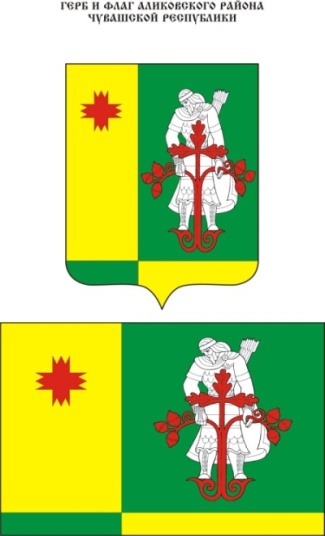 Муниципальная  газета Аликовского   района  Чувашской Республики  ________________________________________________________________Постановление администрации Аликовского района Чувашской Республики от 02.04.2021 г. №295 «Об утверждении положения о контрактной службе администрации Аликовского района»В соответствии с частью 1 статьи 38 Федерального закона от 5 апреля 2013 г. N 44-ФЗ "О контрактной системе в сфере закупок товаров, работ, услуг для обеспечения государственных и муниципальных нужд" и приказа Минфина России от 31 июля 2020 г. N 158 "Об утверждении Типового положения о контрактной службе", администрация Аликовского района Чувашской Республики п о с т а н о в л я е т:1. Утвердить положение о контрактной службе администрации Аликовского района (приложение № 1).2. Утвердить структуру контрактной службы администрации Аликовского района, распределение полномочий и функциональных обязанностей контрактной службы по группам (приложение № 2).3. Признать утратившим силу Распоряжение №4 от 29.01.2020 г.4. Контроль за исполнением настоящего постановления возложить на первого заместителя главы администрации Аликовского района - начальника управления экономики, сельского хозяйства и экологии Никитину Л.М.5. Настоящее постановление вступает в силу после его официального опубликования.Глава администрацииАликовского района                                                                           А.Н. КуликовПриложение № 1УТВЕРЖДЕНО постановлением администрацииАликовского района от 02.04.2021 г. № 295Положение о контрактной службе администрации Аликовского районаI. Общие положения1.1. Настоящее положение о контрактной службе (далее - Положение) устанавливает общие правила организации деятельности контрактной службы, основные полномочия контрактной службы администрации Аликовского района (далее - Заказчик), руководителя и работников контрактной службы при осуществлении Заказчиком деятельности, направленной на обеспечение государственных и муниципальных нужд в соответствии с Федеральным законом от 5 апреля 2013 г. N 44-ФЗ "О контрактной системе в сфере закупок товаров, работ, услуг для обеспечения государственных и муниципальных нужд" (далее - Федеральный закон).1.2. Контрактная служба в своей деятельности руководствуется Конституцией Российской Федерации, Федеральным законом, гражданским законодательством Российской Федерации, бюджетным законодательством Российской Федерации, нормативными правовыми актами о контрактной системе в сфере закупок товаров, работ, услуг для обеспечения государственных и муниципальных нужд, Положением, иными нормативными правовыми актами Российской Федерации, а также настоящим регламентом о контрактной службе.1.3. Контрактная служба осуществляет свою деятельность во взаимодействии с другими подразделениями (службами) Заказчика. II. Организация деятельности контрактной службы2.1. Функции и полномочия контрактной службы возлагаются на работников администрации Аликовского района, выполняющих функции и полномочия контрактной службы без образования отдельного структурного подразделения, состав которых утверждается постановлением администрации Аликовского района.2.2 Структура и штатная численность контрактной службы определяются руководителем Заказчика и не может составлять менее двух человек.2.3. Контрактную службу возглавляет руководитель, назначаемый распоряжением руководителя Заказчика, уполномоченного лица, исполняющего его обязанности, либо уполномоченного руководителем лица.2.4. Руководитель контрактной службы распределяет определенные разделом III Положения функции и полномочия между работниками контрактной службы.2.5. Работники контрактной службы должны иметь высшее образование или дополнительное профессиональное образование в сфере закупок 4.2.6. В соответствии с законодательством Российской Федерации действия (бездействие) должностного лица контрактной службы могут быть обжалованы в судебном порядке или в порядке, установленном главой 6 Федерального закона, в контрольный орган в сфере закупок, если такие действия (бездействие) нарушают права и законные интересы участника закупки.III. Функции и полномочия контрактной службы3. Контрактная служба осуществляет следующие функции и полномочия:3.1. При планировании закупок:3.1.1. разрабатывает план-график, осуществляет подготовку изменений в план-график;3.1.2. размещает в единой информационной системе в сфере закупок (далее - единая информационная система) план-график и внесенные в него изменения;3.1.3. организует обязательное общественное обсуждение закупок в случаях, предусмотренных статьей 20 Федерального закона;3.1.4. разрабатывает требования к закупаемым Заказчиком, его территориальными органами (подразделениями) и подведомственными им казенными учреждениями, бюджетными учреждениями и государственными, муниципальными унитарными предприятиями отдельным видам товаров, работ, услуг (в том числе предельные цены товаров, работ, услуг) и (или) нормативные затраты на обеспечение функций Заказчика, его территориальных органов (подразделений) и подведомственных им казенных учреждений на основании правовых актов о нормировании в соответствии со статьей 19 Федерального закона;3.1.5. организует в случае необходимости консультации с поставщиками (подрядчиками, исполнителями) и участвует в таких консультациях в целях определения состояния конкурентной среды на соответствующих рынках товаров, работ, услуг, определения наилучших технологий и других решений для обеспечения государственных и муниципальных нужд.3.2. При определении поставщиков (подрядчиков, исполнителей):3.2.1. обеспечивает проведение закрытых способов определения поставщиков (подрядчиков, исполнителей) в случаях, установленных статьей 84 Федерального закона, по согласованию с федеральным органом исполнительной власти, уполномоченным Правительством Российской Федерации на осуществление данных функций;3.2.2. осуществляет подготовку и размещение в единой информационной системе извещений об осуществлении закупок, документации о закупках, проектов контрактов, подготовку и направление приглашений принять участие в определении поставщиков (подрядчиков, исполнителей) закрытыми способами, в том числе в электронной форме:3.2.2.1. определяет и обосновывает начальную (максимальную) цену контракта, цену контракта, заключаемого с единственным поставщиком (подрядчиком, исполнителем), начальную цену единицы товара, работы, услуги, начальную сумму цен единиц товаров, работ, услуг, максимальное значение цены контракта;3.2.2.2. осуществляет описание объекта закупки;3.2.2.3. указывает в извещении об осуществлении закупки информацию, предусмотренную статьей 42 Федерального закона, в том числе информацию:об условиях, о запретах и об ограничениях допуска товаров, происходящих из иностранного государства или группы иностранных государств, работ, услуг, соответственно выполняемых, оказываемых иностранными лицами, в случае, если такие условия, запреты и ограничения установлены в соответствии со статьей 14 Федерального закона;об ограничении участия в определении поставщика (подрядчика, исполнителя), установленном в соответствии со статьей 30 Федерального закона (при необходимости);о преимуществах, предоставляемых в соответствии со статьями 28, 29 Федерального закона;3.2.3. осуществляет подготовку и размещение в единой информационной системе разъяснений положений документации о закупке;3.2.4. осуществляет подготовку и размещение в единой информационной системе извещения об отмене определения поставщика (подрядчика, исполнителя), изменений в извещение об осуществлении закупки и (или) документацию о закупке;3.2.5. осуществляет оформление и размещение в единой информационной системе протоколов определения поставщика (подрядчика, исполнителя);3.2.6. осуществляет организационно-техническое обеспечение деятельности комиссии по осуществлению закупок;3.2.7. осуществляет привлечение экспертов, экспертных организаций в случаях, установленных статьей 41 Федерального закона.3.3. При заключении контрактов:3.3.1. осуществляет размещение проекта контракта (контракта) в единой информационной системе и на электронной площадке с использованием единой информационной системы;3.3.2. осуществляет рассмотрение протокола разногласий при наличии разногласий по проекту контракта;3.3.3. осуществляет рассмотрение банковской гарантии, представленной в качестве обеспечения исполнения контракта;3.3.4. организует проверку поступления денежных средств от участника закупки, с которым заключается контракт, на счет Заказчика, внесенных в качестве обеспечения исполнения контракта;3.3.5. осуществляет подготовку и направление в контрольный орган в сфере закупок предусмотренного частью 6 статьи 93 Федерального закона обращения Заказчика о согласовании заключения контракта с единственным поставщиком (подрядчиком, исполнителем);3.3.6. осуществляет подготовку и направление в контрольный орган в сфере закупок уведомления о заключении контракта с единственным поставщиком (подрядчиком, исполнителем) в случаях, установленных частью 2 статьи 93 Федерального закона;3.3.7. осуществляет обеспечение хранения протоколов, составленных в ходе проведения конкурса, заявок на участие в конкурсе, конкурсной документации, изменений, внесенных в конкурсную документацию, разъяснений положений конкурсной документации и аудиозаписи вскрытия конвертов с заявками на участие в конкурсе в соответствии со статьей 53 Федерального закона, а также протоколов рассмотрения заявок на участие в закрытом аукционе, протоколов закрытого аукциона, заявок на участие в закрытом аукционе, документации о закрытом аукционе, изменений, внесенных в документацию о закрытом аукционе, и разъяснений документации о закрытом аукционе в соответствии со статьей 90 Федерального закона;3.3.8. обеспечивает заключение контракта с участником закупки, в том числе с которым заключается контракт в случае уклонения победителя определения (поставщика (подрядчика, исполнителя) от заключения контракта;3.3.9. направляет информацию о заключенных контрактах в федеральный орган исполнительной власти, осуществляющий правоприменительные функции по кассовому обслуживанию исполнения бюджетов бюджетной системы Российской Федерации, в целях ведения реестра контрактов, заключенных заказчиками.3.4. При исполнении, изменении, расторжении контракта:3.4.1. осуществляет рассмотрение банковской гарантии, представленной в качестве обеспечения гарантийного обязательства;3.4.2. обеспечивает исполнение условий контракта в части выплаты аванса (если контрактом предусмотрена выплата аванса);3.4.3. обеспечивает приемку поставленного товара, выполненной работы (ее результатов), оказанной услуги, а также отдельных этапов поставки товара, выполнения работы, оказания услуги, в том числе:3.4.3.1. обеспечивает проведение силами Заказчика или с привлечением экспертов, экспертных организаций экспертизы поставленного товара, выполненной работы, оказанной услуги, а также отдельных этапов исполнения контракта;3.4.3.2. обеспечивает подготовку решения Заказчика о создании приемочной комиссии для приемки поставленного товара, выполненной работы или оказанной услуги, результатов отдельного этапа исполнения контракта;3.4.3.3. осуществляет оформление документа о приемке поставленного товара, выполненной работы или оказанной услуги, результатов отдельного этапа исполнения контракта;3.4.4. обеспечивает исполнение условий контракта в части оплаты поставленного товара, выполненной работы (ее результатов), оказанной услуги, а также отдельных этапов исполнения контракта;3.4.5. направляет информацию об исполнении контрактов, о внесении изменений в заключенные контракты в федеральный орган исполнительной власти, осуществляющий правоприменительные функции по кассовому обслуживанию исполнения бюджетов бюджетной системы Российской Федерации, в целях ведения реестра контрактов, заключенных заказчиками;3.4.6. взаимодействует с поставщиком (подрядчиком, исполнителем) при изменении, расторжении контракта в соответствии со статьей 95 Федерального закона, применении мер ответственности в случае нарушения условий контракта, в том числе направляет поставщику (подрядчику, исполнителю) требование об уплате неустоек (штрафов, пеней) в случае просрочки исполнения поставщиком (подрядчиком, исполнителем) обязательств (в том числе гарантийного обязательства), предусмотренных контрактом, а также в иных случаях неисполнения или ненадлежащего исполнения поставщиком (подрядчиком, исполнителем) обязательств, предусмотренных контрактом, совершении иных действий в случае нарушения поставщиком (подрядчиком, исполнителем) или заказчиком условий контракта;3.4.7. направляет в порядке, предусмотренном статьей 104 Федерального закона, в контрольный орган в сфере закупок информацию о поставщиках (подрядчиках, исполнителях), с которыми контракты расторгнуты по решению суда или в случае одностороннего отказа Заказчика от исполнения контракта в связи с существенным нарушением условий контрактов в целях включения указанной информации в реестр недобросовестных поставщиков (подрядчиков, исполнителей);3.4.8. обеспечивает исполнение условий контракта в части возврата поставщику (подрядчику, исполнителю) денежных средств, внесенных в качестве обеспечения исполнения контракта (если такая форма обеспечения исполнения контракта применяется поставщиком (подрядчиком, исполнителем), в том числе части этих денежных средств в случае уменьшения размера обеспечения исполнения контракта, в сроки, установленные частью 27 статьи 34 Федерального закона;3.4.9. обеспечивает одностороннее расторжение контракта в порядке, предусмотренном статьей 95 Федерального закона.3.5. осуществляет иные функции и полномочия, предусмотренные Федеральным законом, в том числе:3.5.1. осуществляет подготовку и направление в контрольный орган в сфере закупок информации и документов, свидетельствующих об уклонении победителя определения поставщика (подрядчика, исполнителя) от заключения контракта, в целях включения такой информации в реестр недобросовестных поставщиков (подрядчиков, исполнителей);3.5.2. составляет и размещает в единой информационной системе отчет об объеме закупок у субъектов малого предпринимательства, социально ориентированных некоммерческих организаций;3.5.3. принимает участие в рассмотрении дел об обжаловании действий (бездействия) Заказчика, уполномоченного органа (учреждения) в случае если определение поставщика (подрядчика, исполнителя) для Заказчика осуществляется таким органом (учреждением), специализированной организацией (в случае ее привлечения), комиссии по осуществлению закупок, ее членов, должностного лица контрактной службы, контрактного управляющего, оператора электронной площадки, оператора специализированной электронной площадки, если такие действия (бездействие) нарушают права и законные интересы участника закупки, а также осуществляет подготовку материалов в рамках претензионно-исковой работы;3.5.5. при централизации закупок в соответствии со статьей 26 Федерального закона осуществляет предусмотренные Федеральным законом и Положением полномочия, не переданные соответствующему уполномоченному органу (учреждению) на осуществление определения поставщиков (подрядчиков, исполнителей) для Заказчика.Приложение № 2УТВЕРЖДЕНО постановлением администрацииАликовского района 02.04.2021    №295 Структура
контрактной службы администрации Аликовского района, распределение полномочий и функциональных обязанностей контрактной службы по группам1. Структура контрактной службы администрации Аликовского района без образования отдельного структурного подразделения:1.1. Руководитель контрактной службы - первый заместитель главы администрации Аликовского района - начальник управления экономики, сельского хозяйства и экологии.1.2. Работники контрактной службы:1.2.1. Группа администраторов закупок:- Заместитель главы администрации района - начальник отдела строительства, ЖКХ, дорожного хозяйства, транспорта и связи;- Заместитель главы по социальным вопросам – начальник отдела образования, социального развития, опеки и попечительства, молодежной политики, культуры и спорта;- Управляющий делами - начальник отдела организационно-контрольной, кадровой и правовой работы;- Начальник отдела сельского хозяйства и экологии;- Начальник отдела экономики, земельных и имущественных отношений;- Отдел ЗАГС;- Сектор специальных программ и по делам ГО и ЧС.1.2.2. Группа обеспечения финансирования закупок:- Начальник финансового отдела.1.2.3. Группа осуществления оплаты закупок:- Начальник МБУ "Централизованная бухгалтерия Аликовского района".1.2.4. Группа организации планирования закупок и определения поставщиков (подрядчиков, исполнителей) и ведения реестра контрактов и отчетности:- Заведующий сектором организации муниципальных закупок.2. Распределение полномочий и функциональных обязанностей контрактной службы по группам:2.1. Руководитель контрактной службы:а) распределяет обязанности между работниками контрактной службы;б) осуществляет руководство деятельностью контрактной службы, в целях выполнения возложенных на контрактную службу полномочий и функциональных обязанностей;в) организует в случае необходимости консультации с поставщиками (подрядчиками, исполнителями) и участвует в таких консультациях в целях определения состояния конкурентной среды на соответствующих рынках товаров, работ, услуг, определения наилучших технологий и других решений для обеспечения государственных и муниципальных нужд;г) осуществляет организационно-техническое обеспечение деятельности комиссии по осуществлению закупок; д) при централизации закупок в соответствии со статьей 26 Федерального закона осуществляет предусмотренные Федеральным законом и Положением полномочия, не переданные соответствующему уполномоченному органу (учреждению) на осуществление определения поставщиков (подрядчиков, исполнителей) для Заказчика;е) утверждает требования к закупаемым Заказчиком отдельным видам товаров, работ, услуг (в том числе предельные цены товаров, работ, услуг) и (или) нормативные затраты на обеспечение функций Заказчика на основании правовых актов о нормировании в соответствии со статьей 19 Федерального закона; ж) осуществляет иные полномочия, предусмотренные Федеральным законом.2.2. Группа администраторов закупок:а) направляют в группу организации планирования закупок и определения поставщиков (подрядчиков, исполнителей) и ведения реестра контрактов и отчетности предложения о включении в план-график позиций, для осуществления закупки, в том числе предложения по внесению соответствующих изменений в план-график;б) направляют в группу организации планирования закупок и определения поставщиков (подрядчиков, исполнителей) и ведения реестра контрактов и отчетности заявку на осуществлении закупки с указанием следующей информации:- способ определения поставщика (исполнителя, подрядчика);- источник финансирования, а также наличие или отсутствие авансовых платежей;- начальная (максимальная) цена контракта, а также метод обоснования начальной (максимальной) цены контракта;- место доставки товара, являющегося предметом контракта, место выполнения работы или оказания услуги, являющимся предметом контракта;- сроки поставки товара, завершения работы, либо график оказания услуг;- размер обеспечения заявки;- размер обеспечения исполнения контракта;- размер обеспечения гарантийных обязательств;- ограничение участия в определении поставщика (подрядчика, исполнителя), установленное в соответствии со статьями 27 и 30 Федерального закона от 05 апреля 2013 года № 44-ФЗ;- дополнительные требования к участникам закупки в соответствии с ч.2 ст. 31 Федерального закона № 44-ФЗ;К заявке прилагаются техническое задание (при наличии) и обоснование НМЦК.в) организует обязательное общественное обсуждение закупок в случаях, предусмотренных статьей 20 Федерального закона;г) разрабатывает требования к закупаемым Заказчиком, его территориальными органами (подразделениями) и подведомственными им казенными учреждениями, бюджетными учреждениями и муниципальными унитарными предприятиями отдельным видам товаров, работ, услуг (в том числе предельные цены товаров, работ, услуг) и (или) нормативные затраты на обеспечение функций Заказчика, его территориальных органов (подразделений) и подведомственных им казенных учреждений на основании правовых актов о нормировании в соответствии со статьей 19 Федерального закона; д) определяет и обосновывает начальную (максимальную) цену контракта, цену контракта, заключаемого с единственным поставщиком (подрядчиком, исполнителем), начальную цену единицы товара, работы, услуги, начальную сумму цен единиц товаров, работ, услуг, максимальное значение цены контракта;е) осуществляет описание объекта закупки;ж) осуществляет подготовку разъяснений положений документации о закупке;з) обеспечивают осуществление закупки у субъектов малого предпринимательства, социально ориентированных некоммерческих организаций, устанавливают требование о привлечении к исполнению контракта субподрядчиков, соисполнителей из числа субъектов малого предпринимательства, социально ориентированных некоммерческих организаций;и) осуществляет привлечение экспертов, экспертных организаций в случаях, установленных статьей 41 Федерального закона;к) осуществляет подготовку и направление в контрольный орган в сфере закупок уведомления о заключении контракта с единственным поставщиком (подрядчиком, исполнителем) в случаях, установленных частью 2 статьи 93 Федерального закона;л) осуществляет контроль за исполнением условий контракта, в части выплаты аванса (если контрактом предусмотрена выплата аванса);м) обеспечивает приемку поставленного товара, выполненной работы (ее результатов), оказанной услуги, а также отдельных этапов поставки товара, выполнения работы, оказания услуги, в том числе:- обеспечивает проведение силами Заказчика или с привлечением экспертов, экспертных организаций экспертизы поставленного товара, выполненной работы, оказанной услуги, а также отдельных этапов исполнения контракта;- обеспечивает подготовку решения Заказчика о создании приемочной комиссии для приемки поставленного товара, выполненной работы или оказанной услуги, результатов отдельного этапа исполнения контракта;- осуществляет оформление документа о приемке поставленного товара, выполненной работы или оказанной услуги, результатов отдельного этапа исполнения контракта;После подписания документов о приемке товара, выполненной работы, оказанной услуги (с учетом отдельных этапов исполнения контракта) не позднее следующего рабочего дня направляет копии (скан копии) в  группу организации планирования закупок и определения поставщиков (подрядчиков, исполнителей) и ведения реестра контрактов и отчетности для размещения документов в единой информационной системе (ЕИС), а также в группу осуществления оплаты закупок для исполнения условий контракта в части оплаты;н) обеспечивает контроль исполнения условий контракта в части оплаты поставленного товара, выполненной работы (ее результатов), оказанной услуги, а также отдельных этапов исполнения контракта, при условии доведения до группы осуществления оплаты закупок документов о приемке поставленного товара, выполненной работы или оказанной услуги; о) взаимодействует с поставщиком (подрядчиком, исполнителем) при изменении, расторжении контракта в соответствии со статьей 95 Федерального закона, применении мер ответственности в случае нарушения условий контракта, в том числе направляет поставщику (подрядчику, исполнителю) требование об уплате неустоек (штрафов, пеней) в случае просрочки исполнения поставщиком (подрядчиком, исполнителем) обязательств (в том числе гарантийного обязательства), предусмотренных контрактом, а также в иных случаях неисполнения или ненадлежащего исполнения поставщиком (подрядчиком, исполнителем) обязательств, предусмотренных контрактом, совершении иных действий в случае нарушения поставщиком (подрядчиком, исполнителем) или заказчиком условий контракта;п) обеспечивает одностороннее расторжение контракта в порядке, предусмотренном статьей 95 Федерального закона;р) принимает участие в рассмотрении дел об обжаловании действий (бездействия) Заказчика, уполномоченного органа (учреждения) в случае если определение поставщика (подрядчика, исполнителя) для Заказчика осуществляется таким органом (учреждением), специализированной организацией (в случае ее привлечения), комиссии по осуществлению закупок, ее членов, должностного лица контрактной службы, контрактного управляющего, оператора электронной площадки, оператора специализированной электронной площадки, если такие действия (бездействие) нарушают права и законные интересы участника закупки, а также осуществляет подготовку материалов в рамках претензионно-исковой работы.с) по распоряжению руководителя контрактной службы (заместителя руководителя) осуществляют иные полномочия, предусмотренные Федеральным законом.2.3. Группа обеспечения финансирования закупок:а) обеспечивает исполнение условий контракта в части выплаты аванса (если контрактом предусмотрена выплата аванса);б) участвуют в согласовании предложений на включение в план-график закупок и внесении изменений в план-график закупок в части их финансового обеспечения;в) участвуют в согласовании предложений на осуществление закупок товаров, работ, услуг на основании части 1 статьи 93 Федерального закона, изменений в извещения об осуществлении закупок, в документацию о закупках в части их финансового обеспечения;г) по распоряжению руководителя контрактной службы (заместителя руководителя) осуществляют иные полномочия, предусмотренные Федеральным законом.2.4. Группа осуществления оплаты закупок:а) обеспечивает исполнение условий контракта в части оплаты поставленного товара, выполненной работы (ее результатов), оказанной услуги, а также отдельных этапов исполнения контракта, при условии доведения группой администраторов закупок документов о приемке товара, выполненной работы или оказанной услуги;Не позднее следующего рабочего дня после произведенной оплаты направляют платежное поручение группе организации планирования закупок и определения поставщиков (подрядчиков, исполнителей) и ведения реестра контрактов и отчетности для размещения в ЕИС;б) обеспечивает исполнение условий контракта в части возврата поставщику (подрядчику, исполнителю) денежных средств, внесенных в качестве обеспечения исполнения контракта (если такая форма обеспечения исполнения контракта применяется поставщиком (подрядчиком, исполнителем), в том числе части этих денежных средств в случае уменьшения размера обеспечения исполнения контракта, в сроки, установленные частью 27 статьи 34 Федерального закона (срок возврата денежных средств не должен превышать тридцать дней с даты исполнения поставщиком (подрядчиком, исполнителем) обязательств, предусмотренных контрактом, а в случае установления заказчиком ограничения, предусмотренного частью 3 статьи 30 настоящего Федерального закона, такой срок не должен превышать пятнадцать дней с даты исполнения поставщиком (подрядчиком, исполнителем) обязательств, предусмотренных контрактом).в) принимают участие в согласовании требований к закупаемым Заказчиком отдельным видам товаров, работ, услуг (в том числе предельные цены товаров, работ, услуг) и (или) нормативные затраты на обеспечение функций Заказчика на основании правовых актов о нормировании в соответствии со статьей 19 Федерального закона;г) по распоряжению руководителя контрактной службы осуществляют иные полномочия, предусмотренные Федеральным законом.2.5. Группа организации планирования закупок и определения поставщиков (подрядчиков, исполнителей) и ведения реестра контрактов и отчетности:а) разрабатывает план-график, осуществляет подготовку изменений в план-график;б) размещает в единой информационной системе в сфере закупок (далее - единая информационная система) план-график и внесенные в него изменения;в) обеспечивает проведение закрытых способов определения поставщиков (подрядчиков, исполнителей) в случаях, установленных статьей 84 Федерального закона, по согласованию с федеральным органом исполнительной власти, уполномоченным Правительством Российской Федерации на осуществление данных функций;г) осуществляет подготовку и размещение в единой информационной системе извещений об осуществлении закупок, документации о закупках, проектов контрактов, подготовку и направление приглашений принять участие в определении поставщиков (подрядчиков, исполнителей) закрытыми способами, в том числе в электронной форме:- указывает в извещении об осуществлении закупки информацию, предусмотренную статьей 42 Федерального закона, в том числе информацию:- об условиях, о запретах и об ограничениях допуска товаров, происходящих из иностранного государства или группы иностранных государств, работ, услуг, соответственно выполняемых, оказываемых иностранными лицами, в случае, если такие условия, запреты и ограничения установлены в соответствии со статьей 14 Федерального закона;- об ограничении участия в определении поставщика (подрядчика, исполнителя), установленном в соответствии со статьей 30 Федерального закона (при необходимости);- о преимуществах, предоставляемых в соответствии со статьями 28, 29 Федерального закона;д) осуществляет подготовку и размещение в единой информационной системе разъяснений положений документации о закупке;е) осуществляет подготовку и размещение в единой информационной системе извещения об отмене определения поставщика (подрядчика, исполнителя), изменений в извещение об осуществлении закупки и (или) документацию о закупке, в том числе по требованию группы администраторов закупок;ж) осуществляет оформление и размещение в единой информационной системе протоколов определения поставщика (подрядчика, исполнителя);з) осуществляет размещение проекта контракта (контракта) в единой информационной системе и на электронной площадке с использованием единой информационной системы;и) осуществляет совместное рассмотрение с группой администрации закупок протокола разногласий при наличии разногласий по проекту контракта и размещает его;к) осуществляет рассмотрение банковской гарантии, представленной в качестве обеспечения исполнения контракта;л) организует проверку поступления денежных средств от участника закупки, с которым заключается контракт, на счет Заказчика, внесенных в качестве обеспечения исполнения контракта;м) осуществляет обеспечение хранения протоколов, составленных в ходе проведения конкурса, заявок на участие в конкурсе, конкурсной документации, изменений, внесенных в конкурсную документацию, разъяснений положений конкурсной документации и аудиозаписи вскрытия конвертов с заявками на участие в конкурсе в соответствии со статьей 53 Федерального закона, а также протоколов рассмотрения заявок на участие в закрытом аукционе, протоколов закрытого аукциона, заявок на участие в закрытом аукционе, документации о закрытом аукционе, изменений, внесенных в документацию о закрытом аукционе, и разъяснений документации о закрытом аукционе в соответствии со статьей 90 Федерального закона;н) обеспечивает заключение контракта с участником закупки, в том числе с которым заключается контракт в случае уклонения победителя определения (поставщика (подрядчика, исполнителя) от заключения контракта;о) направляет информацию о заключенных контрактах в федеральный орган исполнительной власти, осуществляющий правоприменительные функции по кассовому обслуживанию исполнения бюджетов бюджетной системы Российской Федерации, в целях ведения реестра контрактов, заключенных заказчиками;п) осуществляет рассмотрение банковской гарантии, представленной в качестве обеспечения гарантийного обязательства;р) направляет информацию об исполнении контрактов, о внесении изменений в заключенные контракты в федеральный орган исполнительной власти, осуществляющий правоприменительные функции по кассовому обслуживанию исполнения бюджетов бюджетной системы Российской Федерации, в целях ведения реестра контрактов, заключенных аказчиками;с) взаимодействует с поставщиком (подрядчиком, исполнителем) при изменении, расторжении контракта в соответствии со статьей 95 Федерального закона, применении мер ответственности в случае нарушения условий контракта, в том числе направляет поставщику (подрядчику, исполнителю) требование об уплате неустоек (штрафов, пеней) в случае просрочки исполнения поставщиком (подрядчиком, исполнителем) обязательств (в том числе гарантийного обязательства), предусмотренных контрактом, а также в иных случаях неисполнения или ненадлежащего исполнения поставщиком (подрядчиком, исполнителем) обязательств, предусмотренных контрактом, совершении иных действий в случае нарушения поставщиком (подрядчиком, исполнителем) или заказчиком условий контракта;т) направляет в порядке, предусмотренном статьей 104 Федерального закона, в контрольный орган в сфере закупок информацию о поставщиках (подрядчиках, исполнителях), с которыми контракты расторгнуты по решению суда или в случае одностороннего отказа Заказчика от исполнения контракта в связи с существенным нарушением условий контрактов в целях включения указанной информации в реестр недобросовестных поставщиков (подрядчиков, исполнителей);у) обеспечивает одностороннее расторжение контракта в порядке, предусмотренном статьей 95 Федерального закона;ш) осуществляет иные функции и полномочия, предусмотренные Федеральным законом, в том числе:- осуществляет подготовку и направление в контрольный орган в сфере закупок информации и документов, свидетельствующих об уклонении победителя определения поставщика (подрядчика, исполнителя) от заключения контракта, в целях включения такой информации в реестр недобросовестных поставщиков (подрядчиков, исполнителей);-  составляет и размещает в единой информационной системе отчет об объеме закупок у субъектов малого предпринимательства, социально ориентированных некоммерческих организаций;- принимает участие в рассмотрении дел об обжаловании действий (бездействия) Заказчика, уполномоченного органа (учреждения) в случае если определение поставщика (подрядчика, исполнителя) для Заказчика осуществляется таким органом (учреждением), специализированной организацией (в случае ее привлечения), комиссии по осуществлению закупок, ее членов, должностного лица контрактной службы, контрактного управляющего, оператора электронной площадки, оператора специализированной электронной площадки, если такие действия (бездействие) нарушают права и законные интересы участника закупки, а также осуществляет подготовку материалов в рамках претензионно-исковой работы;ф) по распоряжению руководителя контрактной службы (заместителя руководителя) осуществляют иные полномочия, предусмотренные Федеральным законом.Постановление администрации Аликовского района Чувашской Республики от 02.04.2021 г. №296 «О внесении изменений в муниципальную программу Аликовского района Чувашской Республики «Развитие культуры и туризма» В соответствии с Бюджетным кодексом Российской Федерации, постановлением администрации Аликовского района Чувашской Республики от 11.12.2018 г. №1387 «Об утверждении Порядка разработки и реализации муниципальных программ Аликовского района Чувашской Республики», администрация Аликовского района Чувашской Республики п о с т а н о в л я е т: Внести в муниципальную программу Аликовского района муниципальную программу «Развитие культуры и туризма» (далее - Муниципальная программа), утвержденную постановлением администрации Аликовского района от 11.12.2018 № 1375 (с изменениями от 22.03.2019 № 353, 02.07.2019 № 771, 08.04.2020 № 387, 30.06.2020 657, 16.12.2020 № 1085) следующие изменения:1.1. В паспорт Муниципальной программы позицию «Объемы и источники финансирования муниципальной программы» изложить в следующей редакции:1.2. В Разделе III. Обоснование объема финансовых ресурсов, необходимых для реализации муниципальной программы (с расшифровкой по источникам финансирования, по этапам и годам реализации программы) абзац 3 изложить в следующей редакции: «Общий объем финансирования Муниципальной программы на 2019–
2035 годы составляет  403404,5 тыс. рублей. Показатели по годам и источникам финансирования приведены в табл. 2.Таблица 2(тыс. рублей)1.3. Приложение № 3 Муниципальной программы изложить согласно приложению № 1.1.4. Приложение № 4 Муниципальной программы изложить согласно приложению № 2.1.5. В приложении № 3 к Муниципальной программе паспорт подпрограммы «Развитие культуры в Аликовском Чувашской Республики» муниципальной программы Аликовского района Чувашской Республики «Развитие культуры и туризма» «Объемы и источники финансирования муниципальной программы» изложить в следующей редакции:1.6 Раздел III. Обоснование объема финансовых ресурсов, необходимых для реализации подпрограммы изложить в следующей редакции:«Общий объем финансирования подпрограммы за счет всех источников финансирования составляет 403404,5 тыс. рублей, в том числе за счет средств федерального бюджета – 30917,1  тыс. рублей, республиканского бюджета Чувашской Республики – 36705,8  тыс. рублей, местных бюджетов   – 261811,0 тыс. рублей, бюджета поселении Аликовского района – 38849,9 тыс.рублей, внебюджетных источников – 33226,9 тыс. рублей. Показатели по годам и источникам финансирования приведены в табл. 2.Таблица 2 (тыс. рублей)1.7. В разделе II «Характеристика основных мероприятий, мероприятий подпрограммы с указанием сроков и этапов их реализации» внести следующие изменения:- дополнить абзац 48 в следующей редакции:«Мероприятие 3.2. Укрепление материально-технической базы муниципальных музеев»; - абзац 63 изложить в следующей редакции:«ремонтные работы, в том числе: реконструкция, капитальный (текущий ремонт) в отношении зданий (помещений) МАУ ДО «Аликовская ДШИ» в рамках поддержки отрасли культуры»1.8. Приложение № 3 подпрограммы к Муниципальной программе изложить согласно приложению № 3.2. Настоящее постановление подлежит официальному опубликованию (обнародованию) в муниципальной газете Аликовского района «Аликовский Вестник».Глава администрацииАликовского района                                                                                          А.Н.КуликовПриложение № 1к  постановлению администрацииАликовского районаот  02.04.2021 №296  Приложение № 3к муниципальной программеАликовского района Чувашской Республики«Развитие культуры и туризма»Ресурсное обеспечение
и прогнозная (справочная) оценка расходов за счет всех источников финансирования реализации Муниципальной программы Аликовского района Чувашской Республики «Развитие культуры и туризма» Приложение № 2к  постановлению администрацииАликовского районаот 02.04.2021 № Приложение N 4
к муниципальной программе
Аликовского района Чувашской Республики «Развитие культуры и туризма»План
реализации муниципальной программы Аликовского района на очередной финансовый год и плановый периодПриложение № 3к  постановлению администрацииАликовского районаот 02.04.2021 №  296Приложение № 3к подпрограмме  муниципальной программыАликовского района Чувашской Республики«Развитие культуры и туризма»Ресурсное обеспечение
и прогнозная (справочная) оценка расходов за счет всех источников финансирования реализации подпрограммы ««Развитие культуры в Аликовском Чувашской Республики» муниципальной программы Аликовского района Чувашской Республики «Развитие культуры и туризма» Постановление администрации Аликовского района Чувашской Республики от 02.04.2021 г. №297 « О внесении изменений в муниципальную программу Аликовского района Чувашской Республики «Социальная поддержка граждан»В соответствии с Бюджетным кодексом Российской Федерации, постановлением администрации Аликовского района Чувашской Республики от 11.12.2018 г. №1387 «Об утверждении Порядка разработки и реализации муниципальных программ Аликовского района Чувашской Республики», администрация Аликовского района Чувашской Республики п о с т а н о в л я е т: Внести в муниципальную программу Аликовского района Чувашской Республики «Социальная поддержка граждан (далее - Муниципальная программа), утвержденную постановлением администрации Аликовского района, от 11.12.2019 № 1376 «Об утверждении муниципальной программы Аликовского района Чувашской Республики» Социальная поддержка граждан» (с изменением от 24.12.2019 г. № 1857, 26.12.2020 № 1173) следующие изменения:1.1. В паспорте муниципальной программы позицию «Объемы и источники финансирования муниципальной программы» изложить в следующей редакции:1.2. В Разделе III. Обоснование объема финансовых ресурсов, необходимых для реализации муниципальной программы (с расшифровкой по источникам финансирования, по этапам и годам реализации программы) абзац 3 изложить в следующей редакции:Общий объем финансирования Муниципальной программы на 2019–
2035 годы составляет  тыс. рублей. Показатели по годам и источникам финансирования приведены в табл. 2.Таблица 2(тыс. рублей)1.3. Приложение № 3 Муниципальной программы изложить согласно приложению № 1.2. Настоящее постановление подлежит официальному опубликованию (обнародованию) в муниципальной газете Аликовского района «Аликовский Вестник».Глава администрацииАликовского района                                                                                          А.Н.КуликовПриложение № 1к  постановлению администрацииАликовского районаот    02.04.2020 № 297Приложение № 3к муниципальной программеАликовского района Чувашской Республики«Социальная поддержка граждан»Ресурсное обеспечение
и прогнозная (справочная) оценка расходов за счет всех источников финансирования реализации Муниципальной  программы Аликовского района Чувашской Республики «Социальная поддержка граждан» Постановление администрации Аликовского района Чувашской Республики от 06.04.2021 г. №310 «О внесении изменений в муниципальную программу Аликовского района «Развитие потенциала муниципального управления» на 2019–2035 годыВ соответствии с Бюджетным кодексом Российской Федерации, постановлением администрации Аликовского района Чувашской Республики от 11.12.2018 г. №1387 «Об утверждении Порядка разработки и реализации муниципальных программ Аликовского района Чувашской Республики», решением Собрания депутатов Аликовского района Чувашской Республики от 18.03.2021 г.  № 10 «О внесении изменений в решение Собрания депутатов Аликовского района Чувашской Республики от 10.12.2020 г. №27 «О бюджете Аликовского района Чувашской Республики на 2021 год и на плановый период 2022-2023 годов», администрация Аликовского района Чувашской Республики   п о с т а н о в л я е т:Внести в Муниципальную программу Аликовского района «Развитие потенциала муниципального управления» на 2019–2035 годы (далее - Муниципальная программа), утвержденную постановлением администрации Аликовского района Чувашской Республики от 11.12.2018 № 1386  (с изменением от 07.11.2019 г. № 1480, 14.01.2020 г. № 34) следующие изменения:1. В паспорте Муниципальной программы позицию «Объемы и источники финансирования муниципальной программы» изложить в следующей редакции: 	2. В разделе III Муниципальной программы:	абзацы второй – восьмой изложить в следующей редакции:	«Общий объем финансирования муниципальной программы в 2019–2035 годах составляет 794612,60 тыс. рублей, в том числе за счет средств:федерального бюджета – 19942,70 тыс. рублей;местных бюджетов – 774669,90 тыс. рублей;Прогнозируемый объем финансирования муниципальной программы на 1 этапе составляет 325255,60 тыс. рублей, в том числе:в 2019 году – 46744,0 тыс. рублей;в 2020 году – 45276,8 тыс. рублей;	в 2021 году – 47684,70 тыс. рублей;»;  абзацы четырнадцатый – семнадцатый изложить в следующей редакции:  «федерального бюджета – 9507,70 тыс. рублей, в том числе:в 2019 году – 2902 тыс. рублей;в 2020 году – 1363,6 тыс. рублей;  в 2021 году –1023,0 тыс. рублей;»; абзацы двадцать второй – двадцать пятый изложить в следующей редакции:  «местных бюджетов – 315747,90 тыс. рублей, в том числе:в 2019 году – 43842,0 тыс. рублей;в 2020 году – 43913,2 тыс. рублей;  в 2021 году – 46661,7 тыс. рублей».	3. Приложение № 2 к Муниципальной программе изложить в редакции согласно приложению № 1 к настоящему постановлению.4. В приложении № 3 к Муниципальной программе:в паспорте подпрограммы «Совершенствование муниципального управления в сфере юстиции» Муниципальной программы (далее – подпрограмма):	позицию  «Объемы финансирования подпрограммы с разбивкой по годам реализации программы» изложить в следующей редакции:в разделе 4 подпрограммы:абзацы второй - двенадцатый  изложить в следующей редакции:«Общий объем финансирования подпрограммы в 2019 - 2035 годах составит 19942,70 тыс. рублей, в том числе за счет средств:федерального бюджета – 19942,70 тыс. рублей.Прогнозируемый объем финансирования подпрограммы на 1 этапе составит 9507,70 тыс. рублей, в том числе:из них средства:федерального бюджета – 9507,70 тыс. рублей:На 2 этапе объем финансирования подпрограммы составит 5217,5 тыс. рублей, в том числе: из них средства: федерального бюджета – 5217,5 тыс. рублей: На 3 этапе объем финансирования подпрограммы составит 5217,5 тыс. рублей, в том числе: из них средства: федерального бюджета – 5217,5 тыс. рублей».5. Приложение № 1 к подпрограмме изложить в редакции согласно приложению № 2 к настоящему постановлению.6. Настоящее постановление подлежит официальному опубликованию.Глава администрации Аликовского района                                                                                                     А.Н. КуликовПриложение № 1к постановлению администрацииАликовского района от  06.04.2021 г. № 310   Приложение № 2к муниципальной программе «Развитие потенциала муниципального управления» Ресурсное обеспечение и прогнозная (справочная) оценка расходов за счет всех источников финансирования реализацииМуниципальной программы "Развитие потенциалаПриложение № 2к постановлению администрацииАликовского района от 06.04.2021  г. № 310Приложение № 1к подпрограмме «Совершенствование муниципального  управления в сфере юстиции»муниципальной программы «Развитие потенциала муниципального управления»РЕСУРСНОЕ ОБЕСПЕЧЕНИЕРЕАЛИЗАЦИИ ПОДПРОГРАММЫ «СОВЕРШЕНСТВОВАНИЕ МУНИЦИПАЛЬНОГО УПРАВЛЕНИЯ В СФЕРЕ ЮСТИЦИИ» МУНИЦИПАЛЬНОЙ ПРОГРАММЫ  «РАЗВИТИЕ ПОТЕНЦИАЛА МНИЦИПАЛЬНОГО УПРАВЛЕНИЯ»ЗА СЧЕТ ВСЕХ ИСТОЧНИКОВ ФИНАНСИРОВАНИЯВ соответствии с Федеральным законом от 23 ноября 2009 года № 261-ФЗ «Об энергосбережении и о повышении энергетической эффективности и о внесении изменений в отдельные законодательные акты Российской Федерации», постановлением Правительства Российской Федерации от 07 октября 2019 года № 1289 «О требованиях к снижению государственными (муниципальными) учреждениями в сопоставимых условиях суммарного объема потребляемых ими дизельного и иного топлива, мазута, природного газа, тепловой энергии, электрической энергии, угля, а также объема потребляемой ими воды», постановлением Правительства Российской Федерации от 23 июня 2020 года № 914 «О внесении изменений в требования к снижению государственными (муниципальными) учреждениями в сопоставимых условиях суммарного объема потребляемых ими дизельного и иного топлива, мазута, природного газа, тепловой энергии, электрической энергии, угля, а также объема потребляемой ими воды», с приказом Министерства экономического развития Российской Федерации от 15 июля 2020 года № 425 «Об утверждении методических рекомендаций по определению в сопоставимых условиях целевого уровня снижения государственными (муниципальными) учреждениями суммарного объема потребляемых ими дизельного и иного топлива, мазута, природного газа, тепловой энергии, электрической энергии, угля, а также объема потребляемой ими воды» в целях повышения уровня энергоэффективности муниципальных учреждений, администрация Аликовского района Чувашской Республики  п о с т а н о в л я е т:1. Администрациям сельских поселений Аликовского района Чувашской Республики установить целевой уровень снижения в сопоставимых условиях суммарного объема потребляемых сельскими поселениями энергетических ресурсов и воды по отношению к показателям 2019 года на трехлетний период с 2021 года с последующей его актуализацией на очередной трехлетний период до 01 июля года предшествующего очередному трехлетнему периоду, согласно приложению к постановлению.2. Администрациям сельских поселений Аликовского района Чувашской Республики рекомендовать разработать или скорректировать ранее утвержденные программы энергетической эффективности в соответствии с установленными целевыми уровнями снижения потребления энергетических ресурсов и воды.3. Контроль за исполнением настоящего постановления возложить на отдел строительства, ЖКХ, дорожного хозяйства, транспорта и связи администрации Аликовского района.4. Настоящее постановление вступает в силу после его опубликования. Постановление администрации Аликовского района Чувашской Республики от 08.04.2021 г. №333 « О внесении изменений в муниципальную программу «Развитие сельского хозяйства и регулирование рынка сельскохозяйственной продукции, сырья и продовольствия Аликовского района Чувашской Республики»В соответствии с Бюджетным кодексом Российской Федерации, постановлением администрации Аликовского района Чувашской Республики  от 11.12.2018 г. №1387 «Об утверждении Порядка разработки и реализации муниципальных программ Аликовского района Чувашской Республики», решением Собрания депутатов Аликовского района Чувашской Республики от 18.03.2021 г.   № 10 «О внесении изменений в решение Собрания депутатов Аликовского района Чувашской Республики от 10.12.2020 г. №27 «О бюджете Аликовского района Чувашской Республики на 2021 год и на плановый период 2022-2023 годов», администрация Аликовского района Чувашской Республики   п о с т а н о в л я е т:1. Внести в муниципальную программу Аликовского района Чувашской Республики «Развитие сельского хозяйства и регулирование рынка сельскохозяйственной продукции, сырья и продовольствия Аликовского района Чувашской Республики» (далее – Муниципальная программа), утвержденную постановлением администрации Аликовского района от 11.12.2018 г. № 1368 (с изменениями, внесенными постановлениями администрации Аликовского района Чувашской Республики от 03.04.2019 г. № 407, от 01.07.2019 г. № 769, от 29.10.2019 г. № 1394, от 19.11.2019 г. № 1577, от 06.02.2020 г. № 142, от 22.04.2020 г. № 464), следующие изменения:1.1. В паспорте муниципальной программы позицию «Подпрограммы муниципальной программы» изложить в следующей редакции:«Развитие ветеринарии»;«Устойчивое развитие сельских территорий Аликовского района Чувашской Республики»;«Стимулирование передовиков отрасли сельского хозяйства Аликовского района Чувашской Республики»;«Развитие отраслей агропромышленного комплекса».1.2. В паспорте муниципальной программы позицию «Объем финансирования муниципальной программы с разбивкой по годам реализации программы» изложить в следующей редакции:1.3. В разделе II «Обобщенная характеристика основных мероприятий подпрограмм Муниципальной программы»:дополнить новыми абзацами 17-19   следующего содержания:«Подпрограмма 4 «Развитие отраслей агропромышленного комплекса» включает следующие основные мероприятия:Основное мероприятие 1 «Реализация муниципальной программы развития агропромышленного комплекса».Основное мероприятие 2 «Борьба с распространением борщевика Сосновского».1.4.  В Разделе III. Обоснование объема финансовых ресурсов, необходимых для реализации Муниципальной программыабзацы четвертый – семидесятый изложить в следующей редакции:«Общий объем финансирования Муниципальной программы в 2019 - 2035 годах составит 41302,27 тыс. рублей, в том числе за счет средств:федерального бюджета - 14360,46 тыс. рублей;республиканского бюджета Чувашской Республики – 17184,96 тыс. рублей;местного бюджета – 5901,17 тыс. рублей;бюджетов сельских поселений - 3855,68  тыс. рублей;внебюджетных источников – 0,0 тыс. рублей.Прогнозируемый объем финансирования Муниципальной программы составляет 41302,27 тыс. рублей, в том числе в:  2019 году – 37187,97 тыс. рублей;  2020 году –  181,8 тыс. рублей;  2021 году –  433,4 тыс. рублей;  2022 году –  433,4 тыс. рублей;  2023 году –  433,4 тыс. рублей;  2024 году –  433,4 тыс. рублей;  2025 году –  199,9 тыс. рублей;  2026 - 2030 годы – 999,5 тыс. рублей;  2031 – 2035 годы – 999,5 тыс. рублей;  из них средства:  федерального бюджета – 14360,46 тыс. рублей (34,8 %), в том числе в:  2019 году – 14360,46 тыс. рублей;  2020 году –0,0 тыс. рублей;  2021 году –0,0 тыс. рублей;  2022 году –  0,0 тыс. рублей;  2023 году –0,0 тыс. рублей;  2024 году –  0,0 тыс. рублей;  2025 году –  0,0 тыс. рублей;  2026 - 2030 годы – 0,0 тыс. рублей;  2031 – 2035 годы – 0,0 тыс. рублей;  республиканского бюджета Чувашской Республики – 17184,96 тыс. рублей   (41,6 %), в том числе в:  2019 году –  13277,46 тыс. рублей;  2020 году – 171,8 тыс. рублей;  2021 году –411,7 тыс. рублей;  2022 году – 411,7 тыс. рублей;  2023 году –411,7 тыс. рублей;  2024 году –411,7 тыс. рублей;  2025 году –189,9 тыс. рублей;  2026 - 2030 годы – 949,5 тыс. рублей;  2031 –2035 годы – 949,5 тыс. рублей;  местных бюджетов – 5901,17 тыс. рублей (14,3 %), в том числе в:  2019 году –  5694,37 тыс. рублей;  2020 году – 10,0 тыс. рублей;  2021 году –21,7 тыс. рублей;  2022 году –  21,7 тыс. рублей;  2023 году – 21,7 тыс. рублей;  2024 году –  21,7 тыс. рублей;  2025 году –  10,0 тыс. рублей;  2026 - 2030 годы –  50,0 тыс. рублей;  2031 – 2035 годы – 50,0 тыс. рублей;  бюджетов сельских поселений – 3855,68 (9,3 %), в том числе в:  2019 году –  3855,68 тыс. рублей;  2020 году –0,0 тыс. рублей;  2021 году –0,0 тыс. рублей;  2022 году –  0,0 тыс. рублей;  2023 году –  0,0 тыс. рублей;  2024 году –  0,0 тыс. рублей;  2025 году –  0,0 тыс. рублей;  2026 - 2030 годы –  0,0 тыс. рублей;2031 – 2035 годы – 0,0 тыс. рублей;внебюджетных источников – 0,0 (0 %)тыс. рублей, в том числе в:2019 году –  0,0 тыс. рублей;2020 году – 0,0 тыс. рублей;2021 году –0,0 тыс. рублей;2022 году –0,0 тыс. рублей;2023 году – 0,0 тыс. рублей;2024 году –0,0 тыс. рублей;2025 году –0,0 тыс. рублей;2026 - 2030 годы –  0,0 тыс. рублей;2031 – 2035 годы – 0,0 тыс. рублей.".1.5.  В разделе III «Обоснование объема финансовых ресурсов, необходимых для реализации Муниципальной программы» абзац 74 изложить в следующей редакции:«Подпрограммы Муниципальной программы приведены в приложениях             № 4,5,6,7 к Муниципальной программе».1.6. Приложение № 1 к Муниципальной программе изложить согласно приложению № 1 к настоящему постановлению.1.7. Приложение № 2 к Муниципальной программе изложить согласно приложению № 2 к настоящему постановлению.1.8. Приложение № 3 к Муниципальной программе изложить согласно приложению № 3 к настоящему постановлению.2. Внести в подпрограмму «Развитие ветеринарии» Муниципальной программы «Развитие сельского хозяйства и регулирование рынка сельскохозяйственной продукции, сырья и продовольствия Аликовского района Чувашской Республики» (приложение №4), утвержденную постановлением администрации Аликовского района от 11.12.2018г. № 1368 (далее – подпрограмма Муниципальной программы), следующие изменения:2.1.  В паспорте подпрограммы Муниципальной программы позицию «Объем финансирования подпрограммы с разбивкой по годам реализации подпрограммы» изложить в следующей редакции:2.2.   В Разделе III. Обоснование объема финансовых ресурсов, необходимых для реализации подпрограммы Муниципальной программыабзацы третий – шестой изложить в следующей редакции:  «Общий объем финансирования подпрограммы Муниципальной программы в 2019 - 2035 годах составит 3291,8 тыс. рублей, в том числе за счет средств:республиканского бюджета Чувашской Республики – 3121,8 тыс. рублей;местного бюджета – 170,00 тыс. рублей.Прогнозируемый объем финансирования подпрограммы Муниципальной программы составляет 3291,8 тыс. рублей, в том числе в:2019 году –     111,5 тыс. рублей;2020 году –     181,8 тыс. рублей;2021 году –     199,9 тыс. рублей;2022 году –     199,9 тыс. рублей;2023 году –     199,9 тыс. рублей;2024 году –     199,9 тыс. рублей;2025 году –     199,9 тыс. рублей;2026 - 2030 годы – 999,5 тыс. рублей;2031 – 2035 годы – 999,5 тыс. рублей;из них средства:федерального бюджета – 0,0 тыс. рублей (0,0 %), в том числе в:2019 году –         0,0 тыс. рублей;2020 году –         0,0 тыс. рублей;2021 году –         0,0 тыс. рублей;2022 году –         0,0 тыс. рублей;2023 году –         0,0 тыс. рублей;2024 году –         0,0 тыс. рублей;2025 году –         0,0 тыс. рублей;2026 - 2030 годы – 0,0 тыс. рублей;2031 – 2035 годы – 0,0 тыс. рублей;республиканского бюджета Чувашской Республики – 3121,8 тыс. рублей       (94,8 %), в том числе в:2019 году –      101,5 тыс. рублей;2020 году –      171,8 тыс. рублей;2021 году –      189,9 тыс. рублей;2022 году –      189,9 тыс. рублей;2023 году –      189,9 тыс. рублей;2024 году –      189,9 тыс. рублей;2025 году –      189,9 тыс. рублей;2026 - 2030 годы – 949,5 тыс. рублей;2031 –2035 годы –  949,5 тыс. рублей;местных бюджетов – 170,0 тыс. рублей (5,2 %), в том числе в:2019 году –        10,0 тыс. рублей;2020 году –        10,0 тыс. рублей;2021 году –        10,0 тыс. рублей;2022 году –        10,0 тыс. рублей;2023 году –        10,0 тыс. рублей;2024 году –        10,0 тыс. рублей;2025 году –        10,0 тыс. рублей;2026 - 2030 годы –  50,0 тыс. рублей;2031 – 2035 годы – 50,0 тыс. рублей;бюджетов сельских поселений – 0,0 (0,0 %), в том числе в:2019 году –          0,0 тыс. рублей;2020 году –          0,0 тыс. рублей;2021 году –          0,0 тыс. рублей;2022 году –          0,0 тыс. рублей;2023 году –          0,0 тыс. рублей;2024 году –          0,0 тыс. рублей;2025 году –          0,0 тыс. рублей;2026 - 2030 годы –  0,0 тыс. рублей;2031 – 2035 годы – 0,0 тыс. рублей;внебюджетных источников – 0,0 (0 %)тыс. рублей, в том числе в:2019 году –         0,0 тыс. рублей;2020 году –         0,0 тыс. рублей;2021 году –         0,0 тыс. рублей;2022 году –         0,0 тыс. рублей;2023 году –         0,0 тыс. рублей;2024 году –         0,0 тыс. рублей;2025 году –         0,0 тыс. рублей;2026 - 2030 годы –  0,0 тыс. рублей;2031 – 2035 годы – 0,0 тыс. рублей.".2.3.  Приложение № 1 к подпрограмме Муниципальной программы изложить согласно приложению № 4 к настоящему постановлению.2.4.  Приложение № 2 к подпрограмме Муниципальной программы изложить согласно приложению № 5 к настоящему постановлению.3.  Дополнить муниципальную программу Аликовского района Чувашской Республики «Развитие сельского хозяйства и регулирование рынка сельскохозяйственной продукции, сырья и продовольствия Аликовского района Чувашской Республики» подпрограммой «Развитие отраслей агропромышленного комплекса»  (Приложение № 7), изложив ее согласно приложению №6 к настоящему постановлению.4. Настоящее постановление подлежит официальному опубликованию (обнародованию) в муниципальной газете «Аликовский вестник».Глава администрацииАликовского района                                                                                       А.Н. КуликовПриложение №1 к постановлению администрацииАликовского района от 08.04.2021 г. № 333Приложение №1Сведения оЦЕЛЕВЫХ ИНДИКАТОРАХ (ПОКАЗАТЕЛЯХ)Муниципальной программы Аликовского района «Развитие сельского хозяйства и регулирование рынка сельскохозяйственной продукции сырья и продовольствия Аликовского района Чувашской Республики»Приложение № 2к постановлению администрацииАликовского района   от 08.04.2021 г. № 333Приложение № 2Ресурсное обеспечение реализации Муниципальной программы (подпрограммы) Аликовского района «Развитие сельского хозяйства и регулирование рынка сельскохозяйственной продукции сырья и продовольствия Аликовского района Чувашской Республики» за счет всех источников финансированияПриложение № 3 к постановлению администрацииАликовского района от 08.04.2021 г. № 333Приложение № 3План реализации Муниципальной программы Аликовского района «Развитие сельского хозяйства и регулирование рынка сельскохозяйственной продукции, сырья и продовольствия Аликовского района Чувашской Республики»  на очередной финансовый год и плановый периодПодпрограмма «Стимулирование передовиков отрасли сельского хозяйстваАликовского района Чувашской Республики»Приложение № 4 к постановлению администрацииАликовского района от 08.04.2021 г. № 333Приложение №1РЕСУРСНОЕ ОБЕСПЕЧЕНИЕ реализации подпрограммы «Развитие ветеринарии» муниципальной программы «Развитие сельского хозяйства и регулирование рынка сельскохозяйственной продукции, сырья и продовольствия Аликовского района Чувашской Республики»  за счет всех источников финансирования                                                                                                                                   Приложение № 5к постановлению администрацииАликовского района от 08.04.2021 г. № 333 Приложение №2План реализации подпрограммы «Развитие ветеринарии» Муниципальной программы Аликовского района «Развитие сельского хозяйства и регулирование рынка сельскохозяйственной продукции, сырья и продовольствия Аликовского района Чувашской Республики»  на очередной финансовый год и плановый периодПриложение №6к постановлению администрации Аликовского района от 08.04.2021 г. №333          Приложение № 7к Муниципальной программе Аликовского района Чувашской Республики «Развитие сельского хозяйства и регулирование рынка сельскохозяйственной продукции, сырья и продовольствия Аликовского районаЧувашской Республики»ПОДПРОГрамма«Развитие отраслей агропромышленного комплекса»ПАСПОРТ   ПОДПРОГРАММЫРаздел I. Приоритеты в сфере подпрограммы «Развитие отраслей	 агропромышленного комплекса» Муниципальной программы, цели, задачи и сроки реализации подпрограммы Основными приоритетами при реализации подпрограммы являются:обеспечение выполнения Доктрины продовольственной безопасности в Российской Федерации в сфере производства сельскохозяйственной продукции;увеличение объемов производимой продукции сельского хозяйства;повышение уровня заработной платы в сельском хозяйстве;повышение доли сельскохозяйственных организаций и крестьянских (фермерских) хозяйств в производстве молока, скота и птицы (в живом весе), овощей и картофеля;оптимизация структуры посевных площадей в соответствии с зональными системами земледелия и повышение урожайности сельскохозяйственных культур;сохранение и повышение плодородия почв;увеличение объемов производства и переработки продукции растениеводства и животноводства;развитие племенной базы животноводства и элитного семеноводства;развитие системы страхования и кредитования подотраслей растениеводства, животноводства;повышение доходов сельскохозяйственных товаропроизводителей для ведения рентабельного сельскохозяйственного производства;участие в реализации ведомственных целевых программ Чувашской Республики по поддержке начинающих фермеров, развитию семейных животноводческих ферм и развитию сельскохозяйственной кооперации.Целями подпрограммы являются:обеспечение выполнения Доктрины продовольственной безопасности Российской Федерации в сфере производства сельскохозяйственной продукции;развитие малых форм хозяйствования;повышение конкурентоспособности российской сельскохозяйственной продукции и продуктов ее переработки на внутреннем и внешнем рынках;уничтожение борщевика Сосновского в черте населенных пунктов сельских поселений Аликовского района Чувашской Республики.Для реализации указанных целей необходимо решить следующие задачи:увеличение объемов и улучшение качества производства и переработки основных видов сельскохозяйственной продукции;развитие селекционной и племенной базы растениеводства и животноводства;развитие социально значимых отраслей сельского хозяйства, обеспечивающих сохранение традиционного уклада жизни и занятости;повышение уровня доходов сельского населения;создание условий для увеличения количества субъектов малого предпринимательства и модернизация материально-технической базы сельскохозяйственных потребительских кооперативов;   реализация комплекса мероприятий по борьбе с распространением борщевика Сосновского на территории Аликовского района Чувашской Республики (срок реализации 2021-2024 годы).   Подпрограмма Муниципальной программы будет реализовываться в 2019 - 2035 годах в три этапа:1 этап - 2019 - 2025 годы;2 этап - 2026 - 2030 годы; 3 этап - 2031 – 2035 годы.Раздел II. Обобщенная характеристика основных мероприятий подпрограммы Муниципальной программыВыстроенная в рамках подпрограммы Муниципальной программы система целевых ориентиров (цели, задачи, ожидаемые результаты) представляет собой четкую согласованную структуру, посредством которой установлена прозрачная и понятная связь реализации отдельных мероприятий с достижением конкретных целей на всех уровнях подпрограммы Муниципальной программы.В рамках реализации подпрограммы «Развитие отраслей агропромышленного комплекса» предусматривается осуществление следующих основных мероприятий: Основное мероприятие 1. Реализация муниципальной программы развития агропромышленного комплекса.                  Основное мероприятие 2. Борьба с распространением борщевика Сосновского.Мероприятие 2.1. Реализация комплекса мероприятий по борьбе                                с распространением борщевика Сосновского на территории Аликовского района Чувашской Республики.Раздел III. Обоснование объема финансовых ресурсов, необходимых для реализации подпрограммы Муниципальной программыРасходы подпрограммы Муниципальной программы формируются за счет средств   республиканского и местного бюджетов Аликовского района Чувашской Республики.  Средства республиканского и местного бюджетов, предусмотренные к привлечению в рамках подпрограммы муниципальной программы, являются источниками финансирования основных мероприятий подпрограммы муниципальной программы.  Общий объем финансирования подпрограммы Муниципальной программы в 2019 - 2035 годах составит 934,0 тыс. рублей, в том числе за счет средств:  федерального бюджета – 0,0 тыс. руб.;            республиканского бюджета Чувашской Республики – 668,8 тыс. рублей;            местного бюджета – 35,2 тыс. рублей.           Прогнозируемый объем финансирования Муниципальной подпрограммы составит 934,00 тыс. рублей, в том числе в:2019 году –       0,0 тыс. руб.;2020 году -        0,0 тыс. руб.;2021 году –   233,5 тыс. руб.;2022 году –   233,5 тыс. руб.;2023 году –   233,5 тыс. руб.;2024 году –   233,5 тыс. руб.2025 году –       0,0 тыс. руб.;2026-2030 годах – 0,0 тыс. руб.;2031-2035 годах – 0,0 тыс. руб.из них средства:федерального бюджета – 0,0 тыс. руб. (0%), в том числе в:2019 году –        0,0 тыс. руб.;2020 году –        0,0 тыс руб.;2021 году –        0,0 тыс. руб.;2022 году –        0,0 тыс. руб.;2023 году –        0,0 тыс. руб.;2024 году –        0,0 тыс. руб.2025 году –        0,0 тыс. руб.;2026-2030 годах – 0,0 тыс. руб.;2031-2035 годах – 0,0 тыс. руб.республиканского бюджета Чувашской Республики –887,2 тыс. руб. (95%), в том числе в:2019 году –        0,0 тыс. руб.;2020 году –        0,0 тыс. руб.;2021 году –    221,8 тыс. руб.;2022 году –    221,8 тыс. руб.;2023 году –    221,8 тыс. руб.;2024 году –    221,8 тыс. руб.2025 году –        0,0 тыс. руб.;2026-2030 годах –0,0 тыс. руб.;2031-2035 годах –0,0 тыс. руб.местных бюджетов – 46,8 тыс. руб. (5 %), в том числе в:2019 году –          0,0 тыс. руб.;2020 году -           0,0 тыс. руб.;2021 году –         11,7 тыс. руб.;2022 году –         11,7 тыс. руб.;2023 году –         11,7 тыс. руб.;2024 году –         11,7 тыс. руб.2025 году –          0,0 тыс. руб.;2026-2030 годах – 0,0 тыс. руб.;2031-2035 годах – 0,0 тыс. руб.внебюджетных источников- 0,0 тыс. рублей, в том числе в:2019 году –       0,0 тыс. руб.;2020 году –       0,0 тыс. руб.;2021 году –       0,0 тыс. руб.;2022 году –       0,0 тыс. руб.;2023 году –       0,0 тыс. руб.;2024 году –       0,0 тыс. руб.2025 году –       0,0 тыс. руб.;2026-2030 годах –0,0 тыс. руб.;2031-2035 годах –0,0 тыс. руб.Объемы финансирования подпрограммы Муниципальной программы подлежат ежегодному уточнению исходя из реальных возможностей бюджетов всех уровней.Ресурсное обеспечение и прогнозная (справочная) оценка расходов за счет всех источников финансирования реализации подпрограммы муниципальной программы «Развитие сельского хозяйства и регулирование рынка сельскохозяйственной продукции сырья и продовольствия Аликовского района Чувашской Республики» приведены в приложении № 1 к подпрограмме «Развитие отраслей агропромышленного комплекса» Муниципальной программы «Развитие сельского хозяйства и регулирование рынка сельскохозяйственной продукции, сырья и продовольствия Аликовского района Чувашской Республики».План реализации подпрограммы Муниципальной программы Аликовского района на очередной финансовый год и плановый период приведен в приложении №2 к подпрограмме «Развитие отраслей агропромышленного комплекса» Муниципальной программы «Развитие сельского хозяйства и регулирование рынка сельскохозяйственной продукции, сырья и продовольствия Аликовского района Чувашской Республики»Приложение №1РЕСУРСНОЕ ОБЕСПЕЧЕНИЕ реализации подпрограммы «Развитие отраслей агропромышленного комплекса» муниципальной программы «Развитие сельского хозяйства и регулирование рынка сельскохозяйственной продукции, сырья и продовольствия Аликовского района Чувашской Республики»  за счет всех источников финансирования                 Приложение № 2План реализации подпрограммы «Развитие отраслей агропромышленного комплекса» Муниципальной программы Аликовского района «Развитие сельского хозяйства, регулирование рынка сельскохозяйственной продукции, сырья и продовольствия Аликовского района Чувашской Республики» на очередной финансовый год и плановый периодПостановление администрации Аликовского района Чувашской Республики от 08.04.2021 г. №334 «О внесении изменений в муниципальную программу «Развитие потенциала природно-сырьевых ресурсов и обеспечение экологической безопасности в Аликовском районе Чувашской Республики» В соответствии с Бюджетным кодексом Российской Федерации, постановлением администрации Аликовского района Чувашской Республики от 11.12.2018 г. №1387 «Об утверждении Порядка разработки и реализации муниципальных программ Аликовского района Чувашской Республики», решением Собрания депутатов Аликовского района Чувашской Республики от 10.12.2020 г.      № 27 «О бюджете Аликовского района Чувашской Республики на 2021 год и на плановый период 2022 и 2023 годов», администрация Аликовского района Чувашской Республики   п о с т а н о в л я е т:1. Внести в муниципальную программу Аликовского района Чувашской Республики «Развитие потенциала природно-сырьевых ресурсов и обеспечение экологической безопасности в Аликовском районе Чувашской Республики» (далее – Муниципальная программа), утвержденную постановлением администрации Аликовского района от 11.12.2018 г. № 1369 (с изменениями, внесенными постановлениями администрации Аликовского района Чувашской Республики от 06.02.2020 г. № 143, от 08.05.2020г. №522), следующие изменения:1.1.В паспорте муниципальной программы позицию «Объемы финансирования муниципальной программы с разбивкой по годам ее реализации изложить   в следующей редакции:1.2.   В Разделе 4. Обоснование объема финансовых ресурсов, необходимых для реализации Муниципальной программы абзацы четвертый - восемнадцатый изложить в следующей редакции: «Общий объем финансирования Муниципальной программы в 2019 - 2035 годах составит 25113,63 тыс. рублей, в том числе за счет средств: средств федерального бюджета – 24644,3 тыс. рублей;средств республиканского бюджета Чувашской Республики – 236,46 тыс.    рублей;средства бюджета Аликовского района – 232,87 тыс. рублей;средства внебюджетных источников – 0,0 тыс. рублей.Прогнозируемый объем финансирования Муниципальной программы составляет 25113,63 тыс. рублей, в том числе в:2019 году – 0,0 тыс. рублей;2020 году – 24893,21 тыс. рублей;2021 году –     220,42 тыс. рублей;2022 году – 0,0 тыс. рублей;2023 году – 0,0 тыс. рублей;2024 году – 0,0тыс. рублей;2025 году – 0,0 тыс. рублей;2 этап –       0,0 тыс. рублей;3 этап –       0,0 тыс. рублей;из них средства федерального бюджета – 24644,30 тыс. рублей, в том числе в:2019 году –  0,0 тыс. рублей;2020 году – 24644,3 тыс. рублей;2021 году – 0,0 тыс. рублей;2022 году – 0,0 тыс. рублей;2023 году – 0,0 тыс. рублей;2024 году – 0,0 тыс. рублей;2025 году – 0,0 тыс. рублей;2 этап –       0,0 тыс. рублей;3 этап –       0,0 тыс. рублей;средства республиканского бюджета Чувашской Республики – 236,46 тыс. рублей,    в том числе в:2019 году –  0,0 тыс. рублей;2020 году – 236,46 тыс. рублей;2021 году –  0,0 тыс. рублей;2022 году –  0,0 тыс. рублей;2023 году –  0,0 тыс. рублей;2024 году –  0,0 тыс. рублей;2025 году –  0,0 тыс. рублей;2 этап –       0,0 тыс. рублей;3 этап –       0,0 тыс. рублей.средства местных бюджетов – 232,87 тыс. рублей, в том числе в:2019 году – 0,0 тыс. рублей;2020 году – 12,45 тыс. рублей;2021 году – 220,42 тыс. рублей;2022 году – 0,0 тыс. рублей;2023 году – 0,0 тыс. рублей;2024 году – 0,0 тыс. рублей;2025 году – 0,0 тыс. рублей;2 этап –       0,0 тыс. рублей;3 этап –       0,0 тыс. рублей.средства внебюджетных источников – 0,0 тыс. рублей, в том числе в:2019 году – 0,0 тыс. рублей;2020 году – 0,0 тыс. рублей;2021 году – 0,0 тыс. рублей;2022 году – 0,0 тыс. рублей;2023 году – 0,0 тыс. рублей;2024 году – 0,0 тыс. рублей;2025 году – 0,0 тыс. рублей;        2 этап –       0,0 тыс. рублей;3 этап –       0,0 тыс. рублей.».1.3. Приложение № 1 к Муниципальной программе изложить согласно приложению № 1 к настоящему постановлению.1.4. Приложение № 2 к Муниципальной программе изложить согласно приложению № 2 к настоящему постановлению.1.5.   Приложение № 3 к Муниципальной программе изложить согласно приложению № 3 к настоящему постановлению.2. Внести в подпрограмму «Обращение с отходами, в том числе с твердыми коммунальными отходами, на территории Аликовского района Чувашской Республики» (Приложение № 4 к Муниципальной программе «Развитие потенциала природно-сырьевых ресурсов и обеспечение экологической безопасности                      в Аликовском районе Чувашской Республики) следующие изменения:2.1.  В паспорте подпрограммы Муниципальной программы позиции «Целевые индикаторы и показатели подпрограммы», «Объемы финансирования подпрограммы с разбивкой по годам ее реализации», «изложить в следующей редакции:2.2.  В Разделе 4. Обоснование объема финансовых ресурсов, необходимых для реализации подпрограммы Муниципальной программыабзацы четвертый - восемнадцатый изложить в следующей редакции:«Общий объем финансирования подпрограммы Муниципальной программы  в 2019 - 2035 годах составит 25113,63 тыс. рублей, в том числе за счет средств:средств федерального бюджета – 24644,3 тыс. рублей;средств республиканского бюджета Чувашской Республики – 236,46 тыс. рублей;средства бюджета Аликовского района – 232,87 тыс. рублей;средства внебюджетных источников – 0,0 тыс. рублейПрогнозируемый объем финансирования подпрограммы Муниципальной программы составляет 25113,63 тыс. рублей, в том числе в:2019 году – 0,0 тыс. рублей;2020 году – 24893,21 тыс. рублей;2021 году –     220,42 тыс. рублей;2022 году – 0,0 тыс. рублей;2023 году – 0,0 тыс. рублей;2024 году – 0,0тыс. рублей;2025 году – 0,0 тыс. рублей;2 этап –       0,0 тыс. рублей;3 этап –       0,0 тыс. рублей;из них средства федерального бюджета – 24644,3 тыс. рублей, в том числе в:2019 году –   0,0 тыс. рублей;2020 году – 24644,3 тыс. рублей;2021 году –   0,0 тыс. рублей;2022 году – 0,0 тыс. рублей;2023 году – 0,0 тыс. рублей;2024 году – 0,0 тыс. рублей;2025 году – 0,0 тыс. рублей;2 этап –       0,0 тыс. рублей;3 этап –       0,0 тыс. рублей;средства республиканского бюджета Чувашской Республики – 236,46 тыс. рублей,     в том числе в:2019 году – 0,0 тыс. рублей;2020 году – 236,46 тыс. рублей;2021 году–  0,0 тыс. рублей;2022 году – 0,0 тыс. рублей;2023 году – 0,0 тыс. рублей;2024 году – 0,0 тыс. рублей;2025 году–  0,0 тыс. рублей;2 этап –       0,0 тыс. рублей;3 этап –       0,0 тыс. рублей;средства местного бюджета – 232,87 тыс. рублей, в том числе в:2019 году – 0,0 тыс. рублей;2020 году – 12,45 тыс. рублей;2021 году – 220,42 тыс. рублей;2022 году – 0,0 тыс. рублей;2023 году – 0,0 тыс. рублей;2024 году – 0,0 тыс. рублей;2025 году – 0,0 тыс. рублей;2 этап –       0,0 тыс. рублей;3 этап –       0,0 тыс. рублей;средства внебюджетных источников – 0,0 тыс. рублей, в том числе в:2019 году – 0,0 тыс. рублей;2020 году – 0,0 тыс. рублей;2021 году – 0,0 тыс. рублей;2022 году – 0,0 тыс. рублей;2023 году – 0,0 тыс. рублей;2024 году – 0,0 тыс. рублей;2025 году – 0,0 тыс. рублей.2 этап –       0,0 тыс. рублей;3 этап –       0,0 тыс. рублей.».2.3.  Приложение № 1 к подпрограмме Муниципальной программы изложить согласно приложению № 4 к настоящему постановлению.2.4.  Приложение № 2 к подпрограмме Муниципальной программы изложить согласно приложению № 5 к настоящему постановлению.3. Настоящее постановление подлежит официальному опубликованию (обнародованию) в муниципальной газете «Аликовский вестник».Глава администрацииАликовского района                                                                                         А.Н. КуликовПриложение №1 к постановлению администрации Аликовского района от 08.04.2021 г. № 334Приложение № 1Сведения оЦЕЛЕВЫХ ИНДИКАТОРАХ (ПОКАЗАТЕЛЯХ)Муниципальной программы Аликовского района «Развитие потенциала природно-сырьевых ресурсов и обеспечение экологической безопасности в Аликовском районе Чувашской Республики»Приложение №2к постановлению администрации Аликовского района от.2021 г. № Приложение 2Ресурсное обеспечение  реализации Муниципальной программы (подпрограммы) Аликовского района «Развитие потенциала природно-сырьевых ресурсов и обеспечение экологической безопасности в Аликовском районе Чувашской Республики» за счет всех источников финансированияПриложение №3 к постановлению администрации Аликовского района от 08.04.2021 г. № 334Приложение 3План реализации Муниципальной программы Аликовского района «Развитие потенциала природно-сырьевых ресурсов и обеспечение экологической безопасности в Аликовском районе Чувашской Республики»  на очередной финансовый год и плановый периодПриложение № 4 к постановлению администрации Аликовского района от 08.04.2021 г. № 334Приложение 1Сведения о ЦЕЛЕВЫХ ИНДИКАТОРАХ (ПОКАЗАТЕЛЯХ)Подпрограммы «Обращение с отходами, в том числе с твердыми коммунальными отходами, на территории Аликовского района Чувашской республики» Муниципальной программы Аликовского района «Развитие потенциала природно-сырьевых ресурсов и обеспечение экологической безопасности в Аликовском районе»Приложение № 5 к постановлению администрации Аликовского района от 08.04.2021 г. № 334Приложение 2Ресурсное обеспечение реализации  подпрограммы Аликовского района «Обращение с отходами, в том числе с твердыми коммунальными отходами, на территории Аликовского района Чувашской Республики»за счет всех источников финансированияПостановление администрации Аликовского района Чувашской Республики от 08.04.2021 г. №335 «О внесении изменений в муниципальную программу «Комплексное развитие сельских территорий Аликовского района Чувашской Республики»В соответствии с Бюджетным кодексом Российской Федерации, постановлением администрации Аликовского района Чувашской Республики от 11.12.2018 г. №1387 «Об утверждении Порядка разработки и реализации муниципальных программ Аликовского района Чувашской Республики», решениями Собрания депутатов Аликовского района Чувашской Республики от 28.12.2020 г. № 34 «О внесении изменений в решение Собрания депутатов Аликовского района «О бюджете Аликовского района Чувашской Республики на 2020 год и на плановый период 2021 и 2022 годов», от 18.03.2021 г. № 10  «О внесении изменений в решение Собрания депутатов Аликовского района Чувашской Республики от 10.12.2020 г. №27 «О бюджете Аликовского района Чувашской Республики на 2021 год и на плановый период 2022-2023 годов», администрация Аликовского района Чувашской Республики   п о с т а н о в л я е т:1. Внести в муниципальную программу Аликовского района Чувашской Республики «Комплексное развитие сельских территорий Аликовского района Чувашской Республики» (далее – Муниципальная программа), утвержденную постановлением администрации Аликовского района от 28.02.2020 г. № 249  (с изменениями и дополнениями от 22.04.2020 г. № 463, от 25.08.2020 г. № 779, от 24.12.2020 г. №1145), следующие изменения:1.1. В паспорте муниципальной программы позицию «Объем финансирования муниципальной программы с разбивкой по годам реализации программы», изложить в следующей редакции:1.2.  В разделе I Муниципальной программы абзац первый изложить в следующей редакции:«Приоритеты государственной политики в сфере комплексного развития сельских территорий определены государственной программой Российской Федерации «Комплексное развитие сельских территорий», утвержденной постановлением Правительства Российской Федерации от 31 мая . № 696, Стратегией устойчивого развития сельских территорий Российской Федерации на период до 2030 года, утвержденной распоряжением Правительства Российской Федерации от 2 февраля . № 151-р, Стратегией пространственного развития Российской Федерации до 2025 года, утвержденной распоряжением Правительства Российской Федерации от 13 февраля . № 207-р, Стратегией социально-экономического развития Чувашской Республики до 2035 года, утвержденной Законом Чувашской Республики от 26 ноября  2020 г. № 102, государственной программой Чувашской Республики «Комплексное развитие сельских территорий Чувашской Республики», утвержденной постановлением Кабинета Министров Чувашской Республики от 26.12.2019 г. № 606,  Стратегией социально-экономического развития Аликовского района до 2035 года, утвержденной решением Собрания депутатов Аликовского района от 28 февраля 2019 года № 3.».    1.3. Раздел II Муниципальной программы изложить в следующей редакции:   «Раздел II. Обобщенная характеристика основных мероприятий подпрограмм Муниципальной программыДостижение целей и решение задач Муниципальной программы будут осуществляться в рамках реализации следующих подпрограмм Муниципальной программы: «Создание условий для обеспечения доступным и комфортным жильем сельского населения», «Создание и развитие инфраструктуры на сельских территориях», «Развитие рынка труда (кадрового потенциала) на сельских территориях».Подпрограмма 1 «Создание условий для обеспечения доступным и комфортным жильем сельского населения».Основное мероприятие 1. Улучшение жилищных условий граждан на селе.Данное мероприятие направлено на улучшение жилищных условий населения, проживающего на сельских территориях, предусматривающее: улучшение жилищных условий граждан, проживающих на сельских территориях;строительство жилья, предоставляемого по договору найма жилого помещения;предоставление гражданам жилищных (ипотечных) кредитов (займов) на строительство (приобретение) жилого помещения (жилого дома) на сельских территориях (в сельских агломерациях).Подпрограмма 2 «Создание и развитие инфраструктуры на сельских территориях».Основное мероприятие 1. Комплексное обустройство населенных пунктов, расположенных в сельской местности, объектами социальной и инженерной инфраструктуры, а также строительство и реконструкция автомобильных дорог.В рамках данного мероприятия предусматривается реализация следующих мероприятий:развитие газификации в сельской местности в рамках обеспечения комплексного развития сельских территорий;развитие водоснабжения в сельской местности в рамках обеспечения комплексного развития сельских территорий;реализация проектов комплексного обустройства площадок под компактную жилищную застройку;разработка проектно-сметной документации на объекты капитального строительства, проведение государственной экспертизы проектной документации и достоверности определения сметной стоимости объектов капитального строительства; реализация проектов комплексного развития сельских территорий или сельских агломераций;проектирование и строительство (реконструкция) автомобильных дорог общего пользования местного значения с твердым покрытием до сельских населенных пунктов, не имеющих круглогодичной связи с сетью автомобильных дорог общего пользования, в том числе строительство (реконструкция) автомобильных дорог общего пользования с твердым покрытием, ведущих от сети автомобильных дорог общего пользования к ближайшим общественно значимым объектам сельских населенных пунктов, а также к объектам производства и переработки сельскохозяйственной продукции, в рамках развития транспортной инфраструктуры на сельских территориях;реализация проектов развития общественной инфраструктуры, основанных на местных инициативах;обустройство объектами инженерной инфраструктуры и благоустройство площадок, расположенных на сельских территориях, под компактную жилищную застройку.Основное мероприятие 2. Реализация мероприятий по благоустройству сельских территорий.Данное мероприятие предусматривает благоустройство сельских территорий.Основное мероприятие 3. Реализация проектов, направленных на благоустройство и развитие территорий населенных пунктов Аликовского района Чувашской Республики.Данное мероприятие предусматривает реализацию мероприятий по благоустройству и развитию территорий населенных пунктов Аликовского района Чувашской Республики.Подпрограмма 3 «Развитие рынка труда (кадрового потенциала) на сельских территориях».Основное мероприятие 1. Содействие сельскохозяйственным товаропроизводителям в обеспечении квалифицированными специалистами. Данное мероприятие направлено на оказание содействия сельскохозяйственным товаропроизводителям (кроме граждан, ведущих личные подсобные хозяйства), осуществляющим деятельность на сельских территориях, в обеспечении квалифицированными специалистами и предусматривает:возмещение индивидуальным предпринимателям и организациям независимо от их организационно-правовой формы, являющимся сельскохозяйственными товаропроизводителями (кроме граждан, ведущих личное подсобное хозяйство), осуществляющим деятельность на сельских территориях, до 30 процентов фактически понесенных в году предоставления субсидии затрат по заключенным с работниками, проходящими обучение в федеральных государственных образовательных организациях высшего образования, подведомственных Министерству сельского хозяйства Российской Федерации, ученическим договорам;возмещение индивидуальным предпринимателям и организациям независимо от их организационно-правовой формы, являющимся сельскохозяйственными товаропроизводителями (кроме граждан, ведущих личное подсобное хозяйство), осуществляющим свою деятельность на сельских территориях, до 30 процентов фактически понесенных в году предоставления субсидии затрат, связанных с оплатой труда и проживанием студентов, обучающихся в федеральных государственных образовательных организациях высшего образования, подведомственных Министерству сельского хозяйства Российской Федерации, привлеченных для прохождения производственной практики.».1.4. В разделе III Муниципальной программы абзацы второй-тридцать девятый изложить в следующей редакции:1.5.  Приложение №1 к Муниципальной программе изложить в следующей редакции согласно приложению № 1 к настоящему постановлению.1.6. Приложение № 2 к Муниципальной программе изложить в следующей редакции согласно приложению № 2 к настоящему постановлению.1.7. Приложение № 3 к Муниципальной программе изложить в следующей редакции согласно приложению № 3 к настоящему постановлению.2. В приложении №4 к Муниципальной программе в паспорте подпрограммы «Создание условий для обеспечения доступным и комфортным жильем сельского населения» Муниципальной программы (далее подпрограмма) внести следующие изменения:позицию «Объем финансирования подпрограммы с разбивкой по годам реализации подпрограммы» изложить в следующей редакции:2.1. В разделе III подпрограммы Муниципальной программы абзацы второй-тридцать третий изложить в следующей редакции:«Прогнозируемый объем финансирования подпрограммы Муниципальной программы   в 2020–2025 годах составляет 2644,7 тыс. рублей, в том числе в:2020 году –    1604,3  тыс. рублей;2021 году –      677,4  тыс. рублей;2022 году –        87,3  тыс. рублей;2023 году –        91,9  тыс. рублей;2024 году –        91,9  тыс. рублей;2025 году –        91,9   тыс. рублей;из них средства:федерального бюджета –  2546,6 тыс. рублей (96,3 %), в том числе в:2020 году –    1565,9  тыс. рублей;2021 году –      638,6 тыс. рублей;2022 году –       82,3  тыс. рублей;2023 году –       86,6  тыс. рублей;2024 году –       86,6  тыс. рублей;2025 году –       86,6  тыс. рублей;республиканского бюджета Чувашской Республики – 25,69 тыс. руб. (1 %),                     в том числе в:2020 году –       15,8   тыс. рублей;2021 году –         6,45  тыс. рублей;2022 году –         0,83  тыс. рублей;2023 году –         0,87  тыс. рублей;2024 году –         0,87  тыс. рублей;2025 году –         0,87  тыс. рублей;местного бюджета – 72,41 тыс. рублей (2,7 %), в том числе в:2020 году –       22,6   тыс. рублей;2021 году –        32,35 тыс. рублей;2022 году –         4,17  тыс. рублей;2023 году –         4,43  тыс. рублей;2024 году –         4,43  тыс. рублей;2025 году –         4,43  тыс. рублей;внебюджетных источников – 0,0 тыс. рублей (0 %), в том числе в:2020 году –         0,0     тыс. рублей;2021 году –          0,0    тыс. рублей;2022 году –          0,0    тыс. рублей;2023 году –          0,0    тыс. рублей;2024 году –          0,0    тыс. рублей;2025 году –          0,0    тыс. рублей.».2.2. Приложение № 1 к подпрограмме Муниципальной программы изложить         в следующей редакции согласно приложению №4 к настоящему постановлению.2.3. Приложение № 2 к подпрограмме Муниципальной программы изложить         в следующей редакции согласно приложению №5 к настоящему постановлению.2.4.  Приложение № 3 к подпрограмме Муниципальной программы изложить        в следующей редакции согласно приложению № 6 к настоящему постановлению.3.  В приложении №5 к Муниципальной программе:в паспорте подпрограммы «Создание и развитие инфраструктуры на сельских территориях» Муниципальной программы (далее подпрограмма) позиции «Основные мероприятия подпрограммы», «Целевые индикаторы и показатели подпрограммы», «Объем финансирования подпрограммы с разбивкой по годам реализации подпрограммы» изложить в следующей редакции:3.1. Раздел I подпрограммы Муниципальной программы дополнить новым абзацем тринадцатым следующего содержания:«количество реализованных проектов, направленных на благоустройство и развитие территорий населенных пунктов.»;абзацы тринадцатый – четырнадцатый считать абзацами четырнадцатым-пятнадцатым.3.2. В разделе II подпрограммы Муниципальной программы абзац второй изложить в следующей редакции:«Подпрограмма включает три основных мероприятия.».Раздел II подпрограммы Муниципальной программы дополнить новыми абзацами двадцать первым - двадцать четвертым следующего содержания: «Основное мероприятие 3. Реализация проектов, направленных на благоустройство и развитие территорий населенных пунктов Аликовского района Чувашской Республики.Мероприятие 3.1. Реализация проектов, направленных на благоустройство и развитие территорий населенных пунктов Аликовского района Чувашской Республики.Данное мероприятие предусматривает реализацию мероприятий по благоустройству и развитию территорий населенных пунктов Аликовского района Чувашской Республики.Мероприятие 3.2. Реализация проектов, направленных на поощрение и популяризацию достижений сельских поселений в сфере развития сельских территорий, в том числе приобретение автотранспортных средств.»;абзацы двадцать первый - двадцать второй считать абзацами двадцать пятым – двадцать шестым.3.3. В разделе III подпрограммы Муниципальной программы абзацы второй-тридцать девятый изложить в следующей редакции:«Прогнозируемый объем финансирования подпрограммы Муниципальной программы   в 2020–2025 годах составляет 150233,93 тыс. рублей, в том числе в:2020 году – 96817,81 тыс. рублей;2021 году – 49516,89 тыс. рублей;2022 году –   1150,22 тыс. рублей;2023 году –   2749,01   тыс. рублей;2024 году –         0,0   тыс. рублей;2025 году –         0,0   тыс. рублей;из них средства:федерального бюджета –  1526,3 тыс. рублей (1 %), в том числе в:2020 году –    564,8   тыс. рублей;2021 году –    961,5   тыс. рублей;2022 году –        0,0   тыс. рублей;2023 году –        0,0   тыс. рублей;2024 году –        0,0   тыс. рублей;2025 году –        0,0   тыс. рублей;республиканского бюджета Чувашской Республики – 118948,89 тыс. руб.(79,2 %),                     в том числе в:2020 году – 80507,58  тыс. рублей;2021 году – 38441,31  тыс. рублей;2022 году –         0,0    тыс. рублей;2023 году –         0,0    тыс. рублей;2024 году –         0,0    тыс. рублей;2025 году –         0,0    тыс. рублей;местного бюджета – 4964,14 тыс. рублей (3,3 %), в том числе в:2020 году –    4398,45 тыс. рублей;2021 году –      565,69 тыс. рублей;2022 году –         0,0    тыс. рублей;2023 году –         0,0    тыс. рублей;2024 году –         0,0    тыс. рублей;2025 году –         0,0    тыс. рублей;бюджетов сельских поселений – 14821,69 тыс. рублей (9,9 %), в том числе в:2020 году –     4037,56 тыс. рублей;2021 году –     6884,9 тыс. рублей;2022 году –     1150,22 тыс. рублей;2023 году –     2749,01 тыс. рублей;2024 году –          0,0    тыс. рублей;2025 году –          0,0    тыс. рублей;внебюджетных источников - 9972,91 тыс. рублей (6,6 %), в том числе в:2020 году –   7309,42   тыс. рублей;2021 году –   2663,49    тыс. рублей;2022 году –          0,0     тыс. рублей;2023 году –          0,0     тыс. рублей;2024 году –          0,0     тыс. рублей;2025 году –          0,0     тыс. рублей.».3.4. Приложение № 1 к подпрограмме Муниципальной программы изложить         в следующей редакции согласно приложению №7 к настоящему постановлению.3.5. Приложение № 2 к подпрограмме Муниципальной программы изложить         в следующей редакции согласно приложению №8 к настоящему постановлению.3.6. Приложение № 3 к подпрограмме Муниципальной программы изложить        в следующей редакции согласно приложению № 9 к настоящему постановлению.4. Настоящее постановление подлежит официальному опубликованию (обнародованию) в муниципальной газете «Аликовский вестник».Глава администрацииАликовского района                                                                                         А.Н. КуликовПриложение №1к постановлению администрацииАликовского района от 08.04.2021 г. № 335 Приложение №1 к Муниципальной программе Аликовского района«Комплексное развитие сельских территорий Аликовского района Чувашской Республики»СВЕДЕНИЯ О ЦЕЛЕВЫХ ИНДИКАТОРАХ (ПОКАЗАТЕЛЯХ)Муниципальной программы Аликовского района «Комплексное развитие сельских территорий Аликовского района Чувашской Республики»Приложение №2 к постановлению администрацииАликовского района от 08.04.2021 г. № 335  Приложение №2 к Муниципальной программе Аликовского района«Комплексное развитие сельских территорий Аликовского района Чувашской Республики»Ресурсное обеспечение реализации Муниципальной программы (подпрограммы) Аликовского района «Комплексное развитие сельских территорий Аликовского района Чувашской Республики»за счет всех источников финансированияПриложение №3 к постановлению администрацииАликовского района от 08.04.2021 г. № 335Приложение №3 к Муниципальной программе Аликовского района«Комплексное развитие сельских территорий Аликовского района Чувашской Республики»План реализации Муниципальной программы Аликовского района «Комплексное развитие сельских территорий Аликовского района Чувашской Республики»  на очередной финансовый год и плановый периодПриложение №4 к постановлению администрацииАликовского района от 08.04.2021 г. № 335Приложение № 1к подпрограмме «Создание условий для обеспечения доступным и комфортным жильем сельского населения» Муниципальной программы Аликовского района «Комплексное развитие сельских территорий     Аликовского района Чувашской Республики»СВЕДЕНИЯ О ЦЕЛЕВЫХ ИНДИКАТОРАХ (ПОКАЗАТЕЛЯХ)подпрограммы «Создание условий для обеспечения доступным и комфортным жильем сельского населения» Муниципальной программы Аликовского района «Комплексное развитие сельских территорий Аликовского района Чувашской Республики»   Приложение №5 к постановлению администрацииАликовского района от 08.04.2021 г. № 335                               Приложение № 2к подпрограмме «Создание условий для обеспечения доступным и комфортным жильем сельского населения»   Муниципальной программы Аликовского района «Комплексное развитие сельских территорий Аликовского района Чувашской Республики»Ресурсное обеспечение реализации  подпрограммы «Создание условий для обеспечения доступным и комфортным жильем сельского населения» Муниципальной программы Аликовского района «Комплексное развитие сельских территорий Аликовского района Чувашской Республики»за счет всех источников финансирования                                                                                                         Приложение № 6 к постановлению администрацииАликовского района от 08.04.2021 г. № 335Приложение №3 к подпрограмме «Создание условий для обеспечения доступным и комфортным жильем сельского населения» Муниципальной программыАликовского района «Комплексное развитие сельских территорий Аликовского района Чувашской Республики»План реализации подпрограммы 1 «Создание условий для обеспечения доступным и комфортным жильем сельского населения» Муниципальной программы Аликовского района «Комплексное развитие сельских территорий  Аликовского района Чувашской Республики»  на очередной финансовый год и плановый периодПриложение № 7 к постановлению администрацииАликовского района от 08.04.2021 г. № 335Приложение № 1к подпрограмме «Создание и развитие инфраструктуры на сельских территориях» Муниципальной программы Аликовского района «Комплексное развитие сельских территорий Аликовского района Чувашской Республики»СВЕДЕНИЯ О ЦЕЛЕВЫХ ИНДИКАТОРАХ (ПОКАЗАТЕЛЯХ)подпрограммы «Создание и развитие инфраструктуры на сельских территориях»Муниципальной программы Аликовского района «Комплексное развитие сельских территорийАликовского района Чувашской Республики»Приложение №8 к постановлению администрацииАликовского района от 08.04.2021 г. № 335Приложение № 2к подпрограмме «Создание и развитие инфраструктуры на сельских территориях» Муниципальной программы Аликовского района «Комплексное развитие сельских территорий Аликовского района Чувашской Республики»Ресурсное обеспечение реализации подпрограммы «Создание и развитие инфраструктуры на сельских территориях»   Муниципальной программы Аликовского района «Комплексное развитие сельских территорий Аликовского района Чувашской Республики»за счет всех источников финансированияПриложение № 9 к постановлению администрацииАликовского района от 08.04.2021 г. № 335Приложение №3 к подпрограмме «Создание и развитие инфраструктуры на сельских территориях» Муниципальной программы Аликовского района «Комплексное развитие  сельских территорий Аликовского района Чувашской Республики» План реализации подпрограммы 2 «Создание и развитие инфраструктуры на сельских территориях» Муниципальной программы Аликовского района  « Комплексное развитие  сельских территорий Аликовского района Чувашской Республики»  на очередной финансовый год и плановый периодОбъемы финансирования Муниципальной программы с разбивкой по годам реализации–общий объем финансирования Муниципальной программы составляет    403405,0 тыс. рублей, в том числе:в 2019 году –  45267,5 тыс. рублей;в 2020 году –  68407,7 тыс. рублей;в 2021 году –  38695,1 тыс. рублей;в 2022 году –  41595,6 тыс. рублей;в 2023 году –  23032,3 тыс. рублей;в 2024 году –  15398,9 тыс. рублей;в 2025 году –  15448,9 тыс. рублей;в 2026–2030 годах –  77594,5 тыс. рублей;в 2031–2035 годах –  77964,5 тыс. рублей;из них средства:федерального бюджета –30916,1  тыс. рублей (7,7 процента), в том числе:в 2019 году – 4443,2 тыс. рублей;в 2020 году – 7782,1 тыс. рублей;в 2021 году – 0.0 тыс. рублей;в 2022 году – 18672,8 тыс. рублей;в 2023 году – 0,0 тыс. рублей;в 2024 году – 1,5 тыс. рублей;в 2025 году – 1,5 тыс. рублей;в 2026–2030 годах – 7,5 тыс. рублей;в 2031–2035 годах – 7,5 тыс. рублей;республиканского бюджета Чувашской Республики –  40432,6  тыс. рублей (9,1 процентов), в том числе:в 2019 году – 3900,7   тыс. рублей;в 2020 году – 25275,3  тыс. рублей;в 2021 году – 10678,9 тыс. рублей;в 2022 году –     379,5 тыс. рублей;в 2023 году –     191,0 тыс. рублей;в 2024 году – 0,6 тыс. рублей;в 2025 году – 0,6 тыс. рублей;в 2026–2030 годах – 3,0 тыс. рублей;в 2031–2035 годах – 3,0 тыс. рублей;бюджета Аликовского района  – 260472,0 тыс. рублей (64,9 процента), в том числе:в 2019 году – 30331,1 тыс. рублей;в 2020 году – 28557,0 тыс. рублей;в 2021 году – 22581,9 тыс. рублей;в 2022 году – 17647,8 тыс. рублей;в 2023 году – 18946,2 тыс. рублей;в 2024 году – 11869,0 тыс. рублей;в 2025 году – 11869,0 тыс. рублей;в 2026–2030 годах – 59345,0 тыс. рублей;в 2031–2035 годах – 59345,0 – тыс. рублей;бюджета поселений Аликовского района  – 38283,1  тыс. рублей (9,6 процентов), в том числе:в 2019 году – 4263,6 тыс. рублей;в 2020 году – 3904,8  тыс. рублей;в 2021 году – 3419,7 тыс. рублей;в 2022 году – 2880,9 тыс. рублей;в 2023 году – 1880,5 тыс. рублей;в 2024 году – 1827,8 тыс. рублей;в 2025 году – 1827,8 тыс. рублей;в 2026–2030 годах – 9139,0 тыс. рублей;в 2031–2035 годах – 9139,0 тыс. рублей;внебюджетных источников – 33281,7  тыс. рублей (8,2 процента), в том числе:в 2019 году – 2328,9 тыс. рублей;в 2020 году – 2888,5 тыс. рублей;в 2021 году – 2014,6 тыс. рублей;в 2022 году – 2014,6 тыс. рублей;в 2023 году – 2014,6 тыс. рублей;в 2024 году – 1700,0 тыс. рублей;в 2025 году – 1750,0 тыс. рублей;в 2026–2030 годах – 9100,0  тыс. рублей;в 2031–2035 годах – 9470,0  тыс. рублей.Объемы финансирования за счет бюджетных ассигнований уточняются при формировании районного бюджета Аликовского района Чувашской Республики на очередной финансовый год и плановый периодГодыВсегоВ том числе за счет средствВ том числе за счет средствВ том числе за счет средствВ том числе за счет средствВ том числе за счет средствГодыВсегофедерального бюджетареспубликанского бюджета Чувашской Республикибюджета Аликовского районабюджета поселений Аликовского районавнебюджетных источников201945267,54443,23900,730331,14263,62328,9202068407,77782,124544,729876,03904,82888,5202138695,10,010678,922581,93419,72014,6202241595,618672,8379,517647,82880,92014,6202323032,30,0191,018946,21880,52014,6202415398,91,50,611869,01827,81700,0202515448,91,50,611869,01827,81750,02026–203077594,57,53,059345,09139,09100,02031–203577964,57,53,059345,09139,09470,0Всего403405,030917,136705,8261811,038849,933226,9Объемы финансирования Муниципальной программы с разбивкой по годам реализации–общий объем финансирования Муниципальной программы составляет    403405,0 тыс. рублей, в том числе:в 2019 году –  45267,5 тыс. рублей;в 2020 году –  68407,7 тыс. рублей;в 2021 году –  38695,1 тыс. рублей;в 2022 году –  41595,6 тыс. рублей;в 2023 году –  23032,3 тыс. рублей;в 2024 году –  15398,9 тыс. рублей;в 2025 году –  15448,9 тыс. рублей;в 2026–2030 годах –  77594,5 тыс. рублей;в 2031–2035 годах –  77964,5 тыс. рублей;из них средства:федерального бюджета –30916,1  тыс. рублей (7,7 процента), в том числе:в 2019 году – 4443,2 тыс. рублей;в 2020 году – 7782,1 тыс. рублей;в 2021 году – 0.0 тыс. рублей;в 2022 году – 18672,8 тыс. рублей;в 2023 году – 0,0 тыс. рублей;в 2024 году – 1,5 тыс. рублей;в 2025 году – 1,5 тыс. рублей;в 2026–2030 годах – 7,5 тыс. рублей;в 2031–2035 годах – 7,5 тыс. рублей;республиканского бюджета Чувашской Республики –  40432,6  тыс. рублей (9,1 процентов), в том числе:в 2019 году – 3900,7   тыс. рублей;в 2020 году – 25275,3  тыс. рублей;в 2021 году – 10678,9 тыс. рублей;в 2022 году –     379,5 тыс. рублей;в 2023 году –     191,0 тыс. рублей;в 2024 году – 0,6 тыс. рублей;в 2025 году – 0,6 тыс. рублей;в 2026–2030 годах – 3,0 тыс. рублей;в 2031–2035 годах – 3,0 тыс. рублей;бюджета Аликовского района  – 260472,0 тыс. рублей (64,9 процента), в том числе:в 2019 году – 30331,1 тыс. рублей;в 2020 году – 28557,0 тыс. рублей;в 2021 году – 22581,9 тыс. рублей;в 2022 году – 17647,8 тыс. рублей;в 2023 году – 18946,2 тыс. рублей;в 2024 году – 11869,0 тыс. рублей;в 2025 году – 11869,0 тыс. рублей;в 2026–2030 годах – 59345,0 тыс. рублей;в 2031–2035 годах – 59345,0 – тыс. рублей;бюджета поселений Аликовского района  – 38283,1  тыс. рублей (9,6 процентов), в том числе:в 2019 году – 4263,6 тыс. рублей;в 2020 году – 3904,8  тыс. рублей;в 2021 году – 3419,7 тыс. рублей;в 2022 году – 2880,9 тыс. рублей;в 2023 году – 1880,5 тыс. рублей;в 2024 году – 1827,8 тыс. рублей;в 2025 году – 1827,8 тыс. рублей;в 2026–2030 годах – 9139,0 тыс. рублей;в 2031–2035 годах – 9139,0 тыс. рублей;внебюджетных источников – 33281,7  тыс. рублей (8,2 процента), в том числе:в 2019 году – 2328,9 тыс. рублей;в 2020 году – 2888,5 тыс. рублей;в 2021 году – 2014,6 тыс. рублей;в 2022 году – 2014,6 тыс. рублей;в 2023 году – 2014,6 тыс. рублей;в 2024 году – 1700,0 тыс. рублей;в 2025 году – 1750,0 тыс. рублей;в 2026–2030 годах – 9100,0  тыс. рублей;в 2031–2035 годах – 9470,0  тыс. рублей.Объемы финансирования за счет бюджетных ассигнований уточняются при формированииГодыВсегоВ том числе за счет средствВ том числе за счет средствВ том числе за счет средствВ том числе за счет средствВ том числе за счет средствГодыВсегофедерального бюджетареспубликанского бюджета Чувашской Республикибюджета Аликовского районабюджета поселений Аликовского районавнебюджетных источников201945267,54443,23900,730331,14263,62328,9202068407,77782,124544,729876,03904,82888,5202138695,10,010678,922581,93419,72014,6202241595,618672,8379,517647,82880,92014,6202323032,30,0191,018946,21880,52014,6202415398,91,50,611869,01827,81700,0202515448,91,50,611869,01827,81750,02026–203077594,57,53,059345,09139,09100,02031–203577964,57,53,059345,09139,09470,0Всего403405,030917,136705,8261811,038849,933226,9СтатусНаименование подпрограммы муниципальной программы Аликовского района (основного мероприятия)Задача подпрограмм муниципальной программы Аликовского районаОтветственный исполнитель, соисполнитель, участникиКод бюджетной классификацииКод бюджетной классификацииКод бюджетной классификацииКод бюджетной классификацииИсточник финансированияРасходы по годам, тыс.рублейРасходы по годам, тыс.рублейРасходы по годам, тыс.рублейРасходы по годам, тыс.рублейРасходы по годам, тыс.рублейРасходы по годам, тыс.рублейРасходы по годам, тыс.рублейРасходы по годам, тыс.рублейРасходы по годам, тыс.рублейСтатусНаименование подпрограммы муниципальной программы Аликовского района (основного мероприятия)Задача подпрограмм муниципальной программы Аликовского районаОтветственный исполнитель, соисполнитель, участникиГлавный распорядитель бюджетных средствраздел, подразделцелевая статья расходовгруппа (подгруппа) вида расходовИсточник финансирования2019 год2020 год2021 год2022год2023год2024год2025 год2026-2030годы2031-2035годыМуниципальная  программа Аликовского района Чувашской Республики«Развитие культуры и туризма»Сектор социального развития администрации Аликовского района; отдел образования, социального развития, Администрация Аликовского района,сельские поселения Аликовского районахЦ4000000000хвсего45267,568407,738695,141595,623032,315398,915448,977594,577964,5Муниципальная  программа Аликовского района Чувашской Республики«Развитие культуры и туризма»Сектор социального развития администрации Аликовского района; отдел образования, социального развития, Администрация Аликовского района,сельские поселения Аликовского районахЦ4000000000хфедеральный бюджет4443,27782,10,018672,80,01,51,51,51,5Муниципальная  программа Аликовского района Чувашской Республики«Развитие культуры и туризма»Сектор социального развития администрации Аликовского района; отдел образования, социального развития, Администрация Аликовского района,сельские поселения Аликовского районахЦ4000000000хреспубликанский бюджет Чувашской Республики3900,725275,310678,9379,5191,00,60,63,03,0Муниципальная  программа Аликовского района Чувашской Республики«Развитие культуры и туризма»молодежной политики, опеки и попечительства, культуры и спорта,  муниципальные (автономные) учреждения культуры Аликовского района;сельские поселения Аликовского района;общественные организации Администрация Аликовского района,сельские поселения Аликовского районахЦ4000000000хбюджет Аликов-ского района30331,128557,022581,917647,818946,211869,011869,059345,059345,0Муниципальная  программа Аликовского района Чувашской Республики«Развитие культуры и туризма»молодежной политики, опеки и попечительства, культуры и спорта,  муниципальные (автономные) учреждения культуры Аликовского района;сельские поселения Аликовского района;общественные организации Администрация Аликовского района,сельские поселения Аликовского районахЦ4000000000хбюджет поселений Аликов-ского района4263,63904,83419,72880,91880,51827,81827,89139,09139,0Муниципальная  программа Аликовского района Чувашской Республики«Развитие культуры и туризма»молодежной политики, опеки и попечительства, культуры и спорта,  муниципальные (автономные) учреждения культуры Аликовского района;сельские поселения Аликовского района;общественные организации Администрация Аликовского района,сельские поселения Аликовского районахЦ4000000000хвнебюджетные источники2328,92888,52014,62014,62014,61700,01750,09100,09470,0Подпрограмма 1.«Развитие культуры в Аликовском районе Чувашской Республики»-обеспечение сохранности и использования объектов культурного наследия;-повышение доступности и качества библиотечных услуг;-повышение доступности и качества музейных услуг;-обеспечение сохранности, пополнения и использования архивных фондов;-создание условий для сохранения и развития исполнительских искусств; -сохранение традиций и создание условий для развития всех видов народного искусства и творчества;-создание условий для повышения качества и разнообразия услуг, предоставляемых учреждениями культуры населению;-создание условий и возможностей для всестороннего развития, творческой самореализации, непрерывности образования;-интенсивная модернизация материально-технической базы, -развитие инфраструктуры учреждений культурыАУ «Централизованная клубная система» Аликовского района;МБУК «ЦБС» Аликовского района, МБУК «Аликовский ххЦ410000000хвсего45267,568407,738695,141595,623032,315398,915448,977594,577964,5Подпрограмма 1.«Развитие культуры в Аликовском районе Чувашской Республики»-обеспечение сохранности и использования объектов культурного наследия;-повышение доступности и качества библиотечных услуг;-повышение доступности и качества музейных услуг;-обеспечение сохранности, пополнения и использования архивных фондов;-создание условий для сохранения и развития исполнительских искусств; -сохранение традиций и создание условий для развития всех видов народного искусства и творчества;-создание условий для повышения качества и разнообразия услуг, предоставляемых учреждениями культуры населению;-создание условий и возможностей для всестороннего развития, творческой самореализации, непрерывности образования;-интенсивная модернизация материально-технической базы, -развитие инфраструктуры учреждений культурыАУ «Централизованная клубная система» Аликовского района;МБУК «ЦБС» Аликовского района, МБУК «Аликовский ххЦ410000000хфедеральный бюджет4443,27782,10,018672,80,01,51,51,51,5Подпрограмма 1.«Развитие культуры в Аликовском районе Чувашской Республики»-обеспечение сохранности и использования объектов культурного наследия;-повышение доступности и качества библиотечных услуг;-повышение доступности и качества музейных услуг;-обеспечение сохранности, пополнения и использования архивных фондов;-создание условий для сохранения и развития исполнительских искусств; -сохранение традиций и создание условий для развития всех видов народного искусства и творчества;-создание условий для повышения качества и разнообразия услуг, предоставляемых учреждениями культуры населению;-создание условий и возможностей для всестороннего развития, творческой самореализации, непрерывности образования;-интенсивная модернизация материально-технической базы, -развитие инфраструктуры учреждений культурыАУ «Централизованная клубная система» Аликовского района;МБУК «ЦБС» Аликовского района, МБУК «Аликовский ххЦ410000000хреспубликанский бюджет Чувашской Республики3900,725275,310678,9379,5191,00,60,63,03,0Подпрограмма 1.«Развитие культуры в Аликовском районе Чувашской Республики»-обеспечение сохранности и использования объектов культурного наследия;-повышение доступности и качества библиотечных услуг;-повышение доступности и качества музейных услуг;-обеспечение сохранности, пополнения и использования архивных фондов;-создание условий для сохранения и развития исполнительских искусств; -сохранение традиций и создание условий для развития всех видов народного искусства и творчества;-создание условий для повышения качества и разнообразия услуг, предоставляемых учреждениями культуры населению;-создание условий и возможностей для всестороннего развития, творческой самореализации, непрерывности образования;-интенсивная модернизация материально-технической базы, -развитие инфраструктуры учреждений культурыРЛКМ» Аликовского района, МБУК «Аликовский муниципальный архив» Аликовского района, МАОУ «Аликовская ДШИ»;Сельские поселения Аликовского района;Общественные организации хЦ410000000хбюджет Аликов-ского района30331,128557,022581,917647,818946,211869,011869,059345,059345,0Подпрограмма 1.«Развитие культуры в Аликовском районе Чувашской Республики»-обеспечение сохранности и использования объектов культурного наследия;-повышение доступности и качества библиотечных услуг;-повышение доступности и качества музейных услуг;-обеспечение сохранности, пополнения и использования архивных фондов;-создание условий для сохранения и развития исполнительских искусств; -сохранение традиций и создание условий для развития всех видов народного искусства и творчества;-создание условий для повышения качества и разнообразия услуг, предоставляемых учреждениями культуры населению;-создание условий и возможностей для всестороннего развития, творческой самореализации, непрерывности образования;-интенсивная модернизация материально-технической базы, -развитие инфраструктуры учреждений культурыРЛКМ» Аликовского района, МБУК «Аликовский муниципальный архив» Аликовского района, МАОУ «Аликовская ДШИ»;Сельские поселения Аликовского района;Общественные организации хЦ410000000хбюджет поселений Аликов-ского района4263,63904,83419,72880,91880,51827,81827,89139,09139,0Подпрограмма 1.«Развитие культуры в Аликовском районе Чувашской Республики»-обеспечение сохранности и использования объектов культурного наследия;-повышение доступности и качества библиотечных услуг;-повышение доступности и качества музейных услуг;-обеспечение сохранности, пополнения и использования архивных фондов;-создание условий для сохранения и развития исполнительских искусств; -сохранение традиций и создание условий для развития всех видов народного искусства и творчества;-создание условий для повышения качества и разнообразия услуг, предоставляемых учреждениями культуры населению;-создание условий и возможностей для всестороннего развития, творческой самореализации, непрерывности образования;-интенсивная модернизация материально-технической базы, -развитие инфраструктуры учреждений культурыРЛКМ» Аликовского района, МБУК «Аликовский муниципальный архив» Аликовского района, МАОУ «Аликовская ДШИ»;Сельские поселения Аликовского района;Общественные организации хЦ410000000хвнебюджетные источники2328,92888,52014,62014,62014,61700,01750,09100,09470,0Основное мероприятие 1Сохранение, использование, популяризация и государственная охрана объектов культурного наследияхххвсего0,00,00,00,00,00,00,00,00,0Основное мероприятие 1Сохранение, использование, популяризация и государственная охрана объектов культурного наследияххфедеральный бюджет0,00,00,00,00,00,00,00,00,0Основное мероприятие 1Сохранение, использование, популяризация и государственная охрана объектов культурного наследияхххреспубликанский бюджет Чувашской Республики0,00,00,00,00,00,00,00,00,0Основное мероприятие 1Сохранение, использование, популяризация и государственная охрана объектов культурного наследияхххбюджет Аликов-ского района0,00,00,00,00,00,00,00,00,0Основное мероприятие 1Сохранение, использование, популяризация и государственная охрана объектов культурного наследияхххбюджет поселений Аликов-ского района0,00,00,00,00,00,00,00,00,0Основное мероприятие 1Сохранение, использование, популяризация и государственная охрана объектов культурного наследияхххвнебюджетные источники0,00,00,00,00,00,00,00,00,0Целевой индикатор и показатель подпрограммы, увязанные с основным мероприятием 1Доля  отреставрированных (отремонтированных) объектов культурного наследия федерального, регионального значения составляет 67 %Доля  отреставрированных (отремонтированных) объектов культурного наследия федерального, регионального значения составляет 67 %Доля  отреставрированных (отремонтированных) объектов культурного наследия федерального, регионального значения составляет 67 %Доля  отреставрированных (отремонтированных) объектов культурного наследия федерального, регионального значения составляет 67 %Доля  отреставрированных (отремонтированных) объектов культурного наследия федерального, регионального значения составляет 67 %Доля  отреставрированных (отремонтированных) объектов культурного наследия федерального, регионального значения составляет 67 %Доля  отреставрированных (отремонтированных) объектов культурного наследия федерального, регионального значения составляет 67 %16163333335050505067Основное мероприятие 2Развитие библиотечного дела0801Ц41024А410хвсего8462,214416,26772,04771,14974,13555,13556,13569,53575,5Основное мероприятие 2Развитие библиотечного дела0801хфедеральный бюджет0,029,90,01,51,51,51,57,57,5Основное мероприятие 2Развитие библиотечного дела0801Ц410240000хреспубликанский бюджет Чувашской Республики650,06703,7191,0191,0191,00,60,63,03,0Основное мероприятие 2Развитие библиотечного дела0801Ц410240000хбюджет Аликовского района7725,07580,16510,04509,14712,13500,03500,03500,03500,0Основное мероприятие 2Развитие библиотечного дела0801Ц410240000хбюджет поселений Аликовского района0.00.00.00.00.00.00.00.00,0Основное мероприятие 2Развитие библиотечного дела0801Ц410240000хвнебюджетные источники71102,571,071,071,053,054,059,065,0Целевой индикатор и показатель подпрограммы, увязанные с основным мероприятием 2Прирост посещений общедоступных (публичных) библиотек, а также культурно-массовых мероприятий, проводимых в библиотекахПрирост посещений общедоступных (публичных) библиотек, а также культурно-массовых мероприятий, проводимых в библиотекахПрирост посещений общедоступных (публичных) библиотек, а также культурно-массовых мероприятий, проводимых в библиотекахПрирост посещений общедоступных (публичных) библиотек, а также культурно-массовых мероприятий, проводимых в библиотекахПрирост посещений общедоступных (публичных) библиотек, а также культурно-массовых мероприятий, проводимых в библиотекахПрирост посещений общедоступных (публичных) библиотек, а также культурно-массовых мероприятий, проводимых в библиотекахПрирост посещений общедоступных (публичных) библиотек, а также культурно-массовых мероприятий, проводимых в библиотеках101,4102102103,0106,0109,0Целевой индикатор и показатель подпрограммы, увязанные с основным мероприятием 2Количество посещений общедоступных библиотек (на 1 жителя в год)Количество посещений общедоступных библиотек (на 1 жителя в год)Количество посещений общедоступных библиотек (на 1 жителя в год)Количество посещений общедоступных библиотек (на 1 жителя в год)Количество посещений общедоступных библиотек (на 1 жителя в год)Количество посещений общедоступных библиотек (на 1 жителя в год)Количество посещений общедоступных библиотек (на 1 жителя в год)12,312,312,312,312,312,312,312,312,312,5Целевой индикатор и показатель подпрограммы, увязанные с основным мероприятием 2Увеличение числа обращений к цифровым ресурсам культурыУвеличение числа обращений к цифровым ресурсам культурыУвеличение числа обращений к цифровым ресурсам культурыУвеличение числа обращений к цифровым ресурсам культурыУвеличение числа обращений к цифровым ресурсам культурыУвеличение числа обращений к цифровым ресурсам культурыУвеличение числа обращений к цифровым ресурсам культуры0,50,50,70,70,81,01,31,53,05,0Целевой индикатор и показатель подпрограммы, увязанные с основным мероприятием 2Количество экземпляров новых поступлений в библиотечные фонды общедоступных библиотек на 1 тыс. человек населения Количество экземпляров новых поступлений в библиотечные фонды общедоступных библиотек на 1 тыс. человек населения Количество экземпляров новых поступлений в библиотечные фонды общедоступных библиотек на 1 тыс. человек населения Количество экземпляров новых поступлений в библиотечные фонды общедоступных библиотек на 1 тыс. человек населения Количество экземпляров новых поступлений в библиотечные фонды общедоступных библиотек на 1 тыс. человек населения Количество экземпляров новых поступлений в библиотечные фонды общедоступных библиотек на 1 тыс. человек населения Количество экземпляров новых поступлений в библиотечные фонды общедоступных библиотек на 1 тыс. человек населения 258258258258258258258258260260Основное мероприятие 3Развитие музейного дела0801Ц410370760х1340,91342,69710,5970,6970,6530,0531,0539,0545,0Основное мероприятие 3Развитие музейного дела0801Ц41030000хфедеральный бюджет0,00,00,00,00,00,00,00,00,0Основное мероприятие 3Развитие музейного дела0801Ц41030000хреспубликанский бюджет Чувашской Республики0,00,08112,90,00,00,00,00,00,0Основное мероприятие 3Развитие музейного дела0801Ц41030000хБюджет Аликовского района1279,21302,61527,0900,0900,0500,0500,0500,0500,0Основное мероприятие 3Развитие музейного дела0801Ц41030000хБюджет поселений Аликовского района0.00.00.00.00.00.00.00.00,0Основное мероприятие 3Развитие музейного дела0801Ц41030000хвнебюджетныеисточники61,740,070,670,670,630,031,039,045,0Целевой индикатор и показатель подпрограммы, увязанные с основным мероприятием 3Прирост посещений музеевПрирост посещений музеевПрирост посещений музеевПрирост посещений музеевПрирост посещений музеевПрирост посещений музеевПрирост посещений музеев101102104106108109110111155118Целевой индикатор и показатель подпрограммы, увязанные с основным мероприятием 3Прирост  посещаемости муниципальных музеев (на 1 жителя в год)Прирост  посещаемости муниципальных музеев (на 1 жителя в год)Прирост  посещаемости муниципальных музеев (на 1 жителя в год)Прирост  посещаемости муниципальных музеев (на 1 жителя в год)Прирост  посещаемости муниципальных музеев (на 1 жителя в год)Прирост  посещаемости муниципальных музеев (на 1 жителя в год)Прирост  посещаемости муниципальных музеев (на 1 жителя в год)0,560,560,570,580,590,600,610,620,670,72Основное мероприятие 4Развитие архивного делаххх0113Ц410440750хвсего762,82268,8853,0770,0853,0728,6729,6734,6743,6Основное мероприятие 4Развитие архивного делаххх0113Ц41040000хфедеральный бюджет0,00,00,00,00,00,00,00,00,0Основное мероприятие 4Развитие архивного делаххх0113Ц41040000хреспубликанский бюджет Чувашской Республики0,01333,70,00,00,00,00,00,00,0Основное мероприятие 4Развитие архивного делаххх0113Ц410410750611Бюджет Аликовского района731,8877,6833,0750,0833,0693,6693,6693,6693,6Основное мероприятие 4Развитие архивного делаххх0113ххБюджет сельских поселений0.00.00.00.00.00.00.00.00,0Основное мероприятие 4Развитие архивного делаххх0113внебюджетные источники3157,520,020,020,035,036,041,050,0Целевой индикатор и показатель подпрограммы, увязанные с основным мероприятием 4Доля документов муниципальных архивов, находящихся в условиях, обеспечивающих их постоянное (вечное) хранение, в общем количестве архивных документов Доля документов муниципальных архивов, находящихся в условиях, обеспечивающих их постоянное (вечное) хранение, в общем количестве архивных документов Доля документов муниципальных архивов, находящихся в условиях, обеспечивающих их постоянное (вечное) хранение, в общем количестве архивных документов Доля документов муниципальных архивов, находящихся в условиях, обеспечивающих их постоянное (вечное) хранение, в общем количестве архивных документов Доля документов муниципальных архивов, находящихся в условиях, обеспечивающих их постоянное (вечное) хранение, в общем количестве архивных документов Доля документов муниципальных архивов, находящихся в условиях, обеспечивающих их постоянное (вечное) хранение, в общем количестве архивных документов Доля документов муниципальных архивов, находящихся в условиях, обеспечивающих их постоянное (вечное) хранение, в общем количестве архивных документов 33,033,037,041,046,050,055,058,07898Целевой индикатор и показатель подпрограммы, увязанные с основным мероприятием 4Доля принятых в муниципальных архивы документов организаций – источников комплектования в общем объеме документации, подлежащей приемуДоля принятых в муниципальных архивы документов организаций – источников комплектования в общем объеме документации, подлежащей приемуДоля принятых в муниципальных архивы документов организаций – источников комплектования в общем объеме документации, подлежащей приемуДоля принятых в муниципальных архивы документов организаций – источников комплектования в общем объеме документации, подлежащей приемуДоля принятых в муниципальных архивы документов организаций – источников комплектования в общем объеме документации, подлежащей приемуДоля принятых в муниципальных архивы документов организаций – источников комплектования в общем объеме документации, подлежащей приемуДоля принятых в муниципальных архивы документов организаций – источников комплектования в общем объеме документации, подлежащей приему100,0100,0100,0100,0100,0100,0100,0100,0100100Целевой индикатор и показатель подпрограммы, увязанные с основным мероприятием 4Среднее число пользователей архивной информацией на 
10 тыс. человек населения Среднее число пользователей архивной информацией на 
10 тыс. человек населения Среднее число пользователей архивной информацией на 
10 тыс. человек населения Среднее число пользователей архивной информацией на 
10 тыс. человек населения Среднее число пользователей архивной информацией на 
10 тыс. человек населения Среднее число пользователей архивной информацией на 
10 тыс. человек населения Среднее число пользователей архивной информацией на 
10 тыс. человек населения 799799801803804805806807812817Основное мероприятие 5Обеспечение деятельности театров, концертных и других организаций исполнительного искусстваххх0801Ц4105570420хвсего1605,21178,11000,0800,0800,0745,0746,0751,0760,0Основное мероприятие 5Обеспечение деятельности театров, концертных и других организаций исполнительного искусства0801Ц410500000хФедеральный бюджет0,00,00,00,00,00,00,00,00,0Основное мероприятие 5Обеспечение деятельности театров, концертных и других организаций исполнительного искусства0801Ц410500000хРеспубликанский бюджет Чувашской Республики0,00,00,00,00,00,00,00,00,0Основное мероприятие 5Обеспечение деятельности театров, концертных и других организаций исполнительного искусстваЦ410500000хБюджет Аликовского района1605,21178,11000,0800,0800,0700,0700,0700,0700,0Основное мероприятие 5Обеспечение деятельности театров, концертных и других организаций исполнительного искусства0801Ц410500000хБюджет поселений Аликовского района0.00.00.00.00.00.00.00.00,0Основное мероприятие 5Обеспечение деятельности театров, концертных и других организаций исполнительного искусства0801Ц410500000хвнебюджетные источники00.00,00).00,044.045.046.051.060,0Целевой индикатор и показатель подпрограммы, увязанные с основным мероприятием 5Прирост посещений платных культурно-массовых мероприятий клубов, домов культуры  Прирост посещений платных культурно-массовых мероприятий клубов, домов культуры  Прирост посещений платных культурно-массовых мероприятий клубов, домов культуры  Прирост посещений платных культурно-массовых мероприятий клубов, домов культуры  Прирост посещений платных культурно-массовых мероприятий клубов, домов культуры  Прирост посещений платных культурно-массовых мероприятий клубов, домов культуры  Прирост посещений платных культурно-массовых мероприятий клубов, домов культуры  100,00100,00100,01100,01100,01100,02100,02100,03 100,05100,10Основное мероприятие 6Развитие образования в сфере культурыххх0703Ц410670560хвсего3676,97004,54007,020556,91507,0873,3873,3873,3873,3Основное мероприятие 6Развитие образования в сфере культурыххх0703ххфедеральный бюджет0,00,00,018672,80,00,00,00,00,0Основное мероприятие 6Развитие образования в сфере культурыххх0703Ц410600000621Республиканский бюджет Чувашской Республики164,72487,51900,0188,50,00,00,00,00,0Основное мероприятие 6Развитие образования в сфере культурыххх0703Ц410600000хБюджет Аликовского района3351,63831,92100,01688,71500,0873,3873,3873,3873,3Основное мероприятие 6Развитие образования в сфере культурыххх0703Ц410600000хБюджет поселений Аликовского района0.00.00.00.00.00.00.00.00,0Основное мероприятие 6Развитие образования в сфере культурыххх0703Ц410600000хвнебюджетные источники160,6685,17,07,07,00,00,00,00,0Целевой индикатор и показатель подпрограммы, увязанные с основным мероприятием 6Охват детей, проживающих в сельской местности, художественным образованием Охват детей, проживающих в сельской местности, художественным образованием Охват детей, проживающих в сельской местности, художественным образованием Охват детей, проживающих в сельской местности, художественным образованием Охват детей, проживающих в сельской местности, художественным образованием Охват детей, проживающих в сельской местности, художественным образованием Охват детей, проживающих в сельской местности, художественным образованием 15161617171718182025Целевой индикатор и показатель подпрограммы, увязанные с основным мероприятием 6Доля детей, привлекаемых к участию в творческих мероприятиях, в общем числе детей Доля детей, привлекаемых к участию в творческих мероприятиях, в общем числе детей Доля детей, привлекаемых к участию в творческих мероприятиях, в общем числе детей Доля детей, привлекаемых к участию в творческих мероприятиях, в общем числе детей Доля детей, привлекаемых к участию в творческих мероприятиях, в общем числе детей Доля детей, привлекаемых к участию в творческих мероприятиях, в общем числе детей Доля детей, привлекаемых к участию в творческих мероприятиях, в общем числе детей 76,776,776,776,776,876,876,876,977,277,5Основное мероприятие 7.Проведение мероприятий в сфере культуры и искусства.хЦ411071060хвсего22,150,050,00,00,00,00,00,00,0Основное мероприятие 7.Проведение мероприятий в сфере культуры и искусства.Ц411071060хФедеральный бюджет0,00,00,00,00,00,00,00,00,0Основное мероприятие 7.Проведение мероприятий в сфере культуры и искусства.Ц411071060хРеспубликанский бюджет Чувашской Республики0,00,00,00,00,00,00,00,00,0Основное мероприятие 7.Проведение мероприятий в сфере культуры и искусства.Ц411071060хБюджет Аликовского района22,150,050,00,00,00,00,00,00,0Основное мероприятие 7.Проведение мероприятий в сфере культуры и искусства.Ц411071060хБюджет сельских поселений0,00,00,00,00,00,00,00,00,0Основное мероприятие 7.Проведение мероприятий в сфере культуры и искусства.Ц411071060хВнебюджетные источники0,00,00,00,00,00,00,00,00,0Целевой индикатор и показатель подпрограммы, увязанные с основным мероприятием 7Прирост посещений платных культурно-массовых мероприятий клубов, домов культуры  Прирост посещений платных культурно-массовых мероприятий клубов, домов культуры  Прирост посещений платных культурно-массовых мероприятий клубов, домов культуры  Прирост посещений платных культурно-массовых мероприятий клубов, домов культуры  Прирост посещений платных культурно-массовых мероприятий клубов, домов культуры  Прирост посещений платных культурно-массовых мероприятий клубов, домов культуры  Прирост посещений платных культурно-массовых мероприятий клубов, домов культуры  100,00100,00100,01100,01100,01100,02100,02100,03 100,05100,10Основное мероприятие 8Мероприятия, связанные с подготовкой и проведением празднования 100 – летия образования Чувашской автономной области0801Ц411400000000всего4267,46083,00,00,00,00,00,00,00,0Основное мероприятие 8Мероприятия, связанные с подготовкой и проведением празднования 100 – летия образования Чувашской автономной области0801Ц4114L5090хфедеральный бюджет2852,44340,20,00,00,00,00,00,00,0Основное мероприятие 8Мероприятия, связанные с подготовкой и проведением празднования 100 – летия образования Чувашской автономной области0801Ц4114L5090хреспубликанский бюджет Чувашской Республики1347,61659,80,00,00,00,00,00,00,0Основное мероприятие 8Мероприятия, связанные с подготовкой и проведением празднования 100 – летия образования Чувашской автономной области0801Ц4114L5090хБюджет Аликовского района67,483,0 0,00,00,00,00,00,00,0Основное мероприятие 8Мероприятия, связанные с подготовкой и проведением празднования 100 – летия образования Чувашской автономной области0801ххБюджет поселений Аликовского района0,00,00,00,00,00,00,00,00,0Основное мероприятие 8Мероприятия, связанные с подготовкой и проведением празднования 100 – летия образования Чувашской автономной области0801ххвнебюджетные источники0,00,00,00,00,00,00,00,00,0Целевой индикатор и показатель подпрограммы, увязанные с основным мероприятиемПрирост посещений платных культурно-массовых мероприятий клубов, домов культуры  Прирост посещений платных культурно-массовых мероприятий клубов, домов культуры  Прирост посещений платных культурно-массовых мероприятий клубов, домов культуры  Прирост посещений платных культурно-массовых мероприятий клубов, домов культуры  Прирост посещений платных культурно-массовых мероприятий клубов, домов культуры  Прирост посещений платных культурно-массовых мероприятий клубов, домов культуры  Прирост посещений платных культурно-массовых мероприятий клубов, домов культуры  100,00100,00100,01100,01100,01100,02100,02100,03 100,05100,10Целевой индикатор и показатель подпрограммы, увязанные с основным мероприятиемПрирост посещений музеевПрирост посещений музеевПрирост посещений музеевПрирост посещений музеевПрирост посещений музеевПрирост посещений музеевПрирост посещений музеев1011021041066109110111155118Основное мероприятие 9.Сохранение народного творчества0801Ц41077А390хвсего24279,736064,516302,613726,913726,510792,610838,627188,033411,0Основное мероприятие 9.Сохранение народного творчества0801Ц410700000хФедеральный бюджет1586,23412,00,00,00,00,00,00,00,0Основное мероприятие 9.Сохранение народного творчества0801Ц411500000621Республиканский бюджет Чувашской Республики819,313090,6475,00,00,00,00,00,00,0Основное мероприятие 9.Сохранение народного творчества0801Ц410700000хБюджет Аликовского района13633,413653,710561,99000,910000,05600,05600,05600,05600,0Основное мероприятие 9.Сохранение народного творчества0801Ц41077А390хБюджет сельских поселений4238,63904,83419,72880,01880,51827,81827,88910,09250,0Основное мероприятие 9.Сохранение народного творчества0801Ц410700000хВнебюджетные источники1994,62003,41846,01846,01846,01537,01583,08910,09250,0Наименование подпрограммы муниципальной программы Аликовского района, основного мероприятия, мероприятий, реализуемых в рамках основного мероприятияОтветственный исполни-тель (структурное подразделение, соисполни-тели, участники)СрокСрокОжидаемый непосредственный результат (краткое описание)Код бюджетной классификации (бюджет Аликовского района)Финансирование, тыс. рублейНаименование подпрограммы муниципальной программы Аликовского района, основного мероприятия, мероприятий, реализуемых в рамках основного мероприятияОтветственный исполни-тель (структурное подразделение, соисполни-тели, участники)начала реалиизацииОкончания реалиизацииОжидаемый непосредственный результат (краткое описание)Код бюджетной классификации (бюджет Аликовского района)Финансирование, тыс. рублей1234567Подпрограмма 1. «Развитие культуры в Аликовском районе»Сектор социального развития администрации Аликовского района; АУ «Централизованная клубная система» Аликовского района;МБУК «ЦБС» Аликовского района, МБУК «Аликовский РЛКМ» Аликовского района, МБУК «Аликовский муниципальный архив» Аликовского района, МАОУ «Аликовская ДШИ»;Сельские поселения Аликовского района;Общественные организации 20202035xx403405,0Основное мероприятие 1.Сохранение, использование, популяризация и государственная охрана объектов культурного наследияСектор социального развития администрации Аликовского района; АУ «Централизованная клубная система» Аликовского района;МБУК «Аликовский РЛКМ» Аликовского района,20202035хx0,00Основное мероприятие 2.  «Развитие библиотечного дела»Сектор социального развития администрации Аликовского района; МБУК «ЦБС» Аликовского района,20202035xЦ410200000053651,8Мероприятие 2.1Обеспечение деятельности библиотек. Сектор социального развития администрации Аликовского района; МБУК «ЦБС» Аликовского района,20202035хЦ41024А410Ц4115S7090Ц41151602 S45157,51878,1447,8Мероприятие 2.2Комплектование книжных фондов общедоступных библиотек Сектор социального развития администрации Аликовского района; МБУК «ЦБС» Аликовского района,Министерство культуры, по делам национальностей и архивного дела Чувашской Республики20202035хЦ4102L5192Ц4102L519342,71550,1Мероприятие 2.3.Укрепление материально-технической базы муниципальных библиотекСектор социального развития администрации Аликовского района; МБУК «ЦБС» Аликовского района,Министерство культуры, по делам национальностей и архивного дела Чувашской Республики20202035хЦ4115S98304575,6Основное мероприятие 3.  Развитие музейного дела.Сектор социального развития администрации Аликовского района; МБУК «Аликовский РЛКМ» Аликовского района,20202035хЦ41030000016480,2Мероприятие 3.1. Обеспечение деятельности муниципальных музеевСектор социального развития администрации Аликовского района; МБУК «Аликовский РЛКМ» Аликовского района,20202035хЦ4103707607940,3Мероприятие 3.2. Укрепление материально-технической базы муниципальных музеевСектор социального развития администрации Аликовского района; МБУК «Аликовский РЛКМ» Аликовского района,20202035хЦ4115S54508539,9Основное мероприятие 4.  Развитие архивного делаСектор социального развития администрации Аликовского района; МБУК «Аликовский муниципальный архив» Аликовского района20202035хЦ4104000008444,0Мероприятие 4.1Обеспечение деятельности муниципальных архивных учрежденийСектор социального развития администрации Аликовского района; МБУК «Аликовский муниципальный архив» Аликовского района20202035хЦ41044007506972,2Мероприятие 4.2.Укрепление материально-технической базы муниципальных архивовСектор социального развития администрации Аликовского района; МБУК «Аликовский муниципальный архив» Аликовского района20202035хЦ4115S98201471,8Основное мероприятие 5. Развитие профессионального искусстваСектор социального развития администрации Аликовского района; АУ «Централизованная клубная система» Аликовского района20202035хЦ4105000008385,3Мероприятие 5.1. Обеспечение деятельности театров, концертных и других организаций исполнительских искусствСектор социального развития администрации Аликовского района; АУ «Централизованная клубная система» Аликовского района20202035хЦ4105704208385,3Основное мероприятие 6. Развитие образования в сфере культурыСектор социального развития администрации Аликовского района; МАОУ ДОД «Аликовская ДШИ»20202035хЦ41060000040245,5Мероприятие 6.1.Обеспечение деятельности  муниципальных организаций дополнительного образованияСектор социального развития администрации Аликовского района; МАОУ ДОД «Аликовская ДШИ»20202035хЦ41067056015276,0Мероприятие 6.2.Укрепление материально-технической базы муниципальных школ искусств и обеспечение безопасности и антитеррористической защищенностиСектор социального развития администрации Аликовского района; МАОУ ДОД «Аликовская ДШИ»20202035хЦ4106 S9270Ц41А15519V23069,51900,0Основное мероприятие 7. Проведение мероприятий в сфере культуры и искусстваСектор социального развития администрации Аликовского района; 20202035хЦ411071060122,1Основное мероприятие 7. 1 Организация и проведение фестивалей, конкурсов, торжественных вечеров, концертов и иных зрелищных мероприятийСектор социального развития администрации Аликовского района;АУ «Централизованная клубная система» Аликовского района 20202035хЦ411071060122,1Основное мероприятие 8. Мероприятия, связанные с подготовкой и проведением празднования 100-летия образования Чувашской автономной области.Сектор социального развития администрации Аликовского района; АУ «Централизованная клубная система» Аликовского района;МБУК «Аликовский РЛКМ» Аликовского района20202035хЦ41140000010350,4Мероприятие 8.1. Подготовка и проведение празднования на федеральном уровне памятных дат субъектов Российской Федерации Сектор социального развития администрации Аликовского района; МБУК «Аликовский РЛКМ» Аликовского района20202035хЦ4114L509010350,4Основное мероприятие 9. Сохранение и развитие народного творчестваСектор социального развития администрации Аликовского района; АУ «Централизованная клубная система» Аликовского района20202035хЦ410700000234,886Мероприятие 9.1.Обеспечение деятельности муниципальных учреждений культурно-досугового типа и народного творчестваСектор социального развития администрации Аликовского района; АУ «Централизованная клубная система» Аликовского района20202035хЦ41077А390Ц4115S7090Ц41151602S249478,013718,0524,0Мероприятие 9.2.Выплата денежного поощрения лучшим муниципальным учреждениям культуры, находящихся на территории сельских поселений и их работниковСектор социального развития администрации Аликовского района; АУ «Централизованная клубная система» Аликовского района, МБУК «Централизованная библиотечная система» Аликовского района, МБУК «РЛКМ» Аликовского района20202035хЦ4115L5194350,0Мероприятие 9.3.Обеспечение развития и укрепления материально-технической базы домов культуры в населенных пунктах с числом жителей до 50 тысяч человекСектор социального развития администрации Аликовского района; АУ «Централизованная клубная система» Аликовского района20202035хЦ4115L46704959,9Мероприятие 9.4. Укрепление материально-технической базы муниципальных учреждений культурно-досугового типа1020202035хЦ4115S534011409,9ИтогоИтогоИтогоИтогоИтогоИтого403405,0СтатусНаименование подпрограммы муниципальной программы Аликовского района (основного мероприятия)Задача подпрограмм муниципальной программы Аликовского районаОтветственный исполнитель, соисполнитель, участникиКод бюджетной классификацииКод бюджетной классификацииКод бюджетной классификацииКод бюджетной классификацииИсточник финансированияРасходы по годам, тыс.рублейРасходы по годам, тыс.рублейРасходы по годам, тыс.рублейРасходы по годам, тыс.рублейРасходы по годам, тыс.рублейРасходы по годам, тыс.рублейРасходы по годам, тыс.рублейРасходы по годам, тыс.рублейРасходы по годам, тыс.рублейСтатусНаименование подпрограммы муниципальной программы Аликовского района (основного мероприятия)Задача подпрограмм муниципальной программы Аликовского районаОтветственный исполнитель, соисполнитель, участникиГлавный распорядитель бюджетных средствраздел, подразделцелевая статья расходовгруппа (подгруппа) вида расходовИсточник финансирования2019 год2020 год2021 год2022год2023год2024год2025 год2026-2030годы2031-2035годыМуниципальная  программа Аликовского района Чувашской Республики«Развитие культуры и туризма»Сектор социального развития администрации Аликовского района; отдел образования, социального развития, молодежной политики, опеки и попечительства, культуры и спорта,  муниципальные (автономные) учреждения культуры Аликовского района;сельские поселения Аликовского района;общественные организации Администрация Аликовского района,сельские поселения Аликовского районахЦ4000000000хвсего45267,568407,738695,141595,623032,315398,915448,977594,577964,5Муниципальная  программа Аликовского района Чувашской Республики«Развитие культуры и туризма»Сектор социального развития администрации Аликовского района; отдел образования, социального развития, молодежной политики, опеки и попечительства, культуры и спорта,  муниципальные (автономные) учреждения культуры Аликовского района;сельские поселения Аликовского района;общественные организации Администрация Аликовского района,сельские поселения Аликовского районахЦ4000000000хфедеральный бюджет4443,27782,10,018672,80,01,51,57,57,5Муниципальная  программа Аликовского района Чувашской Республики«Развитие культуры и туризма»Сектор социального развития администрации Аликовского района; отдел образования, социального развития, молодежной политики, опеки и попечительства, культуры и спорта,  муниципальные (автономные) учреждения культуры Аликовского района;сельские поселения Аликовского района;общественные организации Администрация Аликовского района,сельские поселения Аликовского районахЦ4000000000хреспубликанский бюджет Чувашской Республики3900,725275,310678,9379,5191,00,60,60,60,6Муниципальная  программа Аликовского района Чувашской Республики«Развитие культуры и туризма»Сектор социального развития администрации Аликовского района; отдел образования, социального развития, молодежной политики, опеки и попечительства, культуры и спорта,  муниципальные (автономные) учреждения культуры Аликовского района;сельские поселения Аликовского района;общественные организации Администрация Аликовского района,сельские поселения Аликовского районахЦ4000000000хбюджет Аликов-ского района30331,128557,022581,917647,818946,211869,011869,059345,059345,0Муниципальная  программа Аликовского района Чувашской Республики«Развитие культуры и туризма»Сектор социального развития администрации Аликовского района; отдел образования, социального развития, молодежной политики, опеки и попечительства, культуры и спорта,  муниципальные (автономные) учреждения культуры Аликовского района;сельские поселения Аликовского района;общественные организации Администрация Аликовского района,сельские поселения Аликовского районахЦ4000000000хбюджет поселений Аликов-ского района4263,63904,83419,72880,91880,51827,81827,89139,09139,0Муниципальная  программа Аликовского района Чувашской Республики«Развитие культуры и туризма»Сектор социального развития администрации Аликовского района; отдел образования, социального развития, молодежной политики, опеки и попечительства, культуры и спорта,  муниципальные (автономные) учреждения культуры Аликовского района;сельские поселения Аликовского района;общественные организации Администрация Аликовского района,сельские поселения Аликовского районахЦ4000000000хвнебюджетные источники2328,92888,52014,62014,62014,61700,01750,09100,09415,0Подпрограмма 1.«Развитие культуры в Аликовском районе Чувашской Республики»-обеспечение сохранности и использования объектов культурного наследия;-повышение доступности и качества библиотечных услуг;-повышение доступности и качества музейных услуг;-обеспечение сохранности, пополнения и использования архивных фондов;-создание условий для сохранения и развития исполнительских искусств; -сохранение традиций и создание условий для развития всех видов народного искусства и творчества;-создание условий для повышения качества и разнообразия услуг, предоставляемых учреждениями культуры населению;-создание условий и возможностей для всестороннего развития, творческой самореализации, непрерывности образования;-интенсивная модернизация материально-технической базы, -развитие инфраструктуры учреждений культурыАУ «Централизованная клубная система» Аликовского района;МБУК «ЦБС» Аликовского района, МБУК «Аликовский РЛКМ» Аликовского района, МБУК «Аликовский муниципальный архив» Аликовского района, МАОУ «Аликовская ДШИ»;Сельские поселения Аликовского района;Общественные организации ххЦ410000000хвсего45267,568407,738695,141595,623032,315398,915448,977594,577964,5Подпрограмма 1.«Развитие культуры в Аликовском районе Чувашской Республики»-обеспечение сохранности и использования объектов культурного наследия;-повышение доступности и качества библиотечных услуг;-повышение доступности и качества музейных услуг;-обеспечение сохранности, пополнения и использования архивных фондов;-создание условий для сохранения и развития исполнительских искусств; -сохранение традиций и создание условий для развития всех видов народного искусства и творчества;-создание условий для повышения качества и разнообразия услуг, предоставляемых учреждениями культуры населению;-создание условий и возможностей для всестороннего развития, творческой самореализации, непрерывности образования;-интенсивная модернизация материально-технической базы, -развитие инфраструктуры учреждений культурыАУ «Централизованная клубная система» Аликовского района;МБУК «ЦБС» Аликовского района, МБУК «Аликовский РЛКМ» Аликовского района, МБУК «Аликовский муниципальный архив» Аликовского района, МАОУ «Аликовская ДШИ»;Сельские поселения Аликовского района;Общественные организации ххЦ410000000хфедеральный бюджет4443,27782,10,018672,80,01,51,57,57,5Подпрограмма 1.«Развитие культуры в Аликовском районе Чувашской Республики»-обеспечение сохранности и использования объектов культурного наследия;-повышение доступности и качества библиотечных услуг;-повышение доступности и качества музейных услуг;-обеспечение сохранности, пополнения и использования архивных фондов;-создание условий для сохранения и развития исполнительских искусств; -сохранение традиций и создание условий для развития всех видов народного искусства и творчества;-создание условий для повышения качества и разнообразия услуг, предоставляемых учреждениями культуры населению;-создание условий и возможностей для всестороннего развития, творческой самореализации, непрерывности образования;-интенсивная модернизация материально-технической базы, -развитие инфраструктуры учреждений культурыАУ «Централизованная клубная система» Аликовского района;МБУК «ЦБС» Аликовского района, МБУК «Аликовский РЛКМ» Аликовского района, МБУК «Аликовский муниципальный архив» Аликовского района, МАОУ «Аликовская ДШИ»;Сельские поселения Аликовского района;Общественные организации ххЦ410000000хреспубликанский бюджет Чувашской Республики3900,725275,310678,9379,5191,00,60,60,60,6Подпрограмма 1.«Развитие культуры в Аликовском районе Чувашской Республики»-обеспечение сохранности и использования объектов культурного наследия;-повышение доступности и качества библиотечных услуг;-повышение доступности и качества музейных услуг;-обеспечение сохранности, пополнения и использования архивных фондов;-создание условий для сохранения и развития исполнительских искусств; -сохранение традиций и создание условий для развития всех видов народного искусства и творчества;-создание условий для повышения качества и разнообразия услуг, предоставляемых учреждениями культуры населению;-создание условий и возможностей для всестороннего развития, творческой самореализации, непрерывности образования;-интенсивная модернизация материально-технической базы, -развитие инфраструктуры учреждений культурыАУ «Централизованная клубная система» Аликовского района;МБУК «ЦБС» Аликовского района, МБУК «Аликовский РЛКМ» Аликовского района, МБУК «Аликовский муниципальный архив» Аликовского района, МАОУ «Аликовская ДШИ»;Сельские поселения Аликовского района;Общественные организации ххЦ410000000хбюджет Аликов-ского района30331,128557,022581,917647,818946,211869,011869,059345,059345,0Подпрограмма 1.«Развитие культуры в Аликовском районе Чувашской Республики»-обеспечение сохранности и использования объектов культурного наследия;-повышение доступности и качества библиотечных услуг;-повышение доступности и качества музейных услуг;-обеспечение сохранности, пополнения и использования архивных фондов;-создание условий для сохранения и развития исполнительских искусств; -сохранение традиций и создание условий для развития всех видов народного искусства и творчества;-создание условий для повышения качества и разнообразия услуг, предоставляемых учреждениями культуры населению;-создание условий и возможностей для всестороннего развития, творческой самореализации, непрерывности образования;-интенсивная модернизация материально-технической базы, -развитие инфраструктуры учреждений культурыАУ «Централизованная клубная система» Аликовского района;МБУК «ЦБС» Аликовского района, МБУК «Аликовский РЛКМ» Аликовского района, МБУК «Аликовский муниципальный архив» Аликовского района, МАОУ «Аликовская ДШИ»;Сельские поселения Аликовского района;Общественные организации ххЦ410000000хбюджет поселений Аликов-ского района4263,63904,83419,72880,91880,51827,81827,89139,09139,0Подпрограмма 1.«Развитие культуры в Аликовском районе Чувашской Республики»-обеспечение сохранности и использования объектов культурного наследия;-повышение доступности и качества библиотечных услуг;-повышение доступности и качества музейных услуг;-обеспечение сохранности, пополнения и использования архивных фондов;-создание условий для сохранения и развития исполнительских искусств; -сохранение традиций и создание условий для развития всех видов народного искусства и творчества;-создание условий для повышения качества и разнообразия услуг, предоставляемых учреждениями культуры населению;-создание условий и возможностей для всестороннего развития, творческой самореализации, непрерывности образования;-интенсивная модернизация материально-технической базы, -развитие инфраструктуры учреждений культурыАУ «Централизованная клубная система» Аликовского района;МБУК «ЦБС» Аликовского района, МБУК «Аликовский РЛКМ» Аликовского района, МБУК «Аликовский муниципальный архив» Аликовского района, МАОУ «Аликовская ДШИ»;Сельские поселения Аликовского района;Общественные организации ххЦ410000000хвнебюджетные источники2328,92888,52014,62014,62014,61700,01750,09100,09415,0Основное мероприятие 1Сохранение, использование, популяризация и государственная охрана объектов культурного наследияххвсего0,00,00,00,00,00,00,00,00,0Основное мероприятие 1Сохранение, использование, популяризация и государственная охрана объектов культурного наследияххфедеральный бюджет0,00,00,00,00,00,00,00,00,0Основное мероприятие 1Сохранение, использование, популяризация и государственная охрана объектов культурного наследияххреспубликанский бюджет Чувашской Республики0,00,00,00,00,00,00,00,00,0Основное мероприятие 1Сохранение, использование, популяризация и государственная охрана объектов культурного наследияххбюджет Аликов-ского района0,00,00,00,00,00,00,00,00,0Основное мероприятие 1Сохранение, использование, популяризация и государственная охрана объектов культурного наследияххбюджет поселений Аликов-ского района0,00,00,00,00,00,00,00,00,0Основное мероприятие 1Сохранение, использование, популяризация и государственная охрана объектов культурного наследияххвнебюджетные источники0,00,00,00,00,00,00,00,00,0Целевой индикатор и показатель подпрограммы, увязанные с основным мероприятием 1Доля  отреставрированных (отремонтированных) объектов культурного наследия федерального, регионального значения составляет 67 %Доля  отреставрированных (отремонтированных) объектов культурного наследия федерального, регионального значения составляет 67 %Доля  отреставрированных (отремонтированных) объектов культурного наследия федерального, регионального значения составляет 67 %Доля  отреставрированных (отремонтированных) объектов культурного наследия федерального, регионального значения составляет 67 %Доля  отреставрированных (отремонтированных) объектов культурного наследия федерального, регионального значения составляет 67 %Доля  отреставрированных (отремонтированных) объектов культурного наследия федерального, регионального значения составляет 67 %Доля  отреставрированных (отремонтированных) объектов культурного наследия федерального, регионального значения составляет 67 %16163333335050505067Основное мероприятие 2Развитие библиотечного делаРазвитие библиотечного делаРазвитие библиотечного делаРазвитие библиотечного делаРазвитие библиотечного делаРазвитие библиотечного делаРазвитие библиотечного делаРазвитие библиотечного делаРазвитие библиотечного делаРазвитие библиотечного делаРазвитие библиотечного делаРазвитие библиотечного делаРазвитие библиотечного делаРазвитие библиотечного делаРазвитие библиотечного делаРазвитие библиотечного делаРазвитие библиотечного делаМероприятие 2.1.Обеспечение деятельности библиотек.ххх0801Ц410200000611всего8462,28885,06772,04771,14974,13555,13556,1,03569,53575,5Мероприятие 2.1.Обеспечение деятельности библиотек.ххх0801Ц410200000611федеральный бюджет0,00,00,01,51,51,51,57,57,5Мероприятие 2.1.Обеспечение деятельности библиотек.ххх0801Ц4115S7090Ц41151602S211213республиканский бюджет Чувашской Республики100,0550,01069,7447,80,00,00,60,00,60,00,60,00,60,03,00,03,00,0Мероприятие 2.1.Обеспечение деятельности библиотек.ххх0801Ц411224А410 611Бюджет Аликовского района7686,67193,06571,04570,14712,13500,03500,03500,03500,0Мероприятие 2.1.Обеспечение деятельности библиотек.ххх0801Ц4114S7090111Бюджет Аликовского района31,872,00,00,00.00,00,00,00,0Мероприятие 2.1.Обеспечение деятельности библиотек.ххх0801Ц4114S7090119Бюджет Аликовского района9,60,00,00,00.00,00,00,00,0Мероприятие 2.1.Обеспечение деятельности библиотек.ххх0801ххБюджет поселений Аликовского района0.00.00.00.00.00.00.00.00,0Мероприятие 2.1.Обеспечение деятельности библиотек.ххх0801Ц41024А410611внебюджетные источники26,0102,571,071,072,053,054,059,065,0Мероприятие 2.1.Обеспечение деятельности библиотек.ххх0801Ц4114S7090211213внебюджетные источники45,00.00.00.00.00.00.00.00,0Мероприятие 2.2.Комплектование книжных фондов общедоступных библиотекххх0801Ц411000000хвсего13,21558,60,01,51,51,51,57,57,5Мероприятие 2.2.Комплектование книжных фондов общедоступных библиотекЦ4102L5193611федеральный бюджет4,60,00,01,51,51,51,57,57,5Мероприятие 2.2.Комплектование книжных фондов общедоступных библиотекЦ4115L5192611федеральный бюджет0,029,90,00,00.00,00,00,00,0Мероприятие 2.2.Комплектование книжных фондов общедоступных библиотекЦ4115L5193611республиканский бюджет Чувашской Республики2,01412,30,00,60,60,60,63,03,0Ц4115L5193Бюджет Аликовского района6,642,773,70,00,00.00,00,00,00,0Бюджет поселений Аликовского района0.00,00,00,00.00,00,00,00,0внебюджетные источники0.00,00,00,00.00,00,00,00,0Мероприятие  2.3.Укрепление материально-технической базы муниципальных библиотекххх0801Ц4115S9830хвсего03972,6201,0201,0201,00000Мероприятие  2.3.Укрепление материально-технической базы муниципальных библиотек0801Ц4115S9830хфедеральный бюджет000000000Мероприятие  2.3.Укрепление материально-технической базы муниципальных библиотек0801Ц4115S9830225республиканский бюджет Чувашской Республики02200,00000000Мероприятие  2.3.Укрепление материально-технической базы муниципальных библиотек0801Ц4115S9830310республиканский бюджет Чувашской Республики01573,9191,0191,0191,00000Мероприятие  2.3.Укрепление материально-технической базы муниципальных библиотек0801Ц4115S9830225Бюджет Аликовского района0115,80000000Мероприятие  2.3.Укрепление материально-технической базы муниципальных библиотек0801Ц4115S9830310Бюджет Аликовского района082,910,110,110,10000Мероприятие  2.3.Укрепление материально-технической базы муниципальных библиотек0801Ц4115S9830хБюджет поселений Аликовского района000000000Мероприятие  2.3.Укрепление материально-технической базы муниципальных библиотек0801Ц4115S9830хвнебюджетные источники000000000Целевой индикатор и показатель подпрограммы, увязанные с основным мероприятием 2Прирост посещений общедоступных (публичных) библиотек, а также культурно-массовых мероприятий, проводимых в библиотекахПрирост посещений общедоступных (публичных) библиотек, а также культурно-массовых мероприятий, проводимых в библиотекахПрирост посещений общедоступных (публичных) библиотек, а также культурно-массовых мероприятий, проводимых в библиотекахПрирост посещений общедоступных (публичных) библиотек, а также культурно-массовых мероприятий, проводимых в библиотекахПрирост посещений общедоступных (публичных) библиотек, а также культурно-массовых мероприятий, проводимых в библиотекахПрирост посещений общедоступных (публичных) библиотек, а также культурно-массовых мероприятий, проводимых в библиотекахПрирост посещений общедоступных (публичных) библиотек, а также культурно-массовых мероприятий, проводимых в библиотеках101,4102102.0103,0106,0109,0Целевой индикатор и показатель подпрограммы, увязанные с основным мероприятием 2Количество посещений общедоступных библиотек (на 1 жителя в год)Количество посещений общедоступных библиотек (на 1 жителя в год)Количество посещений общедоступных библиотек (на 1 жителя в год)Количество посещений общедоступных библиотек (на 1 жителя в год)Количество посещений общедоступных библиотек (на 1 жителя в год)Количество посещений общедоступных библиотек (на 1 жителя в год)Количество посещений общедоступных библиотек (на 1 жителя в год)12,312,312,312,312,312,312,312,312,312,5Целевой индикатор и показатель подпрограммы, увязанные с основным мероприятием 2Увеличение числа обращений к цифровым ресурсам культурыУвеличение числа обращений к цифровым ресурсам культурыУвеличение числа обращений к цифровым ресурсам культурыУвеличение числа обращений к цифровым ресурсам культурыУвеличение числа обращений к цифровым ресурсам культурыУвеличение числа обращений к цифровым ресурсам культурыУвеличение числа обращений к цифровым ресурсам культуры0,50,50,70,70,81,01,21,53,05,0Целевой индикатор и показатель подпрограммы, увязанные с основным мероприятием 2Количество экземпляров новых поступлений в библиотечные фонды общедоступных библиотек на 1 тыс. человек населения Количество экземпляров новых поступлений в библиотечные фонды общедоступных библиотек на 1 тыс. человек населения Количество экземпляров новых поступлений в библиотечные фонды общедоступных библиотек на 1 тыс. человек населения Количество экземпляров новых поступлений в библиотечные фонды общедоступных библиотек на 1 тыс. человек населения Количество экземпляров новых поступлений в библиотечные фонды общедоступных библиотек на 1 тыс. человек населения Количество экземпляров новых поступлений в библиотечные фонды общедоступных библиотек на 1 тыс. человек населения Количество экземпляров новых поступлений в библиотечные фонды общедоступных библиотек на 1 тыс. человек населения 258258258258258258258258260260Основное мероприятие 3Развитие музейного делаРазвитие музейного делаРазвитие музейного делаРазвитие музейного делаРазвитие музейного делаРазвитие музейного делаРазвитие музейного делаРазвитие музейного делаРазвитие музейного делаРазвитие музейного делаРазвитие музейного делаРазвитие музейного делаРазвитие музейного делаРазвитие музейного делаРазвитие музейного делаРазвитие музейного делаРазвитие музейного делаМероприятие 3.1.Обеспечение деятельности муниципальных музеевххх0801Ц410300000хВсего1340,91342,61170,6970,6970,6530,0531,0539,0545,0Мероприятие 3.1.Обеспечение деятельности муниципальных музеевххх0801ххфедеральный бюджет0,00,00,00,00,00,00,00,00,0Мероприятие 3.1.Обеспечение деятельности муниципальных музеевххх0801ххреспубликанский бюджет Чувашской Республики0,00,00,00,00,00,00,00,00,0Мероприятие 3.1.Обеспечение деятельности муниципальных музеевххх0801Ц410370760611Бюджет Аликовского района1279,21302,01100,0900,0900,0500,0500,0500,0500,0Мероприятие 3.1.Обеспечение деятельности муниципальных музеевххх0801Ц410370760хБюджет поселений Аликовского района0.00.00.00.00.00.00.00.00,0Мероприятие 3.1.Обеспечение деятельности муниципальных музеевххх0801Ц410370760611внебюджетные источники55,240,070,670,670,630,031,039,045,0Мероприятие 3.1.Обеспечение деятельности муниципальных музеевххх0801Ц4114S7090хвнебюджетные источники6,50.00.00.00.00.00.00.00,0Мероприятие 3.2.Укрепление материально-технической базы муниципальных музеевххх0801Ц41100000000всего0.00,008539,90.00.00.00.00,00,0Мероприятие 3.2.Укрепление материально-технической базы муниципальных музеевЦ4115S454612федеральный бюджет0.00,08539,90.00.00.00.00,00,0Мероприятие 3.2.Укрепление материально-технической базы муниципальных музеевЦ4115S454612республиканский бюджет Чувашской Республики0,00,08112,90.00.00.00.00.00,0Мероприятие 3.2.Укрепление материально-технической базы муниципальных музеевЦ4115S454612Бюджет Аликовского района0,00,0427,40.00.00.00.00,00,0Мероприятие 3.2.Укрепление материально-технической базы муниципальных музеевЦ4115S454612Бюджет поселений Аликовского района0.00.00.00.00.00.00.00.00,0Мероприятие 3.2.Укрепление материально-технической базы муниципальных музеевЦ4115S454612внебюджетные источники0.00.00.00.00.00.00.00,00,0Целевой индикатор и показатель подпрограммы, увязанные с основным мероприятием 3Прирост посещений музеевПрирост посещений музеевПрирост посещений музеевПрирост посещений музеевПрирост посещений музеевПрирост посещений музеевПрирост посещений музеев101102104106108109110111155118Целевой индикатор и показатель подпрограммы, увязанные с основным мероприятием 3Прирост  посещаемости муниципальных музеев (на 1 жителя в год)Прирост  посещаемости муниципальных музеев (на 1 жителя в год)Прирост  посещаемости муниципальных музеев (на 1 жителя в год)Прирост  посещаемости муниципальных музеев (на 1 жителя в год)Прирост  посещаемости муниципальных музеев (на 1 жителя в год)Прирост  посещаемости муниципальных музеев (на 1 жителя в год)Прирост  посещаемости муниципальных музеев (на 1 жителя в год)0,560,560,570,580,590,600,610,620,670,72Основное мероприятие 4Развитие архивного делаРазвитие архивного делаРазвитие архивного делаРазвитие архивного делаРазвитие архивного делаРазвитие архивного делаРазвитие архивного делаРазвитие архивного делаРазвитие архивного делаРазвитие архивного делаРазвитие архивного делаРазвитие архивного делаРазвитие архивного делаРазвитие архивного делаРазвитие архивного делаРазвитие архивного делаРазвитие архивного делаМероприятие 4.1.Обеспечение деятельности муниципальных архивных учрежденийххх0113Ц410440750611всего762,8797,0853,0770,0853,0728,6729,6734,6743,6Мероприятие 4.1.Обеспечение деятельности муниципальных архивных учрежденийххх0113Ц410400000000хфедеральный бюджет0,00,00,00,00,00,00,00,00,0Мероприятие 4.1.Обеспечение деятельности муниципальных архивных учрежденийххх0113Ц410400000000хреспубликанский бюджет Чувашской Республики0,00.00,00,00,00,00,00,00,0Мероприятие 4.1.Обеспечение деятельности муниципальных архивных учрежденийххх0113Ц410410750611Бюджет Аликовского района731,8739,5833,0750,0833,0693,6693,6693,6693,6Мероприятие 4.1.Обеспечение деятельности муниципальных архивных учрежденийххх0113ххБюджет сельских поселений0.00.00.00.00.00.00.00.00,0Мероприятие 4.1.Обеспечение деятельности муниципальных архивных учрежденийххх0113Ц410440750611внебюджетные источники26,357,520,020,020,035,036,041,050,0Мероприятие 4.1.Обеспечение деятельности муниципальных архивных учрежденийххх0113Ц4114S7090хвнебюджетные источники4,70.00.00.00.00.00.00.00,0Мероприятие 4.2.Укрепление материально-технической базы муниципальных архивовххх0113Ц4115S9820хвсего0,01471,80.00.00.00.00.00.00,0Мероприятие 4.2.Укрепление материально-технической базы муниципальных архивовххх0113Ц4115S9820хфедеральный бюджет0,00,00.00.00.00.00.00.00,0Мероприятие 4.2.Укрепление материально-технической базы муниципальных архивовххх0113Ц4115S9820225310республиканский бюджет Чувашской Республики0,01333,70.00.00.00.00.00.00,0Мероприятие 4.2.Укрепление материально-технической базы муниципальных архивовххх0113Ц4115S9820225310Бюджет Аликовского района0,0138,10.00.00.00.00.00.00,0Мероприятие 4.2.Укрепление материально-технической базы муниципальных архивовххх0113Ц4115S9820хБюджет сельских поселений0,00,00.00.00.00.00.00.00,0Мероприятие 4.2.Укрепление материально-технической базы муниципальных архивовххх0113Ц4115S9820Внебюджетные источники0,00,00.00.00.00.00.00.00,0Целевой индикатор и показатель подпрограммы, увязанные с основным мероприятием 4Доля документов муниципальных архивов, находящихся в условиях, обеспечивающих их постоянное (вечное) хранение, в общем количестве архивных документов Доля документов муниципальных архивов, находящихся в условиях, обеспечивающих их постоянное (вечное) хранение, в общем количестве архивных документов Доля документов муниципальных архивов, находящихся в условиях, обеспечивающих их постоянное (вечное) хранение, в общем количестве архивных документов Доля документов муниципальных архивов, находящихся в условиях, обеспечивающих их постоянное (вечное) хранение, в общем количестве архивных документов Доля документов муниципальных архивов, находящихся в условиях, обеспечивающих их постоянное (вечное) хранение, в общем количестве архивных документов Доля документов муниципальных архивов, находящихся в условиях, обеспечивающих их постоянное (вечное) хранение, в общем количестве архивных документов Доля документов муниципальных архивов, находящихся в условиях, обеспечивающих их постоянное (вечное) хранение, в общем количестве архивных документов 33,033,037,041,046,050,055,058,07898Целевой индикатор и показатель подпрограммы, увязанные с основным мероприятием 4Доля принятых в муниципальных архивы документов организаций – источников комплектования в общем объеме документации, подлежащей приемуДоля принятых в муниципальных архивы документов организаций – источников комплектования в общем объеме документации, подлежащей приемуДоля принятых в муниципальных архивы документов организаций – источников комплектования в общем объеме документации, подлежащей приемуДоля принятых в муниципальных архивы документов организаций – источников комплектования в общем объеме документации, подлежащей приемуДоля принятых в муниципальных архивы документов организаций – источников комплектования в общем объеме документации, подлежащей приемуДоля принятых в муниципальных архивы документов организаций – источников комплектования в общем объеме документации, подлежащей приемуДоля принятых в муниципальных архивы документов организаций – источников комплектования в общем объеме документации, подлежащей приему100,0100,0100,0100,0100,0100,0100,0100,0100100Целевой индикатор и показатель подпрограммы, увязанные с основным мероприятием 4Среднее число пользователей архивной информацией на 
10 тыс. человек населения Среднее число пользователей архивной информацией на 
10 тыс. человек населения Среднее число пользователей архивной информацией на 
10 тыс. человек населения Среднее число пользователей архивной информацией на 
10 тыс. человек населения Среднее число пользователей архивной информацией на 
10 тыс. человек населения Среднее число пользователей архивной информацией на 
10 тыс. человек населения Среднее число пользователей архивной информацией на 
10 тыс. человек населения 799799801803804805806807812817Основное мероприятие 5Обеспечение деятельности театров, концертных и других организаций исполнительного искусстваОбеспечение деятельности театров, концертных и других организаций исполнительного искусстваОбеспечение деятельности театров, концертных и других организаций исполнительного искусстваОбеспечение деятельности театров, концертных и других организаций исполнительного искусстваОбеспечение деятельности театров, концертных и других организаций исполнительного искусстваОбеспечение деятельности театров, концертных и других организаций исполнительного искусстваОбеспечение деятельности театров, концертных и других организаций исполнительного искусстваОбеспечение деятельности театров, концертных и других организаций исполнительного искусстваОбеспечение деятельности театров, концертных и других организаций исполнительного искусстваОбеспечение деятельности театров, концертных и других организаций исполнительного искусстваОбеспечение деятельности театров, концертных и других организаций исполнительного искусстваОбеспечение деятельности театров, концертных и других организаций исполнительного искусстваОбеспечение деятельности театров, концертных и других организаций исполнительного искусстваОбеспечение деятельности театров, концертных и других организаций исполнительного искусстваОбеспечение деятельности театров, концертных и других организаций исполнительного искусстваОбеспечение деятельности театров, концертных и других организаций исполнительного искусстваОбеспечение деятельности театров, концертных и других организаций исполнительного искусстваМероприятие 5.1. Обеспечение деятельности театров, концертных и других организаций исполнительских искусствххх0801Ц410570420хвсего1605,21178,11000,0800,0800,0745,0746,0751,0760,0Мероприятие 5.1. Обеспечение деятельности театров, концертных и других организаций исполнительских искусствххх0801Ц410500000хФедеральный бюджет0,00,00,00,00,00,00,00,00,0Мероприятие 5.1. Обеспечение деятельности театров, концертных и других организаций исполнительских искусствххх0801Ц410500000хРеспубликанский бюджет Чувашской Республики0,00,00,00,00,00,00,00,00,0Мероприятие 5.1. Обеспечение деятельности театров, концертных и других организаций исполнительских искусствхххЦ410570420621Бюджет Аликовского района1605,21178,11000,0800,0800,0700,0700,0700,0700,0Мероприятие 5.1. Обеспечение деятельности театров, концертных и других организаций исполнительских искусствххх0801Ц410500000хБюджет поселений Аликовского района0.00.00.00.00.00.00.00.00,0Мероприятие 5.1. Обеспечение деятельности театров, концертных и других организаций исполнительских искусствххх0801Ц41050000000хвнебюджетные источники00.00,00).00,044.045.046.051.060,0Целевой индикатор и показатель подпрограммы, увязанные с основным мероприятием 5Прирост посещений платных культурно-массовых мероприятий клубов, домов культуры  Прирост посещений платных культурно-массовых мероприятий клубов, домов культуры  Прирост посещений платных культурно-массовых мероприятий клубов, домов культуры  Прирост посещений платных культурно-массовых мероприятий клубов, домов культуры  Прирост посещений платных культурно-массовых мероприятий клубов, домов культуры  Прирост посещений платных культурно-массовых мероприятий клубов, домов культуры  Прирост посещений платных культурно-массовых мероприятий клубов, домов культуры  100,00100,00100,01100,01100,01100,02100,02100,03 100,05100,10Основное мероприятие 6Развитие образования в сфере культурыРазвитие образования в сфере культурыРазвитие образования в сфере культурыРазвитие образования в сфере культурыРазвитие образования в сфере культурыРазвитие образования в сфере культурыРазвитие образования в сфере культурыРазвитие образования в сфере культурыРазвитие образования в сфере культурыРазвитие образования в сфере культурыРазвитие образования в сфере культурыРазвитие образования в сфере культурыРазвитие образования в сфере культурыРазвитие образования в сфере культурыРазвитие образования в сфере культурыРазвитие образования в сфере культурыРазвитие образования в сфере культурыМероприятие 6.1.Обеспечение деятельности муниципальных организаций дополнительного образованияххх0703Ц410600000000хвсего3676,93966,32007,01507,01507,0873,3873,3873,3873,3Мероприятие 6.1.Обеспечение деятельности муниципальных организаций дополнительного образованияххх0703ххфедеральный бюджет0,00,00,00,00,00,00,00,00,0Мероприятие 6.1.Обеспечение деятельности муниципальных организаций дополнительного образованияххх0703Ц7101S7080621Республиканский бюджет Чувашской Республики164,70,00,00,00,00,00,00,00,0Мероприятие 6.1.Обеспечение деятельности муниципальных организаций дополнительного образованияххх0703Ц410670560хБюджет Аликовского района3329,23281,22000,01500,01500,0873,3873,3873,3873,3Мероприятие 6.1.Обеспечение деятельности муниципальных организаций дополнительного образованияххх0703Ц7101S7080хБюджет Аликовского района12,40,00,00,00,00,00,00,00,0Мероприятие 6.1.Обеспечение деятельности муниципальных организаций дополнительного образованияххх0703Ц410670411хБюджет Аликовского района10,00,00,00,00,00,00,00,00,0Мероприятие 6.1.Обеспечение деятельности муниципальных организаций дополнительного образованияххх0703ххБюджет поселений Аликовского района0.00,00.00.00.00.00.00.00,0Мероприятие 6.1.Обеспечение деятельности муниципальных организаций дополнительного образованияххх0703Ц71Е275150Ц410670560хвнебюджетные источники160,60,00,0685,10,07,00,07,00,07,00,00,00,00,00,00,00,00,0Мероприятие 6.2.Укрепление материально-технической базы муниципальных детских школ искусств ххх0703Ц4106S9270хВсего881,43038,22000,019049,90,00,00,00,00,0Мероприятие 6.2.Укрепление материально-технической базы муниципальных детских школ искусств ххх0703Ц4106S9270хфедеральный бюджет819,70,00,018672,90,00,00,00,00,0Мероприятие 6.2.Укрепление материально-технической базы муниципальных детских школ искусств ххх0703Ц4106S9270Ц41А15519V225310243Республиканский бюджет Чувашской Республики0,02487,50,01900,0188,50,00,00,00,00,0Мероприятие 6.2.Укрепление материально-технической базы муниципальных детских школ искусств ххх0703Ц4106S9270Ц41А15519V225310Бюджет Аликовского района61,7550,7100,0188,60,00,00,00,00,0Мероприятие 6.2.Укрепление материально-технической базы муниципальных детских школ искусств ххх0703Ц4106S9270хБюджет сельских поселений0,00.000,00,00,00,00,00,00,0Мероприятие 6.2.Укрепление материально-технической базы муниципальных детских школ искусств ххх0703Ц4106S9270хВнебюджеьтные источники0,00,00,00,00,00,00,00,00,0Целевой индикатор и показатель подпрограммы, увязанные с основным мероприятием 6Охват детей, проживающих в сельской местности, художественным образованием Охват детей, проживающих в сельской местности, художественным образованием Охват детей, проживающих в сельской местности, художественным образованием Охват детей, проживающих в сельской местности, художественным образованием Охват детей, проживающих в сельской местности, художественным образованием Охват детей, проживающих в сельской местности, художественным образованием Охват детей, проживающих в сельской местности, художественным образованием 15161617171718180,025Целевой индикатор и показатель подпрограммы, увязанные с основным мероприятием 6Доля детей, привлекаемых к участию в творческих мероприятиях, в общем числе детей Доля детей, привлекаемых к участию в творческих мероприятиях, в общем числе детей Доля детей, привлекаемых к участию в творческих мероприятиях, в общем числе детей Доля детей, привлекаемых к участию в творческих мероприятиях, в общем числе детей Доля детей, привлекаемых к участию в творческих мероприятиях, в общем числе детей Доля детей, привлекаемых к участию в творческих мероприятиях, в общем числе детей Доля детей, привлекаемых к участию в творческих мероприятиях, в общем числе детей 76,776,776,776,776,876,876,876,977,277,5Основное мероприятие 7.Проведение мероприятий в сфере культуры и искусства.Проведение мероприятий в сфере культуры и искусства.Проведение мероприятий в сфере культуры и искусства.Проведение мероприятий в сфере культуры и искусства.Проведение мероприятий в сфере культуры и искусства.Проведение мероприятий в сфере культуры и искусства.Проведение мероприятий в сфере культуры и искусства.Проведение мероприятий в сфере культуры и искусства.Проведение мероприятий в сфере культуры и искусства.Проведение мероприятий в сфере культуры и искусства.Проведение мероприятий в сфере культуры и искусства.Проведение мероприятий в сфере культуры и искусства.Проведение мероприятий в сфере культуры и искусства.Проведение мероприятий в сфере культуры и искусства.Проведение мероприятий в сфере культуры и искусства.Проведение мероприятий в сфере культуры и искусства.Проведение мероприятий в сфере культуры и искусства.Мероприятие 7.1.Организация и проведение фестивалей, конкурсов, торжественных вечеров, концертов и иных зрелищных мероприятийххх0801Ц411071060хвсего22,150,050,00,00,00,00,00,00,0Мероприятие 7.1.Организация и проведение фестивалей, конкурсов, торжественных вечеров, концертов и иных зрелищных мероприятийххх0801Ц411071060хФедеральный бюджет0,00,00,00,00,00,00,00,00,0Мероприятие 7.1.Организация и проведение фестивалей, конкурсов, торжественных вечеров, концертов и иных зрелищных мероприятийххх0801Ц411071060хРеспубликанский бюджет Чувашской Республики0,00,00,00,00,00,00,00,00,0Мероприятие 7.1.Организация и проведение фестивалей, конкурсов, торжественных вечеров, концертов и иных зрелищных мероприятийххх0801Ц411071060хБюджет Аликовского района22,150,050,00,00,00,00,00,00,0Мероприятие 7.1.Организация и проведение фестивалей, конкурсов, торжественных вечеров, концертов и иных зрелищных мероприятийххх0801Ц411071060хБюджет сельских поселений0,00,00,00,00,00,00,00,00,0Мероприятие 7.1.Организация и проведение фестивалей, конкурсов, торжественных вечеров, концертов и иных зрелищных мероприятийххх0801Ц411071060хВнебюджетные источники0,00,00,00,00,00,00,00,00,0Целевой индикатор и показатель подпрограммы, увязанные с основным мероприятием 7Прирост посещений платных культурно-массовых мероприятий клубов, домов культуры  Прирост посещений платных культурно-массовых мероприятий клубов, домов культуры  Прирост посещений платных культурно-массовых мероприятий клубов, домов культуры  Прирост посещений платных культурно-массовых мероприятий клубов, домов культуры  Прирост посещений платных культурно-массовых мероприятий клубов, домов культуры  Прирост посещений платных культурно-массовых мероприятий клубов, домов культуры  Прирост посещений платных культурно-массовых мероприятий клубов, домов культуры  100,00100,00100,01100,01100,01100,02100,02100,03 100,05100,10Основное мероприятие 8Мероприятия, связанные с подготовкой и проведением празднования 100 – летия образования Чувашской автономной областиМероприятия, связанные с подготовкой и проведением празднования 100 – летия образования Чувашской автономной областиМероприятия, связанные с подготовкой и проведением празднования 100 – летия образования Чувашской автономной областиМероприятия, связанные с подготовкой и проведением празднования 100 – летия образования Чувашской автономной областиМероприятия, связанные с подготовкой и проведением празднования 100 – летия образования Чувашской автономной областиМероприятия, связанные с подготовкой и проведением празднования 100 – летия образования Чувашской автономной областиМероприятия, связанные с подготовкой и проведением празднования 100 – летия образования Чувашской автономной областиМероприятия, связанные с подготовкой и проведением празднования 100 – летия образования Чувашской автономной областиМероприятия, связанные с подготовкой и проведением празднования 100 – летия образования Чувашской автономной областиМероприятия, связанные с подготовкой и проведением празднования 100 – летия образования Чувашской автономной областиМероприятия, связанные с подготовкой и проведением празднования 100 – летия образования Чувашской автономной областиМероприятия, связанные с подготовкой и проведением празднования 100 – летия образования Чувашской автономной областиМероприятия, связанные с подготовкой и проведением празднования 100 – летия образования Чувашской автономной областиМероприятия, связанные с подготовкой и проведением празднования 100 – летия образования Чувашской автономной областиМероприятия, связанные с подготовкой и проведением празднования 100 – летия образования Чувашской автономной областиМероприятия, связанные с подготовкой и проведением празднования 100 – летия образования Чувашской автономной областиМероприятия, связанные с подготовкой и проведением празднования 100 – летия образования Чувашской автономной областиМероприятие 8.1.Подготовка и проведение празднования на федеральном уровне памятных дат субъектов Российской Федерацииххх0801Ц411400000000всего4267,46083,00,00,00,00,00,00,00,0Мероприятие 8.1.Подготовка и проведение празднования на федеральном уровне памятных дат субъектов Российской Федерацииххх0801Ц4114L5090240федеральный бюджет2852,44340,20,00,00,00,00,00,00,0Мероприятие 8.1.Подготовка и проведение празднования на федеральном уровне памятных дат субъектов Российской Федерацииххх0801Ц4114L5090240республиканский бюджет Чувашской Республики1347,61659,80,00,00,00,00,00,00,0Мероприятие 8.1.Подготовка и проведение празднования на федеральном уровне памятных дат субъектов Российской Федерацииххх0801Ц4114L5090240Бюджет Аликовского района67,483,00,00,00,00,00,00,00,0Мероприятие 8.1.Подготовка и проведение празднования на федеральном уровне памятных дат субъектов Российской Федерацииххх0801ххБюджет поселений Аликовского района0,00.00,00,00,00,00,00,00,0Мероприятие 8.1.Подготовка и проведение празднования на федеральном уровне памятных дат субъектов Российской Федерацииххх0801ххвнебюджетные источники0,00.00,00,00,00,00,00,0Целевой индикатор и показатель подпрограммы, увязанные с основным мероприятиемПрирост посещений платных культурно-массовых мероприятий клубов, домов культуры  Прирост посещений платных культурно-массовых мероприятий клубов, домов культуры  Прирост посещений платных культурно-массовых мероприятий клубов, домов культуры  Прирост посещений платных культурно-массовых мероприятий клубов, домов культуры  Прирост посещений платных культурно-массовых мероприятий клубов, домов культуры  Прирост посещений платных культурно-массовых мероприятий клубов, домов культуры  Прирост посещений платных культурно-массовых мероприятий клубов, домов культуры  100,00100,00100,01100,01100,01100,02100,02100,03 100,050.0Целевой индикатор и показатель подпрограммы, увязанные с основным мероприятиемПрирост посещений музеевПрирост посещений музеевПрирост посещений музеевПрирост посещений музеевПрирост посещений музеевПрирост посещений музеевПрирост посещений музеев101102104106108109110111155118Основное мероприятие 9.Сохранение и развитие народного творчестваСохранение и развитие народного творчестваСохранение и развитие народного творчестваСохранение и развитие народного творчестваСохранение и развитие народного творчестваСохранение и развитие народного творчестваСохранение и развитие народного творчестваСохранение и развитие народного творчестваСохранение и развитие народного творчестваСохранение и развитие народного творчестваСохранение и развитие народного творчестваСохранение и развитие народного творчестваСохранение и развитие народного творчестваСохранение и развитие народного творчестваСохранение и развитие народного творчестваСохранение и развитие народного творчестваСохранение и развитие народного творчестваМероприятие 9.1. Обеспечение деятельности муниципальных учреждений культурно-досугового типа и народного творчестваххх0801Ц410700000хвсего16879,921100,114126,814172,810746,610792,610838,627188,033411Мероприятие 9.1. Обеспечение деятельности муниципальных учреждений культурно-досугового типа и народного творчестваххх0801Ц410700000хФедеральный бюджет0,00,00,00,00,00,00,00,00,0Мероприятие 9.1. Обеспечение деятельности муниципальных учреждений культурно-досугового типа и народного творчестваххх0801Ц4115S7090Ц41151602S211213Республиканский бюджет Чувашской Республики819,31656,05240,00,00,00,00,00,00,0Мероприятие 9.1. Обеспечение деятельности муниципальных учреждений культурно-досугового типа и народного творчестваххх0801Ц41077А390621Бюджет Аликовского района8029,82648,110900,010900,05600,05600,05600,05600,05600,0Мероприятие 9.1. Обеспечение деятельности муниципальных учреждений культурно-досугового типа и народного творчестваххх0801Ц4115S7090Ц411070160211213244Бюджет Аликовского района61,71734,910803,20,00,00,00,00,00,00,00,00,00,00,00,00,00,0Мероприятие 9.1. Обеспечение деятельности муниципальных учреждений культурно-досугового типа и народного творчестваххх0801Ц41077А390200Бюджет сельских поселений4238,63904,81827,81827,81827,81827,81827,88910,09250,0Мероприятие 9.1. Обеспечение деятельности муниципальных учреждений культурно-досугового типа и народного творчестваххх0801Ц41077А390хВнебюджетные источники1731,21375,71399,01445,01442,01537,01583,08910,09250,0Мероприятие 9.1. Обеспечение деятельности муниципальных учреждений культурно-досугового типа и народного творчестваххх0801Ц4114S7090хВнебюджетные источники188,9188,90,00,00,00,00,00,00,0Мероприятие 9.1. Обеспечение деятельности муниципальных учреждений культурно-досугового типа и народного творчестваххх0801Ц410970150хВнебюджетные источники74,50,00,00,00,00,00,00,00,0Мероприятие 9.2.Выплата денежного поощрения лучшим муниципальным учреждениям культуры, находящихся на территории сельских поселений и их работниковххх0801Ц4115L5194244всего175,0175,00,00,00,00,00,00,00,0Мероприятие 9.2.Выплата денежного поощрения лучшим муниципальным учреждениям культуры, находящихся на территории сельских поселений и их работниковххх0801Ц4115L5194244Федеральный бюджет100,0100,00,00,00,00,00,00,00,0Мероприятие 9.2.Выплата денежного поощрения лучшим муниципальным учреждениям культуры, находящихся на территории сельских поселений и их работниковххх0801Ц4115L5194244Республиканский бюджет Чувашской Республики50,050,00,00,00,00,00,00,00,0Мероприятие 9.2.Выплата денежного поощрения лучшим муниципальным учреждениям культуры, находящихся на территории сельских поселений и их работниковххх0801Ц4115L5194244Бюджет Аликовского района0,025,00,00,00,00,00,00,00,0Мероприятие 9.2.Выплата денежного поощрения лучшим муниципальным учреждениям культуры, находящихся на территории сельских поселений и их работниковххх0801Ц4115L5194244Бюджет сельских поселений25,00,00,00,00,00,00,00,00,0Мероприятие 9.2.Выплата денежного поощрения лучшим муниципальным учреждениям культуры, находящихся на территории сельских поселений и их работниковххх0801Ц4115L5194244Внебюджетные источники0,00,00,00,00,00,00,00,00,0Мероприятие 9.3.Обеспечение развития и укрепления материально-технической базы домов культуры в населеннных пунктах с числом жителей до 50 тысяч человекххх0801Ц4115L4670244всего1581,03378,90,00,00,00,00,00,00,0Мероприятие 9.3.Обеспечение развития и укрепления материально-технической базы домов культуры в населеннных пунктах с числом жителей до 50 тысяч человекххх0801Ц4115L4670225310 Федеральный бюджет1151,9334,12951,6360,40,00,00,00,00,00,00,0Мероприятие 9.3.Обеспечение развития и укрепления материально-технической базы домов культуры в населеннных пунктах с числом жителей до 50 тысяч человекххх0801Ц4115L4670225310 Республиканский бюджет Чувашской Республики36,810,729,93,60,00,00,00,00,00,00,0Мероприятие 9.3.Обеспечение развития и укрепления материально-технической базы домов культуры в населеннных пунктах с числом жителей до 50 тысяч человекххх0801Ц4115L4670225310 Бюджет Аликовского района36,810,729,83,40,00,00,00,00,00,00,0Мероприятие 9.3.Обеспечение развития и укрепления материально-технической базы домов культуры в населеннных пунктах с числом жителей до 50 тысяч человекххх0801Ц4115L4670225310 Бюджет сельских поселений0,00,00,00,00,00,00,00,00,0Мероприятие 9.4.Укрепление материально-технической базы муниципальных учреждений культурно-досугового типаххх0801Ц4115S5340х всего0,011409,90,00,00,00,00,00,00,0Мероприятие 9.4.Укрепление материально-технической базы муниципальных учреждений культурно-досугового типаххх0801Ц4115S5340хФедеральный бюджет0,00,00,00,00,00,00,00,00,0Мероприятие 9.4.Укрепление материально-технической базы муниципальных учреждений культурно-досугового типаххх0801Ц4115S5340225310Республиканский бюджет Чувашской Республики0,09127,11700,00,00,00,00,00,00,00,0Мероприятие 9.4.Укрепление материально-технической базы муниципальных учреждений культурно-досугового типаххх0801Ц4115S5340225310Бюджет Аликовского района0,0493,389,50,00,00,00,00,00,00,0Мероприятие 9.4.Укрепление материально-технической базы муниципальных учреждений культурно-досугового типаххх0801Ц4115S5340225310Бюджет  сельских поселений0,00,00,00,00,00,00,00,00,0Мероприятие 9.4.Укрепление материально-технической базы муниципальных учреждений культурно-досугового типаххх0801Ц4115S5340225310Внебюджетные источники0,00,00,00,00,00,00,00,00,0Целевой индикатор и показатель подпрограммы, увязанные с основным мероприятием 7Доля учреждений культуры, оснащенных современным оборудованиемДоля учреждений культуры, оснащенных современным оборудованиемДоля учреждений культуры, оснащенных современным оборудованиемДоля учреждений культуры, оснащенных современным оборудованиемДоля учреждений культуры, оснащенных современным оборудованиемДоля учреждений культуры, оснащенных современным оборудованиемДоля учреждений культуры, оснащенных современным оборудованием28,632,036,039,043,046,046,053,053,053,1Целевой индикатор и показатель подпрограммы, увязанные с основным мероприятием 7Прирост посещений платных культурно-массовых мероприятий клубов, домов культуры  Прирост посещений платных культурно-массовых мероприятий клубов, домов культуры  Прирост посещений платных культурно-массовых мероприятий клубов, домов культуры  Прирост посещений платных культурно-массовых мероприятий клубов, домов культуры  Прирост посещений платных культурно-массовых мероприятий клубов, домов культуры  Прирост посещений платных культурно-массовых мероприятий клубов, домов культуры  Прирост посещений платных культурно-массовых мероприятий клубов, домов культуры  100,00100,00100,01100,01100,01100,02100,02100,03 100,03100,03Целевой индикатор и показатель подпрограммы, увязанные с основным мероприятием 7Прирост участников клубных формирований Прирост участников клубных формирований Прирост участников клубных формирований Прирост участников клубных формирований Прирост участников клубных формирований Прирост участников клубных формирований Прирост участников клубных формирований 100,01100,01100,01100,02100,03100,03100,04100,04 100,04100,04 Объемы финансирования Муниципальной программы с разбивкой по годам реализации–прогнозируемые объемы финансирования реализации мероприятий подпрограммы в 2019–2035 годах составляют    74472,9тыс. рублей, в том числе:в 2019 году – 3963.6 тыс. рублей;в 2020 году – 4389,8 тыс. рублей;в 2021 году – 4829,9 тыс. рублей;в 2022 году – 4835,8 тыс. рублей;в 2023 году – 4835,8 тыс. рублей;в 2024 году – 4301,5 тыс. рублей;в 2025 году – 4301,5  тыс. рублей;в 2026–2030 годах – 21507,5 тыс. рублей;в 2031–2035 годах – 21507,5 тыс. рублей;из них средства:федерального бюджета – 0,0  тыс. рублей (0 процента), в том числе:республиканского бюджета Чувашской Республики – 71972,0 тыс. рублей (96,7 процента), в том числе:в 2019 году – 3786,4 тыс. рублей;в 2020 году – 4246,3 тыс. рублей;в 2021 году – 4755,3 тыс. рублей;в 2022 году – 4765,2 тыс. рублей;в 2023 году – 4765,2 тыс. рублей;в 2024 году – 4137,8 тыс. рублей; в 2025 году – 4137,8 тыс. рублей;в 2026–2030 годах –20689,0  тыс. рублей;в 2031–2035 годах – 20689,0  тыс. рублей;местных бюджетов –2500,9 тыс. рублей (3,4 процента), в том числе:в 2019 году – 177,2 тыс. рублей;в 2020 году – 143,5 тыс. рублей;в 2021 году –   74,6  тыс. рублей;в 2022 году –   70,6 тыс. рублей;в 2023 году –   70,6 тыс. рублей;в 2024 году – 163,7  тыс. рублей;в 2025 году – 163,7  тыс. рублей;в 2026–2030 годах – 818,5 тыс. рублей;в 2031–2035 годах – 818,5  тыс. рублейОбъемы и источники финансирования подпрограммы уточняются при формировании республиканского бюджета Чувашской Республики на очередной финансовый год и плановый периодГодыВсегоВ том числе за счет средствВ том числе за счет средствВ том числе за счет средствВ том числе за счет средствВ том числе за счет средствГодыВсегофедерального бюджетареспубликанского бюджета Чувашской Республикибюджета Аликовского районабюджета поселений Аликовского районавнебюджетных источников20193963,60,03786,4166,20,00,020204389,80,04246,3143,50,00,020214829,90.04755,374,60.00.020224835,80,04765,270,60,00,020234835,80,04765,270,60,00,020244301,50.04137,8163,70.00.020254301,50,04137,8163,70,00,02026–203021507,50,020689,0818,50,00,02031–203521507,50.020689,0818,50.00.0Всего74472,90,071972,02500,9 0,00,0СтатусНаименование подпрограммы муниципальной программы Аликовского района (основного мероприятия)Задача подпрограммы муниципальной программы Аликовского районаОтветственный исполнитель, соисполнитель, участникиКод бюджетной классификацииКод бюджетной классификацииКод бюджетной классификацииКод бюджетной классификацииИсточник финансированияРасходы по годам, тыс.рублейРасходы по годам, тыс.рублейРасходы по годам, тыс.рублейРасходы по годам, тыс.рублейРасходы по годам, тыс.рублейРасходы по годам, тыс.рублейРасходы по годам, тыс.рублейРасходы по годам, тыс.рублейРасходы по годам, тыс.рублейСтатусНаименование подпрограммы муниципальной программы Аликовского района (основного мероприятия)Задача подпрограммы муниципальной программы Аликовского районаОтветственный исполнитель, соисполнитель, участникиГлавный распорядитель бюджетных средствраздел, подразделцелевая статья расходовгруппа (подгруппа) вида расходовИсточник финансирования2019 год2020 год2021 год2022год2023год2024год2025 год2026-2030годы2031-2035годыМуниципальная  программа Аликовского района Чувашской Республики«Социальная поддержка граждан»Сектор социального развития администрации Аликовского района; отдел образования, социального развития, молодежной политики, опеки и попечительства, культуры и спорта,  муниципальные (автономные) учреждения культуры Аликовского района;сельские поселения Аликовского района;администрация Аликовского района,сельские поселения Аликовского района1000Ц300000000хвсего3963,64389,84829,94835,84835,84301,54301,521507,521507,5Муниципальная  программа Аликовского района Чувашской Республики«Социальная поддержка граждан»Сектор социального развития администрации Аликовского района; отдел образования, социального развития, молодежной политики, опеки и попечительства, культуры и спорта,  муниципальные (автономные) учреждения культуры Аликовского района;сельские поселения Аликовского района;администрация Аликовского района,сельские поселения Аликовского района1000Ц300000000хфедеральный бюджет0,00,00,00,00,00,00,00,00,0Муниципальная  программа Аликовского района Чувашской Республики«Социальная поддержка граждан»Сектор социального развития администрации Аликовского района; отдел образования, социального развития, молодежной политики, опеки и попечительства, культуры и спорта,  муниципальные (автономные) учреждения культуры Аликовского района;сельские поселения Аликовского района;администрация Аликовского района,сельские поселения Аликовского района1000Ц300000000хреспубликанский бюджет Чувашской Республики3786,44246,34755,34865,24765,24137,84137,820689,020689,0Муниципальная  программа Аликовского района Чувашской Республики«Социальная поддержка граждан»Сектор социального развития администрации Аликовского района; отдел образования, социального развития, молодежной политики, опеки и попечительства, культуры и спорта,  муниципальные (автономные) учреждения культуры Аликовского района;сельские поселения Аликовского района;администрация Аликовского района,сельские поселения Аликовского района1000Ц300000000хбюджет Аликов-ского района166,2143,574,670,670,6163,7163,7818,5818,5Муниципальная  программа Аликовского района Чувашской Республики«Социальная поддержка граждан»Сектор социального развития администрации Аликовского района; отдел образования, социального развития, молодежной политики, опеки и попечительства, культуры и спорта,  муниципальные (автономные) учреждения культуры Аликовского района;сельские поселения Аликовского района;администрация Аликовского района,сельские поселения Аликовского района1000Ц300000000хбюджет поселений Аликов-ского района11,00,00,00,00,00,00,00,00,0Муниципальная  программа Аликовского района Чувашской Республики«Социальная поддержка граждан»Сектор социального развития администрации Аликовского района; отдел образования, социального развития, молодежной политики, опеки и попечительства, культуры и спорта,  муниципальные (автономные) учреждения культуры Аликовского района;сельские поселения Аликовского района;администрация Аликовского района,сельские поселения Аликовского района1000Ц300000000хвнебюджетные источники0,00,00,00,00,00,00,00,00,0Подпрограмма 1.«Социальная защита населения Аликовского района Чувашской Республики»- обеспечение выполнения обязательств государства по социальной поддержке гражданАУ «Централизованная клубная система» Аликовского района;МБУК «ЦБС» Аликовского района, МБУК «Аликовский РЛКМ» Аликовского района, МАОУ «Аликовская ДШИ»;Сельские поселения Аликовского района;х1000Ц3100000000хвсего3963,64389,84829,94835,84835,84301,54301,521507,521507,5Подпрограмма 1.«Социальная защита населения Аликовского района Чувашской Республики»- обеспечение выполнения обязательств государства по социальной поддержке гражданАУ «Централизованная клубная система» Аликовского района;МБУК «ЦБС» Аликовского района, МБУК «Аликовский РЛКМ» Аликовского района, МАОУ «Аликовская ДШИ»;Сельские поселения Аликовского района;х1000Ц3100000000хфедеральный бюджет0,00,00,00,00,00,00,00,00,0Подпрограмма 1.«Социальная защита населения Аликовского района Чувашской Республики»- обеспечение выполнения обязательств государства по социальной поддержке гражданАУ «Централизованная клубная система» Аликовского района;МБУК «ЦБС» Аликовского района, МБУК «Аликовский РЛКМ» Аликовского района, МАОУ «Аликовская ДШИ»;Сельские поселения Аликовского района;х1000Ц3100000000хреспубликанский бюджет Чувашской Республики3786,44246,34755,34865,24765,24137,84137,820689,020689,0Подпрограмма 1.«Социальная защита населения Аликовского района Чувашской Республики»- обеспечение выполнения обязательств государства по социальной поддержке гражданАУ «Централизованная клубная система» Аликовского района;МБУК «ЦБС» Аликовского района, МБУК «Аликовский РЛКМ» Аликовского района, МАОУ «Аликовская ДШИ»;Сельские поселения Аликовского района;х1000Ц3100000000хбюджет Аликов-ского района166,2143,574,670,670,6163,7163,7818,5818,5Подпрограмма 1.«Социальная защита населения Аликовского района Чувашской Республики»- обеспечение выполнения обязательств государства по социальной поддержке гражданАУ «Централизованная клубная система» Аликовского района;МБУК «ЦБС» Аликовского района, МБУК «Аликовский РЛКМ» Аликовского района, МАОУ «Аликовская ДШИ»;Сельские поселения Аликовского района;х1000Ц3100000000хбюджет поселений Аликов-ского района11,00,00,00,00,00,00,00,00,0Подпрограмма 1.«Социальная защита населения Аликовского района Чувашской Республики»- обеспечение выполнения обязательств государства по социальной поддержке гражданАУ «Централизованная клубная система» Аликовского района;МБУК «ЦБС» Аликовского района, МБУК «Аликовский РЛКМ» Аликовского района, МАОУ «Аликовская ДШИ»;Сельские поселения Аликовского района;х1000Ц3100000000хвнебюджетные источники0,00,00,00,00,00,00,00,00,0Основное мероприятие 1Реализация законодательства в области предоставления мер поддержки отдельным категориям гражданобеспечение выполнения обязательств государства по социальной поддержке граждан;Сектор социального развития администрации Аликовского района; отдел образования, социального развития, молодежной политики, опеки и попечительства, культуры и спорта,  муниципальные (автономные) учреждения культуры Аликовского района;сельские поселения Аликовского района;Администрация Аликовского района Чувашской Республики1000Ц3100000000х000всего3963,64389,84829,94835,84835,84301,54301,521507,521507,5Основное мероприятие 1Реализация законодательства в области предоставления мер поддержки отдельным категориям гражданобеспечение выполнения обязательств государства по социальной поддержке граждан;Сектор социального развития администрации Аликовского района; отдел образования, социального развития, молодежной политики, опеки и попечительства, культуры и спорта,  муниципальные (автономные) учреждения культуры Аликовского района;сельские поселения Аликовского района;Администрация Аликовского района Чувашской Республики1000Ц3100000000ххфедеральный бюджет0,00,00,00,00,00,00,00,00,0Основное мероприятие 1Реализация законодательства в области предоставления мер поддержки отдельным категориям гражданобеспечение выполнения обязательств государства по социальной поддержке граждан;Сектор социального развития администрации Аликовского района; отдел образования, социального развития, молодежной политики, опеки и попечительства, культуры и спорта,  муниципальные (автономные) учреждения культуры Аликовского района;сельские поселения Аликовского района;Администрация Аликовского района Чувашской Республики1000Ц31010550хреспубликанский бюджет Чувашской Республики3786,44246,34755,34865,24765,24137,84137,820689,020689,0Основное мероприятие 1Реализация законодательства в области предоставления мер поддержки отдельным категориям гражданобеспечение выполнения обязательств государства по социальной поддержке граждан;Сектор социального развития администрации Аликовского района; отдел образования, социального развития, молодежной политики, опеки и попечительства, культуры и спорта,  муниципальные (автономные) учреждения культуры Аликовского района;сельские поселения Аликовского района;Администрация Аликовского района Чувашской Республики1000Ц310170520313бюджет Аликов-ского района146,2123,570,670,670,6163,7163,7818,5818,5Основное мероприятие 1Реализация законодательства в области предоставления мер поддержки отдельным категориям гражданобеспечение выполнения обязательств государства по социальной поддержке граждан;Сектор социального развития администрации Аликовского района; отдел образования, социального развития, молодежной политики, опеки и попечительства, культуры и спорта,  муниципальные (автономные) учреждения культуры Аликовского района;сельские поселения Аликовского района;Администрация Аликовского района Чувашской Республики1000Ц310110610321бюджет Аликов-ского района20,020,04,00,00,00,00,00,00,0Основное мероприятие 1Реализация законодательства в области предоставления мер поддержки отдельным категориям гражданобеспечение выполнения обязательств государства по социальной поддержке граждан;Сектор социального развития администрации Аликовского района; отдел образования, социального развития, молодежной политики, опеки и попечительства, культуры и спорта,  муниципальные (автономные) учреждения культуры Аликовского района;сельские поселения Аликовского района;Администрация Аликовского района Чувашской Республики1000Ц310110610321бюджет поселений Аликов-ского района11,00,00,00,00,00,00,00,00,0Основное мероприятие 1Реализация законодательства в области предоставления мер поддержки отдельным категориям гражданобеспечение выполнения обязательств государства по социальной поддержке граждан;Сектор социального развития администрации Аликовского района; отдел образования, социального развития, молодежной политики, опеки и попечительства, культуры и спорта,  муниципальные (автономные) учреждения культуры Аликовского района;сельские поселения Аликовского района;Администрация Аликовского района Чувашской Республики1000ххвнебюджетные источники0,00,00,00,00,00,00,00,00,0Мероприятие 1.1.Обеспечение мер социальной поддержки отдельных категорий граждан по оплате жилищно-коммунальных услуг, за счет субвенсии, предоставляемой из республиканского бюджета Чувашской Республикиобеспечение выполнения обязательств государства по социальной поддержке граждан;Сектор социального развития администрации Аликовского района; отдел образования, социального развития, молодежной политики, опеки и попечительства, культуры и спорта,  муниципальные (автономные) учреждения культуры Аликовского района.Администрация Аликовского района Чувашской Республики1003Ц31010550313всего3963,64246,34755,34765,24765,24137,84137,820689,020689,0Мероприятие 1.1.Обеспечение мер социальной поддержки отдельных категорий граждан по оплате жилищно-коммунальных услуг, за счет субвенсии, предоставляемой из республиканского бюджета Чувашской Республикиобеспечение выполнения обязательств государства по социальной поддержке граждан;Сектор социального развития администрации Аликовского района; отдел образования, социального развития, молодежной политики, опеки и попечительства, культуры и спорта,  муниципальные (автономные) учреждения культуры Аликовского района.Администрация Аликовского района Чувашской Республики1003Ц31010550313федеральный бюджет0,00,00,00,00,00,00,00,00,0Мероприятие 1.1.Обеспечение мер социальной поддержки отдельных категорий граждан по оплате жилищно-коммунальных услуг, за счет субвенсии, предоставляемой из республиканского бюджета Чувашской Республикиобеспечение выполнения обязательств государства по социальной поддержке граждан;Сектор социального развития администрации Аликовского района; отдел образования, социального развития, молодежной политики, опеки и попечительства, культуры и спорта,  муниципальные (автономные) учреждения культуры Аликовского района.Администрация Аликовского района Чувашской Республики1003Ц31010550313республиканский бюджет Чувашской Республики3786,44246,34755,34765,24765,24137,84137,820689,020689,0Мероприятие 1.1.Обеспечение мер социальной поддержки отдельных категорий граждан по оплате жилищно-коммунальных услуг, за счет субвенсии, предоставляемой из республиканского бюджета Чувашской Республикиобеспечение выполнения обязательств государства по социальной поддержке граждан;Сектор социального развития администрации Аликовского района; отдел образования, социального развития, молодежной политики, опеки и попечительства, культуры и спорта,  муниципальные (автономные) учреждения культуры Аликовского района.Администрация Аликовского района Чувашской Республики1003Ц31010550313бюджет Аликов-ского района0,00,00,00,00,00,00,00,00,0Мероприятие 1.1.Обеспечение мер социальной поддержки отдельных категорий граждан по оплате жилищно-коммунальных услуг, за счет субвенсии, предоставляемой из республиканского бюджета Чувашской Республикиобеспечение выполнения обязательств государства по социальной поддержке граждан;Сектор социального развития администрации Аликовского района; отдел образования, социального развития, молодежной политики, опеки и попечительства, культуры и спорта,  муниципальные (автономные) учреждения культуры Аликовского района.Администрация Аликовского района Чувашской Республики1003Ц3101055031320,00,00,00,00,00,00,00,00,0Мероприятие 1.1.Обеспечение мер социальной поддержки отдельных категорий граждан по оплате жилищно-коммунальных услуг, за счет субвенсии, предоставляемой из республиканского бюджета Чувашской Республикиобеспечение выполнения обязательств государства по социальной поддержке граждан;Сектор социального развития администрации Аликовского района; отдел образования, социального развития, молодежной политики, опеки и попечительства, культуры и спорта,  муниципальные (автономные) учреждения культуры Аликовского района.Администрация Аликовского района Чувашской Республики1003Ц31010550313бюджет поселений Аликов-ского района0,00,00,00,00,00,00,00,00,0Мероприятие 1.1.Обеспечение мер социальной поддержки отдельных категорий граждан по оплате жилищно-коммунальных услуг, за счет субвенсии, предоставляемой из республиканского бюджета Чувашской Республикиобеспечение выполнения обязательств государства по социальной поддержке граждан;Сектор социального развития администрации Аликовского района; отдел образования, социального развития, молодежной политики, опеки и попечительства, культуры и спорта,  муниципальные (автономные) учреждения культуры Аликовского района.Администрация Аликовского района Чувашской Республики1003Ц31010550313внебюджетные источники0,00,00,00,00,00,00,00,00,0Целевой индикатор и показатель подпрограммы, увязанные с основным мероприятием 1Доля получателей социальных услуг, проживающих в сельской местности, в общем количестве получателей социальных услуг в Чувашской РеспубликеДоля получателей социальных услуг, проживающих в сельской местности, в общем количестве получателей социальных услуг в Чувашской РеспубликеДоля получателей социальных услуг, проживающих в сельской местности, в общем количестве получателей социальных услуг в Чувашской РеспубликеДоля получателей социальных услуг, проживающих в сельской местности, в общем количестве получателей социальных услуг в Чувашской РеспубликеДоля получателей социальных услуг, проживающих в сельской местности, в общем количестве получателей социальных услуг в Чувашской РеспубликеДоля получателей социальных услуг, проживающих в сельской местности, в общем количестве получателей социальных услуг в Чувашской РеспубликеДоля получателей социальных услуг, проживающих в сельской местности, в общем количестве получателей социальных услуг в Чувашской Республике4,94,94,94,94,94,94,94,94,94,9Мероприятие 1.2Выплата пенсии за выслугу лет муниципальным служащим Аликовского района  Чувашской Республики.1001Ц310170520313всего146,2123,570,670,670,6163,7163,7818,5818,5Мероприятие 1.2Выплата пенсии за выслугу лет муниципальным служащим Аликовского района  Чувашской Республики.1001Ц310170520313федеральный бюджет0,00,00,00,00,00,00,00,00,0Мероприятие 1.2Выплата пенсии за выслугу лет муниципальным служащим Аликовского района  Чувашской Республики.1001Ц310170520313республиканский бюджет Чувашской Республики0,00,00,00,00,00,00,00,00,0Мероприятие 1.2Выплата пенсии за выслугу лет муниципальным служащим Аликовского района  Чувашской Республики.1001Ц310170520313бюджет Аликов-ского района146,2123,570,670,670,6163,7163,7818,5818,5Мероприятие 1.2Выплата пенсии за выслугу лет муниципальным служащим Аликовского района  Чувашской Республики.1001Ц310170520313бюджет поселений Аликовского района0,00,00,00,00,00,00,00,00,0Мероприятие 1.2Выплата пенсии за выслугу лет муниципальным служащим Аликовского района  Чувашской Республики.1001Ц310170520313внебюджетные источники0,00,00,00,00,00,00,00,00,0Целевой индикатор и показатель подпрограммы, увязанные с основным мероприятием 1Доля получателей социальных услуг, проживающих в сельской местности, в общем количестве получателей социальных услуг в Чувашской РеспубликеДоля получателей социальных услуг, проживающих в сельской местности, в общем количестве получателей социальных услуг в Чувашской РеспубликеДоля получателей социальных услуг, проживающих в сельской местности, в общем количестве получателей социальных услуг в Чувашской РеспубликеДоля получателей социальных услуг, проживающих в сельской местности, в общем количестве получателей социальных услуг в Чувашской РеспубликеДоля получателей социальных услуг, проживающих в сельской местности, в общем количестве получателей социальных услуг в Чувашской РеспубликеДоля получателей социальных услуг, проживающих в сельской местности, в общем количестве получателей социальных услуг в Чувашской РеспубликеДоля получателей социальных услуг, проживающих в сельской местности, в общем количестве получателей социальных услуг в Чувашской Республике4,94,94,94,94,94,94,94,94,94,9Подпрограмма  2.Поддержка социально ориентированных некоммерческих организаций в Аликовском районе Чувашской Республике»повышение роли сектора негосударственных некоммерческих организаций в предоставлении социальных услуг;Отдел образования, социального развития, молодежной политики, опеки и попечительства, культуры и спорта,  муниципальные (автономные) учреждения культурыадминистрация Аликовского района,сельские поселения Аликовского районахххфедеральный бюджет0,00,00,00,00,00,00,00,00,0Подпрограмма  2.Поддержка социально ориентированных некоммерческих организаций в Аликовском районе Чувашской Республике»повышение роли сектора негосударственных некоммерческих организаций в предоставлении социальных услуг;Отдел образования, социального развития, молодежной политики, опеки и попечительства, культуры и спорта,  муниципальные (автономные) учреждения культурыадминистрация Аликовского района,сельские поселения Аликовского районахххреспубликанский бюджет Чувашской Республики0,00,00,00,00,00,00,00,00,0Подпрограмма  2.Поддержка социально ориентированных некоммерческих организаций в Аликовском районе Чувашской Республике»повышение роли сектора негосударственных некоммерческих организаций в предоставлении социальных услуг;Отдел образования, социального развития, молодежной политики, опеки и попечительства, культуры и спорта,  муниципальные (автономные) учреждения культурыадминистрация Аликовского района,сельские поселения Аликовского районахххБюджет Аликовского района0,00,00,00,00,00,00,00,00,0Подпрограмма  2.Поддержка социально ориентированных некоммерческих организаций в Аликовском районе Чувашской Республике»повышение роли сектора негосударственных некоммерческих организаций в предоставлении социальных услуг;Отдел образования, социального развития, молодежной политики, опеки и попечительства, культуры и спорта,  муниципальные (автономные) учреждения культурыадминистрация Аликовского района,сельские поселения Аликовского районахххБюджет поселений Аликовского района0,00,00,00,00,00,00,00,00,0Подпрограмма  2.Поддержка социально ориентированных некоммерческих организаций в Аликовском районе Чувашской Республике»повышение роли сектора негосударственных некоммерческих организаций в предоставлении социальных услуг;Отдел образования, социального развития, молодежной политики, опеки и попечительства, культуры и спорта,  муниципальные (автономные) учреждения культурыадминистрация Аликовского района,сельские поселения Аликовского районахххвнебюджетные источники0,00,00,00,00,00,00,00,00,0Основное мероприятие 1. Обеспечение поддержки деятельности социально ориентированных некоммерческих организаций на местном уровнехЦ3200000000хфедеральный бюджет0,00,00,00,00,00,00,00,00,0Основное мероприятие 1. Обеспечение поддержки деятельности социально ориентированных некоммерческих организаций на местном уровнехххреспубликанский бюджет Чувашской Республики0,00,00,00,00,00,00,00,00,0Основное мероприятие 1. Обеспечение поддержки деятельности социально ориентированных некоммерческих организаций на местном уровнехххБюджет Аликовского района0,00,00,00,00,00,00,00,00,0Основное мероприятие 1. Обеспечение поддержки деятельности социально ориентированных некоммерческих организаций на местном уровнехххБюджет поселений Аликовского района0,00,00,00,00,00,00,00,00,0Основное мероприятие 1. Обеспечение поддержки деятельности социально ориентированных некоммерческих организаций на местном уровнехххвнебюджетные источники0,00,00,00,00,00,00,00,00,0Целевой индикатор и показатель подпрограммы, увязанные с основным мероприятием Численность пожилых людей, прошедших обучение компьютерной грамотности в течение годаЧисленность пожилых людей, прошедших обучение компьютерной грамотности в течение годаЧисленность пожилых людей, прошедших обучение компьютерной грамотности в течение годаЧисленность пожилых людей, прошедших обучение компьютерной грамотности в течение годаЧисленность пожилых людей, прошедших обучение компьютерной грамотности в течение годаЧисленность пожилых людей, прошедших обучение компьютерной грамотности в течение годаЧисленность пожилых людей, прошедших обучение компьютерной грамотности в течение года20212222222222222425Целевой индикатор и показатель подпрограммы, увязанные с основным мероприятием Удельный вес получателей социальных услуг, проживающих в сельской местности, охваченных мобильными бригадами, в общем количестве получателей социальных услуг, проживающих в сельской местностиУдельный вес получателей социальных услуг, проживающих в сельской местности, охваченных мобильными бригадами, в общем количестве получателей социальных услуг, проживающих в сельской местностиУдельный вес получателей социальных услуг, проживающих в сельской местности, охваченных мобильными бригадами, в общем количестве получателей социальных услуг, проживающих в сельской местностиУдельный вес получателей социальных услуг, проживающих в сельской местности, охваченных мобильными бригадами, в общем количестве получателей социальных услуг, проживающих в сельской местностиУдельный вес получателей социальных услуг, проживающих в сельской местности, охваченных мобильными бригадами, в общем количестве получателей социальных услуг, проживающих в сельской местностиУдельный вес получателей социальных услуг, проживающих в сельской местности, охваченных мобильными бригадами, в общем количестве получателей социальных услуг, проживающих в сельской местностиУдельный вес получателей социальных услуг, проживающих в сельской местности, охваченных мобильными бригадами, в общем количестве получателей социальных услуг, проживающих в сельской местности78,978,978,978,978,978,978,978,978,978,9«Объемы финансирования муниципальной программы с разбивкой по годам реализации программы- прогнозируемые объемы финансирования Муниципальной программы в 2019 - 2035 годах составляют 794612,60 тыс. рублей, в том числе:в 2019 году – 46744,0 тыс. рублей;в 2020 году – 45276,8тыс. рублей;в 2021 году – 47684,70тыс. рублей;в 2022 году – 44743,0 тыс. рублей;в 2023 году – 46935,7 тыс. рублей;в 2024 году – 46935,7 тыс. рублей;в 2025 году – 46935,7 тыс. рублей;в 2026 - 2030 годах – 234678,5 тыс. рублей;в 2031 – 2035 годах – 234678,5 тыс. рублей;из них средства:федерального бюджета - 19942,70 тыс. рублей, в том числе:в 2019 году – 2902 тыс. рублей;в 2020 году – 1363,6 тыс. рублей;в 2021 году – 1023,0 тыс. рублей;в 2022 году – 1088,6 тыс. рублей;в 2023 году – 1043,5 тыс. рублей;в 2024 году – 1043,5 тыс. рублей;в 2025 году – 1043,5 тыс. рублей;в 2026 - 2030 годах – 5217,5 тыс. рублей;в 2031 – 2035 годах – 5217,5 тыс. рублей;местных бюджетов – 774669,90 тыс. рублей, в том числе:в 2019 году – 43842,0 тыс. рублей;в 2020 году – 43910,5 тыс. рублей;в 2021 году – 46661,7 тыс. рублей;в 2022 году – 43654,4 тыс. рублей;в 2023 году – 45892,2 тыс. рублей;в 2024 году – 45892,2 тыс. рублей;в 2025 году – 45892,2 тыс. рублей;в 2026 - 2030 годах – 229461,0 тыс. рублей;в 2031 – 2035 годах –229461,0 тыс. рублей».«Объемы финансирования подпрограммы с разбивкой по годам реализации программы- прогнозируемые объемы бюджетных ассигнований на реализацию мероприятий подпрограммы в 2019 - 2035 годах 19942,70 тыс. рублей, в том числе:в 2019 году – 2902 тыс. рублей;в 2020 году – 1363,6 тыс. рублей;в 2021 году – 1023,0 тыс. рублей;в 2022 году – 1088,6 тыс. рублей;в 2023 году – 1043,5 тыс. рублей;в 2024 году – 1043,5 тыс. рублей;в 2025 году – 1043,5 тыс. рублей;в 2026 - 2030 годах – 5217,5 тыс. рублей;в 2031 – 2035 годах – 5217,5 тыс. рублей;из них средства:федерального бюджета – 19942,70 тыс. рублей , в том числе:в 2019 году – 2902 тыс. рублей;в 2020 году – 1363,6 тыс. рублей;в 2021 году – 1023,0 тыс. рублей;в 2022 году – 1088,6 тыс. рублей;в 2023 году – 1043,5 тыс. рублей;в 2024 году – 1043,5 тыс. рублей;в 2025 году – 1043,5 тыс. рублей;в 2026 - 2030 годах – 5217,5 тыс. рублей;в 2031 – 2035 годах – 5217,5 тыс. рублей;местного бюджета 774669,90 тыс. руб., в том числе:в 2019 году – 43842,0 тыс. рублей;в 2020 году – 43913,2 тыс. рублей;в 2021 году – 46661,7 тыс. рублей;в 2022 году – 43654,4 тыс. рублей;в 2023 году – 45892,2 тыс. рублей;в 2024 году – 45892,2 тыс. рублей;в 2025 году – 45892,2 тыс. рублей;в 2026 - 2030 годах – 229461,0 тыс. рублей;в 2031 – 2035 годах –229461,0 тыс. рублей».СтатусНаименование муниципальной программы, подпрограммы муниципальной программы, (программы, основного мероприятия)Код бюджетной классификацииКод бюджетной классификацииИсточники финансированияГодыГодыГодыГодыГодыГодыГодыГодыГодыСтатусНаименование муниципальной программы, подпрограммы муниципальной программы, (программы, основного мероприятия)главный распорядитель бюджетных средствцелевая статья расходовИсточники финансирования20192020202120222023202420252026-20302031-20351234567891011121314Муниципальная программа«Развитие потенциала муниципального управления»всего4674445276,847684,7044743,046935,746935,746935,7234678,5234678,5Муниципальная программа«Развитие потенциала муниципального управления»903Ч540151200Ч540259300федеральный бюджет29021363,61023,01088,61043,51043,51043,55217,55217,5Муниципальная программа«Развитие потенциала муниципального управления»республиканский бюджет Чувашской Республики0,00,00,00,00,00,00,00,00,0Муниципальная программа«Развитие потенциала муниципального управления»903Ч5Э0100200Ч5Э0100600Ч520213690местный бюджет4384243913,246661,743654,445892,245892,245892,2229461,0229461,0Муниципальная подпрограмма«Совершенствование муниципального управления в сфере юстиции»всего29021363,61023,01088,61043,51043,51043,55217,55217,5Муниципальная подпрограмма«Совершенствование муниципального управления в сфере юстиции»903Ч540151200Ч540259300федеральный бюджет29021363,61023,01088,61043,51043,51043,55217,55217,5Муниципальная подпрограмма«Совершенствование муниципального управления в сфере юстиции»республиканский бюджет Чувашской Республики0,00,00,00,00,00,00,00,00,0Муниципальная подпрограмма«Совершенствование муниципального управления в сфере юстиции»местный бюджет0,00,00,00,00,00,00,00,00,0Основное мероприятие 1Осуществление полномочий по составлению (изменению) списков кандидатов в присяжные заседатели федеральных судов общей юрисдикции в Российской Федерации за счет субвенций, предоставляемой из федерального бюджета903Ч540151200всего5,68,55,347,32,22,22,21111Основное мероприятие 1Осуществление полномочий по составлению (изменению) списков кандидатов в присяжные заседатели федеральных судов общей юрисдикции в Российской Федерации за счет субвенций, предоставляемой из федерального бюджета903Ч540151200федеральный бюджет5,68,55,347,32,22,22,21111Основное мероприятие 1Осуществление полномочий по составлению (изменению) списков кандидатов в присяжные заседатели федеральных судов общей юрисдикции в Российской Федерации за счет субвенций, предоставляемой из федерального бюджетареспубликанский бюджет Чувашской Республики0,00,00,00,00,00,00,00,00,0Основное мероприятие 1Осуществление полномочий по составлению (изменению) списков кандидатов в присяжные заседатели федеральных судов общей юрисдикции в Российской Федерации за счет субвенций, предоставляемой из федерального бюджетаместный бюджет0,00,00,00,00,00,00,00,00,0Основное мероприятие 2Повышение качества и доступности государственных услуг в сфере государственной регистрации актов гражданского состояния, в том числе в электронном виде903Ч540259300всего2896,41355,11017,71041,31041,31041,31041,35206,55206,5Основное мероприятие 2Повышение качества и доступности государственных услуг в сфере государственной регистрации актов гражданского состояния, в том числе в электронном виде903Ч540259300федеральный бюджет2896,41355,11017,71041,31041,31041,31041,35206,55206,5Основное мероприятие 2Повышение качества и доступности государственных услуг в сфере государственной регистрации актов гражданского состояния, в том числе в электронном видереспубликанский бюджет Чувашской Республики0,00,00,00,00,00,00,00,00,0Основное мероприятие 2Повышение качества и доступности государственных услуг в сфере государственной регистрации актов гражданского состояния, в том числе в электронном видеместный бюджет0,00,00,00,00,00,00,00,00,0Подпрограмма 1Обеспечение реализации муниципальной программы Аликовского района Чувашской Республики «Развитие потенциала муниципального управления"903Ч5Э0100200Ч5Э0100600 Ч5Э0113800всего4384243913,246661,743654,445892,245892,245892,2229461,0229461,0Подпрограмма 1Обеспечение реализации муниципальной программы Аликовского района Чувашской Республики «Развитие потенциала муниципального управления"федеральный бюджет0,00,00,00,00,00,00,00,00,0Подпрограмма 1Обеспечение реализации муниципальной программы Аликовского района Чувашской Республики «Развитие потенциала муниципального управления"903республиканский бюджет Чувашской Республики0,00,00,00,00,00,00,00,00,0Подпрограмма 1Обеспечение реализации муниципальной программы Аликовского района Чувашской Республики «Развитие потенциала муниципального управления"903Ч5Э0100200Ч5Э0100600местный бюджет4384243913,246661,743654,445892,245892,245892,2229461,0229461,0Подпрограмма«Противодействие коррупции и антикоррупционное просвещение в Аликовском районе  Чувашской Республики»всего0,00,00,00,00,00,00,00,00,0Основное мероприятие 1Организационные меры по созданию механизма реализации антикоррупционной политики администрации Аликовского района Чувашской Республикифедеральный бюджет0,00,00,00,00,00,00,00,00,0Основное мероприятие 1Организационные меры по созданию механизма реализации антикоррупционной политики администрации Аликовского района Чувашской Республикиреспубликанский бюджет Чувашской Республики0,00,00,00,00,00,00,00,00,0Основное мероприятие 1Организационные меры по созданию механизма реализации антикоррупционной политики администрации Аликовского района Чувашской Республикиместный бюджет0,00,00,00,00,00,00,00,00,0Основное мероприятие 2Нормативно-правовое обеспечение антикоррупционной деятельности и антикоррупционная экспертиза нормативных правовых актов и их проектов администрации Аликовского районавсего0,00,00,00,00,00,00,00,00,0Основное мероприятие 2Нормативно-правовое обеспечение антикоррупционной деятельности и антикоррупционная экспертиза нормативных правовых актов и их проектов администрации Аликовского районафедеральный бюджет0,00,00,00,00,00,00,00,00,0Основное мероприятие 2Нормативно-правовое обеспечение антикоррупционной деятельности и антикоррупционная экспертиза нормативных правовых актов и их проектов администрации Аликовского районареспубликанский бюджет Чувашской Республики0,00,00,00,00,00,00,00,00,0Основное мероприятие 2Нормативно-правовое обеспечение антикоррупционной деятельности и антикоррупционная экспертиза нормативных правовых актов и их проектов администрации Аликовского районаместный бюджет0,00,00,00,00,00,00,00,00,0ПодпрограммаСовершенствование кадровой политики и развитие кадрового потенциала муниципальной службы"всего0,00,00,00,00,00,00,00,00,0ПодпрограммаСовершенствование кадровой политики и развитие кадрового потенциала муниципальной службы"федеральный бюджет0,00,00,00,00,00,00,00,00,0ПодпрограммаСовершенствование кадровой политики и развитие кадрового потенциала муниципальной службы"республиканский бюджет Чувашской Республики0,00,00,00,00,00,00,00,00,0ПодпрограммаСовершенствование кадровой политики и развитие кадрового потенциала муниципальной службы"местный бюджет0,00,00,00,00,00,00,00,00,0Основное мероприятие 1Разработка и мониторинг нормативных правовых актов Аликовского района Чувашской Республики, регулирующих вопросы муниципальной службыфедеральный бюджет0,00,00,00,00,00,00,00,00,0Основное мероприятие 1Разработка и мониторинг нормативных правовых актов Аликовского района Чувашской Республики, регулирующих вопросы муниципальной службыреспубликанский бюджет Чувашской Республики0,00,00,00,00,00,00,00,00,0Основное мероприятие 1Разработка и мониторинг нормативных правовых актов Аликовского района Чувашской Республики, регулирующих вопросы муниципальной службыместный бюджет0,00,00,00,00,00,00,00,00,0Основное мероприятие 2Подготовка кадров для муниципальной службы, организация мероприятий по профессиональному развитию муниципальных служащих, лиц, замещающих муниципальные должности, лиц, состоящих кадровых резервахфедеральный бюджет0,00,00,00,00,00,00,00,00,0Основное мероприятие 2Подготовка кадров для муниципальной службы, организация мероприятий по профессиональному развитию муниципальных служащих, лиц, замещающих муниципальные должности, лиц, состоящих кадровых резервахреспубликанский бюджет Чувашской Республики0,00,00,00,00,00,00,00,00,0Основное мероприятие 2Подготовка кадров для муниципальной службы, организация мероприятий по профессиональному развитию муниципальных служащих, лиц, замещающих муниципальные должности, лиц, состоящих кадровых резервахместный бюджет0,00,00,00,00,00,00,00,00,0Основное мероприятие 3Внедрение на муниципальной службе современных кадровых технологийфедеральный бюджет0,00,00,00,00,00,00,00,00,0Основное мероприятие 3Внедрение на муниципальной службе современных кадровых технологийреспубликанский бюджет Чувашской Республики0,00,00,00,00,00,00,00,00,0Основное мероприятие 3Внедрение на муниципальной службе современных кадровых технологийместный бюджет0,00,00,00,00,00,00,00,00,0Основное мероприятие 4Формирование и эффективное использование кадровых резервовфедеральный бюджет0,00,00,00,00,00,00,00,00,0Основное мероприятие 4Формирование и эффективное использование кадровых резервовреспубликанский бюджет Чувашской Республики0,00,00,00,00,00,00,00,00,0Основное мероприятие 4Формирование и эффективное использование кадровых резервовместный бюджет0,00,00,00,00,00,00,00,00,0Основное мероприятие 5Повышение престижа муниципальной службы, формирование положительного имиджа органов местного самоуправленияфедеральный бюджет0,00,00,00,00,00,00,00,00,0Основное мероприятие 5Повышение престижа муниципальной службы, формирование положительного имиджа органов местного самоуправленияреспубликанский бюджет Чувашской Республики0,00,00,00,00,00,00,00,00,0Основное мероприятие 5Повышение престижа муниципальной службы, формирование положительного имиджа органов местного самоуправленияместный бюджет0,00,00,00,00,00,00,00,00,0ПодпрограммаОбеспечение реализации муниципальной программы «Развитие потенциала муниципального управления»xxвсего4384243913,246661,743654,445892,245892,245892,2229461,0229461,0ПодпрограммаОбеспечение реализации муниципальной программы «Развитие потенциала муниципального управления»xxфедеральный бюджет0,00,00,00,00,00,00,00,00,0ПодпрограммаОбеспечение реализации муниципальной программы «Развитие потенциала муниципального управления»xxреспубликанский бюджет Чувашской Республики0,00,00,00,00,00,00,00,00,0ПодпрограммаОбеспечение реализации муниципальной программы «Развитие потенциала муниципального управления»xxместный бюджет4384243913,246661,743654,445892,245892,245892,2229461,0229461,0СтатусНаименование подпрограммы муниципальной программы (основного мероприятия, мероприятия)Задача подпрограммы муниципальной программы Чувашской РеспубликиОтветственный исполнитель, соисполнителиКод бюджетной классификацииКод бюджетной классификацииКод бюджетной классификацииКод бюджетной классификацииИсточники финансированияРасходы по годам, тыс. рублейРасходы по годам, тыс. рублейРасходы по годам, тыс. рублейРасходы по годам, тыс. рублейРасходы по годам, тыс. рублейРасходы по годам, тыс. рублейРасходы по годам, тыс. рублейРасходы по годам, тыс. рублейРасходы по годам, тыс. рублейСтатусНаименование подпрограммы муниципальной программы (основного мероприятия, мероприятия)Задача подпрограммы муниципальной программы Чувашской РеспубликиОтветственный исполнитель, соисполнителиглавный распорядитель бюджетных средствраздел, подразделцелевая статья расходовгруппа (подгруппа) вида расходов20192020202120222023202420252026-20302031-2035123456789101112131415161718Подпрограмма«Совершенствование муниципального управления в сфере юстиции»администрация Аликовского района Чувашской Республикиxxxxвсего29021363,61023,01088,61043,51043,51043,55217,55217,5Подпрограмма«Совершенствование муниципального управления в сфере юстиции»администрация Аликовского района Чувашской Республикиxxxxфедеральный бюджет29021363,61023,01088,61043,51043,51043,55217,55217,5Подпрограмма«Совершенствование муниципального управления в сфере юстиции»администрация Аликовского района Чувашской Республикиxxxxреспубликанский бюджет Чувашской Республики0,00,00,00,00,00,00,00,00,0Подпрограмма«Совершенствование муниципального управления в сфере юстиции»администрация Аликовского района Чувашской Республикиxxxxместный бюджет0,00,00,00,00,00,00,00,00,0Цель «Реализация государственной политики в сфере юстиции, находящейся в ведении Чувашской Республики»Цель «Реализация государственной политики в сфере юстиции, находящейся в ведении Чувашской Республики»Цель «Реализация государственной политики в сфере юстиции, находящейся в ведении Чувашской Республики»Цель «Реализация государственной политики в сфере юстиции, находящейся в ведении Чувашской Республики»Цель «Реализация государственной политики в сфере юстиции, находящейся в ведении Чувашской Республики»Цель «Реализация государственной политики в сфере юстиции, находящейся в ведении Чувашской Республики»Цель «Реализация государственной политики в сфере юстиции, находящейся в ведении Чувашской Республики»Цель «Реализация государственной политики в сфере юстиции, находящейся в ведении Чувашской Республики»Цель «Реализация государственной политики в сфере юстиции, находящейся в ведении Чувашской Республики»Цель «Реализация государственной политики в сфере юстиции, находящейся в ведении Чувашской Республики»Цель «Реализация государственной политики в сфере юстиции, находящейся в ведении Чувашской Республики»Цель «Реализация государственной политики в сфере юстиции, находящейся в ведении Чувашской Республики»Цель «Реализация государственной политики в сфере юстиции, находящейся в ведении Чувашской Республики»Цель «Реализация государственной политики в сфере юстиции, находящейся в ведении Чувашской Республики»Цель «Реализация государственной политики в сфере юстиции, находящейся в ведении Чувашской Республики»Цель «Реализация государственной политики в сфере юстиции, находящейся в ведении Чувашской Республики»Цель «Реализация государственной политики в сфере юстиции, находящейся в ведении Чувашской Республики»Цель «Реализация государственной политики в сфере юстиции, находящейся в ведении Чувашской Республики»Основное мероприятие 1Осуществление полномочий по составлению (изменению) списков кандидатов в присяжные заседатели федеральных судов общей юрисдикции в Российской Федерации за счет субвенций, предоставляемой из федерального бюджетаобеспечение единства правового пространстваадминистрация Аликовского района Чувашской Республикиxxxxвсего5,68,55,347,32,22,22,21111Основное мероприятие 1Осуществление полномочий по составлению (изменению) списков кандидатов в присяжные заседатели федеральных судов общей юрисдикции в Российской Федерации за счет субвенций, предоставляемой из федерального бюджетаобеспечение единства правового пространстваадминистрация Аликовского района Чувашской Республикиxxxxфедеральный бюджет5,68,55,347,32,22,22,21111Основное мероприятие 1Осуществление полномочий по составлению (изменению) списков кандидатов в присяжные заседатели федеральных судов общей юрисдикции в Российской Федерации за счет субвенций, предоставляемой из федерального бюджетаобеспечение единства правового пространстваадминистрация Аликовского района Чувашской Республикиxxxxреспубликанский бюджет Чувашской Республики0,00,00,00,00,00,00,00,00,0Основное мероприятие 1Осуществление полномочий по составлению (изменению) списков кандидатов в присяжные заседатели федеральных судов общей юрисдикции в Российской Федерации за счет субвенций, предоставляемой из федерального бюджетаобеспечение единства правового пространстваадминистрация Аликовского района Чувашской Республикиxxxxместный бюджет0,00,00,00,00,00,00,00,00,0Целевые индикаторы и показатели подпрограммы, увязанные с основным мероприятием 1Опубликование списков кандидатов в присяжные заседатели по Аликовскому району Чувашской Республики, утвержденных распоряжениями Главы Чувашской Республики, а также вносимых в них измененийОпубликование списков кандидатов в присяжные заседатели по Аликовскому району Чувашской Республики, утвержденных распоряжениями Главы Чувашской Республики, а также вносимых в них измененийОпубликование списков кандидатов в присяжные заседатели по Аликовскому району Чувашской Республики, утвержденных распоряжениями Главы Чувашской Республики, а также вносимых в них измененийОпубликование списков кандидатов в присяжные заседатели по Аликовскому району Чувашской Республики, утвержденных распоряжениями Главы Чувашской Республики, а также вносимых в них измененийОпубликование списков кандидатов в присяжные заседатели по Аликовскому району Чувашской Республики, утвержденных распоряжениями Главы Чувашской Республики, а также вносимых в них измененийОпубликование списков кандидатов в присяжные заседатели по Аликовскому району Чувашской Республики, утвержденных распоряжениями Главы Чувашской Республики, а также вносимых в них измененийОпубликование списков кандидатов в присяжные заседатели по Аликовскому району Чувашской Республики, утвержденных распоряжениями Главы Чувашской Республики, а также вносимых в них измененийx100,0100,0100,0100,0100,0100,0100,0100,0100,0Цель «Реализация государственной политики в сфере юстиции, находящейся в ведении Чувашской Республики»Цель «Реализация государственной политики в сфере юстиции, находящейся в ведении Чувашской Республики»Цель «Реализация государственной политики в сфере юстиции, находящейся в ведении Чувашской Республики»Цель «Реализация государственной политики в сфере юстиции, находящейся в ведении Чувашской Республики»Цель «Реализация государственной политики в сфере юстиции, находящейся в ведении Чувашской Республики»Цель «Реализация государственной политики в сфере юстиции, находящейся в ведении Чувашской Республики»Цель «Реализация государственной политики в сфере юстиции, находящейся в ведении Чувашской Республики»Цель «Реализация государственной политики в сфере юстиции, находящейся в ведении Чувашской Республики»Цель «Реализация государственной политики в сфере юстиции, находящейся в ведении Чувашской Республики»Цель «Реализация государственной политики в сфере юстиции, находящейся в ведении Чувашской Республики»Цель «Реализация государственной политики в сфере юстиции, находящейся в ведении Чувашской Республики»Цель «Реализация государственной политики в сфере юстиции, находящейся в ведении Чувашской Республики»Цель «Реализация государственной политики в сфере юстиции, находящейся в ведении Чувашской Республики»Цель «Реализация государственной политики в сфере юстиции, находящейся в ведении Чувашской Республики»Цель «Реализация государственной политики в сфере юстиции, находящейся в ведении Чувашской Республики»Цель «Реализация государственной политики в сфере юстиции, находящейся в ведении Чувашской Республики»Цель «Реализация государственной политики в сфере юстиции, находящейся в ведении Чувашской Республики»Цель «Реализация государственной политики в сфере юстиции, находящейся в ведении Чувашской Республики»Основное мероприятие 2Повышение качества и доступности государственных услуг в сфере государственной регистрации актов гражданского состояния, в том числе в электронном видесовершенствование порядка предоставления государственных услуг в сфере государственной регистрации актов гражданского состояния, как наиболее востребованных (массовых) и приоритетных;материально-техническое оснащение органов записи актов гражданского состояния в Чувашской Республикеадминистрация Аликовского района Чувашской Республикиxxxxвсего2896,41355,11017,71041,31041,31041,31041,35206,55206,5Основное мероприятие 2Повышение качества и доступности государственных услуг в сфере государственной регистрации актов гражданского состояния, в том числе в электронном видесовершенствование порядка предоставления государственных услуг в сфере государственной регистрации актов гражданского состояния, как наиболее востребованных (массовых) и приоритетных;материально-техническое оснащение органов записи актов гражданского состояния в Чувашской Республикеадминистрация Аликовского района Чувашской Республикиxxxxфедеральный бюджет2896,41355,11017,71041,31041,31041,31041,35206,55206,5Основное мероприятие 2Повышение качества и доступности государственных услуг в сфере государственной регистрации актов гражданского состояния, в том числе в электронном видесовершенствование порядка предоставления государственных услуг в сфере государственной регистрации актов гражданского состояния, как наиболее востребованных (массовых) и приоритетных;материально-техническое оснащение органов записи актов гражданского состояния в Чувашской Республикеадминистрация Аликовского района Чувашской Республикиxxxxреспубликанский бюджет Чувашской Республики0,00,00,00,00,00,00,00,00,0Основное мероприятие 2Повышение качества и доступности государственных услуг в сфере государственной регистрации актов гражданского состояния, в том числе в электронном видесовершенствование порядка предоставления государственных услуг в сфере государственной регистрации актов гражданского состояния, как наиболее востребованных (массовых) и приоритетных;материально-техническое оснащение органов записи актов гражданского состояния в Чувашской Республикеадминистрация Аликовского района Чувашской Республикиxxxxместный бюджет0,00,00,00,00,00,00,00,00,0Целевые индикаторы и показатели подпрограммы, увязанные с основным мероприятием 2количество зарегистрированных актов гражданского состояния и совершенных юридически значимых действий, единицколичество зарегистрированных актов гражданского состояния и совершенных юридически значимых действий, единицколичество зарегистрированных актов гражданского состояния и совершенных юридически значимых действий, единицколичество зарегистрированных актов гражданского состояния и совершенных юридически значимых действий, единицколичество зарегистрированных актов гражданского состояния и совершенных юридически значимых действий, единицколичество зарегистрированных актов гражданского состояния и совершенных юридически значимых действий, единицколичество зарегистрированных актов гражданского состояния и совершенных юридически значимых действий, единицx160001620016400166001680017000170001700017000Целевые индикаторы и показатели подпрограммы, увязанные с основным мероприятием 2срок исполнения запросов об истребовании документов, поступивших с территорий государств-членов СНГ и стран  Балтии, днейсрок исполнения запросов об истребовании документов, поступивших с территорий государств-членов СНГ и стран  Балтии, днейсрок исполнения запросов об истребовании документов, поступивших с территорий государств-членов СНГ и стран  Балтии, днейсрок исполнения запросов об истребовании документов, поступивших с территорий государств-членов СНГ и стран  Балтии, днейсрок исполнения запросов об истребовании документов, поступивших с территорий государств-членов СНГ и стран  Балтии, днейсрок исполнения запросов об истребовании документов, поступивших с территорий государств-членов СНГ и стран  Балтии, днейсрок исполнения запросов об истребовании документов, поступивших с территорий государств-членов СНГ и стран  Балтии, днейx202019181716151413Мероприятие 2.1Обеспечение функций в целях осуществления полномочий Российской Федерации по государственной регистрации актов гражданского состоянияадминистрация Аликовского района Чувашской Республикиxxxxвсего2896,41355,11017,71041,31041,31041,31041,35206,55206,5Мероприятие 2.1Обеспечение функций в целях осуществления полномочий Российской Федерации по государственной регистрации актов гражданского состоянияадминистрация Аликовского района Чувашской Республики81803 04Ч540200260120федеральный бюджет2896,41355,11017,71041,31041,31041,31041,35206,55206,5Мероприятие 2.1Обеспечение функций в целях осуществления полномочий Российской Федерации по государственной регистрации актов гражданского состоянияадминистрация Аликовского района Чувашской Республикиxxxxреспубликанский бюджет Чувашской Республики0,00,00,00,00,00,00,00,00,0Мероприятие 2.1Обеспечение функций в целях осуществления полномочий Российской Федерации по государственной регистрации актов гражданского состоянияадминистрация Аликовского района Чувашской Республикиxxxxместный бюджет0,00,00,00,00,00,00,00,00,0Мероприятие 2.2Оказание международно-правовой помощи по пересылке документов о  государственной  регистрации актов гражданского состояния на территории  государств-членов СНГ и стран Балтииадминистрация Аликовского района Чувашской Республикиxxxxвсего0,00,00,00,00,00,00,00,00,0Мероприятие 2.2Оказание международно-правовой помощи по пересылке документов о  государственной  регистрации актов гражданского состояния на территории  государств-членов СНГ и стран Балтииадминистрация Аликовского района Чувашской Республикиxxxxфедеральный бюджет0,00,00,00,00,00,00,00,00,0Мероприятие 2.2Оказание международно-правовой помощи по пересылке документов о  государственной  регистрации актов гражданского состояния на территории  государств-членов СНГ и стран Балтииадминистрация Аликовского района Чувашской Республикиxxxxреспубликанский бюджет Чувашской Республики0,00,00,00,00,00,00,00,00,0Мероприятие 2.2Оказание международно-правовой помощи по пересылке документов о  государственной  регистрации актов гражданского состояния на территории  государств-членов СНГ и стран Балтииадминистрация Аликовского района Чувашской Республикиxxxxместный бюджет0,00,00,00,00,00,00,00,00,0Постановление администрации Аликовского района Чувашской Республики от 06.04.2021 г. №311 «Об установлении целевого уровня снижения в сопоставимых условиях суммарного объема потребляемых энергетических ресурсов и воды на трехлетний период с 2021 года»Глава администрацииАликовского района                                           А.Н. Куликов Приложение к постановлению Администрации Аликовского района Чувашской Республики от 06.04.2021 г.  №311Приложение к постановлению Администрации Аликовского района Чувашской Республики от 06.04.2021 г.  №311Приложение к постановлению Администрации Аликовского района Чувашской Республики от 06.04.2021 г.  №311Целевые уровни снижения в сопоставимых условиях суммарного объема потребляемых сельскими поселениями Аликовского района Чувашской Республики энергетических ресурсов и водыЦелевые уровни снижения в сопоставимых условиях суммарного объема потребляемых сельскими поселениями Аликовского района Чувашской Республики энергетических ресурсов и водыЦелевые уровни снижения в сопоставимых условиях суммарного объема потребляемых сельскими поселениями Аликовского района Чувашской Республики энергетических ресурсов и водыЦелевые уровни снижения в сопоставимых условиях суммарного объема потребляемых сельскими поселениями Аликовского района Чувашской Республики энергетических ресурсов и водыЦелевые уровни снижения в сопоставимых условиях суммарного объема потребляемых сельскими поселениями Аликовского района Чувашской Республики энергетических ресурсов и водыЦелевые уровни снижения в сопоставимых условиях суммарного объема потребляемых сельскими поселениями Аликовского района Чувашской Республики энергетических ресурсов и водыЦелевые уровни снижения в сопоставимых условиях суммарного объема потребляемых сельскими поселениями Аликовского района Чувашской Республики энергетических ресурсов и водыЦелевые уровни снижения в сопоставимых условиях суммарного объема потребляемых сельскими поселениями Аликовского района Чувашской Республики энергетических ресурсов и водыУчреждениеСтроение1. Электрическая энергия, кВтч 1. Электрическая энергия, кВтч 2. ХВС, м3  2. ХВС, м3  3. Газ, м3 3. Газ, м3 4. Потребление моторного топливаУчреждениеСтроениеНаличие прибора коммерческого учетаЦелевой уровень экономии %Целевой уровень экономии %Целевой уровень экономии %Наличие прибора коммерческого учетаЦелевой уровень экономии %Целевой уровень экономии %Администрация Аликовского сельского поселения с. Аликово, ул. Октябрьская, д.15да1требования по снижению не устанавливаютсятребования по снижению не устанавливаютсяда0неприменимоАдминистрация Яндобинского сельского поселения Аликовского районас. Яндоба, ул. Школьная 3да2требования по снижению не устанавливаютсятребования по снижению не устанавливаютсяда0неприменимоАдминистрация Яндобинского сельского поселения Аликовского районад. Тушкасы, ул. Молодежная 30да0неприменимонеприменимода0неприменимоАдминистрация Яндобинского сельского поселения Аликовского района с. Яндоба, ул. Школьная, д.8да0требования по снижению не устанавливаютсятребования по снижению не устанавливаютсяда0неприменимоАдминистрация Питишевского сельского поселения Аликовского района д. Питишево, ул. Войкова, д.58да0требования по снижению не устанавливаютсятребования по снижению не устанавливаютсянеприменимонеприменимонеприменимоАдминистрация Питишевского сельского поселения Аликовского района д. Питишево, ул. Войкова, д.56да0требования по снижению не устанавливаютсятребования по снижению не устанавливаютсянеприменимонеприменимонеприменимоАдминистрация Таутовского сельского поселения Аликовского районад. Хирлеппоси, ул. Центральная, д. 34да0требования по снижению не устанавливаютсятребования по снижению не устанавливаютсяда0неприменимоАдминистрация Таутовского сельского поселения Аликовского районад. Шерашево, ул. Молодежная, д. 13да0требования по снижению не устанавливаютсятребования по снижению не устанавливаютсяда3неприменимоАдминистрация Таутовского сельского поселения Аликовского районад. Малые Туваны. ул. Хирлеп, д. 116да0требования по снижению не устанавливаютсятребования по снижению не устанавливаютсяда0неприменимоАдминистрация Таутовского сельского поселения Аликовского района д. Таутово, ул. Школьная, д.16да13требования по снижению не устанавливаютсятребования по снижению не устанавливаютсяда0неприменимоАдминистрация Чувашско-Сорминского сельского поселения Аликовского района с. Чувашская Сорма, ул. Советская, д.26требование по снижению не устанавливаются требование по снижению не устанавливаются требование по снижению не устанавливаются требование по снижению не устанавливаются требование по снижению не устанавливаются требование по снижению не устанавливаются требование по снижению не устанавливаются Администрация Чувашско-Сорминского сельского поселения Аликовского районад. Нижние Елыши, ул. Садовая, д. 3да0требования по снижению не устанавливаютсятребования по снижению не устанавливаютсяда0неприменимоАдминистрация Чувашско-Сорминского сельского поселения Аликовского районад. Мартынкино, ул. Кооперативная, д. 12да0требования по снижению не устанавливаютсятребования по снижению не устанавливаютсяда0неприменимоАдминистрация Чувашско-Сорминского сельского поселения Аликовского района с. Чувашская Сорма, ул. Советская, д.27да 0требования по снижению не устанавливаютсятребования по снижению не устанавливаютсяда0неприменимоАдминистрация Раскильдинского сельского поселения Аликовского районад. Тури-Выла, ул. Ленина, д. 66да0требования по снижению не устанавливаютсятребования по снижению не устанавливаютсяда6неприменимоАдминистрация Раскильдинского сельского поселения Аликовского районас. Раскильдино, ул. Советская, д. 19.да 0требования по снижению не устанавливаютсятребования по снижению не устанавливаютсяда0неприменимоАдминистрация Раскильдинского сельского поселения Аликовского района с. Расильдино, ул. Советская, д. 7да 0требования по снижению не устанавливаютсятребования по снижению не устанавливаютсяда6неприменимоАдминистрация Раскильдинского сельского поселения Аликовского районас. Раскильдино, ул. Ленина, д.70требования по снижению не устанавливаютсятребования по снижению не устанавливаютсятребования по снижению не устанавливаютсятребования по снижению не устанавливаютсятребования по снижению не устанавливаютсятребования по снижению не устанавливаютсятребования по снижению не устанавливаютсяАдминистрация Ефремкасинского сельского поселения Аликовского района д. Ефремкасы, ул. Садовая, д. 5 да0требования по снижению не устанавливаютсятребования по снижению не устанавливаютсяда3неприменимоАдминистрация Ефремкасинского сельского поселения Аликовского района с. Асакасы, ул. Родина, д. 55 ада0требования по снижению не устанавливаютсятребования по снижению не устанавливаютсяда0неприменимоАдминистрация Ефремкасинского сельского поселения Аликовского района д. Верхние Карачуры, ул. Мира, д. 59 а да0требования по снижению не устанавливаютсятребования по снижению не устанавливаютсяда0неприменимоАдминистрация Ефремкасинского сельского поселения Аликовского района д. Вотланы, ул. Мира, д. 2да0требования по снижению не устанавливаютсятребования по снижению не устанавливаютсяда0неприменимоАдминистрация Ефремкасинского сельского поселения Аликовского района д. Ефремкасы, ул. Советская, д. 2 да0требования по снижению не устанавливаютсятребования по снижению не устанавливаютсяда0неприменимоАдминистрация Ефремкасинского сельского поселения Аликовского района д. Нижние Татмыши, ул. Некрасова,  д. 25да0требования по снижению не устанавливаютсятребования по снижению не устанавливаютсяда0неприменимоАдминистрация Ефремкасинского сельского поселения Аликовского района с. Юманлыхи, ул. Буденого, д. 21 да0требования по снижению не устанавливаютсятребования по снижению не устанавливаютсяда0неприменимоАдминистрация Шумшевашского сельского поселения Аликовского районад. Ишпарайкино, ул. Новая, д. 1да0требования по снижению не устанавливаютсятребования по снижению не устанавливаютсяда1неприменимоАдминистрация Шумшевашского сельского поселения Аликовского районас. Шумшеваши, ул. Молодежная, д.72да0требования по снижению не устанавливаютсятребования по снижению не устанавливаютсяда0неприменимоАдминистрация Шумшевашского сельского поселения Аликовского районад. Кивой, ул. Центральная, д. 5да6требования по снижению не устанавливаютсятребования по снижению не устанавливаютсяда6неприменимоАдминистрация Шумшевашского сельского поселения Аликовского районад. Кивой, ул. Центральная, д. 52да6требования по снижению не устанавливаютсятребования по снижению не устанавливаютсяда6неприменимоАдминистрация Тенеевского сельского поселения Аликовского района с. Тенеево, ул. Центральная, д.41да0требования по снижению не устанавливаютсятребования по снижению не устанавливаютсяда0неприменимоАдминистрация Большевыльского сельского поселения Аликовского районад. Сиррикасы, ул. Фрунзе, д.  57 да5требования по снижению не устанавливаютсятребования по снижению не устанавливаютсяда0неприменимоАдминистрация Большевыльского сельского поселения Аликовского районас. Большая Выла, ул. Калинина, д. 1да0требования по снижению не устанавливаютсятребования по снижению не устанавливаютсяда2неприменимоАдминистрация Илгышевского сельского поселения Аликовского районад. Илгышево, ул. Молодежная, д. 10требования по снижению не устанавливаютсятребования по снижению не устанавливаютсятребования по снижению не устанавливаютсятребования по снижению не устанавливаютсятребования по снижению не устанавливаютсятребования по снижению не устанавливаютсятребования по снижению не устанавливаютсяАдминистрация Илгышевского сельского поселения Аликовского районад. Изванкино, ул. Садовая, д. 55 требования по снижению не устанавливаютсятребования по снижению не устанавливаютсятребования по снижению не устанавливаютсятребования по снижению не устанавливаютсятребования по снижению не устанавливаютсятребования по снижению не устанавливаютсятребования по снижению не устанавливаютсяАдминистрация Крымзарайкинского сельского поселения Аликовского района с. Крымзарайкино, ул. Школная, д.19требования по снижению не устанавливаютсятребования по снижению не устанавливаютсятребования по снижению не устанавливаютсятребования по снижению не устанавливаютсятребования по снижению не устанавливаютсятребования по снижению не устанавливаютсятребования по снижению не устанавливаютсяАдминистрация Крымзарайкинского сельского поселения Аликовского районаАликовский район, с. Крымзарайкино, ул. Школная, д.20да0требования по снижению не устанавливаютсятребования по снижению не устанавливаютсянеприменимонеприменимонеприменимо«Объем финансирования муниципальной программыс разбивкой по годам реализации программы-Прогнозируемый объем финансирования Муниципальной программы составляет 41302,27 тыс. рублей, в том числе в:2019 году – 37187,97 тыс. рублей;2020 году - 181,8  тыс. рублей;2021 году –433,4  тыс. рублей;2022 году –  433,4  тыс. рублей;2023 году – 433,4  тыс. рублей;2024 году –  433,4  тыс. рублей;2025 году –  199,9  тыс. рублей;2026-2030 годах – 999,5 тыс. рублей;2031-2035 годах – 999,5 тыс. рублей;из них средства:федерального бюджета – 14360,46 тыс. руб.        (34,8  %), в том числе в:2019 году – 14360,46  тыс. рублей;2020 году –0,0   тыс. рублей;2021 году –0,0   тыс. рублей;2022 году –  0,0   тыс. рублей;2023 году – 0,0   тыс. рублей;2024 году –  0,0   тыс. рублей;2025 году -  0,0   тыс. рублей;2026-2030 годах – 0,0 тыс. рублей;2031-2035 годах – 0,0 тыс. рублей;республиканского бюджета Чувашской Республики – 17184,96 тыс. рублей (41,6 %), в том числе в:2019 году –  13277,46 тыс. рублей;2020 году –  171,8  тыс. рублей;2021 году –  411,7  тыс. рублей;2022 году –  411,7  тыс. рублей;2023 году –  411,7  тыс. рублей;2024 году –411,7  тыс. рублей;2025 году –  189,9  тыс. рублей;2026 - 2030 годы – 949,5 тыс. рублей;2031 –2035 годы – 949,5 тыс. рублей;местных бюджетов – 5901,17 тыс. рублей (14,3 %),      в том числе в:2019 году –5694,37 тыс. рублей;2020 году –  10,0  тыс. рублей;2021 году –  21,7  тыс. рублей;2022 году –21,7  тыс. рублей;2023 году –21,7  тыс. рублей;2024 году – 21,7  тыс. рублей;2025 году –   10,0  тыс. рублей;2026 - 2030 годы –  50,0 тыс. рублей;2031 – 2035 годы –  50,0 тыс. рублей;бюджетов сельских поселений – 3855,68 тыс. рублей  (9,3 %), в том числе в:2019 году –  3855,68 тыс. рублей;2020 году –  0,0  тыс. рублей;2021 году –0,0  тыс. рублей;2022 году –  0,0  тыс. рублей;2023 году –0,0  тыс. рублей;2024 году – 0,0  тыс. рублей;2025 году –  0,0  тыс. рублей;2026 - 2030 годы –  0,0 тыс. рублей;2031 – 2035 годы –  0,0 тыс. рублей;внебюджетных источников – 0,0 тыс. рублей (0%),  в том числе в:2019 году –0,0  тыс. рублей;2020 году –0,0  тыс. рублей;2021 году –  0,0  тыс. рублей;2022 году –0,0  тыс. рублей;2023 году –  0,0  тыс. рублей;2024 году –0,0  тыс. рублей;2025 году –  0,0  тыс. рублей;2026 - 2030 годы –  0,0 тыс. рублей;2031 – 2035 годы – 0,0 тыс. рублей.».«Объем финансирования подпрограммыс разбивкой по годам реализации подпрограммы-Прогнозируемый объем финансирования                  подпрограммы составляет 3291,8 тыс. рублей, в том числе в:2019 году –     111,5 тыс. руб.;2020 году -      181,8 тыс. руб.;2021 году –     199,9 тыс. руб.;2022 году –     199,9 тыс. руб.;2023 году –     199,9 тыс. руб.;2024 году –     199,9 тыс. руб.;2025 году –     199,9 тыс. руб.;2026-2030 годах – 999,5 тыс. руб.;2031-2035 годах – 999,5 тыс. руб.из них средства:федерального бюджета – 0,0 тыс. руб.      (0 %), в том числе в:2019 году –          0,0 тыс. руб.;2020 году –          0,0 тыс. руб.;2021 году –          0,0 тыс. руб.;2022 году –          0,0 тыс. руб.;2023 году –          0,0 тыс. руб.;2024 году –          0,0 тыс. руб.;2025 году -           0,0 тыс. руб.;2026-2030 годах – 0,0 тыс. руб.;2031-2035 годах – 0,0 тыс. руб.республиканского бюджета Чувашской Республики – 3121,8 тыс. рублей (94,8%), в том числе в:2019 году –       101,5 тыс. рублей;2020 году –       171,8 тыс. рублей;2021 году –       189,9 тыс. рублей;2022 году –       189,9 тыс. рублей;2023 году –       189,9 тыс. рублей;2024 году –       189,9 тыс. рублей;2025 году –       189,9 тыс. рублей;2026 - 2030 годы – 949,5 тыс. рублей;2031 –2035 годы – 949,5 тыс. рублей.местных бюджетов – 170,0 тыс. рублей (5,2%),          в том числе в:2019 году –         10,0 тыс. рублей;2020 году –         10,0 тыс. рублей;2021 году –         10,0 тыс. рублей;2022 году –         10,0 тыс. рублей;2023 году –         10,0 тыс. рублей;2024 году –         10,0 тыс. рублей;2025 году –         10,0 тыс. рублей;2026 - 2030 годы –  50,0 тыс. рублей;2031 – 2035 годы –  50,0 тыс. рублей.бюджетов сельских поселений – 0,0 тыс. руб. (0%),       в том числе в:2019 году –            0,0 тыс. рублей;2020 году –            0,0 тыс. рублей;2021 году –            0,0 тыс. рублей;2022 году –            0,0 тыс. рублей;2023 году –            0,0 тыс. рублей;2024 году –            0,0 тыс. рублей;2025 году –            0,0 тыс. рублей;2026 - 2030 годы –  0,0 тыс. рублей;2031 – 2035 годы –  0,0 тыс. рублей.внебюджетных источников – 0,0 (0%) тыс. рублей,  в том числе в:2019 году –            0,0 тыс. рублей;2020 году –            0,0 тыс. рублей;2021 году –            0,0 тыс. рублей;2022 году –            0,0 тыс. рублей;2023 году –            0,0 тыс. рублей;2024 году –            0,0 тыс. рублей2025 году –            0,0 тыс. рублей;2026 - 2030 годы –  0,0 тыс. рублей;2031 – 2035 годы – 0,0 тыс. рублей.».№ п/пЦелевой индикатор и показатель (наименование)Единица измеренияЗначения целевых индикаторов и показателейЗначения целевых индикаторов и показателейЗначения целевых индикаторов и показателейЗначения целевых индикаторов и показателейЗначения целевых индикаторов и показателейЗначения целевых индикаторов и показателейЗначения целевых индикаторов и показателейЗначения целевых индикаторов и показателейЗначения целевых индикаторов и показателейЗначения целевых индикаторов и показателейЗначения целевых индикаторов и показателейЗначения целевых индикаторов и показателей№ п/пЦелевой индикатор и показатель (наименование)Единица измерения2017 г.2018г.2019 г.2020 г.2021 г.2022 г.2023 г.2023 г.2024 г.2025 г.2030 г.2035г.123456789101011121314Муниципальная программа «Развитие сельского хозяйства и регулирование рынка сельскохозяйственной продукции сырья и продовольствия Аликовского района Чувашской Республики»Муниципальная программа «Развитие сельского хозяйства и регулирование рынка сельскохозяйственной продукции сырья и продовольствия Аликовского района Чувашской Республики»Муниципальная программа «Развитие сельского хозяйства и регулирование рынка сельскохозяйственной продукции сырья и продовольствия Аликовского района Чувашской Республики»Муниципальная программа «Развитие сельского хозяйства и регулирование рынка сельскохозяйственной продукции сырья и продовольствия Аликовского района Чувашской Республики»Муниципальная программа «Развитие сельского хозяйства и регулирование рынка сельскохозяйственной продукции сырья и продовольствия Аликовского района Чувашской Республики»Муниципальная программа «Развитие сельского хозяйства и регулирование рынка сельскохозяйственной продукции сырья и продовольствия Аликовского района Чувашской Республики»Муниципальная программа «Развитие сельского хозяйства и регулирование рынка сельскохозяйственной продукции сырья и продовольствия Аликовского района Чувашской Республики»Муниципальная программа «Развитие сельского хозяйства и регулирование рынка сельскохозяйственной продукции сырья и продовольствия Аликовского района Чувашской Республики»Муниципальная программа «Развитие сельского хозяйства и регулирование рынка сельскохозяйственной продукции сырья и продовольствия Аликовского района Чувашской Республики»Муниципальная программа «Развитие сельского хозяйства и регулирование рынка сельскохозяйственной продукции сырья и продовольствия Аликовского района Чувашской Республики»Муниципальная программа «Развитие сельского хозяйства и регулирование рынка сельскохозяйственной продукции сырья и продовольствия Аликовского района Чувашской Республики»Муниципальная программа «Развитие сельского хозяйства и регулирование рынка сельскохозяйственной продукции сырья и продовольствия Аликовского района Чувашской Республики»Муниципальная программа «Развитие сельского хозяйства и регулирование рынка сельскохозяйственной продукции сырья и продовольствия Аликовского района Чувашской Республики»Муниципальная программа «Развитие сельского хозяйства и регулирование рынка сельскохозяйственной продукции сырья и продовольствия Аликовского района Чувашской Республики»Муниципальная программа «Развитие сельского хозяйства и регулирование рынка сельскохозяйственной продукции сырья и продовольствия Аликовского района Чувашской Республики»1Индекс производства продукции сельского хозяйства в хозяйствах всех категорий    (в сопоставимых ценах)% кпредыдущему году90,296,6107,8102,2103,0103,2103,6103,6104,0100,9101,1101,22Объем производства продукции на душу населениятыс. руб.73,868,983,991,2120,2130,8142,0142,0153,6153,6257,6353,03Рентабельность сельскохозяйственных организаций  (с учетом субсидий)%17,820,517,325,117,317,317,317,317,417,417,517,5Подпрограмма «Развитие отраслей агропромышленного комплекса»Подпрограмма «Развитие отраслей агропромышленного комплекса»Подпрограмма «Развитие отраслей агропромышленного комплекса»Подпрограмма «Развитие отраслей агропромышленного комплекса»Подпрограмма «Развитие отраслей агропромышленного комплекса»Подпрограмма «Развитие отраслей агропромышленного комплекса»Подпрограмма «Развитие отраслей агропромышленного комплекса»Подпрограмма «Развитие отраслей агропромышленного комплекса»Подпрограмма «Развитие отраслей агропромышленного комплекса»Подпрограмма «Развитие отраслей агропромышленного комплекса»Подпрограмма «Развитие отраслей агропромышленного комплекса»Подпрограмма «Развитие отраслей агропромышленного комплекса»Подпрограмма «Развитие отраслей агропромышленного комплекса»Подпрограмма «Развитие отраслей агропромышленного комплекса»Подпрограмма «Развитие отраслей агропромышленного комплекса»4Валовой сбор зерновых и зернобобовых культур в сельскохозяйственных организациях, крестьянских (фермерских) хозяйствах, включая индивидуальных предпринимателейтыс. тонн20,9317,6715,523,1420,721,021,421,422,822,8522,9725,365Валовой сбор картофеля в сельскохозяйственных организациях, крестьянских (фермерских) хозяйствах, включая индивидуальных предпринимателейтыс. тонн3,056,027,42,47,67,77,87,87,98,08,38,96Валовой сбор овощей открытого грунта в сельскохозяйственных организациях, крестьянских (фермерских) хозяйствах, включая индивидуальных предпринимателей3,94,776,055,76,06,67,27,27,67,88,08,417Производство скота и птицы на убой в хозяйствах всех категорий (в живом весе)тыс. тонн1,921,91,91,9      1,91,91,91,91,91,92,12,38Производство молока в хозяйствах всех категорийтыс. тонн23,523,122,922,922,923,023,023,024,024,026,529,39Производство молока в сельскохозяйственных организациях, крестьянских (фермерских) хозяйствах, включая индивидуальных предпринимателейтыс. тонн4,715,045,55,746,16,3       6,5       6,56,76,97,68,410Доля площади, засеваемой элитными семенами, в общей площади посевов%2,75,420,019,33,33,3      3,3      3,33,33,33,33,311Племенное условное маточное поголовье сельскохозяйственных животныхтыс. условных голов0,420,440,480,50,50,50,50,50,50,50,50,512Реализация племенного молодняка крупного рогатого скота молочных и мясных пород на 100 голов матокголов10101013101010101010101013Количество новых  постоянных рабочих мест, созданных в крестьянских (фермерских) хозяйствах, осуществивших проекты создания и развития своих хозяйств с помощью средств государственной поддержкиединиц44743333333314Прирост объема сельскохозяйственной продукции, произведенной крестьянскими  (фермерскими) хозяйствами,  получившими средства грантовой поддержки, к году, предшествующему году предоставления субсидии%10101010101010101010101015Количество новых  постоянных рабочих мест, созданных в  сельскохозяйственных потребительских кооперативах, получивших грантовую  поддержку для развития материально- технической базыединиц001900000300016Прирост объема сельскохозяйственной продукции, реализованной сельскохозяйственными потребительскими кооперативами, получившими грантовую поддержку, к году, предшествующему году предоставления субсидии%0010000001000017Сохранность племенного условного маточного поголовья сельскохозяйственных животных к уровню предыдущего года%10010010010010010010010010010010010018Площадь земельного участка, на котором проведены работы по уничтожению борщевика Сосновскогогаxxxx99999xxxПодпрограмма  «Устойчивое развитие сельских территорий Аликовского района Чувашской Республики»Подпрограмма  «Устойчивое развитие сельских территорий Аликовского района Чувашской Республики»Подпрограмма  «Устойчивое развитие сельских территорий Аликовского района Чувашской Республики»Подпрограмма  «Устойчивое развитие сельских территорий Аликовского района Чувашской Республики»Подпрограмма  «Устойчивое развитие сельских территорий Аликовского района Чувашской Республики»Подпрограмма  «Устойчивое развитие сельских территорий Аликовского района Чувашской Республики»Подпрограмма  «Устойчивое развитие сельских территорий Аликовского района Чувашской Республики»Подпрограмма  «Устойчивое развитие сельских территорий Аликовского района Чувашской Республики»Подпрограмма  «Устойчивое развитие сельских территорий Аликовского района Чувашской Республики»Подпрограмма  «Устойчивое развитие сельских территорий Аликовского района Чувашской Республики»Подпрограмма  «Устойчивое развитие сельских территорий Аликовского района Чувашской Республики»Подпрограмма  «Устойчивое развитие сельских территорий Аликовского района Чувашской Республики»Подпрограмма  «Устойчивое развитие сельских территорий Аликовского района Чувашской Республики»Подпрограмма  «Устойчивое развитие сельских территорий Аликовского района Чувашской Республики»Подпрограмма  «Устойчивое развитие сельских территорий Аликовского района Чувашской Республики»1.Ввод (приобретение) жилья для граждан, проживающих и работающих в сельской местности,       кв. м.258,176,0152ххххххххх1.в том числе молодых семей и молодых специалистовкв. м.198,176,0152ххххххххх2.Ввод в действие фельдшерско-акушерских пунктов и (или) офисов врачей общей единиц120ххххххххх3.Количество созданных рабочих мест на селеединиц11425ххххххххх4.Доля семей, улучшивших жилищные условия, в общем числе семей, состоявших на учете в качестве нуждающихся в жилых помещениях и имеющих право на государственную поддержку в форме социальных выплат в рамках подпрограммы%12,85,138,1ххххххххх СтатусНаименование муниципальной программы (подпрограммы) Аликовского района (основного мероприятия)Задача муниципальной программы(подпрограммы) Аликовского районаОтветственный исполнитель, соисполнитель, участникиОтветственный исполнитель, соисполнитель, участникиИсточники 
финансированияКод бюджетной классификацииКод бюджетной классификацииКод бюджетной классификацииКод бюджетной классификацииКод бюджетной классификацииКод бюджетной классификации Расходы по годам, тыс. рублей Расходы по годам, тыс. рублей Расходы по годам, тыс. рублей Расходы по годам, тыс. рублей Расходы по годам, тыс. рублей Расходы по годам, тыс. рублей Расходы по годам, тыс. рублей Расходы по годам, тыс. рублей Расходы по годам, тыс. рублей Расходы по годам, тыс. рублей Расходы по годам, тыс. рублей СтатусНаименование муниципальной программы (подпрограммы) Аликовского района (основного мероприятия)Задача муниципальной программы(подпрограммы) Аликовского районаОтветственный исполнитель, соисполнитель, участникиОтветственный исполнитель, соисполнитель, участникиИсточники 
финансированияглавный распорядитель бюджетных средствраздел, подразделраздел, подразделцелевая статья расходовгруппа (подгруппа) вида расходовгруппа (подгруппа) вида расходов2019 год2019 год2020 год2021 год2022 год2023 год2024 год2025 год2026-2030 годы2026-2030 годы2031-2035 годы12344567789910101112    13141516171718Муниципальнаяпрограмма«Развитие сельского хозяйства и регулирование рынка сельскохозяйственной продукции сырья и продовольствия Аликовского района Чувашской Республики»Формирование эффективно функционирующей системы муниципального стратегического управления;стимулирование увеличения объемов производства основных видов сельскохозяйственной продукции ипродукции пищевой и перерабатывающей промышленности;обеспечение финансовой устойчивости сельскохозяйственных товаропроизводителей и организаций АПК;предупреждение возникновения и распространения заразных болезней животных;поддержка развития инфраструктуры агропродовольственного рынка;повышение эффективности регулирования рынков сельскохозяйственной продукции, сырья и продовольствия;поддержка малых форм хозяйствования;повышение уровня рентабельности в сельском хозяйстве для обеспечения его устойчивого развития;стимулирование модернизации и обновления материально-технической и технологической базы функционирования сельскохозяйственного производства;создание благоприятных условий для увеличения объема инвестиций в АПК;стимулирование развития личных подсобных хозяйств и крестьянских (фермерских) хозяйств, формирование инфраструктуры обслуживания и обеспечения их деятельности, содействие развитию кооперации на селе;создание условий для эффективного использования земель сельскохозяйственного назначения;предотвращение выбытия земель сельскохозяйственного назначения, сохранение и вовлечение их в сельскохозяйственное производство, развитие мелиорации земель сельскохозяйственного назначения;экологически регламентированное использование в сельскохозяйственном производстве земельных, водных и других возобновляемых природных ресурсов, а также повышение плодородия почв до оптимального уровня;повышение качества жизни населения района;повышение общественной значимости развития сельских территорий и привлекательности сельской местности для проживания и работы, стимулирование передовиков производства с целью обеспечения дальнейшего роста сельскохозяйственного производства и всемерного повышения эффективности земледелия и животноводстваАдминистрация Аликовского района,отдел сельского хозяйства и экологии администрации Аликовского района, отдел строительства, жилищно-коммунального хозяйства, дорожного хозяйства, транспорта и связи  администрации Аликовского района, администрации сельских поселений Аликовского района(по согласованию),БУ ЧР Аликовская районная СББЖ» Госветслужбы Чувашии  (по согласованию)Администрация Аликовского района,отдел сельского хозяйства и экологии администрации Аликовского района, отдел строительства, жилищно-коммунального хозяйства, дорожного хозяйства, транспорта и связи  администрации Аликовского района, администрации сельских поселений Аликовского района(по согласованию),БУ ЧР Аликовская районная СББЖ» Госветслужбы Чувашии  (по согласованию)всего хххххх37187,9737187,97181,8433,4433,4433,4433,4199,9   999,5   999,5999,5Муниципальнаяпрограмма«Развитие сельского хозяйства и регулирование рынка сельскохозяйственной продукции сырья и продовольствия Аликовского района Чувашской Республики»Формирование эффективно функционирующей системы муниципального стратегического управления;стимулирование увеличения объемов производства основных видов сельскохозяйственной продукции ипродукции пищевой и перерабатывающей промышленности;обеспечение финансовой устойчивости сельскохозяйственных товаропроизводителей и организаций АПК;предупреждение возникновения и распространения заразных болезней животных;поддержка развития инфраструктуры агропродовольственного рынка;повышение эффективности регулирования рынков сельскохозяйственной продукции, сырья и продовольствия;поддержка малых форм хозяйствования;повышение уровня рентабельности в сельском хозяйстве для обеспечения его устойчивого развития;стимулирование модернизации и обновления материально-технической и технологической базы функционирования сельскохозяйственного производства;создание благоприятных условий для увеличения объема инвестиций в АПК;стимулирование развития личных подсобных хозяйств и крестьянских (фермерских) хозяйств, формирование инфраструктуры обслуживания и обеспечения их деятельности, содействие развитию кооперации на селе;создание условий для эффективного использования земель сельскохозяйственного назначения;предотвращение выбытия земель сельскохозяйственного назначения, сохранение и вовлечение их в сельскохозяйственное производство, развитие мелиорации земель сельскохозяйственного назначения;экологически регламентированное использование в сельскохозяйственном производстве земельных, водных и других возобновляемых природных ресурсов, а также повышение плодородия почв до оптимального уровня;повышение качества жизни населения района;повышение общественной значимости развития сельских территорий и привлекательности сельской местности для проживания и работы, стимулирование передовиков производства с целью обеспечения дальнейшего роста сельскохозяйственного производства и всемерного повышения эффективности земледелия и животноводстваАдминистрация Аликовского района,отдел сельского хозяйства и экологии администрации Аликовского района, отдел строительства, жилищно-коммунального хозяйства, дорожного хозяйства, транспорта и связи  администрации Аликовского района, администрации сельских поселений Аликовского района(по согласованию),БУ ЧР Аликовская районная СББЖ» Госветслужбы Чувашии  (по согласованию)Администрация Аликовского района,отдел сельского хозяйства и экологии администрации Аликовского района, отдел строительства, жилищно-коммунального хозяйства, дорожного хозяйства, транспорта и связи  администрации Аликовского района, администрации сельских поселений Аликовского района(по согласованию),БУ ЧР Аликовская районная СББЖ» Госветслужбы Чувашии  (по согласованию)федеральный бюджет хххххх14360,4614360,460,00,00,00,00,00,00,00,00,0Муниципальнаяпрограмма«Развитие сельского хозяйства и регулирование рынка сельскохозяйственной продукции сырья и продовольствия Аликовского района Чувашской Республики»Формирование эффективно функционирующей системы муниципального стратегического управления;стимулирование увеличения объемов производства основных видов сельскохозяйственной продукции ипродукции пищевой и перерабатывающей промышленности;обеспечение финансовой устойчивости сельскохозяйственных товаропроизводителей и организаций АПК;предупреждение возникновения и распространения заразных болезней животных;поддержка развития инфраструктуры агропродовольственного рынка;повышение эффективности регулирования рынков сельскохозяйственной продукции, сырья и продовольствия;поддержка малых форм хозяйствования;повышение уровня рентабельности в сельском хозяйстве для обеспечения его устойчивого развития;стимулирование модернизации и обновления материально-технической и технологической базы функционирования сельскохозяйственного производства;создание благоприятных условий для увеличения объема инвестиций в АПК;стимулирование развития личных подсобных хозяйств и крестьянских (фермерских) хозяйств, формирование инфраструктуры обслуживания и обеспечения их деятельности, содействие развитию кооперации на селе;создание условий для эффективного использования земель сельскохозяйственного назначения;предотвращение выбытия земель сельскохозяйственного назначения, сохранение и вовлечение их в сельскохозяйственное производство, развитие мелиорации земель сельскохозяйственного назначения;экологически регламентированное использование в сельскохозяйственном производстве земельных, водных и других возобновляемых природных ресурсов, а также повышение плодородия почв до оптимального уровня;повышение качества жизни населения района;повышение общественной значимости развития сельских территорий и привлекательности сельской местности для проживания и работы, стимулирование передовиков производства с целью обеспечения дальнейшего роста сельскохозяйственного производства и всемерного повышения эффективности земледелия и животноводстваАдминистрация Аликовского района,отдел сельского хозяйства и экологии администрации Аликовского района, отдел строительства, жилищно-коммунального хозяйства, дорожного хозяйства, транспорта и связи  администрации Аликовского района, администрации сельских поселений Аликовского района(по согласованию),БУ ЧР Аликовская районная СББЖ» Госветслужбы Чувашии  (по согласованию)Администрация Аликовского района,отдел сельского хозяйства и экологии администрации Аликовского района, отдел строительства, жилищно-коммунального хозяйства, дорожного хозяйства, транспорта и связи  администрации Аликовского района, администрации сельских поселений Аликовского района(по согласованию),БУ ЧР Аликовская районная СББЖ» Госветслужбы Чувашии  (по согласованию)республиканский бюджет Чувашской Республики хххххх13277,4613277,46171,8411,7411,7411,7411,7189,9949,5949,5949,5Муниципальнаяпрограмма«Развитие сельского хозяйства и регулирование рынка сельскохозяйственной продукции сырья и продовольствия Аликовского района Чувашской Республики»Формирование эффективно функционирующей системы муниципального стратегического управления;стимулирование увеличения объемов производства основных видов сельскохозяйственной продукции ипродукции пищевой и перерабатывающей промышленности;обеспечение финансовой устойчивости сельскохозяйственных товаропроизводителей и организаций АПК;предупреждение возникновения и распространения заразных болезней животных;поддержка развития инфраструктуры агропродовольственного рынка;повышение эффективности регулирования рынков сельскохозяйственной продукции, сырья и продовольствия;поддержка малых форм хозяйствования;повышение уровня рентабельности в сельском хозяйстве для обеспечения его устойчивого развития;стимулирование модернизации и обновления материально-технической и технологической базы функционирования сельскохозяйственного производства;создание благоприятных условий для увеличения объема инвестиций в АПК;стимулирование развития личных подсобных хозяйств и крестьянских (фермерских) хозяйств, формирование инфраструктуры обслуживания и обеспечения их деятельности, содействие развитию кооперации на селе;создание условий для эффективного использования земель сельскохозяйственного назначения;предотвращение выбытия земель сельскохозяйственного назначения, сохранение и вовлечение их в сельскохозяйственное производство, развитие мелиорации земель сельскохозяйственного назначения;экологически регламентированное использование в сельскохозяйственном производстве земельных, водных и других возобновляемых природных ресурсов, а также повышение плодородия почв до оптимального уровня;повышение качества жизни населения района;повышение общественной значимости развития сельских территорий и привлекательности сельской местности для проживания и работы, стимулирование передовиков производства с целью обеспечения дальнейшего роста сельскохозяйственного производства и всемерного повышения эффективности земледелия и животноводстваАдминистрация Аликовского района,отдел сельского хозяйства и экологии администрации Аликовского района, отдел строительства, жилищно-коммунального хозяйства, дорожного хозяйства, транспорта и связи  администрации Аликовского района, администрации сельских поселений Аликовского района(по согласованию),БУ ЧР Аликовская районная СББЖ» Госветслужбы Чувашии  (по согласованию)Администрация Аликовского района,отдел сельского хозяйства и экологии администрации Аликовского района, отдел строительства, жилищно-коммунального хозяйства, дорожного хозяйства, транспорта и связи  администрации Аликовского района, администрации сельских поселений Аликовского района(по согласованию),БУ ЧР Аликовская районная СББЖ» Госветслужбы Чувашии  (по согласованию)местный бюджетхххххх5694,375694,3710,021,721,721,721,710,050,050,050,0Муниципальнаяпрограмма«Развитие сельского хозяйства и регулирование рынка сельскохозяйственной продукции сырья и продовольствия Аликовского района Чувашской Республики»Формирование эффективно функционирующей системы муниципального стратегического управления;стимулирование увеличения объемов производства основных видов сельскохозяйственной продукции ипродукции пищевой и перерабатывающей промышленности;обеспечение финансовой устойчивости сельскохозяйственных товаропроизводителей и организаций АПК;предупреждение возникновения и распространения заразных болезней животных;поддержка развития инфраструктуры агропродовольственного рынка;повышение эффективности регулирования рынков сельскохозяйственной продукции, сырья и продовольствия;поддержка малых форм хозяйствования;повышение уровня рентабельности в сельском хозяйстве для обеспечения его устойчивого развития;стимулирование модернизации и обновления материально-технической и технологической базы функционирования сельскохозяйственного производства;создание благоприятных условий для увеличения объема инвестиций в АПК;стимулирование развития личных подсобных хозяйств и крестьянских (фермерских) хозяйств, формирование инфраструктуры обслуживания и обеспечения их деятельности, содействие развитию кооперации на селе;создание условий для эффективного использования земель сельскохозяйственного назначения;предотвращение выбытия земель сельскохозяйственного назначения, сохранение и вовлечение их в сельскохозяйственное производство, развитие мелиорации земель сельскохозяйственного назначения;экологически регламентированное использование в сельскохозяйственном производстве земельных, водных и других возобновляемых природных ресурсов, а также повышение плодородия почв до оптимального уровня;повышение качества жизни населения района;повышение общественной значимости развития сельских территорий и привлекательности сельской местности для проживания и работы, стимулирование передовиков производства с целью обеспечения дальнейшего роста сельскохозяйственного производства и всемерного повышения эффективности земледелия и животноводстваАдминистрация Аликовского района,отдел сельского хозяйства и экологии администрации Аликовского района, отдел строительства, жилищно-коммунального хозяйства, дорожного хозяйства, транспорта и связи  администрации Аликовского района, администрации сельских поселений Аликовского района(по согласованию),БУ ЧР Аликовская районная СББЖ» Госветслужбы Чувашии  (по согласованию)Администрация Аликовского района,отдел сельского хозяйства и экологии администрации Аликовского района, отдел строительства, жилищно-коммунального хозяйства, дорожного хозяйства, транспорта и связи  администрации Аликовского района, администрации сельских поселений Аликовского района(по согласованию),БУ ЧР Аликовская районная СББЖ» Госветслужбы Чувашии  (по согласованию)бюджет сельских поселенийхххххх3855,683855,680,00,00,00,00,00,00,00,00,0Муниципальнаяпрограмма«Развитие сельского хозяйства и регулирование рынка сельскохозяйственной продукции сырья и продовольствия Аликовского района Чувашской Республики»Формирование эффективно функционирующей системы муниципального стратегического управления;стимулирование увеличения объемов производства основных видов сельскохозяйственной продукции ипродукции пищевой и перерабатывающей промышленности;обеспечение финансовой устойчивости сельскохозяйственных товаропроизводителей и организаций АПК;предупреждение возникновения и распространения заразных болезней животных;поддержка развития инфраструктуры агропродовольственного рынка;повышение эффективности регулирования рынков сельскохозяйственной продукции, сырья и продовольствия;поддержка малых форм хозяйствования;повышение уровня рентабельности в сельском хозяйстве для обеспечения его устойчивого развития;стимулирование модернизации и обновления материально-технической и технологической базы функционирования сельскохозяйственного производства;создание благоприятных условий для увеличения объема инвестиций в АПК;стимулирование развития личных подсобных хозяйств и крестьянских (фермерских) хозяйств, формирование инфраструктуры обслуживания и обеспечения их деятельности, содействие развитию кооперации на селе;создание условий для эффективного использования земель сельскохозяйственного назначения;предотвращение выбытия земель сельскохозяйственного назначения, сохранение и вовлечение их в сельскохозяйственное производство, развитие мелиорации земель сельскохозяйственного назначения;экологически регламентированное использование в сельскохозяйственном производстве земельных, водных и других возобновляемых природных ресурсов, а также повышение плодородия почв до оптимального уровня;повышение качества жизни населения района;повышение общественной значимости развития сельских территорий и привлекательности сельской местности для проживания и работы, стимулирование передовиков производства с целью обеспечения дальнейшего роста сельскохозяйственного производства и всемерного повышения эффективности земледелия и животноводстваАдминистрация Аликовского района,отдел сельского хозяйства и экологии администрации Аликовского района, отдел строительства, жилищно-коммунального хозяйства, дорожного хозяйства, транспорта и связи  администрации Аликовского района, администрации сельских поселений Аликовского района(по согласованию),БУ ЧР Аликовская районная СББЖ» Госветслужбы Чувашии  (по согласованию)Администрация Аликовского района,отдел сельского хозяйства и экологии администрации Аликовского района, отдел строительства, жилищно-коммунального хозяйства, дорожного хозяйства, транспорта и связи  администрации Аликовского района, администрации сельских поселений Аликовского района(по согласованию),БУ ЧР Аликовская районная СББЖ» Госветслужбы Чувашии  (по согласованию)Муниципальнаяпрограмма«Развитие сельского хозяйства и регулирование рынка сельскохозяйственной продукции сырья и продовольствия Аликовского района Чувашской Республики»Формирование эффективно функционирующей системы муниципального стратегического управления;стимулирование увеличения объемов производства основных видов сельскохозяйственной продукции ипродукции пищевой и перерабатывающей промышленности;обеспечение финансовой устойчивости сельскохозяйственных товаропроизводителей и организаций АПК;предупреждение возникновения и распространения заразных болезней животных;поддержка развития инфраструктуры агропродовольственного рынка;повышение эффективности регулирования рынков сельскохозяйственной продукции, сырья и продовольствия;поддержка малых форм хозяйствования;повышение уровня рентабельности в сельском хозяйстве для обеспечения его устойчивого развития;стимулирование модернизации и обновления материально-технической и технологической базы функционирования сельскохозяйственного производства;создание благоприятных условий для увеличения объема инвестиций в АПК;стимулирование развития личных подсобных хозяйств и крестьянских (фермерских) хозяйств, формирование инфраструктуры обслуживания и обеспечения их деятельности, содействие развитию кооперации на селе;создание условий для эффективного использования земель сельскохозяйственного назначения;предотвращение выбытия земель сельскохозяйственного назначения, сохранение и вовлечение их в сельскохозяйственное производство, развитие мелиорации земель сельскохозяйственного назначения;экологически регламентированное использование в сельскохозяйственном производстве земельных, водных и других возобновляемых природных ресурсов, а также повышение плодородия почв до оптимального уровня;повышение качества жизни населения района;повышение общественной значимости развития сельских территорий и привлекательности сельской местности для проживания и работы, стимулирование передовиков производства с целью обеспечения дальнейшего роста сельскохозяйственного производства и всемерного повышения эффективности земледелия и животноводстваАдминистрация Аликовского района,отдел сельского хозяйства и экологии администрации Аликовского района, отдел строительства, жилищно-коммунального хозяйства, дорожного хозяйства, транспорта и связи  администрации Аликовского района, администрации сельских поселений Аликовского района(по согласованию),БУ ЧР Аликовская районная СББЖ» Госветслужбы Чувашии  (по согласованию)Администрация Аликовского района,отдел сельского хозяйства и экологии администрации Аликовского района, отдел строительства, жилищно-коммунального хозяйства, дорожного хозяйства, транспорта и связи  администрации Аликовского района, администрации сельских поселений Аликовского района(по согласованию),БУ ЧР Аликовская районная СББЖ» Госветслужбы Чувашии  (по согласованию)внебюджетные источникихххххх0,00,00,00,00,00,00,00,00,00,00,0Подпрограмма 1«Развитие ветеринарии»Предупреждение возникновения и распространения заразных болезней животных;предоставление субвенций бюджетам муниципальных районов и бюджетам городских округов для осуществления государственных полномочий Чувашской Республики по организации проведения на территории поселений и городских округов мероприятий по отлову и содержанию безнадзорных животных, а также по расчету и предоставлению указанных субвенций бюджетам поселенийАдминистрация Аликовского района Чувашской Республики,отдел сельского хозяйства и экологии администрации Аликовского района; администрации сельских поселений  Аликовского района (по согласованию),БУ ЧР Аликовская районная СББЖ» Госветслужбы Чувашии (по согласованиюАдминистрация Аликовского района Чувашской Республики,отдел сельского хозяйства и экологии администрации Аликовского района; администрации сельских поселений  Аликовского района (по согласованию),БУ ЧР Аликовская районная СББЖ» Госветслужбы Чувашии (по согласованиювсего хххххх111,5111,5181,8199,9199,9    199,9  199,9  199,9  999,5  999,5999,5Подпрограмма 1«Развитие ветеринарии»Предупреждение возникновения и распространения заразных болезней животных;предоставление субвенций бюджетам муниципальных районов и бюджетам городских округов для осуществления государственных полномочий Чувашской Республики по организации проведения на территории поселений и городских округов мероприятий по отлову и содержанию безнадзорных животных, а также по расчету и предоставлению указанных субвенций бюджетам поселенийАдминистрация Аликовского района Чувашской Республики,отдел сельского хозяйства и экологии администрации Аликовского района; администрации сельских поселений  Аликовского района (по согласованию),БУ ЧР Аликовская районная СББЖ» Госветслужбы Чувашии (по согласованиюАдминистрация Аликовского района Чувашской Республики,отдел сельского хозяйства и экологии администрации Аликовского района; администрации сельских поселений  Аликовского района (по согласованию),БУ ЧР Аликовская районная СББЖ» Госветслужбы Чувашии (по согласованиюфедеральный бюджет 0,00,00,00,00,00,00,00,00,00,00,0Подпрограмма 1«Развитие ветеринарии»Предупреждение возникновения и распространения заразных болезней животных;предоставление субвенций бюджетам муниципальных районов и бюджетам городских округов для осуществления государственных полномочий Чувашской Республики по организации проведения на территории поселений и городских округов мероприятий по отлову и содержанию безнадзорных животных, а также по расчету и предоставлению указанных субвенций бюджетам поселенийАдминистрация Аликовского района Чувашской Республики,отдел сельского хозяйства и экологии администрации Аликовского района; администрации сельских поселений  Аликовского района (по согласованию),БУ ЧР Аликовская районная СББЖ» Госветслужбы Чувашии (по согласованиюАдминистрация Аликовского района Чувашской Республики,отдел сельского хозяйства и экологии администрации Аликовского района; администрации сельских поселений  Аликовского района (по согласованию),БУ ЧР Аликовская районная СББЖ» Госветслужбы Чувашии (по согласованиюреспубликанский бюджет Чувашской Республики хххххх101,5101,5171,8189,9189,9189,9189,9189,9949,5949,5949,5Подпрограмма 1«Развитие ветеринарии»Предупреждение возникновения и распространения заразных болезней животных;предоставление субвенций бюджетам муниципальных районов и бюджетам городских округов для осуществления государственных полномочий Чувашской Республики по организации проведения на территории поселений и городских округов мероприятий по отлову и содержанию безнадзорных животных, а также по расчету и предоставлению указанных субвенций бюджетам поселенийАдминистрация Аликовского района Чувашской Республики,отдел сельского хозяйства и экологии администрации Аликовского района; администрации сельских поселений  Аликовского района (по согласованию),БУ ЧР Аликовская районная СББЖ» Госветслужбы Чувашии (по согласованиюАдминистрация Аликовского района Чувашской Республики,отдел сельского хозяйства и экологии администрации Аликовского района; администрации сельских поселений  Аликовского района (по согласованию),БУ ЧР Аликовская районная СББЖ» Госветслужбы Чувашии (по согласованиюместный бюджетхххххх10,010,010,010,010,010,010,010,050,050,050,0Подпрограмма 1«Развитие ветеринарии»Предупреждение возникновения и распространения заразных болезней животных;предоставление субвенций бюджетам муниципальных районов и бюджетам городских округов для осуществления государственных полномочий Чувашской Республики по организации проведения на территории поселений и городских округов мероприятий по отлову и содержанию безнадзорных животных, а также по расчету и предоставлению указанных субвенций бюджетам поселенийАдминистрация Аликовского района Чувашской Республики,отдел сельского хозяйства и экологии администрации Аликовского района; администрации сельских поселений  Аликовского района (по согласованию),БУ ЧР Аликовская районная СББЖ» Госветслужбы Чувашии (по согласованиюАдминистрация Аликовского района Чувашской Республики,отдел сельского хозяйства и экологии администрации Аликовского района; администрации сельских поселений  Аликовского района (по согласованию),БУ ЧР Аликовская районная СББЖ» Госветслужбы Чувашии (по согласованиювнебюджетные источники хххххх0,00,00,00,00,00,00,00,00,00,00,0Основное мероприятие 1«Предупреждение и ликвидация болезней животных»111,5111,5181,8199,9199,9199,9199,9199,9999,5999,5999,5Мероприятие 1.1.Организация и проведение на территории Аликовского района Чувашской Республики мероприятий по отлову и содержанию безнадзорных животныхвсегохххххх111,5111,5181,8199,9199,9199,9199,9199,9999,5999,5999,5Мероприятие 1.1.Организация и проведение на территории Аликовского района Чувашской Республики мероприятий по отлову и содержанию безнадзорных животныхфедеральный бюджетхххххх0,00,00,00,00,00,00,00,00,00,00,0Мероприятие 1.1.Организация и проведение на территории Аликовского района Чувашской Республики мероприятий по отлову и содержанию безнадзорных животныхреспубликанский бюджет Чувашской Республикихххххх101,5101,5171,8189,9189,9189,9189,9189,9949,5949,5949,5Мероприятие 1.1.Организация и проведение на территории Аликовского района Чувашской Республики мероприятий по отлову и содержанию безнадзорных животныхместный бюджетхххххх10,010,010,010,010,010,010,010,050,050,050,0Мероприятие 1.1.Организация и проведение на территории Аликовского района Чувашской Республики мероприятий по отлову и содержанию безнадзорных животныхвнебюджетные источникихххххх0,00,00,00,00,00,00,00,00,00,00,0Подпрограмма 2«Устойчивое развитие сельских территорий Аликовского района Чувашской Республики »Обеспечение стабилизации численности сельского населения за счет  создания новых рабочих мест, комфортных условий для проживания путем решения задач комплексного обустройства объектами социальной и инженерной инфраструктуры сельских поселений и удовлетворения потребностей сельского населения в благоустроенном жилье, в том числе молодых семей и молодых специалистов, задействованных в реализации инвестиционных проектов в агропромышленном комплексе Аликовского района;повышение общественной значимости развития сельских территорий и привлекательности сельской местности для проживания и работы;формирование эффективно функционирующей системы муниципального стратегического управленияАдминистрация Аликовского района Чувашской Республики, отдел строительства, жилищно-коммунального хозяйства,    дорожного хозяйства, транспорта и связи  администрации Аликовского района, администрации сельских поселений  Аликовского района (по согласованию)Администрация Аликовского района Чувашской Республики, отдел строительства, жилищно-коммунального хозяйства,    дорожного хозяйства, транспорта и связи  администрации Аликовского района, администрации сельских поселений  Аликовского района (по согласованию)всего хххххх36921,9336921,930,00,00,00,00,00,00,00,00,0Подпрограмма 2«Устойчивое развитие сельских территорий Аликовского района Чувашской Республики »Обеспечение стабилизации численности сельского населения за счет  создания новых рабочих мест, комфортных условий для проживания путем решения задач комплексного обустройства объектами социальной и инженерной инфраструктуры сельских поселений и удовлетворения потребностей сельского населения в благоустроенном жилье, в том числе молодых семей и молодых специалистов, задействованных в реализации инвестиционных проектов в агропромышленном комплексе Аликовского района;повышение общественной значимости развития сельских территорий и привлекательности сельской местности для проживания и работы;формирование эффективно функционирующей системы муниципального стратегического управленияАдминистрация Аликовского района Чувашской Республики, отдел строительства, жилищно-коммунального хозяйства,    дорожного хозяйства, транспорта и связи  администрации Аликовского района, администрации сельских поселений  Аликовского района (по согласованию)Администрация Аликовского района Чувашской Республики, отдел строительства, жилищно-коммунального хозяйства,    дорожного хозяйства, транспорта и связи  администрации Аликовского района, администрации сельских поселений  Аликовского района (по согласованию)федеральный бюджет хххххх14360,4614360,460,00,00,00,00,00,00,00,00,0Подпрограмма 2«Устойчивое развитие сельских территорий Аликовского района Чувашской Республики »Обеспечение стабилизации численности сельского населения за счет  создания новых рабочих мест, комфортных условий для проживания путем решения задач комплексного обустройства объектами социальной и инженерной инфраструктуры сельских поселений и удовлетворения потребностей сельского населения в благоустроенном жилье, в том числе молодых семей и молодых специалистов, задействованных в реализации инвестиционных проектов в агропромышленном комплексе Аликовского района;повышение общественной значимости развития сельских территорий и привлекательности сельской местности для проживания и работы;формирование эффективно функционирующей системы муниципального стратегического управленияАдминистрация Аликовского района Чувашской Республики, отдел строительства, жилищно-коммунального хозяйства,    дорожного хозяйства, транспорта и связи  администрации Аликовского района, администрации сельских поселений  Аликовского района (по согласованию)Администрация Аликовского района Чувашской Республики, отдел строительства, жилищно-коммунального хозяйства,    дорожного хозяйства, транспорта и связи  администрации Аликовского района, администрации сельских поселений  Аликовского района (по согласованию)республиканский бюджет Чувашской Республики хххххх13175,9613175,960,00,00,00,00,00,00,00,00,0Подпрограмма 2«Устойчивое развитие сельских территорий Аликовского района Чувашской Республики »Обеспечение стабилизации численности сельского населения за счет  создания новых рабочих мест, комфортных условий для проживания путем решения задач комплексного обустройства объектами социальной и инженерной инфраструктуры сельских поселений и удовлетворения потребностей сельского населения в благоустроенном жилье, в том числе молодых семей и молодых специалистов, задействованных в реализации инвестиционных проектов в агропромышленном комплексе Аликовского района;повышение общественной значимости развития сельских территорий и привлекательности сельской местности для проживания и работы;формирование эффективно функционирующей системы муниципального стратегического управленияАдминистрация Аликовского района Чувашской Республики, отдел строительства, жилищно-коммунального хозяйства,    дорожного хозяйства, транспорта и связи  администрации Аликовского района, администрации сельских поселений  Аликовского района (по согласованию)Администрация Аликовского района Чувашской Республики, отдел строительства, жилищно-коммунального хозяйства,    дорожного хозяйства, транспорта и связи  администрации Аликовского района, администрации сельских поселений  Аликовского района (по согласованию)местный бюджетхххххх5529,835529,830,00,00,00,00,00,00,00,00,0Подпрограмма 2«Устойчивое развитие сельских территорий Аликовского района Чувашской Республики »Обеспечение стабилизации численности сельского населения за счет  создания новых рабочих мест, комфортных условий для проживания путем решения задач комплексного обустройства объектами социальной и инженерной инфраструктуры сельских поселений и удовлетворения потребностей сельского населения в благоустроенном жилье, в том числе молодых семей и молодых специалистов, задействованных в реализации инвестиционных проектов в агропромышленном комплексе Аликовского района;повышение общественной значимости развития сельских территорий и привлекательности сельской местности для проживания и работы;формирование эффективно функционирующей системы муниципального стратегического управленияАдминистрация Аликовского района Чувашской Республики, отдел строительства, жилищно-коммунального хозяйства,    дорожного хозяйства, транспорта и связи  администрации Аликовского района, администрации сельских поселений  Аликовского района (по согласованию)Администрация Аликовского района Чувашской Республики, отдел строительства, жилищно-коммунального хозяйства,    дорожного хозяйства, транспорта и связи  администрации Аликовского района, администрации сельских поселений  Аликовского района (по согласованию)бюджет сельских поселенийхххххх3855,683855,680,00,00,00,00,00,00,00,00,0Подпрограмма 2«Устойчивое развитие сельских территорий Аликовского района Чувашской Республики »Обеспечение стабилизации численности сельского населения за счет  создания новых рабочих мест, комфортных условий для проживания путем решения задач комплексного обустройства объектами социальной и инженерной инфраструктуры сельских поселений и удовлетворения потребностей сельского населения в благоустроенном жилье, в том числе молодых семей и молодых специалистов, задействованных в реализации инвестиционных проектов в агропромышленном комплексе Аликовского района;повышение общественной значимости развития сельских территорий и привлекательности сельской местности для проживания и работы;формирование эффективно функционирующей системы муниципального стратегического управленияАдминистрация Аликовского района Чувашской Республики, отдел строительства, жилищно-коммунального хозяйства,    дорожного хозяйства, транспорта и связи  администрации Аликовского района, администрации сельских поселений  Аликовского района (по согласованию)Администрация Аликовского района Чувашской Республики, отдел строительства, жилищно-коммунального хозяйства,    дорожного хозяйства, транспорта и связи  администрации Аликовского района, администрации сельских поселений  Аликовского района (по согласованию)внебюджетные источники хххххх0,00,00,00,00,00,00,00,00,00,00,0Основное мероприятие 1Улучшение жилищных условий граждан на селе     1871,89     1871,890,00,00,00,00,00,00,00,00,0Мероприятие 1.1.Улучшение жилищных условий граждан, проживающих и работающих в сельской местности в рамках реализации мероприятий федеральной целевой программы «Устойчивое развитие сельских территорий на 2014-2017 годы и на период до 2020 года всегохххххх1871,891871,890,00,00,00,00,00,00,00,00,0Мероприятие 1.1.Улучшение жилищных условий граждан, проживающих и работающих в сельской местности в рамках реализации мероприятий федеральной целевой программы «Устойчивое развитие сельских территорий на 2014-2017 годы и на период до 2020 года федеральный бюджетхххххх1734,81734,80,00,00,00,00,00,00,00,00,0Мероприятие 1.1.Улучшение жилищных условий граждан, проживающих и работающих в сельской местности в рамках реализации мероприятий федеральной целевой программы «Устойчивое развитие сельских территорий на 2014-2017 годы и на период до 2020 года республиканский бюджет Чувашской Республикихххххх110,73110,730,00,00,00,00,00,00,00,00,0Мероприятие 1.1.Улучшение жилищных условий граждан, проживающих и работающих в сельской местности в рамках реализации мероприятий федеральной целевой программы «Устойчивое развитие сельских территорий на 2014-2017 годы и на период до 2020 года местный бюджетхххххх26,3626,360,00,00,00,00,00,00,00,00,0Мероприятие 1.1.Улучшение жилищных условий граждан, проживающих и работающих в сельской местности в рамках реализации мероприятий федеральной целевой программы «Устойчивое развитие сельских территорий на 2014-2017 годы и на период до 2020 года внебюджетные источникихххххх00000000000Основное мероприятие 2Комплексное обустройство населенных пунктов, расположенных в сельской местности, объектами социальной и  инженерной инфраструктуры, а также строительство и реконструкция автомобильных дорогвсегохххххх35050,0435050,040,00,00,00,00,00,00,00,00,0Основное мероприятие 2Комплексное обустройство населенных пунктов, расположенных в сельской местности, объектами социальной и  инженерной инфраструктуры, а также строительство и реконструкция автомобильных дорогфедеральный бюджетхххххх12625,6612625,660,00,00,00,00,00,00,00,00,0Основное мероприятие 2Комплексное обустройство населенных пунктов, расположенных в сельской местности, объектами социальной и  инженерной инфраструктуры, а также строительство и реконструкция автомобильных дорогреспубликанский бюджет Чувашской Республикихххххх13065,2313065,230,00,00,00,00,00,00,00,00,0Основное мероприятие 2Комплексное обустройство населенных пунктов, расположенных в сельской местности, объектами социальной и  инженерной инфраструктуры, а также строительство и реконструкция автомобильных дорогместный бюджетхххххх5503,475503,47      0,00,00,00,00,00,00,00,00,0Основное мероприятие 2Комплексное обустройство населенных пунктов, расположенных в сельской местности, объектами социальной и  инженерной инфраструктуры, а также строительство и реконструкция автомобильных дорогбюджет сельских поселенийхххххх3855,683855,680,00,01338,90,00,00,00,00,00,0Основное мероприятие 2Комплексное обустройство населенных пунктов, расположенных в сельской местности, объектами социальной и  инженерной инфраструктуры, а также строительство и реконструкция автомобильных дорогвнебюджетные источникихххххх0,00,00,00,00,00,00,00,00,00,00,0Мероприятие 2.1.Развитие водоснабжения в сельской местности в рамках реализации мероприятий по устойчивому развитию сельских территорийвсегохххххх13609,8113609,810,00,00,00,00,00,00,00,00,0Мероприятие 2.1.Развитие водоснабжения в сельской местности в рамках реализации мероприятий по устойчивому развитию сельских территорийфедеральный бюджетхххххх12625,6612625,660,00,00,00,00,00,00,00,00,0Мероприятие 2.1.Развитие водоснабжения в сельской местности в рамках реализации мероприятий по устойчивому развитию сельских территорийреспубликанский бюджет Чувашской Республикихххххх805,89805,890,00,00,00,00,00,00,00,00,0Мероприятие 2.1.Развитие водоснабжения в сельской местности в рамках реализации мероприятий по устойчивому развитию сельских территорийместный бюджет хххххх104,42104,420,00,00,00,00,00,00,00,00,0Мероприятие 2.1.Развитие водоснабжения в сельской местности в рамках реализации мероприятий по устойчивому развитию сельских территорийбюджет сельских поселенийхххххх73,8473,840,00,00,00,00,00,00,00,00,0Мероприятие 2.1.Развитие водоснабжения в сельской местности в рамках реализации мероприятий по устойчивому развитию сельских территорийвнебюджетные источникихххххх0,00,00,00,00,00,00,00,00,00,00,0Мероприятие 2.2.Строительство объектов инженерной инфраструктуры для модульных фельдшерско- акушерских пунктоввсегохххххх00000000000Мероприятие 2.2.Строительство объектов инженерной инфраструктуры для модульных фельдшерско- акушерских пунктовфедеральный бюджетхххххх00000000000Мероприятие 2.2.Строительство объектов инженерной инфраструктуры для модульных фельдшерско- акушерских пунктовреспубликанский бюджет Чувашской Республикихххххх00000000000Мероприятие 2.2.Строительство объектов инженерной инфраструктуры для модульных фельдшерско- акушерских пунктовместный бюджетхххххх00000000000Мероприятие 2.2.Строительство объектов инженерной инфраструктуры для модульных фельдшерско- акушерских пунктоввнебюджетные источникихххххх00000000000Мероприятие 2.3.Проектирование и строительство (реконструкция) автомобильных дорог общего пользования местного значения с твердым покрытием до сельских населенных пунктов, не имеющих круглогодичной связи с сетью автомобильных дорог общего пользования, в том числе строительство и реконструкция автомобильных дорог общего пользования с твердым покрытием, ведущих к ближайшим общественно значимым объектам сельских населенных пунктов, а также к объектам производства и переработки сельскохозяйственной продукциивсегохххххх00000000000Мероприятие 2.3.Проектирование и строительство (реконструкция) автомобильных дорог общего пользования местного значения с твердым покрытием до сельских населенных пунктов, не имеющих круглогодичной связи с сетью автомобильных дорог общего пользования, в том числе строительство и реконструкция автомобильных дорог общего пользования с твердым покрытием, ведущих к ближайшим общественно значимым объектам сельских населенных пунктов, а также к объектам производства и переработки сельскохозяйственной продукциифедеральный бюджетхххххх00000000000Мероприятие 2.3.Проектирование и строительство (реконструкция) автомобильных дорог общего пользования местного значения с твердым покрытием до сельских населенных пунктов, не имеющих круглогодичной связи с сетью автомобильных дорог общего пользования, в том числе строительство и реконструкция автомобильных дорог общего пользования с твердым покрытием, ведущих к ближайшим общественно значимым объектам сельских населенных пунктов, а также к объектам производства и переработки сельскохозяйственной продукцииреспубликанский бюджет Чувашской Республикихххххх00000000000Мероприятие 2.3.Проектирование и строительство (реконструкция) автомобильных дорог общего пользования местного значения с твердым покрытием до сельских населенных пунктов, не имеющих круглогодичной связи с сетью автомобильных дорог общего пользования, в том числе строительство и реконструкция автомобильных дорог общего пользования с твердым покрытием, ведущих к ближайшим общественно значимым объектам сельских населенных пунктов, а также к объектам производства и переработки сельскохозяйственной продукцииместный бюджетхххххх00000000000Мероприятие 2.3.Проектирование и строительство (реконструкция) автомобильных дорог общего пользования местного значения с твердым покрытием до сельских населенных пунктов, не имеющих круглогодичной связи с сетью автомобильных дорог общего пользования, в том числе строительство и реконструкция автомобильных дорог общего пользования с твердым покрытием, ведущих к ближайшим общественно значимым объектам сельских населенных пунктов, а также к объектам производства и переработки сельскохозяйственной продукциивнебюджетные источникихххххх00000000000Мероприятие 2.4.Осуществление капитального ремонта объектов социально-культурной сферы муниципальных образованийвсегохххххх00000000000Мероприятие 2.4.Осуществление капитального ремонта объектов социально-культурной сферы муниципальных образованийфедеральный бюджетхххххх00000000000Мероприятие 2.4.Осуществление капитального ремонта объектов социально-культурной сферы муниципальных образованийреспубликанский бюджет Чувашской Республикихххххх00000000000Мероприятие 2.4.Осуществление капитального ремонта объектов социально-культурной сферы муниципальных образованийместный бюджетхххххх00000000000Мероприятие 2.4.Осуществление капитального ремонта объектов социально-культурной сферы муниципальных образованийвнебюджетные источникихххххх00000000000Мероприятие 2.4.Развитие сети учреждений культурно-досугового типа в сельской местностивсегохххххх00000000000Мероприятие 2.4.Развитие сети учреждений культурно-досугового типа в сельской местностифедеральный бюджетхххххх00000000000Мероприятие 2.4.Развитие сети учреждений культурно-досугового типа в сельской местностиреспубликанский бюджет Чувашской Республикихххххх00000000000Мероприятие 2.4.Развитие сети учреждений культурно-досугового типа в сельской местностиместный бюджетхххххх00000000000Мероприятие 2.4.Развитие сети учреждений культурно-досугового типа в сельской местностибюджет сельских поселенийхххххх00000000000Мероприятие 2.4.Развитие сети учреждений культурно-досугового типа в сельской местностивнебюджетные источникихххххх00000000000Мероприятие 2.5.Реализация проектов развития общественной инфраструктуры, основанных на  местных инициативахвсегохххххх21440,2321440,23000000000Мероприятие 2.5.Реализация проектов развития общественной инфраструктуры, основанных на  местных инициативахфедеральный бюджетхххххх00000000000Мероприятие 2.5.Реализация проектов развития общественной инфраструктуры, основанных на  местных инициативахреспубликанский бюджет Чувашской Республикихххххх12259,3412259,34000000000Мероприятие 2.5.Реализация проектов развития общественной инфраструктуры, основанных на  местных инициативахместный бюджетхххххх5399,055399,050,00,00,0000000Мероприятие 2.5.Реализация проектов развития общественной инфраструктуры, основанных на  местных инициативахбюджет сельских поселенийхххххх3781,843781,840,0     0,0       0,0000000Мероприятие 2.5.Реализация проектов развития общественной инфраструктуры, основанных на  местных инициативахвнебюджетные источникихххххх00000000000Подпрограмма 3«Стимулирование передовиков отрасли сельского хозяйства Аликовского района Чувашской Республики»Стимулирование передовиков производства с целью обеспечения дальнейшего роста сельскохозяйственного производства и всемерного повышения эффективности земледелия и животноводстваАдминистрация Аликовского района Чувашской Республики,отдел сельского хозяйства и экологии администрации Аликовского района; администрации сельских поселений  Аликовского района (по согласованию),БУ ЧР Аликовская районная СББЖ» Госветслужбы Чувашии (по согласованиюАдминистрация Аликовского района Чувашской Республики,отдел сельского хозяйства и экологии администрации Аликовского района; администрации сельских поселений  Аликовского района (по согласованию),БУ ЧР Аликовская районная СББЖ» Госветслужбы Чувашии (по согласованиюВсегохххххх154,54154,54000000000Подпрограмма 3«Стимулирование передовиков отрасли сельского хозяйства Аликовского района Чувашской Республики»Стимулирование передовиков производства с целью обеспечения дальнейшего роста сельскохозяйственного производства и всемерного повышения эффективности земледелия и животноводстваАдминистрация Аликовского района Чувашской Республики,отдел сельского хозяйства и экологии администрации Аликовского района; администрации сельских поселений  Аликовского района (по согласованию),БУ ЧР Аликовская районная СББЖ» Госветслужбы Чувашии (по согласованиюАдминистрация Аликовского района Чувашской Республики,отдел сельского хозяйства и экологии администрации Аликовского района; администрации сельских поселений  Аликовского района (по согласованию),БУ ЧР Аликовская районная СББЖ» Госветслужбы Чувашии (по согласованиюфедеральный бюджетхххххх00000000000Подпрограмма 3«Стимулирование передовиков отрасли сельского хозяйства Аликовского района Чувашской Республики»Стимулирование передовиков производства с целью обеспечения дальнейшего роста сельскохозяйственного производства и всемерного повышения эффективности земледелия и животноводстваАдминистрация Аликовского района Чувашской Республики,отдел сельского хозяйства и экологии администрации Аликовского района; администрации сельских поселений  Аликовского района (по согласованию),БУ ЧР Аликовская районная СББЖ» Госветслужбы Чувашии (по согласованиюАдминистрация Аликовского района Чувашской Республики,отдел сельского хозяйства и экологии администрации Аликовского района; администрации сельских поселений  Аликовского района (по согласованию),БУ ЧР Аликовская районная СББЖ» Госветслужбы Чувашии (по согласованиюреспубликанский бюджет Чувашской Республикихххххх00000000000Подпрограмма 3«Стимулирование передовиков отрасли сельского хозяйства Аликовского района Чувашской Республики»Стимулирование передовиков производства с целью обеспечения дальнейшего роста сельскохозяйственного производства и всемерного повышения эффективности земледелия и животноводстваАдминистрация Аликовского района Чувашской Республики,отдел сельского хозяйства и экологии администрации Аликовского района; администрации сельских поселений  Аликовского района (по согласованию),БУ ЧР Аликовская районная СББЖ» Госветслужбы Чувашии (по согласованиюАдминистрация Аликовского района Чувашской Республики,отдел сельского хозяйства и экологии администрации Аликовского района; администрации сельских поселений  Аликовского района (по согласованию),БУ ЧР Аликовская районная СББЖ» Госветслужбы Чувашии (по согласованиюместный бюджетхххххх154,54154,54000000000Подпрограмма 3«Стимулирование передовиков отрасли сельского хозяйства Аликовского района Чувашской Республики»Стимулирование передовиков производства с целью обеспечения дальнейшего роста сельскохозяйственного производства и всемерного повышения эффективности земледелия и животноводстваАдминистрация Аликовского района Чувашской Республики,отдел сельского хозяйства и экологии администрации Аликовского района; администрации сельских поселений  Аликовского района (по согласованию),БУ ЧР Аликовская районная СББЖ» Госветслужбы Чувашии (по согласованиюАдминистрация Аликовского района Чувашской Республики,отдел сельского хозяйства и экологии администрации Аликовского района; администрации сельских поселений  Аликовского района (по согласованию),БУ ЧР Аликовская районная СББЖ» Госветслужбы Чувашии (по согласованиюбюджет сельских поселенийхххххх00000000000Подпрограмма 3«Стимулирование передовиков отрасли сельского хозяйства Аликовского района Чувашской Республики»Стимулирование передовиков производства с целью обеспечения дальнейшего роста сельскохозяйственного производства и всемерного повышения эффективности земледелия и животноводстваАдминистрация Аликовского района Чувашской Республики,отдел сельского хозяйства и экологии администрации Аликовского района; администрации сельских поселений  Аликовского района (по согласованию),БУ ЧР Аликовская районная СББЖ» Госветслужбы Чувашии (по согласованиюАдминистрация Аликовского района Чувашской Республики,отдел сельского хозяйства и экологии администрации Аликовского района; администрации сельских поселений  Аликовского района (по согласованию),БУ ЧР Аликовская районная СББЖ» Госветслужбы Чувашии (по согласованиювнебюджетные источникихххххх00000000000Основное мероприятие 1Организация конкурсов, выставок и ярмарок с участием организаций агропромышленного комплексаВсегохххххх154,54154,54000000000Основное мероприятие 1Организация конкурсов, выставок и ярмарок с участием организаций агропромышленного комплексафедеральный бюджетхххххх00000000000Основное мероприятие 1Организация конкурсов, выставок и ярмарок с участием организаций агропромышленного комплексареспубликанский бюджет Чувашской Республикихххххх00000000000Основное мероприятие 1Организация конкурсов, выставок и ярмарок с участием организаций агропромышленного комплексаместный бюджетхххххх154,54154,54000000000Основное мероприятие 1Организация конкурсов, выставок и ярмарок с участием организаций агропромышленного комплексабюджет сельских поселенийхххххх00000000000Основное мероприятие 1Организация конкурсов, выставок и ярмарок с участием организаций агропромышленного комплексавнебюджетные источникихххххх00000000000Подпрограмма 4Развитие отраслей агропромышленного комплексаувеличение объемов и улучшение качества производства и переработки основных видов сельскохозяйственной продукции;развитие селекционной и племенной базы растениеводства и животноводства;развитие социально значимых отраслей сельского хозяйства, обеспечивающих сохранение традиционного уклада жизни и занятости;повышение уровня доходов сельского населения;создание условий для увеличения количества субъектов малого предпринимательства и модернизация материально-технической базы сельскохозяйственных потребительских кооперативов;реализация комплекса мероприятий по борьбе с распространением борщевика Сосновского на территории Аликовского района Чувашской РеспубликиАдминистрация Аликовского района Чувашской Республики;отдел сельского хозяйства и экологии администрации Аликовского района; администрации сельских поселений  Аликовского района (по согласованию), сельхозтоваропроизводители,БУ ЧР Аликовская районная СББЖ» Госветслужбы, Аликовский районный отдел филиалаФГБУ "Россельхозцентр" по Чувашской Республике Чувашии (по согласованию)Администрация Аликовского района Чувашской Республики;отдел сельского хозяйства и экологии администрации Аликовского района; администрации сельских поселений  Аликовского района (по согласованию), сельхозтоваропроизводители,БУ ЧР Аликовская районная СББЖ» Госветслужбы, Аликовский районный отдел филиалаФГБУ "Россельхозцентр" по Чувашской Республике Чувашии (по согласованию)Всегохххххх000233,5233,5233,5233,50,00,00,0     0,0Подпрограмма 4Развитие отраслей агропромышленного комплексаувеличение объемов и улучшение качества производства и переработки основных видов сельскохозяйственной продукции;развитие селекционной и племенной базы растениеводства и животноводства;развитие социально значимых отраслей сельского хозяйства, обеспечивающих сохранение традиционного уклада жизни и занятости;повышение уровня доходов сельского населения;создание условий для увеличения количества субъектов малого предпринимательства и модернизация материально-технической базы сельскохозяйственных потребительских кооперативов;реализация комплекса мероприятий по борьбе с распространением борщевика Сосновского на территории Аликовского района Чувашской РеспубликиАдминистрация Аликовского района Чувашской Республики;отдел сельского хозяйства и экологии администрации Аликовского района; администрации сельских поселений  Аликовского района (по согласованию), сельхозтоваропроизводители,БУ ЧР Аликовская районная СББЖ» Госветслужбы, Аликовский районный отдел филиалаФГБУ "Россельхозцентр" по Чувашской Республике Чувашии (по согласованию)Администрация Аликовского района Чувашской Республики;отдел сельского хозяйства и экологии администрации Аликовского района; администрации сельских поселений  Аликовского района (по согласованию), сельхозтоваропроизводители,БУ ЧР Аликовская районная СББЖ» Госветслужбы, Аликовский районный отдел филиалаФГБУ "Россельхозцентр" по Чувашской Республике Чувашии (по согласованию)федеральный бюджетхххххх00000000000Подпрограмма 4Развитие отраслей агропромышленного комплексаувеличение объемов и улучшение качества производства и переработки основных видов сельскохозяйственной продукции;развитие селекционной и племенной базы растениеводства и животноводства;развитие социально значимых отраслей сельского хозяйства, обеспечивающих сохранение традиционного уклада жизни и занятости;повышение уровня доходов сельского населения;создание условий для увеличения количества субъектов малого предпринимательства и модернизация материально-технической базы сельскохозяйственных потребительских кооперативов;реализация комплекса мероприятий по борьбе с распространением борщевика Сосновского на территории Аликовского района Чувашской РеспубликиАдминистрация Аликовского района Чувашской Республики;отдел сельского хозяйства и экологии администрации Аликовского района; администрации сельских поселений  Аликовского района (по согласованию), сельхозтоваропроизводители,БУ ЧР Аликовская районная СББЖ» Госветслужбы, Аликовский районный отдел филиалаФГБУ "Россельхозцентр" по Чувашской Республике Чувашии (по согласованию)Администрация Аликовского района Чувашской Республики;отдел сельского хозяйства и экологии администрации Аликовского района; администрации сельских поселений  Аликовского района (по согласованию), сельхозтоваропроизводители,БУ ЧР Аликовская районная СББЖ» Госветслужбы, Аликовский районный отдел филиалаФГБУ "Россельхозцентр" по Чувашской Республике Чувашии (по согласованию)республиканский бюджет Чувашской Республикихххххх000221,8221,8221,8221,80,00,00,00,0Подпрограмма 4Развитие отраслей агропромышленного комплексаувеличение объемов и улучшение качества производства и переработки основных видов сельскохозяйственной продукции;развитие селекционной и племенной базы растениеводства и животноводства;развитие социально значимых отраслей сельского хозяйства, обеспечивающих сохранение традиционного уклада жизни и занятости;повышение уровня доходов сельского населения;создание условий для увеличения количества субъектов малого предпринимательства и модернизация материально-технической базы сельскохозяйственных потребительских кооперативов;реализация комплекса мероприятий по борьбе с распространением борщевика Сосновского на территории Аликовского района Чувашской РеспубликиАдминистрация Аликовского района Чувашской Республики;отдел сельского хозяйства и экологии администрации Аликовского района; администрации сельских поселений  Аликовского района (по согласованию), сельхозтоваропроизводители,БУ ЧР Аликовская районная СББЖ» Госветслужбы, Аликовский районный отдел филиалаФГБУ "Россельхозцентр" по Чувашской Республике Чувашии (по согласованию)Администрация Аликовского района Чувашской Республики;отдел сельского хозяйства и экологии администрации Аликовского района; администрации сельских поселений  Аликовского района (по согласованию), сельхозтоваропроизводители,БУ ЧР Аликовская районная СББЖ» Госветслужбы, Аликовский районный отдел филиалаФГБУ "Россельхозцентр" по Чувашской Республике Чувашии (по согласованию)местный бюджетхххххх00011,711,711,711,70,00,00,00,0Подпрограмма 4Развитие отраслей агропромышленного комплексаувеличение объемов и улучшение качества производства и переработки основных видов сельскохозяйственной продукции;развитие селекционной и племенной базы растениеводства и животноводства;развитие социально значимых отраслей сельского хозяйства, обеспечивающих сохранение традиционного уклада жизни и занятости;повышение уровня доходов сельского населения;создание условий для увеличения количества субъектов малого предпринимательства и модернизация материально-технической базы сельскохозяйственных потребительских кооперативов;реализация комплекса мероприятий по борьбе с распространением борщевика Сосновского на территории Аликовского района Чувашской РеспубликиАдминистрация Аликовского района Чувашской Республики;отдел сельского хозяйства и экологии администрации Аликовского района; администрации сельских поселений  Аликовского района (по согласованию), сельхозтоваропроизводители,БУ ЧР Аликовская районная СББЖ» Госветслужбы, Аликовский районный отдел филиалаФГБУ "Россельхозцентр" по Чувашской Республике Чувашии (по согласованию)Администрация Аликовского района Чувашской Республики;отдел сельского хозяйства и экологии администрации Аликовского района; администрации сельских поселений  Аликовского района (по согласованию), сельхозтоваропроизводители,БУ ЧР Аликовская районная СББЖ» Госветслужбы, Аликовский районный отдел филиалаФГБУ "Россельхозцентр" по Чувашской Республике Чувашии (по согласованию)бюджет сельских поселенийхххххх00000000000Подпрограмма 4Развитие отраслей агропромышленного комплексаувеличение объемов и улучшение качества производства и переработки основных видов сельскохозяйственной продукции;развитие селекционной и племенной базы растениеводства и животноводства;развитие социально значимых отраслей сельского хозяйства, обеспечивающих сохранение традиционного уклада жизни и занятости;повышение уровня доходов сельского населения;создание условий для увеличения количества субъектов малого предпринимательства и модернизация материально-технической базы сельскохозяйственных потребительских кооперативов;реализация комплекса мероприятий по борьбе с распространением борщевика Сосновского на территории Аликовского района Чувашской РеспубликиАдминистрация Аликовского района Чувашской Республики;отдел сельского хозяйства и экологии администрации Аликовского района; администрации сельских поселений  Аликовского района (по согласованию), сельхозтоваропроизводители,БУ ЧР Аликовская районная СББЖ» Госветслужбы, Аликовский районный отдел филиалаФГБУ "Россельхозцентр" по Чувашской Республике Чувашии (по согласованию)Администрация Аликовского района Чувашской Республики;отдел сельского хозяйства и экологии администрации Аликовского района; администрации сельских поселений  Аликовского района (по согласованию), сельхозтоваропроизводители,БУ ЧР Аликовская районная СББЖ» Госветслужбы, Аликовский районный отдел филиалаФГБУ "Россельхозцентр" по Чувашской Республике Чувашии (по согласованию)внебюджетные источникихххххх00000000000Основное мероприятие 1Реализация муниципальной программыразвития агропромышленного комплексаувеличение объемов и улучшение качества производства и переработки основных видов сельскохозяйственной продукции;развитие селекционной и племенной базы растениеводства и животноводства;развитие социально значимых отраслей сельского хозяйства, обеспечивающих сохранение традиционного уклада жизни и занятости;повышение уровня доходов сельского населения;создание условий для увеличения количества субъектов малого предпринимательства и модернизация материально-технической базы сельскохозяйственных потребительских кооперативоввсегоxxxxxx00000000000Основное мероприятие 1Реализация муниципальной программыразвития агропромышленного комплексаувеличение объемов и улучшение качества производства и переработки основных видов сельскохозяйственной продукции;развитие селекционной и племенной базы растениеводства и животноводства;развитие социально значимых отраслей сельского хозяйства, обеспечивающих сохранение традиционного уклада жизни и занятости;повышение уровня доходов сельского населения;создание условий для увеличения количества субъектов малого предпринимательства и модернизация материально-технической базы сельскохозяйственных потребительских кооперативовфедеральный бюджетxxxxxx00000000000Основное мероприятие 1Реализация муниципальной программыразвития агропромышленного комплексаувеличение объемов и улучшение качества производства и переработки основных видов сельскохозяйственной продукции;развитие селекционной и племенной базы растениеводства и животноводства;развитие социально значимых отраслей сельского хозяйства, обеспечивающих сохранение традиционного уклада жизни и занятости;повышение уровня доходов сельского населения;создание условий для увеличения количества субъектов малого предпринимательства и модернизация материально-технической базы сельскохозяйственных потребительских кооперативовреспубликанский бюджет Чувашской Республикиxxxxxx00000000000Основное мероприятие 1Реализация муниципальной программыразвития агропромышленного комплексаувеличение объемов и улучшение качества производства и переработки основных видов сельскохозяйственной продукции;развитие селекционной и племенной базы растениеводства и животноводства;развитие социально значимых отраслей сельского хозяйства, обеспечивающих сохранение традиционного уклада жизни и занятости;повышение уровня доходов сельского населения;создание условий для увеличения количества субъектов малого предпринимательства и модернизация материально-технической базы сельскохозяйственных потребительских кооперативовместный бюджетxxxxxx00000000000Основное мероприятие 1Реализация муниципальной программыразвития агропромышленного комплексаувеличение объемов и улучшение качества производства и переработки основных видов сельскохозяйственной продукции;развитие селекционной и племенной базы растениеводства и животноводства;развитие социально значимых отраслей сельского хозяйства, обеспечивающих сохранение традиционного уклада жизни и занятости;повышение уровня доходов сельского населения;создание условий для увеличения количества субъектов малого предпринимательства и модернизация материально-технической базы сельскохозяйственных потребительских кооперативовбюджет сельских поселенийxxxxxx00000000000Основное мероприятие 1Реализация муниципальной программыразвития агропромышленного комплексаувеличение объемов и улучшение качества производства и переработки основных видов сельскохозяйственной продукции;развитие селекционной и племенной базы растениеводства и животноводства;развитие социально значимых отраслей сельского хозяйства, обеспечивающих сохранение традиционного уклада жизни и занятости;повышение уровня доходов сельского населения;создание условий для увеличения количества субъектов малого предпринимательства и модернизация материально-технической базы сельскохозяйственных потребительских кооперативоввнебюджетные источникиxxxxxx00000000000Основное мероприятие 2Борьба с распространением борщевика Сосновскогореализация комплекса мероприятий по борьбе с распространением борщевика Сосновского на территории Аликовского района Чувашской Республикивсеговсегоxxxxxxxxx233,5233,5233,5233,5xxxxОсновное мероприятие 2Борьба с распространением борщевика Сосновскогореализация комплекса мероприятий по борьбе с распространением борщевика Сосновского на территории Аликовского района Чувашской Республикифедеральный бюджетфедеральный бюджетxxxxxxxxx0000xxxxОсновное мероприятие 2Борьба с распространением борщевика Сосновскогореализация комплекса мероприятий по борьбе с распространением борщевика Сосновского на территории Аликовского района Чувашской Республикиреспубликанский бюджет Чувашской Республикиреспубликанский бюджет Чувашской Республикиxxxxxxxxx221,8221,8221,8221,8xxxxОсновное мероприятие 2Борьба с распространением борщевика Сосновскогореализация комплекса мероприятий по борьбе с распространением борщевика Сосновского на территории Аликовского района Чувашской Республикиместный бюджетместный бюджетxxxxxxxxx11,711,711,711,7xxxxОсновное мероприятие 2Борьба с распространением борщевика Сосновскогореализация комплекса мероприятий по борьбе с распространением борщевика Сосновского на территории Аликовского района Чувашской Республикибюджет сельских поселенийбюджет сельских поселенийxxxxxxxxx0000xxxxОсновное мероприятие 2Борьба с распространением борщевика Сосновскогореализация комплекса мероприятий по борьбе с распространением борщевика Сосновского на территории Аликовского района Чувашской Республикивнебюджетные источникивнебюджетные источникиxxxxxxxxx0000xxxxНаименование муниципальной программы (подпрограммы), основного мероприятия, мероприятий, реализуемых в рамках основного мероприятияОтветственный исполнитель (структурное подразделение, соисполнители участники)СрокСрокОжидаемый 
непосредственный результат (краткое описание)Код бюджетной классификации (бюджета Аликовского района, бюджета сельских поселений)Финансирование, тыс. рублейФинансирование, тыс. рублейФинансирование, тыс. рублейНаименование муниципальной программы (подпрограммы), основного мероприятия, мероприятий, реализуемых в рамках основного мероприятияОтветственный исполнитель (структурное подразделение, соисполнители участники)начала реализацииокончания реализацииОжидаемый 
непосредственный результат (краткое описание)Код бюджетной классификации (бюджета Аликовского района, бюджета сельских поселений)2021год2022год2023год123456789Муниципальная программа «Развитие сельского хозяйства и регулирование рынка сельскохозяйственной продукции, сырья и продовольствия Аликовского района Чувашской Республики» Муниципальная программа «Развитие сельского хозяйства и регулирование рынка сельскохозяйственной продукции, сырья и продовольствия Аликовского района Чувашской Республики» Муниципальная программа «Развитие сельского хозяйства и регулирование рынка сельскохозяйственной продукции, сырья и продовольствия Аликовского района Чувашской Республики» Муниципальная программа «Развитие сельского хозяйства и регулирование рынка сельскохозяйственной продукции, сырья и продовольствия Аликовского района Чувашской Республики» Муниципальная программа «Развитие сельского хозяйства и регулирование рынка сельскохозяйственной продукции, сырья и продовольствия Аликовского района Чувашской Республики» Муниципальная программа «Развитие сельского хозяйства и регулирование рынка сельскохозяйственной продукции, сырья и продовольствия Аликовского района Чувашской Республики» Муниципальная программа «Развитие сельского хозяйства и регулирование рынка сельскохозяйственной продукции, сырья и продовольствия Аликовского района Чувашской Республики» Муниципальная программа «Развитие сельского хозяйства и регулирование рынка сельскохозяйственной продукции, сырья и продовольствия Аликовского района Чувашской Республики» Муниципальная программа «Развитие сельского хозяйства и регулирование рынка сельскохозяйственной продукции, сырья и продовольствия Аликовского района Чувашской Республики» Муниципальная программа «Развитие сельского хозяйства и регулирование рынка сельскохозяйственной продукции, сырья и продовольствия Аликовского района Чувашской Республики» Администрация Аликовского района Чувашской Республики, отдел сельского хозяйства и экологии администрации Аликовского района;. отдел строительства, жилищно-коммунального хозяйства, дорожного хозяйства, транспорта и связи администрации Аликовского района; администрации сельских поселений  Аликовского района (по согласованию); БУ ЧР Аликовская районная СББЖ» Госветслужбы Чувашии (по согласованиюАликовский районный отдел филиалаФГБУ "Россельхозцентр"по Чувашской Республике     01.01.201931.12.2035Увеличение объема  производства   продукции сельского  хозяйства  в хозяйствах всех категорий  в фактически действующих ценах в 3,6 раза по сравнению с 2017 годом, в сопоставимых ценах на 70,2 процента;- повышение рентабельности сельскохозяйственных организаций  до  17,5 % (с учетом субсидий);- рост среднемесячной номинальной заработной платы в сельском хозяйстве (по сельскохозяйственным организациям, не относящимся к субъектам малого предпринимательства) к 2036 году в 1,7 раза по отношению к 2017 году; - ускоренное развитие агропромышленного комплекса, определяющее высокие требования к качеству социальной среды в сельской местности.         х433,4433,4433,4ИТОГО по Муниципальной программех433,4433,4433,4Подпрограмма «Развитие ветеринарии»Подпрограмма «Развитие ветеринарии»Подпрограмма «Развитие ветеринарии»Подпрограмма «Развитие ветеринарии»Подпрограмма «Развитие ветеринарии»Подпрограмма «Развитие ветеринарии»Подпрограмма «Развитие ветеринарии»Подпрограмма «Развитие ветеринарии»Подпрограмма «Развитие ветеринарии»Основное мероприятие 1«Предупреждение и ликвидация болезней животных»Администрация Аликовского района Чувашской Республики, отдел сельского хозяйства и экологии администрации Аликовского района; администрации сельских поселений  Аликовского района (по согласованию); БУ ЧР Аликовская районная СББЖ» Госветслужбы Чувашии (по согласованию)01.01.201931.12.2035Обеспечение эпизоотического и ветеринарно-санитарного благополучия на территории Аликовского района Чувашской Республиких199,9199,9199,9Мероприятие 1.1 Организация и проведение на территории Аликовского района Чувашской Республики мероприятий по отлову и содержанию безнадзорных животныхАдминистрация Аликовского района Чувашской Республики, отдел сельского хозяйства и экологии администрации Аликовского района; администрации сельских поселений  Аликовского района (по согласованию); БУ ЧР Аликовская районная СББЖ» Госветслужбы Чувашии (по согласованию)01.01.201931.12.2035Обеспечение эпизоотического и ветеринарно-санитарного благополучия на территории Аликовского района Чувашской Республиких199,9199,9199,9ИТОГО по подпрограмме 1х199,9199,9199,9Основное мероприятие 1Организация конкурсов, выставок и ярмарок с участием организаций агропромышленного комплексаАдминистрация Аликовского района Чувашской Республики,отдел сельского хозяйства и экологии администрации Аликовского района; администрации сельских поселений  Аликовского района (по согласованию),БУ ЧР Аликовская районная СББЖ» Госветслужбы Чувашии (по согласованию01.01.201931.12.2035Увеличение объемов производства сельскохозяйственной продукции, повышение эффективности земледелия и животноводствах0,00,00,0Итого по подпрограмме 3x0,00,00,0Подпрограмма «Развитие отраслей агропромышленного комплекса»Подпрограмма «Развитие отраслей агропромышленного комплекса»Подпрограмма «Развитие отраслей агропромышленного комплекса»Подпрограмма «Развитие отраслей агропромышленного комплекса»Подпрограмма «Развитие отраслей агропромышленного комплекса»Подпрограмма «Развитие отраслей агропромышленного комплекса»Подпрограмма «Развитие отраслей агропромышленного комплекса»Подпрограмма «Развитие отраслей агропромышленного комплекса»Подпрограмма «Развитие отраслей агропромышленного комплекса»Основное мероприятие 1Реализация муниципальной программы развития агропромышленного комплексаОсновное мероприятие 2Борьба с распространением борщевика СосновскогоАдминистрация Аликовского района Чувашской Республики,отдел сельского хозяйства и экологии администрации Аликовского района; администрации сельских поселений  Аликовского района (по согласованию),Аликовский районный отдел филиалаФГБУ "Россельхозцентр"по Чувашской Республике     01.01.201901.01.2021    31.12.203531.12.2024                   Увеличение объемов производства сельскохозяйственной продукции, повышение эффективности земледелия и животноводстваОсвобождение от борщевика Сосновского  в черте населенных пунктов сельских поселений Аликовского района Чувашской Республикиxx         0,0233,5      0,0233,5      0,0233,5Итого по подпрограмме 401.01.201931.12.2035x233,5233,5233,5СтатусНаименование   подпрограммы муниципальной программы Аликовского района (основного мероприятия)Задача подпрограммыМуниципальной программыОтветственный исполнитель, соисполнитель, участникиИсточники 
финансированияКод бюджетной классификацииКод бюджетной классификацииКод бюджетной классификацииКод бюджетной классификацииРасходы по годам, тыс. рублейРасходы по годам, тыс. рублейРасходы по годам, тыс. рублейРасходы по годам, тыс. рублейРасходы по годам, тыс. рублейРасходы по годам, тыс. рублейРасходы по годам, тыс. рублейРасходы по годам, тыс. рублейРасходы по годам, тыс. рублейСтатусНаименование   подпрограммы муниципальной программы Аликовского района (основного мероприятия)Задача подпрограммыМуниципальной программыОтветственный исполнитель, соисполнитель, участникиИсточники 
финансированияглавный распорядитель бюджетных средствраздел, подраздел,целевая статья расходовгруппа (подгруппа) вида расходов2019 год2020 год2021 год2022 год2023 год2024 год2025 год2026-2030 годы2031-2035 годы123456789101112131415161718Подпрограмма 1« Развитие ветеринарии»Предупреждение возникновения и распространения заразных болезней животных;предоставление субвенций бюджетам муниципальных районов и бюджетам городских округов для осуществления государственных полномочий Чувашской Республики по организации проведения на территории поселений и городских округов мероприятий по отлову и содержанию безнадзорных животных, а также по расчету и предоставлению указанных субвенций бюджетам поселенийАдминистрация Аликовского района Чувашской Республикиотдел сельского хозяйства и экологии администрации Аликовского района; администрации сельских поселений  Аликовского района (по согласованию),БУ ЧР Аликовская районная СББЖ» Госветслужбы Чувашии (по согласованию)всего хххх111,5181,8199,9199,9199,9199,9199,9999,5999,5Подпрограмма 1« Развитие ветеринарии»Предупреждение возникновения и распространения заразных болезней животных;предоставление субвенций бюджетам муниципальных районов и бюджетам городских округов для осуществления государственных полномочий Чувашской Республики по организации проведения на территории поселений и городских округов мероприятий по отлову и содержанию безнадзорных животных, а также по расчету и предоставлению указанных субвенций бюджетам поселенийАдминистрация Аликовского района Чувашской Республикиотдел сельского хозяйства и экологии администрации Аликовского района; администрации сельских поселений  Аликовского района (по согласованию),БУ ЧР Аликовская районная СББЖ» Госветслужбы Чувашии (по согласованию)федеральный бюджет хххх0,00,00,00,00,00,00,00,00,0Подпрограмма 1« Развитие ветеринарии»Предупреждение возникновения и распространения заразных болезней животных;предоставление субвенций бюджетам муниципальных районов и бюджетам городских округов для осуществления государственных полномочий Чувашской Республики по организации проведения на территории поселений и городских округов мероприятий по отлову и содержанию безнадзорных животных, а также по расчету и предоставлению указанных субвенций бюджетам поселенийАдминистрация Аликовского района Чувашской Республикиотдел сельского хозяйства и экологии администрации Аликовского района; администрации сельских поселений  Аликовского района (по согласованию),БУ ЧР Аликовская районная СББЖ» Госветслужбы Чувашии (по согласованию)республиканский бюджет Чувашской Республики хххх101,5171,8   189,9189,9189,9189,9189,9949,5949,5Подпрограмма 1« Развитие ветеринарии»Предупреждение возникновения и распространения заразных болезней животных;предоставление субвенций бюджетам муниципальных районов и бюджетам городских округов для осуществления государственных полномочий Чувашской Республики по организации проведения на территории поселений и городских округов мероприятий по отлову и содержанию безнадзорных животных, а также по расчету и предоставлению указанных субвенций бюджетам поселенийАдминистрация Аликовского района Чувашской Республикиотдел сельского хозяйства и экологии администрации Аликовского района; администрации сельских поселений  Аликовского района (по согласованию),БУ ЧР Аликовская районная СББЖ» Госветслужбы Чувашии (по согласованию)местный бюджетхххх10,010,010,010,010,010,010,050,050,0Подпрограмма 1« Развитие ветеринарии»Предупреждение возникновения и распространения заразных болезней животных;предоставление субвенций бюджетам муниципальных районов и бюджетам городских округов для осуществления государственных полномочий Чувашской Республики по организации проведения на территории поселений и городских округов мероприятий по отлову и содержанию безнадзорных животных, а также по расчету и предоставлению указанных субвенций бюджетам поселенийАдминистрация Аликовского района Чувашской Республикиотдел сельского хозяйства и экологии администрации Аликовского района; администрации сельских поселений  Аликовского района (по согласованию),БУ ЧР Аликовская районная СББЖ» Госветслужбы Чувашии (по согласованию)внебюджетные источники хххх0,00,00,00,00,00,00,00,00,0Основное мероприятие 1«Предупреждение и ликвидация болезней животных»хххх111,5181,8199,9199,9199,9199,9199,9999,5999,5Мероприятие 1.1.Организация и проведение на территории Аликовского района Чувашской Республики мероприятий по отлову и содержанию безнадзорных животныхвсегохххх111,5181,8199,9199,9199,9199,9199,9999,5999,5Мероприятие 1.1.Организация и проведение на территории Аликовского района Чувашской Республики мероприятий по отлову и содержанию безнадзорных животныхфедеральный бюджетхххх0,00,00,00,00,00,00,00,00,0Мероприятие 1.1.Организация и проведение на территории Аликовского района Чувашской Республики мероприятий по отлову и содержанию безнадзорных животныхреспубликанский бюджет Чувашской Республикихххх101,5171,8189,9189,9189,9189,9189,9949,5949,5Мероприятие 1.1.Организация и проведение на территории Аликовского района Чувашской Республики мероприятий по отлову и содержанию безнадзорных животныхместный бюджетхххх10,010,010,010,010,010,010,050,050,0Мероприятие 1.1.Организация и проведение на территории Аликовского района Чувашской Республики мероприятий по отлову и содержанию безнадзорных животныхвнебюджетные источникихххх0,00,00,00,00,00,00,00,00,0Наименование подпрограммы муниципальной программы, основного мероприятия, мероприятий, реализуемых в рамках основного мероприятияОтветственный исполнитель (структурное подразделение, соисполнители участники)СрокСрокОжидаемый 
непосредственный результат (краткое описание)Код бюджетной классификации (бюджета Аликовского района, бюджета сельских поселений)Код бюджетной классификации (бюджета Аликовского района, бюджета сельских поселений)Финансирование, тыс. рублейФинансирование, тыс. рублейФинансирование, тыс. рублейФинансирование, тыс. рублейНаименование подпрограммы муниципальной программы, основного мероприятия, мероприятий, реализуемых в рамках основного мероприятияОтветственный исполнитель (структурное подразделение, соисполнители участники)начала реализацииокончания реализацииОжидаемый 
непосредственный результат (краткое описание)Код бюджетной классификации (бюджета Аликовского района, бюджета сельских поселений)Код бюджетной классификации (бюджета Аликовского района, бюджета сельских поселений)2021год2022год2023год2023год1234566789                              Подпрограмма  «Развитие ветеринарии»                              Подпрограмма  «Развитие ветеринарии»                              Подпрограмма  «Развитие ветеринарии»                              Подпрограмма  «Развитие ветеринарии»                              Подпрограмма  «Развитие ветеринарии»                              Подпрограмма  «Развитие ветеринарии»Основное мероприятие  1«Предупреждение и ликвидация болезней животных»Администрация Аликовского района Чувашской Республики, отдел сельского хозяйства и экологии администрации Аликовского района; администрации сельских поселений  Аликовского района (по согласованию); БУ ЧР Аликовская районная СББЖ» Госветслужбы Чувашии (по согласованию)01.01.201931.12.2035Обеспечение эпизоотического и ветеринарно-санитарного благополучия на территории Аликовского района Чувашской Республикихх199,9199,9199,9Мероприятие 1.1 Организация и проведение на территории Аликовского района Чувашской Республики мероприятий по отлову и содержанию безнадзорных животныхАдминистрация Аликовского района Чувашской Республики, отдел сельского хозяйства и экологии администрации Аликовского района; администрации сельских поселений  Аликовского района (по согласованию); БУ ЧР Аликовская районная СББЖ» Госветслужбы Чувашии (по согласованию)01.01.201931.12.2035Обеспечение эпизоотического и ветеринарно-санитарного благополучия на территории Аликовского района Чувашской Республикихх199,9199,9199,9ИТОГО по подпрограмме 1199,9199,9199,9Ответственный исполнитель подпрограммыАдминистрация Аликовского района Чувашской РеспубликиСоисполнители подпрограммыУчастники подпрограммыотдел сельского хозяйства и экологии администрации Аликовского района; администрации сельских поселений Аликовского района, сельскохозяйственные товаропроизводители (по согласованию)БУ ЧР Аликовская районная СББЖ» Госветслужбы Чувашии, Аликовский районный отдел филиалаФГБУ "Россельхозцентр" по Чувашской Республике (по согласованию)Основные мероприятияподпрограммыРеализация муниципальной программы развития агропромышленного комплекса;Борьба с распространением борщевика СосновскогоЦели подпрограммыобеспечение выполнения Доктрины продовольственной безопасности Российской Федерации в сфере производства сельскохозяйственной продукции;развитие малых форм хозяйствования;повышение конкурентоспособности российской сельскохозяйственной продукции и продуктов ее переработки на внутреннем и внешнем рынках;уничтожение борщевика Сосновского  в черте населенных пунктов сельских поселений Аликовского района Чувашской Республики Задачи подпрограммыувеличение объемов и улучшение качества производства и переработки основных видов сельскохозяйственной продукции;развитие селекционной и племенной базы растениеводства и животноводства;развитие социально значимых отраслей сельского хозяйства, обеспечивающих сохранение традиционного уклада жизни и занятости;повышение уровня доходов сельского населения;создание условий для увеличения количества субъектов малого предпринимательства и модернизация материально-технической базы сельскохозяйственных потребительских кооперативов;реализация комплекса мероприятий по борьбе с распространением борщевика Сосновского на территории Аликовского района Чувашской РеспубликиСроки  и этапы реализации подпрограммы –2019-2035 годы 1 этап – 2019-2025 годы;2 этап – 2026-2030 годы; 3 этап -  2031-2035 годыОбъем  финансирования подпрограммы    с разбивкой по годам реализации подпрограммы     –прогнозируемый объем финансирования подпрограммы составляет 934,0 тыс. рублей, в том числе в:	2019 году –       0,0 тыс. руб.;2020 году -        0,0 тыс. руб.;2021 году –   233,5 тыс. руб.;2022 году –   233,5 тыс. руб.;2023 году –   233,5 тыс. руб.;2024 году –   233,5 тыс. руб.;2025 году –       0,0 тыс. руб.;2026-2030 годах –0,0 тыс. руб.;2031-2035 годах –0,0 тыс. руб.из них средства:федерального бюджета – 0,0 тыс. руб. (0%),                в том числе в:2019 году –        0,0 тыс. руб.;2020 году –        0,0 тыс руб.;2021 году –        0,0 тыс. руб.;2022 году –        0,0 тыс. руб.;2023 году –        0,0 тыс. руб.;2024 году –        0,0 тыс. руб.;2025 году -         0,0 тыс. руб.;2026-2030 годах –  0,0 тыс. руб.;2031-2035 годах –  0,0 тыс. руб.из них средства:республиканского бюджета Чувашской Республики – 887,2 тыс. руб. (95 %), в том числе в:2019 году –         0,0 тыс. руб.;2020 году –         0,0 тыс. руб.;2021 году –     221,8 тыс. руб.;2022 году –     221,8 тыс. руб.;2023 году –     221,8 тыс. руб.;2024 году –     221,8 тыс. руб.;2025 году -          0,0 тыс. руб.;2026-2030 годах – 0,0 тыс. руб.;2031-2035 годах – 0,0 тыс. руб.местных бюджетов – 46,8 тыс. руб. (5 %)., в том числе в:2019 году –           0,0 тыс. руб.;2020 году -            0,0 тыс. руб.;2021 году –          11,7 тыс. руб.;2022 году –          11,7 тыс. руб.;2023 году –          11,7 тыс. руб.;2024 году –          11,7 тыс. руб.;2025 году –           0,0 тыс. руб.;2026-2030 годах – 0,0 тыс. руб.;2031-2035 годах – 0,0 тыс. руб.внебюджетных источников- 0,0 тыс. рублей (0 %), в том числе в:2019 году –           0,0 тыс. руб.;2020 году –           0,0 тыс. руб.;2021 году –          0,0 тыс. руб.;2022 году –          0,0 тыс. руб.;2023 году –          0,0 тыс. руб.;2024 году –          0,0 тыс. руб.;2025 году –          0,0 тыс. руб.;2026-2030 годах – 0,0 тыс. руб.;2031-2035 годах – 0,0 тыс. руб.Объемы финансирования  подпрограммы уточняются при формировании бюджета Аликовского района Чувашской Республики на очередной финансовый год и плановый периодОжидаемые результаты реализации подпрограммы –увеличение объемов производства сельскохозяйственной продукции, повышение эффективности земледелия и животноводства;освобождение от борщевика Сосновского  в черте населенных пунктов сельских поселений Аликовского района Чувашской Республики СтатусНаименование   подпрограммы муниципальной программы Аликовского района (основного мероприятия)Задача подпрограммыМуниципальной программыОтветственный исполнитель, соисполнитель, участникиИсточники 
финансированияКод бюджетной классификацииКод бюджетной классификацииКод бюджетной классификацииКод бюджетной классификацииРасходы по годам, тыс. рублейРасходы по годам, тыс. рублейРасходы по годам, тыс. рублейРасходы по годам, тыс. рублейРасходы по годам, тыс. рублейРасходы по годам, тыс. рублейРасходы по годам, тыс. рублейРасходы по годам, тыс. рублейРасходы по годам, тыс. рублейСтатусНаименование   подпрограммы муниципальной программы Аликовского района (основного мероприятия)Задача подпрограммыМуниципальной программыОтветственный исполнитель, соисполнитель, участникиИсточники 
финансированияглавный распорядитель бюджетных средствраздел, подраздел,целевая статья расходовгруппа (подгруппа) вида расходов2019 год2020 год2021 год2022 год2023 год2024 год2025 год2026-2030 годы2031-2035 годы123456789101112131415161718Подпрограмма 4«Развитие отраслей агропромышленного комплекса»увеличение объемов и улучшение качества производства и переработки основных видов сельскохозяйственной продукции;развитие селекционной и племенной базы растениеводства и животноводства;развитие социально значимых отраслей сельского хозяйства, обеспечивающих сохранение традиционного уклада жизни и занятости;повышение уровня доходов сельского населения;создание условий для увеличения количества субъектов малого предпринимательства и модернизация материально-технической базы сельскохозяйственных потребительских кооперативов;реализация комплекса мероприятий по борьбе с распространением борщевика Сосновского на территории Аликовского района Чувашской РеспубликиАдминистрация Аликовского района Чувашской Республики;отдел сельского хозяйства и экологии администрации Аликовского района; администрации сельских поселений  Аликовского района (по согласованию), сельхозтоваропроизводители,БУ ЧР Аликовская районная СББЖ» Госветслужбы, Аликовский районный отдел филиалаФГБУ "Россельхозцентр" по Чувашской Республике Чувашии (по согласованию)всего хххх0,00,0233,5233,5  233,5233,50,00,00,0Подпрограмма 4«Развитие отраслей агропромышленного комплекса»увеличение объемов и улучшение качества производства и переработки основных видов сельскохозяйственной продукции;развитие селекционной и племенной базы растениеводства и животноводства;развитие социально значимых отраслей сельского хозяйства, обеспечивающих сохранение традиционного уклада жизни и занятости;повышение уровня доходов сельского населения;создание условий для увеличения количества субъектов малого предпринимательства и модернизация материально-технической базы сельскохозяйственных потребительских кооперативов;реализация комплекса мероприятий по борьбе с распространением борщевика Сосновского на территории Аликовского района Чувашской РеспубликиАдминистрация Аликовского района Чувашской Республики;отдел сельского хозяйства и экологии администрации Аликовского района; администрации сельских поселений  Аликовского района (по согласованию), сельхозтоваропроизводители,БУ ЧР Аликовская районная СББЖ» Госветслужбы, Аликовский районный отдел филиалаФГБУ "Россельхозцентр" по Чувашской Республике Чувашии (по согласованию)федеральный бюджет хххх0,00,00,00,00,00,00,00,00,0Подпрограмма 4«Развитие отраслей агропромышленного комплекса»увеличение объемов и улучшение качества производства и переработки основных видов сельскохозяйственной продукции;развитие селекционной и племенной базы растениеводства и животноводства;развитие социально значимых отраслей сельского хозяйства, обеспечивающих сохранение традиционного уклада жизни и занятости;повышение уровня доходов сельского населения;создание условий для увеличения количества субъектов малого предпринимательства и модернизация материально-технической базы сельскохозяйственных потребительских кооперативов;реализация комплекса мероприятий по борьбе с распространением борщевика Сосновского на территории Аликовского района Чувашской РеспубликиАдминистрация Аликовского района Чувашской Республики;отдел сельского хозяйства и экологии администрации Аликовского района; администрации сельских поселений  Аликовского района (по согласованию), сельхозтоваропроизводители,БУ ЧР Аликовская районная СББЖ» Госветслужбы, Аликовский районный отдел филиалаФГБУ "Россельхозцентр" по Чувашской Республике Чувашии (по согласованию)республиканский бюджет Чувашской Республики хххх0,00,0221,8221,8  221,8221,80,00,00,0Подпрограмма 4«Развитие отраслей агропромышленного комплекса»увеличение объемов и улучшение качества производства и переработки основных видов сельскохозяйственной продукции;развитие селекционной и племенной базы растениеводства и животноводства;развитие социально значимых отраслей сельского хозяйства, обеспечивающих сохранение традиционного уклада жизни и занятости;повышение уровня доходов сельского населения;создание условий для увеличения количества субъектов малого предпринимательства и модернизация материально-технической базы сельскохозяйственных потребительских кооперативов;реализация комплекса мероприятий по борьбе с распространением борщевика Сосновского на территории Аликовского района Чувашской РеспубликиАдминистрация Аликовского района Чувашской Республики;отдел сельского хозяйства и экологии администрации Аликовского района; администрации сельских поселений  Аликовского района (по согласованию), сельхозтоваропроизводители,БУ ЧР Аликовская районная СББЖ» Госветслужбы, Аликовский районный отдел филиалаФГБУ "Россельхозцентр" по Чувашской Республике Чувашии (по согласованию)местный бюджетхххх0,00,011,711,711,711,70,00,00,0Подпрограмма 4«Развитие отраслей агропромышленного комплекса»увеличение объемов и улучшение качества производства и переработки основных видов сельскохозяйственной продукции;развитие селекционной и племенной базы растениеводства и животноводства;развитие социально значимых отраслей сельского хозяйства, обеспечивающих сохранение традиционного уклада жизни и занятости;повышение уровня доходов сельского населения;создание условий для увеличения количества субъектов малого предпринимательства и модернизация материально-технической базы сельскохозяйственных потребительских кооперативов;реализация комплекса мероприятий по борьбе с распространением борщевика Сосновского на территории Аликовского района Чувашской РеспубликиАдминистрация Аликовского района Чувашской Республики;отдел сельского хозяйства и экологии администрации Аликовского района; администрации сельских поселений  Аликовского района (по согласованию), сельхозтоваропроизводители,БУ ЧР Аликовская районная СББЖ» Госветслужбы, Аликовский районный отдел филиалаФГБУ "Россельхозцентр" по Чувашской Республике Чувашии (по согласованию)бюджет сельских поселенийхххх0,00,00,00,00,00,00,00,00,0Подпрограмма 4«Развитие отраслей агропромышленного комплекса»увеличение объемов и улучшение качества производства и переработки основных видов сельскохозяйственной продукции;развитие селекционной и племенной базы растениеводства и животноводства;развитие социально значимых отраслей сельского хозяйства, обеспечивающих сохранение традиционного уклада жизни и занятости;повышение уровня доходов сельского населения;создание условий для увеличения количества субъектов малого предпринимательства и модернизация материально-технической базы сельскохозяйственных потребительских кооперативов;реализация комплекса мероприятий по борьбе с распространением борщевика Сосновского на территории Аликовского района Чувашской РеспубликиАдминистрация Аликовского района Чувашской Республики;отдел сельского хозяйства и экологии администрации Аликовского района; администрации сельских поселений  Аликовского района (по согласованию), сельхозтоваропроизводители,БУ ЧР Аликовская районная СББЖ» Госветслужбы, Аликовский районный отдел филиалаФГБУ "Россельхозцентр" по Чувашской Республике Чувашии (по согласованию)внебюджетные источники хххх0,00,00,00,00,00,00,00,00,0Цели «Обеспечение выполнения Доктрины продовольственной безопасности Российской Федерации в сфере производства сельскохозяйственной продукции», «Развитие малых форм хозяйствования»Цели «Обеспечение выполнения Доктрины продовольственной безопасности Российской Федерации в сфере производства сельскохозяйственной продукции», «Развитие малых форм хозяйствования»Цели «Обеспечение выполнения Доктрины продовольственной безопасности Российской Федерации в сфере производства сельскохозяйственной продукции», «Развитие малых форм хозяйствования»Цели «Обеспечение выполнения Доктрины продовольственной безопасности Российской Федерации в сфере производства сельскохозяйственной продукции», «Развитие малых форм хозяйствования»Цели «Обеспечение выполнения Доктрины продовольственной безопасности Российской Федерации в сфере производства сельскохозяйственной продукции», «Развитие малых форм хозяйствования»Цели «Обеспечение выполнения Доктрины продовольственной безопасности Российской Федерации в сфере производства сельскохозяйственной продукции», «Развитие малых форм хозяйствования»Цели «Обеспечение выполнения Доктрины продовольственной безопасности Российской Федерации в сфере производства сельскохозяйственной продукции», «Развитие малых форм хозяйствования»Цели «Обеспечение выполнения Доктрины продовольственной безопасности Российской Федерации в сфере производства сельскохозяйственной продукции», «Развитие малых форм хозяйствования»Цели «Обеспечение выполнения Доктрины продовольственной безопасности Российской Федерации в сфере производства сельскохозяйственной продукции», «Развитие малых форм хозяйствования»Цели «Обеспечение выполнения Доктрины продовольственной безопасности Российской Федерации в сфере производства сельскохозяйственной продукции», «Развитие малых форм хозяйствования»Цели «Обеспечение выполнения Доктрины продовольственной безопасности Российской Федерации в сфере производства сельскохозяйственной продукции», «Развитие малых форм хозяйствования»Цели «Обеспечение выполнения Доктрины продовольственной безопасности Российской Федерации в сфере производства сельскохозяйственной продукции», «Развитие малых форм хозяйствования»Цели «Обеспечение выполнения Доктрины продовольственной безопасности Российской Федерации в сфере производства сельскохозяйственной продукции», «Развитие малых форм хозяйствования»Цели «Обеспечение выполнения Доктрины продовольственной безопасности Российской Федерации в сфере производства сельскохозяйственной продукции», «Развитие малых форм хозяйствования»Цели «Обеспечение выполнения Доктрины продовольственной безопасности Российской Федерации в сфере производства сельскохозяйственной продукции», «Развитие малых форм хозяйствования»Цели «Обеспечение выполнения Доктрины продовольственной безопасности Российской Федерации в сфере производства сельскохозяйственной продукции», «Развитие малых форм хозяйствования»Цели «Обеспечение выполнения Доктрины продовольственной безопасности Российской Федерации в сфере производства сельскохозяйственной продукции», «Развитие малых форм хозяйствования»Цели «Обеспечение выполнения Доктрины продовольственной безопасности Российской Федерации в сфере производства сельскохозяйственной продукции», «Развитие малых форм хозяйствования»Основное мероприятие 1Реализация муниципальнойпрограммы развития агропромышленного комплексавсего хххх0,00,00,00,00,00,00,00,00,0Основное мероприятие 1Реализация муниципальнойпрограммы развития агропромышленного комплексафедеральный бюджетхххх0,00,00,00,00,00,00,00,00,0Основное мероприятие 1Реализация муниципальнойпрограммы развития агропромышленного комплексареспубликанский бюджет Чувашской Республикихххх0,00,00,00,00,00,00,00,00,0Основное мероприятие 1Реализация муниципальнойпрограммы развития агропромышленного комплексаместный бюджетхххх0,00,00,00,00,00,00,00,00,0Основное мероприятие 1Реализация муниципальнойпрограммы развития агропромышленного комплексабюджет сельских поселенийхххх0,00,00,00,00,00,00,00,00,0Основное мероприятие 1Реализация муниципальнойпрограммы развития агропромышленного комплексавнебюджетные источникихххх0,00,00,00,00,00,00,00,00,0Целевые показатели (индикаторы) подпрограммы, увязанный с основным мероприятием 1Целевые показатели (индикаторы) подпрограммы, увязанный с основным мероприятием 1Валовой сбор зерновых и зернобобовых культур в сельскохозяйственных организациях, крестьянских (фермерских) хозяйствах, включая индивидуальных предпринимателей, тыс. тоннВаловой сбор зерновых и зернобобовых культур в сельскохозяйственных организациях, крестьянских (фермерских) хозяйствах, включая индивидуальных предпринимателей, тыс. тоннВаловой сбор зерновых и зернобобовых культур в сельскохозяйственных организациях, крестьянских (фермерских) хозяйствах, включая индивидуальных предпринимателей, тыс. тоннВаловой сбор зерновых и зернобобовых культур в сельскохозяйственных организациях, крестьянских (фермерских) хозяйствах, включая индивидуальных предпринимателей, тыс. тоннВаловой сбор зерновых и зернобобовых культур в сельскохозяйственных организациях, крестьянских (фермерских) хозяйствах, включая индивидуальных предпринимателей, тыс. тоннВаловой сбор зерновых и зернобобовых культур в сельскохозяйственных организациях, крестьянских (фермерских) хозяйствах, включая индивидуальных предпринимателей, тыс. тоннВаловой сбор зерновых и зернобобовых культур в сельскохозяйственных организациях, крестьянских (фермерских) хозяйствах, включая индивидуальных предпринимателей, тыс. тонн15,523,1420,721,021,422,822,8522,97 25,36Целевые показатели (индикаторы) подпрограммы, увязанный с основным мероприятием 1Целевые показатели (индикаторы) подпрограммы, увязанный с основным мероприятием 1Валовой сбор картофеля в сельскохозяйственных организациях, крестьянских (фермерских) хозяйствах, включая индивидуальных предпринимателей, тыс. тоннВаловой сбор картофеля в сельскохозяйственных организациях, крестьянских (фермерских) хозяйствах, включая индивидуальных предпринимателей, тыс. тоннВаловой сбор картофеля в сельскохозяйственных организациях, крестьянских (фермерских) хозяйствах, включая индивидуальных предпринимателей, тыс. тоннВаловой сбор картофеля в сельскохозяйственных организациях, крестьянских (фермерских) хозяйствах, включая индивидуальных предпринимателей, тыс. тоннВаловой сбор картофеля в сельскохозяйственных организациях, крестьянских (фермерских) хозяйствах, включая индивидуальных предпринимателей, тыс. тоннВаловой сбор картофеля в сельскохозяйственных организациях, крестьянских (фермерских) хозяйствах, включая индивидуальных предпринимателей, тыс. тоннВаловой сбор картофеля в сельскохозяйственных организациях, крестьянских (фермерских) хозяйствах, включая индивидуальных предпринимателей, тыс. тонн7,42,47,67,77,87,98,08,38,9Целевые показатели (индикаторы) подпрограммы, увязанный с основным мероприятием 1Целевые показатели (индикаторы) подпрограммы, увязанный с основным мероприятием 1Валовой сбор овощей открытого грунта в сельскохозяйственных организациях, крестьянских (фермерских) хозяйствах, включая индивидуальных предпринимателей, тыс. тоннВаловой сбор овощей открытого грунта в сельскохозяйственных организациях, крестьянских (фермерских) хозяйствах, включая индивидуальных предпринимателей, тыс. тоннВаловой сбор овощей открытого грунта в сельскохозяйственных организациях, крестьянских (фермерских) хозяйствах, включая индивидуальных предпринимателей, тыс. тоннВаловой сбор овощей открытого грунта в сельскохозяйственных организациях, крестьянских (фермерских) хозяйствах, включая индивидуальных предпринимателей, тыс. тоннВаловой сбор овощей открытого грунта в сельскохозяйственных организациях, крестьянских (фермерских) хозяйствах, включая индивидуальных предпринимателей, тыс. тоннВаловой сбор овощей открытого грунта в сельскохозяйственных организациях, крестьянских (фермерских) хозяйствах, включая индивидуальных предпринимателей, тыс. тоннВаловой сбор овощей открытого грунта в сельскохозяйственных организациях, крестьянских (фермерских) хозяйствах, включая индивидуальных предпринимателей, тыс. тонн6,055,76,06,67,27,67,88,08,41Целевые показатели (индикаторы) подпрограммы, увязанный с основным мероприятием 1Целевые показатели (индикаторы) подпрограммы, увязанный с основным мероприятием 1Производство скота и птицы на убой в хозяйствах всех категорий (в живом весе), тыс. тоннПроизводство скота и птицы на убой в хозяйствах всех категорий (в живом весе), тыс. тоннПроизводство скота и птицы на убой в хозяйствах всех категорий (в живом весе), тыс. тоннПроизводство скота и птицы на убой в хозяйствах всех категорий (в живом весе), тыс. тоннПроизводство скота и птицы на убой в хозяйствах всех категорий (в живом весе), тыс. тоннПроизводство скота и птицы на убой в хозяйствах всех категорий (в живом весе), тыс. тоннПроизводство скота и птицы на убой в хозяйствах всех категорий (в живом весе), тыс. тонн1,91,91,91,91,91,91,92,12,3Целевые показатели (индикаторы) подпрограммы, увязанный с основным мероприятием 1Целевые показатели (индикаторы) подпрограммы, увязанный с основным мероприятием 1Производство молока в хозяйствах всех категорий, тыс. тоннПроизводство молока в хозяйствах всех категорий, тыс. тоннПроизводство молока в хозяйствах всех категорий, тыс. тоннПроизводство молока в хозяйствах всех категорий, тыс. тоннПроизводство молока в хозяйствах всех категорий, тыс. тоннПроизводство молока в хозяйствах всех категорий, тыс. тоннПроизводство молока в хозяйствах всех категорий, тыс. тонн22,922,922,92323242426,529,3Целевые показатели (индикаторы) подпрограммы, увязанный с основным мероприятием 1Целевые показатели (индикаторы) подпрограммы, увязанный с основным мероприятием 1Производство молока в сельскохозяйственных организациях, крестьянских (фермерских) хозяйствах, включая индивидульных предпринимателей, тыс. тоннПроизводство молока в сельскохозяйственных организациях, крестьянских (фермерских) хозяйствах, включая индивидульных предпринимателей, тыс. тоннПроизводство молока в сельскохозяйственных организациях, крестьянских (фермерских) хозяйствах, включая индивидульных предпринимателей, тыс. тоннПроизводство молока в сельскохозяйственных организациях, крестьянских (фермерских) хозяйствах, включая индивидульных предпринимателей, тыс. тоннПроизводство молока в сельскохозяйственных организациях, крестьянских (фермерских) хозяйствах, включая индивидульных предпринимателей, тыс. тоннПроизводство молока в сельскохозяйственных организациях, крестьянских (фермерских) хозяйствах, включая индивидульных предпринимателей, тыс. тоннПроизводство молока в сельскохозяйственных организациях, крестьянских (фермерских) хозяйствах, включая индивидульных предпринимателей, тыс. тонн5,55,746,16,36,56,76,97,68,4Целевые показатели (индикаторы) подпрограммы, увязанный с основным мероприятием 1Целевые показатели (индикаторы) подпрограммы, увязанный с основным мероприятием 1Доля площади, засеваемой элитными семенами, в общей площади посевов, %Доля площади, засеваемой элитными семенами, в общей площади посевов, %Доля площади, засеваемой элитными семенами, в общей площади посевов, %Доля площади, засеваемой элитными семенами, в общей площади посевов, %Доля площади, засеваемой элитными семенами, в общей площади посевов, %Доля площади, засеваемой элитными семенами, в общей площади посевов, %Доля площади, засеваемой элитными семенами, в общей площади посевов, %20,019,33,33,33,33,33,33,33,3Целевые показатели (индикаторы) подпрограммы, увязанный с основным мероприятием 1Целевые показатели (индикаторы) подпрограммы, увязанный с основным мероприятием 1Племенное условное маточное поголовье сельскохозяйственных животных, тыс. условных головПлеменное условное маточное поголовье сельскохозяйственных животных, тыс. условных головПлеменное условное маточное поголовье сельскохозяйственных животных, тыс. условных головПлеменное условное маточное поголовье сельскохозяйственных животных, тыс. условных головПлеменное условное маточное поголовье сельскохозяйственных животных, тыс. условных головПлеменное условное маточное поголовье сельскохозяйственных животных, тыс. условных головПлеменное условное маточное поголовье сельскохозяйственных животных, тыс. условных голов0,480,50,50,50,50,50,50,50,5Целевые показатели (индикаторы) подпрограммы, увязанный с основным мероприятием 1Целевые показатели (индикаторы) подпрограммы, увязанный с основным мероприятием 1Реализация племенного молодняка крупного рогатого скота молочных и мясных пород на 100 голов маток, головРеализация племенного молодняка крупного рогатого скота молочных и мясных пород на 100 голов маток, головРеализация племенного молодняка крупного рогатого скота молочных и мясных пород на 100 голов маток, головРеализация племенного молодняка крупного рогатого скота молочных и мясных пород на 100 голов маток, головРеализация племенного молодняка крупного рогатого скота молочных и мясных пород на 100 голов маток, головРеализация племенного молодняка крупного рогатого скота молочных и мясных пород на 100 голов маток, головРеализация племенного молодняка крупного рогатого скота молочных и мясных пород на 100 голов маток, голов101310101010101010Целевые показатели (индикаторы) подпрограммы, увязанный с основным мероприятием 1Целевые показатели (индикаторы) подпрограммы, увязанный с основным мероприятием 1Количество новых  постоянных рабочих мест, созданных в крестьянских (фермерских) хозяйствах, осуществивших проекты создания и развития своих хозяйств с помощью средств государственной поддержки, единицКоличество новых  постоянных рабочих мест, созданных в крестьянских (фермерских) хозяйствах, осуществивших проекты создания и развития своих хозяйств с помощью средств государственной поддержки, единицКоличество новых  постоянных рабочих мест, созданных в крестьянских (фермерских) хозяйствах, осуществивших проекты создания и развития своих хозяйств с помощью средств государственной поддержки, единицКоличество новых  постоянных рабочих мест, созданных в крестьянских (фермерских) хозяйствах, осуществивших проекты создания и развития своих хозяйств с помощью средств государственной поддержки, единицКоличество новых  постоянных рабочих мест, созданных в крестьянских (фермерских) хозяйствах, осуществивших проекты создания и развития своих хозяйств с помощью средств государственной поддержки, единицКоличество новых  постоянных рабочих мест, созданных в крестьянских (фермерских) хозяйствах, осуществивших проекты создания и развития своих хозяйств с помощью средств государственной поддержки, единицКоличество новых  постоянных рабочих мест, созданных в крестьянских (фермерских) хозяйствах, осуществивших проекты создания и развития своих хозяйств с помощью средств государственной поддержки, единиц743333333Целевые показатели (индикаторы) подпрограммы, увязанный с основным мероприятием 1Целевые показатели (индикаторы) подпрограммы, увязанный с основным мероприятием 1Прирост объема сельскохозяйственной продукции, произведенной крестьянскими  (фермерскими) хозяйствами,  получившими средства грантовой поддержки, к году, предшествующему году предоставления субсидии, %Прирост объема сельскохозяйственной продукции, произведенной крестьянскими  (фермерскими) хозяйствами,  получившими средства грантовой поддержки, к году, предшествующему году предоставления субсидии, %Прирост объема сельскохозяйственной продукции, произведенной крестьянскими  (фермерскими) хозяйствами,  получившими средства грантовой поддержки, к году, предшествующему году предоставления субсидии, %Прирост объема сельскохозяйственной продукции, произведенной крестьянскими  (фермерскими) хозяйствами,  получившими средства грантовой поддержки, к году, предшествующему году предоставления субсидии, %Прирост объема сельскохозяйственной продукции, произведенной крестьянскими  (фермерскими) хозяйствами,  получившими средства грантовой поддержки, к году, предшествующему году предоставления субсидии, %Прирост объема сельскохозяйственной продукции, произведенной крестьянскими  (фермерскими) хозяйствами,  получившими средства грантовой поддержки, к году, предшествующему году предоставления субсидии, %Прирост объема сельскохозяйственной продукции, произведенной крестьянскими  (фермерскими) хозяйствами,  получившими средства грантовой поддержки, к году, предшествующему году предоставления субсидии, %101010101010101010Целевые показатели (индикаторы) подпрограммы, увязанный с основным мероприятием 1Целевые показатели (индикаторы) подпрограммы, увязанный с основным мероприятием 1Количество новых  постоянных рабочих мест, созданных в  сельскохозяйственных потребительских кооперативах, получивших грантовую  поддержку для развития материально- технической базы, единицКоличество новых  постоянных рабочих мест, созданных в  сельскохозяйственных потребительских кооперативах, получивших грантовую  поддержку для развития материально- технической базы, единицКоличество новых  постоянных рабочих мест, созданных в  сельскохозяйственных потребительских кооперативах, получивших грантовую  поддержку для развития материально- технической базы, единицКоличество новых  постоянных рабочих мест, созданных в  сельскохозяйственных потребительских кооперативах, получивших грантовую  поддержку для развития материально- технической базы, единицКоличество новых  постоянных рабочих мест, созданных в  сельскохозяйственных потребительских кооперативах, получивших грантовую  поддержку для развития материально- технической базы, единицКоличество новых  постоянных рабочих мест, созданных в  сельскохозяйственных потребительских кооперативах, получивших грантовую  поддержку для развития материально- технической базы, единицКоличество новых  постоянных рабочих мест, созданных в  сельскохозяйственных потребительских кооперативах, получивших грантовую  поддержку для развития материально- технической базы, единиц1900003000Целевые показатели (индикаторы) подпрограммы, увязанный с основным мероприятием 1Целевые показатели (индикаторы) подпрограммы, увязанный с основным мероприятием 1Прирост объема сельскохозяйственной продукции, реализованной сельскохозяйственными потребительскими кооперативами, получившими грантовую поддержку, к году, предшествующему году предоставления субсидии, %Прирост объема сельскохозяйственной продукции, реализованной сельскохозяйственными потребительскими кооперативами, получившими грантовую поддержку, к году, предшествующему году предоставления субсидии, %Прирост объема сельскохозяйственной продукции, реализованной сельскохозяйственными потребительскими кооперативами, получившими грантовую поддержку, к году, предшествующему году предоставления субсидии, %Прирост объема сельскохозяйственной продукции, реализованной сельскохозяйственными потребительскими кооперативами, получившими грантовую поддержку, к году, предшествующему году предоставления субсидии, %Прирост объема сельскохозяйственной продукции, реализованной сельскохозяйственными потребительскими кооперативами, получившими грантовую поддержку, к году, предшествующему году предоставления субсидии, %Прирост объема сельскохозяйственной продукции, реализованной сельскохозяйственными потребительскими кооперативами, получившими грантовую поддержку, к году, предшествующему году предоставления субсидии, %Прирост объема сельскохозяйственной продукции, реализованной сельскохозяйственными потребительскими кооперативами, получившими грантовую поддержку, к году, предшествующему году предоставления субсидии, %    10000010000Целевые показатели (индикаторы) подпрограммы, увязанный с основным мероприятием 1Целевые показатели (индикаторы) подпрограммы, увязанный с основным мероприятием 1Сохранность племенного условного маточного поголовья сельскохозяйственных, %Сохранность племенного условного маточного поголовья сельскохозяйственных, %Сохранность племенного условного маточного поголовья сельскохозяйственных, %Сохранность племенного условного маточного поголовья сельскохозяйственных, %Сохранность племенного условного маточного поголовья сельскохозяйственных, %Сохранность племенного условного маточного поголовья сельскохозяйственных, %Сохранность племенного условного маточного поголовья сельскохозяйственных, %100100100100100100100100100Основное мероприятие 2Борьба с распространением борщевика Сосновскогореализация комплекса мероприятий по борьбе с распространением борщевика Сосновского на территории Аликовского района Чувашской Республикивсегоxxxxxx233,5233,5233,5233,5xxxОсновное мероприятие 2Борьба с распространением борщевика Сосновскогореализация комплекса мероприятий по борьбе с распространением борщевика Сосновского на территории Аликовского района Чувашской Республикифедеральный бюджетxxxxxx0000xxxОсновное мероприятие 2Борьба с распространением борщевика Сосновскогореализация комплекса мероприятий по борьбе с распространением борщевика Сосновского на территории Аликовского района Чувашской Республикиреспубликанский бюджет Чувашской Республикиxxxxxx221,8221,8221,8221,8xxxОсновное мероприятие 2Борьба с распространением борщевика Сосновскогореализация комплекса мероприятий по борьбе с распространением борщевика Сосновского на территории Аликовского района Чувашской Республикиместный бюджетxxxxxx11,711,711,711,7xxxОсновное мероприятие 2Борьба с распространением борщевика Сосновскогореализация комплекса мероприятий по борьбе с распространением борщевика Сосновского на территории Аликовского района Чувашской Республикивнебюджетные источникиxxxxxx0000xxxЦелевой показатель (индикатор) подпрограммы, увязанный с основным мероприятием 1Целевой показатель (индикатор) подпрограммы, увязанный с основным мероприятием 1Площадь земельного участка, на котором проведены работы по уничтожению борщевика Сосновского, гаПлощадь земельного участка, на котором проведены работы по уничтожению борщевика Сосновского, гаПлощадь земельного участка, на котором проведены работы по уничтожению борщевика Сосновского, гаПлощадь земельного участка, на котором проведены работы по уничтожению борщевика Сосновского, гаПлощадь земельного участка, на котором проведены работы по уничтожению борщевика Сосновского, гаПлощадь земельного участка, на котором проведены работы по уничтожению борщевика Сосновского, гаПлощадь земельного участка, на котором проведены работы по уничтожению борщевика Сосновского, гаxx9 999xxxМероприятие 2.1Реализация комплекса мер мероприятий по борьбе с распространением борщевика Сосновского на территории Аликовского района Чувашской Республикивсегоxxxxxx233,5233,5233,5233,5xxxМероприятие 2.1Реализация комплекса мер мероприятий по борьбе с распространением борщевика Сосновского на территории Аликовского района Чувашской Республикифедеральный бюджетxxxxxx0000xxxМероприятие 2.1Реализация комплекса мер мероприятий по борьбе с распространением борщевика Сосновского на территории Аликовского района Чувашской Республикиреспубликанский бюджет Чувашской Республикиxxxxxx221,8221,8221,8221,8xxxМероприятие 2.1Реализация комплекса мер мероприятий по борьбе с распространением борщевика Сосновского на территории Аликовского района Чувашской Республикиместный бюджетxxxxxx11,711,711,711,7xxxМероприятие 2.1Реализация комплекса мер мероприятий по борьбе с распространением борщевика Сосновского на территории Аликовского района Чувашской Республикивнебюджетные источникиxxxxxx    0000xxxНаименование подпрограммы муниципальной программы, основного мероприятия, мероприятий, реализуемых в рамках основного мероприятияОтветственный исполнитель (структурное подразделение, соисполнители участники)СрокСрокОжидаемый 
непосредственный результат (краткое описание)Код бюджетной классификации (бюджета Аликовского района, бюджета сельских поселений)Финансирование, тыс. рублейФинансирование, тыс. рублейФинансирование, тыс. рублейНаименование подпрограммы муниципальной программы, основного мероприятия, мероприятий, реализуемых в рамках основного мероприятияОтветственный исполнитель (структурное подразделение, соисполнители участники)начала реализацииокончания реализацииОжидаемый 
непосредственный результат (краткое описание)Код бюджетной классификации (бюджета Аликовского района, бюджета сельских поселений)2021год2022год2023год12345678      9Подпрограмма 4 «Развитие отраслей агропромышленного комплекса»Подпрограмма 4 «Развитие отраслей агропромышленного комплекса»Подпрограмма 4 «Развитие отраслей агропромышленного комплекса»Подпрограмма 4 «Развитие отраслей агропромышленного комплекса»Подпрограмма 4 «Развитие отраслей агропромышленного комплекса»Подпрограмма 4 «Развитие отраслей агропромышленного комплекса»Подпрограмма 4 «Развитие отраслей агропромышленного комплекса»Подпрограмма 4 «Развитие отраслей агропромышленного комплекса»Основное мероприятие 1Реализация муниципальной программы развития агропромышленного комплексаОсновное мероприятие 2Борьба с распространением борщевика СосновскогоАдминистрация Аликовского района Чувашской Республики;отдел сельского хозяйства и экологии администрации Аликовского района; администрации сельских поселений Аликовского района, сельскохозяйственные товаропроизводителиБУ ЧР Аликовская районная СББЖ» Госветслужбы Чувашии, Аликовский районный отдел филиалаФГБУ "Россельхозцентр" по Чувашской Республике (по согласованию)01.01.201931.12.2035увеличение объемов производства сельскохозяйственной продукции, повышение эффективности земледелия и животноводства;освобождение от борщевика Сосновского  в черте населенных пунктов сельских поселений Аликовского района Чувашской РеспубликиХx0,0233,50,0233,50,0233,5Мероприятие 2.1Реализация комплекса мер мероприятий по борьбе с распространением борщевика Сосновского на территории Аликовского района Чувашской РеспубликиАдминистрация Аликовского района Чувашской Республики;отдел сельского хозяйства и экологии администрации Аликовского района; администрации сельских поселений Аликовского района, сельскохозяйственные товаропроизводителиБУ ЧР Аликовская районная СББЖ» Госветслужбы Чувашии, Аликовский районный отдел филиалаФГБУ "Россельхозцентр" по Чувашской Республике (по согласованию)01.01.202131.12.2024увеличение объемов производства сельскохозяйственной продукции, повышение эффективности земледелия и животноводства;освобождение от борщевика Сосновского  в черте населенных пунктов сельских поселений Аликовского района Чувашской Республиких233,5233,5233,5Итого по подпрограмме 401.01.201931.12.2035х233,5233,5233,5«Объемы финансирования муниципальной программыс разбивкой по годам ее реализации Общий объем финансирования Муниципальной программы составит 25113,63 тыс. рублей, в том числе в:2019 году –             0,0 тыс. руб.;2020 году -      24893,21 тыс. руб.;2021 году –         220,42 тыс. руб.;2022 году –             0,0 тыс. руб.;2023 году –             0,0 тыс. руб.;2024 году –             0,0 тыс. руб.;2025 году –             0,0 тыс. руб.;2026-2030 годах –  0,0 тыс. руб.;2031-2035 годах –  0,0 тыс. руб.из них средства:федерального бюджета – 24644,3 тыс. руб. (98,13%),   в том числе в:2019 году –             0,0 тыс. руб.;2020 году –     24644,3 тыс. руб.;2021 году –             0,0 тыс. руб.;2022 году –             0,0 тыс. руб.;2023 году –             0,0 тыс. руб.;2024 году –             0,0 тыс. руб.;2025 году -              0,0 тыс. руб.;2026-2030 годах –  0,0 тыс. руб.;2031-2035 годах –  0,0 тыс. руб.республиканского бюджета Чувашской Республики – 236,46 тыс. рублей (0,94%), в том числе в:2019 году –               0,0 тыс. руб.;2020 году –           236,46 тыс. руб.;2021 году –               0,0 тыс. руб.;2022 году –               0,0 тыс. руб.;2023 году –               0,0 тыс. руб.;2024 году –               0,0 тыс. руб.;2025 году –               0,0 тыс. руб.;2026 - 2030 годы –   0,0 тыс. руб.;2031 –2035 годы –    0,0 тыс. руб.местных бюджетов – 232,87 тыс. рублей (0,93%),          в том числе в:2019 году –                0,0 тыс. руб.;2020 году –              12,45 тыс. руб.;2021 году –            220,42 тыс. руб.;2022 году –                0,0 тыс. руб.;2023 году –                0,0 тыс. руб.;2024 году –                0,0 тыс. руб.;2025 году –                0,0 тыс. руб.;2026 - 2030 годы –    0,0 тыс. руб.;2031 – 2035 годы –   0,0 тыс. руб.бюджетов сельских поселений – 0,0 тыс. рублей         (0 %), в том числе в:2019 году –               0,0 тыс. руб.;2020 году –               0,0 тыс. руб.;2021 году –               0,0 тыс. руб.;2022 году –               0,0 тыс. руб.;2023 году –               0,0 тыс. руб.;2024 году –               0,0 тыс. руб.;2025 году –               0,0 тыс. руб.;2026 - 2030 годы –   0,0 тыс. руб.;2031 – 2035 годы –  0,0 тыс. руб.внебюджетных источников – 0,0 тыс. рублей (0%),     в том числе в:2019 году –               0,0 тыс. руб.;2020 году –               0,0 тыс. руб.;2021 году –               0,0 тыс. руб.;2022 году –               0,0 тыс. руб.;2023 году –              0,0 тыс. руб.;2024 году –              0,0 тыс. руб.;2025 году –              0,0 тыс. руб.;2026 - 2030 годы –  0,0 тыс. руб.;2031 – 2035 годы – 0,0 тыс. руб.».«Целевые индикаторы и показатели подпрограммыОбъемы финансирования подпрограммы с разбивкой по годам ее реализации--к 2021 году будут достигнуты следующие целевые индикаторы и показатели:численность населения, качество жизни которого улучшится в связи с ликвидацией и рекультивацией объектов накопленного вреда окружающей среде, - 4,4 тыс. человек;площадь восстановленных, в том числе рекультивированных земель, подверженных негативному воздействию накопленного экологического ущерба, - 10,4 га;количество ликвидированных объектов накопленного экологического  ущерба – 1 единица;к 2036 году будут достигнуты следующие целевые индикаторы и показатели:демеркуризация ртутьсодержащих отходов –             3,5 тоннОбщий объем финансирования Муниципальной программы составит 25113,63 тыс. рублей, в том числе в:2019 году –             0,0 тыс. руб.;2020 году -      24893,21 тыс. руб.;2021 году –         220,42 тыс. руб.;2022 году –             0,0 тыс. руб.;2023 году –             0,0 тыс. руб.;2024 году –             0,0 тыс. руб.;2025 году –             0,0 тыс. руб.;2026-2030 годах –  0,0 тыс. руб.;2031-2035 годах –  0,0 тыс. руб.из них средства:федерального бюджета – 24644,3 тыс. руб. (98,13%),   в том числе в:2019 году –             0,0 тыс. руб.;2020 году –     24644,3 тыс. руб.;2021 году –             0,0 тыс. руб.;2022 году –             0,0 тыс. руб.;2023 году –             0,0 тыс. руб.;2024 году –             0,0 тыс. руб.;2025 году -              0,0 тыс. руб.;2026-2030 годах –  0,0 тыс. руб.;2031-2035 годах –  0,0 тыс. руб.республиканского бюджета Чувашской Республики – 236,46 тыс. рублей (0,94%), в том числе в:2019 году –               0,0 тыс. руб.;2020 году –           236,46 тыс. руб.;2021 году –               0,0 тыс. руб.;2022 году –               0,0 тыс. руб.;2023 году –               0,0 тыс. руб.;2024 году –               0,0 тыс. руб.;2025 году –               0,0 тыс. руб.;2026 - 2030 годы –   0,0 тыс. руб.;2031 –2035 годы –    0,0 тыс. руб.местных бюджетов – 232,87 тыс. рублей (0,93%),          в том числе в:2019 году –                0,0 тыс. руб.;2020 году –              12,45 тыс. руб.;2021 году –             220,42 тыс. руб.;2022 году –                0,0 тыс. руб.;2023 году –                0,0 тыс. руб.;2024 году –                0,0 тыс. руб.;2025 году –                0,0 тыс. руб.;2026 - 2030 годы –    0,0 тыс. руб.;2031 – 2035 годы –   0,0 тыс. руб.бюджетов сельских поселений – 0,0 тыс. рублей         (0 %), в том числе в:2019 году –               0,0 тыс. руб.;2020 году –               0,0 тыс. руб.;2021 году –               0,0 тыс. руб.;2022 году –               0,0 тыс. руб.;2023 году –               0,0 тыс. руб.;2024 году –               0,0 тыс. руб.;2025 году –               0,0 тыс. руб.;2026 - 2030 годы –   0,0 тыс. руб.;2031 – 2035 годы –  0,0 тыс. руб.внебюджетных источников – 0,0 тыс. рублей (0%),     в том числе в:2019 году –               0,0 тыс. руб.;2020 году –               0,0 тыс. руб.;2021 году –               0,0 тыс. руб.;2022 году –               0,0 тыс. руб.;2023 году –              0,0 тыс. руб.;2024 году –              0,0 тыс. руб.;2025 году –              0,0 тыс. руб.;2026 - 2030 годы –  0,0 тыс. руб.;2031 – 2035 годы – 0,0 тыс. руб.»№ п/пЦелевой индикатор и показатель (наименование)Единица измеренияЗначения целевых индикаторов и показателейЗначения целевых индикаторов и показателейЗначения целевых индикаторов и показателейЗначения целевых индикаторов и показателейЗначения целевых индикаторов и показателейЗначения целевых индикаторов и показателейЗначения целевых индикаторов и показателейЗначения целевых индикаторов и показателейЗначения целевых индикаторов и показателейЗначения целевых индикаторов и показателейЗначения целевых индикаторов и показателейЗначения целевых индикаторов и показателейЗначения целевых индикаторов и показателей№ п/пЦелевой индикатор и показатель (наименование)Единица измерения2017 г.2018г.2019 г.2020 г.2020 г.2021 г.2022 г.2023 г.2024 г.2024 г.2025 г.2026-2030 г.2031-2035г.1234567789101111121314Муниципальная программа «Развитие потенциала природно-сырьевых ресурсов и обеспечение экологической безопасности в Аликовском районе Чувашской Республики»Муниципальная программа «Развитие потенциала природно-сырьевых ресурсов и обеспечение экологической безопасности в Аликовском районе Чувашской Республики»Муниципальная программа «Развитие потенциала природно-сырьевых ресурсов и обеспечение экологической безопасности в Аликовском районе Чувашской Республики»Муниципальная программа «Развитие потенциала природно-сырьевых ресурсов и обеспечение экологической безопасности в Аликовском районе Чувашской Республики»Муниципальная программа «Развитие потенциала природно-сырьевых ресурсов и обеспечение экологической безопасности в Аликовском районе Чувашской Республики»Муниципальная программа «Развитие потенциала природно-сырьевых ресурсов и обеспечение экологической безопасности в Аликовском районе Чувашской Республики»Муниципальная программа «Развитие потенциала природно-сырьевых ресурсов и обеспечение экологической безопасности в Аликовском районе Чувашской Республики»Муниципальная программа «Развитие потенциала природно-сырьевых ресурсов и обеспечение экологической безопасности в Аликовском районе Чувашской Республики»Муниципальная программа «Развитие потенциала природно-сырьевых ресурсов и обеспечение экологической безопасности в Аликовском районе Чувашской Республики»Муниципальная программа «Развитие потенциала природно-сырьевых ресурсов и обеспечение экологической безопасности в Аликовском районе Чувашской Республики»Муниципальная программа «Развитие потенциала природно-сырьевых ресурсов и обеспечение экологической безопасности в Аликовском районе Чувашской Республики»Муниципальная программа «Развитие потенциала природно-сырьевых ресурсов и обеспечение экологической безопасности в Аликовском районе Чувашской Республики»Муниципальная программа «Развитие потенциала природно-сырьевых ресурсов и обеспечение экологической безопасности в Аликовском районе Чувашской Республики»Муниципальная программа «Развитие потенциала природно-сырьевых ресурсов и обеспечение экологической безопасности в Аликовском районе Чувашской Республики»Муниципальная программа «Развитие потенциала природно-сырьевых ресурсов и обеспечение экологической безопасности в Аликовском районе Чувашской Республики»Муниципальная программа «Развитие потенциала природно-сырьевых ресурсов и обеспечение экологической безопасности в Аликовском районе Чувашской Республики»1Доля ликвидированных объектов накопленного вредапроцент100100100100100100100100100100100100100Подпрограмма «Обращение с отходами, в том числе с твердыми коммунальными отходами, на территории Аликовского района Чувашской республики»Подпрограмма «Обращение с отходами, в том числе с твердыми коммунальными отходами, на территории Аликовского района Чувашской республики»Подпрограмма «Обращение с отходами, в том числе с твердыми коммунальными отходами, на территории Аликовского района Чувашской республики»Подпрограмма «Обращение с отходами, в том числе с твердыми коммунальными отходами, на территории Аликовского района Чувашской республики»Подпрограмма «Обращение с отходами, в том числе с твердыми коммунальными отходами, на территории Аликовского района Чувашской республики»Подпрограмма «Обращение с отходами, в том числе с твердыми коммунальными отходами, на территории Аликовского района Чувашской республики»Подпрограмма «Обращение с отходами, в том числе с твердыми коммунальными отходами, на территории Аликовского района Чувашской республики»Подпрограмма «Обращение с отходами, в том числе с твердыми коммунальными отходами, на территории Аликовского района Чувашской республики»Подпрограмма «Обращение с отходами, в том числе с твердыми коммунальными отходами, на территории Аликовского района Чувашской республики»Подпрограмма «Обращение с отходами, в том числе с твердыми коммунальными отходами, на территории Аликовского района Чувашской республики»Подпрограмма «Обращение с отходами, в том числе с твердыми коммунальными отходами, на территории Аликовского района Чувашской республики»Подпрограмма «Обращение с отходами, в том числе с твердыми коммунальными отходами, на территории Аликовского района Чувашской республики»Подпрограмма «Обращение с отходами, в том числе с твердыми коммунальными отходами, на территории Аликовского района Чувашской республики»Подпрограмма «Обращение с отходами, в том числе с твердыми коммунальными отходами, на территории Аликовского района Чувашской республики»Подпрограмма «Обращение с отходами, в том числе с твердыми коммунальными отходами, на территории Аликовского района Чувашской республики»Подпрограмма «Обращение с отходами, в том числе с твердыми коммунальными отходами, на территории Аликовского района Чувашской республики»1Численность населения, качество жизни которого улучшится в связи с ликвидацией и рекультивацией объектов накопленного вреда окружающей средетыс. чел.ххх4,4ххххххххх2Площадь восстановленных, в том числе рекультивированных земель, подверженных негативному воздействию накопленного экологического ущербагаххх10,4ххххххххх3Количество ликвидированных объектов накопленного экологического ущербаединицаххх1ххххххххх4Демеркуризация ртутьсодержащих отходовтонн0,920,660,680,70,70,70,70,70,70,70,73,53,5 СтатусНаименование муниципальной программы (подпрограммы) Аликовского района (основного мероприятия)Задача муниципальной программы(подпрограммы) Аликовского районаОтветственный исполнитель, соисполнитель, участникиИсточники 
финансированияКод бюджетной классификацииКод бюджетной классификацииКод бюджетной классификацииКод бюджетной классификации Расходы по годам, тыс. рублей Расходы по годам, тыс. рублей Расходы по годам, тыс. рублей Расходы по годам, тыс. рублей Расходы по годам, тыс. рублей Расходы по годам, тыс. рублей Расходы по годам, тыс. рублей Расходы по годам, тыс. рублей Расходы по годам, тыс. рублей СтатусНаименование муниципальной программы (подпрограммы) Аликовского района (основного мероприятия)Задача муниципальной программы(подпрограммы) Аликовского районаОтветственный исполнитель, соисполнитель, участникиИсточники 
финансированияглавный распорядитель бюджетных средствраздел, подразделцелевая статья расходовгруппа (подгруппа) вида расходов2019 год2020 год2021 год2022 год2023 год2024 год2025 год2026-2030 годы2031-2035 годы123456789101112    131415161718Муниципальнаяпрограмма«Развитие потенциала природно-сырьевых ресурсов и обеспечение экологической безопасности в Аликовском районеповышение уровня экологической безопасности и улучшение состояния окружающей среды, в том числе атмосферного воздуха;формирование комплексной системы обращения с твердыми коммунальными отходами, включая ликвидацию свалок и рекультивацию территорий, на которых они размещены, создание условий для вторичной переработки всех запрещенных к захоронению отходов производства и потребления;создание и эффективное функционирование системы общественного контроля, направленной на выявление и ликвидацию несанкционированных свалок;сокращение негативного антропогенного воздействия на водные объекты;восстановление и экологическая реабилитация водных объектов;повышение эксплуатационной надежности гидротехнических сооружений;создание и сохранение благоприятной экологической среды;формирование экологической культурыАдминистрация Аликовского района Чувашской Республики, отдел  сельского хозяйства и экологии администрации Аликовского района Чувашской Республики;         отдел строительства, ЖКХ, дорожного хозяйства и связи администрации Аликовского района;            администрации сельских поселений;           предприятия, организации, учреждения всех форм собственности, находящиеся на территории Аликовского районавсего хххх0,024893,21220,420,00,00,00,00,00,0Муниципальнаяпрограмма«Развитие потенциала природно-сырьевых ресурсов и обеспечение экологической безопасности в Аликовском районеповышение уровня экологической безопасности и улучшение состояния окружающей среды, в том числе атмосферного воздуха;формирование комплексной системы обращения с твердыми коммунальными отходами, включая ликвидацию свалок и рекультивацию территорий, на которых они размещены, создание условий для вторичной переработки всех запрещенных к захоронению отходов производства и потребления;создание и эффективное функционирование системы общественного контроля, направленной на выявление и ликвидацию несанкционированных свалок;сокращение негативного антропогенного воздействия на водные объекты;восстановление и экологическая реабилитация водных объектов;повышение эксплуатационной надежности гидротехнических сооружений;создание и сохранение благоприятной экологической среды;формирование экологической культурыАдминистрация Аликовского района Чувашской Республики, отдел  сельского хозяйства и экологии администрации Аликовского района Чувашской Республики;         отдел строительства, ЖКХ, дорожного хозяйства и связи администрации Аликовского района;            администрации сельских поселений;           предприятия, организации, учреждения всех форм собственности, находящиеся на территории Аликовского районафедеральный бюджет хххх0,024644,30,00,00,00,00,00,00,0Муниципальнаяпрограмма«Развитие потенциала природно-сырьевых ресурсов и обеспечение экологической безопасности в Аликовском районеповышение уровня экологической безопасности и улучшение состояния окружающей среды, в том числе атмосферного воздуха;формирование комплексной системы обращения с твердыми коммунальными отходами, включая ликвидацию свалок и рекультивацию территорий, на которых они размещены, создание условий для вторичной переработки всех запрещенных к захоронению отходов производства и потребления;создание и эффективное функционирование системы общественного контроля, направленной на выявление и ликвидацию несанкционированных свалок;сокращение негативного антропогенного воздействия на водные объекты;восстановление и экологическая реабилитация водных объектов;повышение эксплуатационной надежности гидротехнических сооружений;создание и сохранение благоприятной экологической среды;формирование экологической культурыАдминистрация Аликовского района Чувашской Республики, отдел  сельского хозяйства и экологии администрации Аликовского района Чувашской Республики;         отдел строительства, ЖКХ, дорожного хозяйства и связи администрации Аликовского района;            администрации сельских поселений;           предприятия, организации, учреждения всех форм собственности, находящиеся на территории Аликовского районареспубликанский бюджет Чувашской Республики хххх0,0236,460,00,00,00,00,00,00,0Муниципальнаяпрограмма«Развитие потенциала природно-сырьевых ресурсов и обеспечение экологической безопасности в Аликовском районеповышение уровня экологической безопасности и улучшение состояния окружающей среды, в том числе атмосферного воздуха;формирование комплексной системы обращения с твердыми коммунальными отходами, включая ликвидацию свалок и рекультивацию территорий, на которых они размещены, создание условий для вторичной переработки всех запрещенных к захоронению отходов производства и потребления;создание и эффективное функционирование системы общественного контроля, направленной на выявление и ликвидацию несанкционированных свалок;сокращение негативного антропогенного воздействия на водные объекты;восстановление и экологическая реабилитация водных объектов;повышение эксплуатационной надежности гидротехнических сооружений;создание и сохранение благоприятной экологической среды;формирование экологической культурыАдминистрация Аликовского района Чувашской Республики, отдел  сельского хозяйства и экологии администрации Аликовского района Чувашской Республики;         отдел строительства, ЖКХ, дорожного хозяйства и связи администрации Аликовского района;            администрации сельских поселений;           предприятия, организации, учреждения всех форм собственности, находящиеся на территории Аликовского районаместный бюджетхххх0,012,45220,420,00,00,00,00,00,0Муниципальнаяпрограмма«Развитие потенциала природно-сырьевых ресурсов и обеспечение экологической безопасности в Аликовском районеповышение уровня экологической безопасности и улучшение состояния окружающей среды, в том числе атмосферного воздуха;формирование комплексной системы обращения с твердыми коммунальными отходами, включая ликвидацию свалок и рекультивацию территорий, на которых они размещены, создание условий для вторичной переработки всех запрещенных к захоронению отходов производства и потребления;создание и эффективное функционирование системы общественного контроля, направленной на выявление и ликвидацию несанкционированных свалок;сокращение негативного антропогенного воздействия на водные объекты;восстановление и экологическая реабилитация водных объектов;повышение эксплуатационной надежности гидротехнических сооружений;создание и сохранение благоприятной экологической среды;формирование экологической культурыАдминистрация Аликовского района Чувашской Республики, отдел  сельского хозяйства и экологии администрации Аликовского района Чувашской Республики;         отдел строительства, ЖКХ, дорожного хозяйства и связи администрации Аликовского района;            администрации сельских поселений;           предприятия, организации, учреждения всех форм собственности, находящиеся на территории Аликовского районавнебюджетные источникихххх0,00,00,00,00,00,00,00,00,0Подпрограмма 1«Обращение с отходами, в том числе с твердыми коммунальными отходами, на территории Аликовского района Чувашской республики»улучшение экологической ситуации за счет  обработки, утилизации и безопасного размещения и  отходов;организация сбора и вывоза твердых коммунальных отходов;рекультивация свалок твердых коммунальных отходов и территорий, на которых они размещеныАдминистрация Аликовского района Чувашской Республики, отдел  сельского хозяйства и экологии администрации Аликовского района Чувашской Республики,        отдел строительства, ЖКХ, дорожного хозяйства и связи администрации Аликовского района;            администрации сельских поселений;              предприятия, организации, учреждения всех форм собственности, находящиеся на территории Аликовского районавсего хххх0,024893,21220,420,00,00,00,00,00,0Подпрограмма 1«Обращение с отходами, в том числе с твердыми коммунальными отходами, на территории Аликовского района Чувашской республики»улучшение экологической ситуации за счет  обработки, утилизации и безопасного размещения и  отходов;организация сбора и вывоза твердых коммунальных отходов;рекультивация свалок твердых коммунальных отходов и территорий, на которых они размещеныАдминистрация Аликовского района Чувашской Республики, отдел  сельского хозяйства и экологии администрации Аликовского района Чувашской Республики,        отдел строительства, ЖКХ, дорожного хозяйства и связи администрации Аликовского района;            администрации сельских поселений;              предприятия, организации, учреждения всех форм собственности, находящиеся на территории Аликовского районафедеральный бюджет хххх0,024644,30,00,00,00,00,00,00,0Подпрограмма 1«Обращение с отходами, в том числе с твердыми коммунальными отходами, на территории Аликовского района Чувашской республики»улучшение экологической ситуации за счет  обработки, утилизации и безопасного размещения и  отходов;организация сбора и вывоза твердых коммунальных отходов;рекультивация свалок твердых коммунальных отходов и территорий, на которых они размещеныАдминистрация Аликовского района Чувашской Республики, отдел  сельского хозяйства и экологии администрации Аликовского района Чувашской Республики,        отдел строительства, ЖКХ, дорожного хозяйства и связи администрации Аликовского района;            администрации сельских поселений;              предприятия, организации, учреждения всех форм собственности, находящиеся на территории Аликовского районареспубликанский бюджет Чувашской Республики хххх0,0236,460,00,00,00,00,00,00,0Подпрограмма 1«Обращение с отходами, в том числе с твердыми коммунальными отходами, на территории Аликовского района Чувашской республики»улучшение экологической ситуации за счет  обработки, утилизации и безопасного размещения и  отходов;организация сбора и вывоза твердых коммунальных отходов;рекультивация свалок твердых коммунальных отходов и территорий, на которых они размещеныАдминистрация Аликовского района Чувашской Республики, отдел  сельского хозяйства и экологии администрации Аликовского района Чувашской Республики,        отдел строительства, ЖКХ, дорожного хозяйства и связи администрации Аликовского района;            администрации сельских поселений;              предприятия, организации, учреждения всех форм собственности, находящиеся на территории Аликовского районаместный бюджетхххх0,012,45220,420,00,00,00,00,00,0Подпрограмма 1«Обращение с отходами, в том числе с твердыми коммунальными отходами, на территории Аликовского района Чувашской республики»улучшение экологической ситуации за счет  обработки, утилизации и безопасного размещения и  отходов;организация сбора и вывоза твердых коммунальных отходов;рекультивация свалок твердых коммунальных отходов и территорий, на которых они размещеныАдминистрация Аликовского района Чувашской Республики, отдел  сельского хозяйства и экологии администрации Аликовского района Чувашской Республики,        отдел строительства, ЖКХ, дорожного хозяйства и связи администрации Аликовского района;            администрации сельских поселений;              предприятия, организации, учреждения всех форм собственности, находящиеся на территории Аликовского районавнебюджетные источники хххх0,00,00,00,00,00,00,00,00,0Основное мероприятие 1«Реализация мероприятий регионального проекта «Чистая страна»улучшение экологической ситуации за счет  обработки, утилизации и безопасного размещения и  отходов;организация сбора и вывоза твердых коммунальных отходов;рекультивация свалок твердых коммунальных отходов и территорий, на которых они размещеныАдминистрация Аликовского района Чувашской Республики, отдел  сельского хозяйства и экологии администрации Аликовского района Чувашской Республики,        отдел строительства, ЖКХ, дорожного хозяйства и связи администрации Аликовского района;            администрации сельских поселений;              предприятия, организации, учреждения всех форм собственности, находящиеся на территории Аликовского района0,024893,210,00,00,00,00,00,00,0Мероприятие 1.1.Поддержка региональных проектов в области обращения с отходами и ликвидации накопленного экологического ущербаулучшение экологической ситуации за счет  обработки, утилизации и безопасного размещения и  отходов;организация сбора и вывоза твердых коммунальных отходов;рекультивация свалок твердых коммунальных отходов и территорий, на которых они размещеныАдминистрация Аликовского района Чувашской Республики, отдел  сельского хозяйства и экологии администрации Аликовского района Чувашской Республики,        отдел строительства, ЖКХ, дорожного хозяйства и связи администрации Аликовского района;            администрации сельских поселений;              предприятия, организации, учреждения всех форм собственности, находящиеся на территории Аликовского районавсегохххх0,024893,210,00,00,00,00,00,00,0Мероприятие 1.1.Поддержка региональных проектов в области обращения с отходами и ликвидации накопленного экологического ущербаулучшение экологической ситуации за счет  обработки, утилизации и безопасного размещения и  отходов;организация сбора и вывоза твердых коммунальных отходов;рекультивация свалок твердых коммунальных отходов и территорий, на которых они размещеныАдминистрация Аликовского района Чувашской Республики, отдел  сельского хозяйства и экологии администрации Аликовского района Чувашской Республики,        отдел строительства, ЖКХ, дорожного хозяйства и связи администрации Аликовского района;            администрации сельских поселений;              предприятия, организации, учреждения всех форм собственности, находящиеся на территории Аликовского районафедеральный бюджетхххх0,024644,30,00,00,00,00,00,00,0Мероприятие 1.1.Поддержка региональных проектов в области обращения с отходами и ликвидации накопленного экологического ущербаулучшение экологической ситуации за счет  обработки, утилизации и безопасного размещения и  отходов;организация сбора и вывоза твердых коммунальных отходов;рекультивация свалок твердых коммунальных отходов и территорий, на которых они размещеныАдминистрация Аликовского района Чувашской Республики, отдел  сельского хозяйства и экологии администрации Аликовского района Чувашской Республики,        отдел строительства, ЖКХ, дорожного хозяйства и связи администрации Аликовского района;            администрации сельских поселений;              предприятия, организации, учреждения всех форм собственности, находящиеся на территории Аликовского районареспубликанский бюджет Чувашской Республики хххх0,0236,460,00,00,00,00,00,00,0Мероприятие 1.1.Поддержка региональных проектов в области обращения с отходами и ликвидации накопленного экологического ущербаулучшение экологической ситуации за счет  обработки, утилизации и безопасного размещения и  отходов;организация сбора и вывоза твердых коммунальных отходов;рекультивация свалок твердых коммунальных отходов и территорий, на которых они размещеныАдминистрация Аликовского района Чувашской Республики, отдел  сельского хозяйства и экологии администрации Аликовского района Чувашской Республики,        отдел строительства, ЖКХ, дорожного хозяйства и связи администрации Аликовского района;            администрации сельских поселений;              предприятия, организации, учреждения всех форм собственности, находящиеся на территории Аликовского районаместный бюджетхххх0,012,450,00,00,00,00,00,00,0Мероприятие 1.1.Поддержка региональных проектов в области обращения с отходами и ликвидации накопленного экологического ущербаулучшение экологической ситуации за счет  обработки, утилизации и безопасного размещения и  отходов;организация сбора и вывоза твердых коммунальных отходов;рекультивация свалок твердых коммунальных отходов и территорий, на которых они размещеныАдминистрация Аликовского района Чувашской Республики, отдел  сельского хозяйства и экологии администрации Аликовского района Чувашской Республики,        отдел строительства, ЖКХ, дорожного хозяйства и связи администрации Аликовского района;            администрации сельских поселений;              предприятия, организации, учреждения всех форм собственности, находящиеся на территории Аликовского районавнебюджетные источникихххх0,00,00,00,00,00,00,00,00,0Основное мероприятие 2Мероприятия, направленные на снижение негативного воздействия хозяйственной и иной деятельности на окружающую средуУлучшение экологической ситуации за счет обработки, утилизации, обезвреживания и безопасного размещения отходовАдминистрация Аликовского района Чувашской Республики, отдел  сельского хозяйства и экологии администрации Аликовского района Чувашской Республики,        отдел строительства, ЖКХ, дорожного хозяйства и связи администрации Аликовского района;            администрации сельских поселений;              предприятия, организации, учреждения всех форм собственности, находящиеся на территории Аликовского районавсегоххххх0,0220,420,00,00,00,00,00,0Основное мероприятие 2Мероприятия, направленные на снижение негативного воздействия хозяйственной и иной деятельности на окружающую средуУлучшение экологической ситуации за счет обработки, утилизации, обезвреживания и безопасного размещения отходовАдминистрация Аликовского района Чувашской Республики, отдел  сельского хозяйства и экологии администрации Аликовского района Чувашской Республики,        отдел строительства, ЖКХ, дорожного хозяйства и связи администрации Аликовского района;            администрации сельских поселений;              предприятия, организации, учреждения всех форм собственности, находящиеся на территории Аликовского районафедеральный бюджетххххх0,00,00,00,00,00,00,00,0Основное мероприятие 2Мероприятия, направленные на снижение негативного воздействия хозяйственной и иной деятельности на окружающую средуУлучшение экологической ситуации за счет обработки, утилизации, обезвреживания и безопасного размещения отходовАдминистрация Аликовского района Чувашской Республики, отдел  сельского хозяйства и экологии администрации Аликовского района Чувашской Республики,        отдел строительства, ЖКХ, дорожного хозяйства и связи администрации Аликовского района;            администрации сельских поселений;              предприятия, организации, учреждения всех форм собственности, находящиеся на территории Аликовского районареспубликанский бюджет Чувашской Республикиххххх0,00,00,00,00,00,00,00,0Основное мероприятие 2Мероприятия, направленные на снижение негативного воздействия хозяйственной и иной деятельности на окружающую средуУлучшение экологической ситуации за счет обработки, утилизации, обезвреживания и безопасного размещения отходовАдминистрация Аликовского района Чувашской Республики, отдел  сельского хозяйства и экологии администрации Аликовского района Чувашской Республики,        отдел строительства, ЖКХ, дорожного хозяйства и связи администрации Аликовского района;            администрации сельских поселений;              предприятия, организации, учреждения всех форм собственности, находящиеся на территории Аликовского районаместный бюджетххххх0,0220,420,00,00,00,00,00,0Основное мероприятие 2Мероприятия, направленные на снижение негативного воздействия хозяйственной и иной деятельности на окружающую средуУлучшение экологической ситуации за счет обработки, утилизации, обезвреживания и безопасного размещения отходовАдминистрация Аликовского района Чувашской Республики, отдел  сельского хозяйства и экологии администрации Аликовского района Чувашской Республики,        отдел строительства, ЖКХ, дорожного хозяйства и связи администрации Аликовского района;            администрации сельских поселений;              предприятия, организации, учреждения всех форм собственности, находящиеся на территории Аликовского районавнебюджетные источникиххххх0,00,00,00,00,00,00,00,0Мероприятие 2.1.Мероприятия по обеспечению ртутной безопасности: сбор и демеркуризация ртутьсодержащих отходоввсегоххххх0,00,00,00,00,00,00,00,0Мероприятие 2.1.Мероприятия по обеспечению ртутной безопасности: сбор и демеркуризация ртутьсодержащих отходовфедеральный бюджетххххх0,00,00,00,00,00,00,00,0Мероприятие 2.1.Мероприятия по обеспечению ртутной безопасности: сбор и демеркуризация ртутьсодержащих отходовреспубликанский бюджет Чувашской Республикиххххх0,00,00,00,00,00,00,00,0Мероприятие 2.1.Мероприятия по обеспечению ртутной безопасности: сбор и демеркуризация ртутьсодержащих отходовместный бюджетххххх0,00,00,00,00,00,00,00,0Мероприятие 2.1.Мероприятия по обеспечению ртутной безопасности: сбор и демеркуризация ртутьсодержащих отходоввнебюджетные источникиххххх0,00,00,00,00,00,00,00,0Мероприятие 2.2.Ликвидация несанкционированных мест размещения отходов в сельских поселенияхвсегоххххх0,0220,420,00,00,00,00,00,0Мероприятие 2.2.Ликвидация несанкционированных мест размещения отходов в сельских поселенияхфедеральный бюджетххххх0,00,00,00,00,00,00,00,0Мероприятие 2.2.Ликвидация несанкционированных мест размещения отходов в сельских поселенияхреспубликанский бюджет Чувашской Республикиххххх0,00,00,00,00,00,00,00,0Мероприятие 2.2.Ликвидация несанкционированных мест размещения отходов в сельских поселенияхместный бюджетххххх0,0220,420,00,00,00,00,00,0Мероприятие 2.2.Ликвидация несанкционированных мест размещения отходов в сельских поселенияхвнебюджетные источникиххххх0,00,00,00,00,00,00,00,0Мероприятие 2.3.Организация селективного сбора твердых коммунальных отходоввсегоххххх0,00,00,00,00,00,00,00,0Мероприятие 2.3.Организация селективного сбора твердых коммунальных отходовфедеральный бюджетхххх0,00,00,00,00,00,00,00,00,0Мероприятие 2.3.Организация селективного сбора твердых коммунальных отходовреспубликанский бюджет Чувашской Республикихххх0,00,00,00,00,00,00,00,00,0Мероприятие 2.3.Организация селективного сбора твердых коммунальных отходовместный бюджетхххх0,00,00,00,00,00,00,00,00,0Мероприятие 2.3.Организация селективного сбора твердых коммунальных отходоввнебюджетные источникихххх0,00,00,00,00,00,00,00,00,0Наименование муниципальной программы (подпрограммы), основного мероприятия, мероприятий, реализуемых в рамках основного мероприятияОтветственный исполнитель (структурное подразделение, соисполнители участники)СрокСрокОжидаемый 
непосредственный результат (краткое описание)Код бюджетной классификации (бюджета Аликовского района, бюджета сельских поселений)Финансирование, тыс. рублейФинансирование, тыс. рублейФинансирование, тыс. рублейНаименование муниципальной программы (подпрограммы), основного мероприятия, мероприятий, реализуемых в рамках основного мероприятияОтветственный исполнитель (структурное подразделение, соисполнители участники)начала реализацииокончания реализацииОжидаемый 
непосредственный результат (краткое описание)Код бюджетной классификации (бюджета Аликовского района, бюджета сельских поселений)2021год2022год2023год123456789Муниципальная программа «Развитие потенциала природно-сырьевых ресурсов и обеспечение экологической безопасности  в Аликовском районе Чувашской Республики»Муниципальная программа «Развитие потенциала природно-сырьевых ресурсов и обеспечение экологической безопасности  в Аликовском районе Чувашской Республики»Муниципальная программа «Развитие потенциала природно-сырьевых ресурсов и обеспечение экологической безопасности  в Аликовском районе Чувашской Республики»Муниципальная программа «Развитие потенциала природно-сырьевых ресурсов и обеспечение экологической безопасности  в Аликовском районе Чувашской Республики»Муниципальная программа «Развитие потенциала природно-сырьевых ресурсов и обеспечение экологической безопасности  в Аликовском районе Чувашской Республики»Муниципальная программа «Развитие потенциала природно-сырьевых ресурсов и обеспечение экологической безопасности  в Аликовском районе Чувашской Республики»Муниципальная программа «Развитие потенциала природно-сырьевых ресурсов и обеспечение экологической безопасности  в Аликовском районе Чувашской Республики»Муниципальная программа «Развитие потенциала природно-сырьевых ресурсов и обеспечение экологической безопасности  в Аликовском районе Чувашской Республики»Муниципальная программа «Развитие потенциала природно-сырьевых ресурсов и обеспечение экологической безопасности  в Аликовском районе Чувашской Республики»Администрация Аликовского района Чувашской Республики; отдел  сельского хозяйства и экологии администрации Аликовского района Чувашской Республики;         отдел строительства, ЖКХ, дорожного хозяйства и связи администрации Аликовского района;            администрации сельских поселений;              предприятия, организации, учреждения всех форм собственности, находящиеся на территории Аликовского района01.01.201931.12.2035реализация Муниципальной программы позволит:предотвратить загрязнение водных объектов за счет установления специального режима осуществления хозяйственной и иной деятельности в границах водоохранных зон и прибрежных защитных полос;увеличить количество гидротехнических сооружений, имеющих безопасное техническое состояние;уменьшить размер вреда, который может быть причинен жизни и здоровью населения, имуществу физических и юридических лиц в результате аварий на гидротехнических сооружениях;уменьшить негативное воздействие на окружающую среду;вернуть в хозяйственный оборот восстановленные земли, нарушенные в результате эксплуатации свалок;повысить уровень экологической культурых220,420,00,0ИТОГО по Муниципальной программех220,420,00,0Подпрограмма «Обращение с отходами, в том числе с твердыми коммунальными отходами, на территории Аликовского района Чувашской республики»Подпрограмма «Обращение с отходами, в том числе с твердыми коммунальными отходами, на территории Аликовского района Чувашской республики»Подпрограмма «Обращение с отходами, в том числе с твердыми коммунальными отходами, на территории Аликовского района Чувашской республики»Подпрограмма «Обращение с отходами, в том числе с твердыми коммунальными отходами, на территории Аликовского района Чувашской республики»Подпрограмма «Обращение с отходами, в том числе с твердыми коммунальными отходами, на территории Аликовского района Чувашской республики»Подпрограмма «Обращение с отходами, в том числе с твердыми коммунальными отходами, на территории Аликовского района Чувашской республики»Подпрограмма «Обращение с отходами, в том числе с твердыми коммунальными отходами, на территории Аликовского района Чувашской республики»Подпрограмма «Обращение с отходами, в том числе с твердыми коммунальными отходами, на территории Аликовского района Чувашской республики»Подпрограмма «Обращение с отходами, в том числе с твердыми коммунальными отходами, на территории Аликовского района Чувашской республики»Основное мероприятие  1 «Реализация мероприятий регионального проекта «Чистая страна»Администрация Аликовского района Чувашской Республики; отдел  сельского хозяйства и экологии администрации Аликовского района Чувашской Республики;         отдел строительства, ЖКХ, дорожного хозяйства и связи администрации Аликовского района;            администрации сельских поселений;              предприятия, организации, учреждения всех форм собственности, находящиеся на территории Аликовского района01.01.201931.12.2035Улучшение экологической обстановки на территории Аликовского района;уменьшение негативного воздействия хозяйственной и иной деятельности на компоненты природной среды за счет снижения выбросов в атмосферный воздух, очистки поверхностных и хозяйственно-бытовых стоков, переработки, обезвреживания и безопасного размещения отходов;повышение уровня экологической культурых0,00,00,0Мероприятие 1.1 Поддержка региональных проектов в области обращения с отходами и ликвидации накопленного экологического ущербаАдминистрация Аликовского района Чувашской Республики; отдел  сельского хозяйства и экологии администрации Аликовского района Чувашской Республики;         отдел строительства, ЖКХ, дорожного хозяйства и связи администрации Аликовского района;            администрации сельских поселений;              предприятия, организации, учреждения всех форм собственности, находящиеся на территории Аликовского района01.01.201931.12.2035х0,00,00,0Основное мерприятие 2 Мероприятия, направленные на снижение негативного воздействия хозяйственной и иной деятельности на окружающую средуАдминистрация Аликовского района Чувашской Республики; отдел  сельского хозяйства и экологии администрации Аликовского района Чувашской Республики;         отдел строительства, ЖКХ, дорожного хозяйства и связи администрации Аликовского района;            администрации сельских поселений;              предприятия, организации, учреждения всех форм собственности, находящиеся на территории Аликовского района01.01.201931.12.2035х220,420,00,0 Мероприятие 2.1.Мероприятия по обеспечению ртутной безопасности: сбор и демеркуризация ртутьсодержащих отходовАдминистрация Аликовского района Чувашской Республики; отдел  сельского хозяйства и экологии администрации Аликовского района Чувашской Республики;         отдел строительства, ЖКХ, дорожного хозяйства и связи администрации Аликовского района;            администрации сельских поселений;              предприятия, организации, учреждения всех форм собственности, находящиеся на территории Аликовского района01.01.201931.12.2035х0,00,00,0Мероприятие 2.2.Ликвидация несанкционированных мест размещения отходов в сельских поселенияхАдминистрация Аликовского района Чувашской Республики; отдел  сельского хозяйства и экологии администрации Аликовского района Чувашской Республики;         отдел строительства, ЖКХ, дорожного хозяйства и связи администрации Аликовского района;            администрации сельских поселений;              предприятия, организации, учреждения всех форм собственности, находящиеся на территории Аликовского района01.01.201931.12.2035х220,420,00,0Мероприятие 2.3.Организация селективного сбора твердых коммунальных отходовАдминистрация Аликовского района Чувашской Республики; отдел  сельского хозяйства и экологии администрации Аликовского района Чувашской Республики;         отдел строительства, ЖКХ, дорожного хозяйства и связи администрации Аликовского района;            администрации сельских поселений;              предприятия, организации, учреждения всех форм собственности, находящиеся на территории Аликовского района01.01.201931.12.2035х0,00,00,0ИТОГО по подпрограмме 1х220,420,00,0№ п/пЦелевой индикатор и показатель (наименование)Единица измеренияЗначения целевых индикаторов и показателейЗначения целевых индикаторов и показателейЗначения целевых индикаторов и показателейЗначения целевых индикаторов и показателейЗначения целевых индикаторов и показателейЗначения целевых индикаторов и показателейЗначения целевых индикаторов и показателейЗначения целевых индикаторов и показателейЗначения целевых индикаторов и показателейЗначения целевых индикаторов и показателейЗначения целевых индикаторов и показателейЗначения целевых индикаторов и показателейЗначения целевых индикаторов и показателей№ п/пЦелевой индикатор и показатель (наименование)Единица измерения2017 г.2018г.2019 г.2020 г.2020 г.2021 г.2022 г.2023 г.2024 г.2024 г.2025 г.2026-2030 г.2031-2035г.1234567789101111121314 Подпрограмма «Обращение с отходами, в том числе с твердыми коммунальными отходами, на территории Аликовского района Чувашской Республики» Подпрограмма «Обращение с отходами, в том числе с твердыми коммунальными отходами, на территории Аликовского района Чувашской Республики» Подпрограмма «Обращение с отходами, в том числе с твердыми коммунальными отходами, на территории Аликовского района Чувашской Республики» Подпрограмма «Обращение с отходами, в том числе с твердыми коммунальными отходами, на территории Аликовского района Чувашской Республики» Подпрограмма «Обращение с отходами, в том числе с твердыми коммунальными отходами, на территории Аликовского района Чувашской Республики» Подпрограмма «Обращение с отходами, в том числе с твердыми коммунальными отходами, на территории Аликовского района Чувашской Республики» Подпрограмма «Обращение с отходами, в том числе с твердыми коммунальными отходами, на территории Аликовского района Чувашской Республики» Подпрограмма «Обращение с отходами, в том числе с твердыми коммунальными отходами, на территории Аликовского района Чувашской Республики» Подпрограмма «Обращение с отходами, в том числе с твердыми коммунальными отходами, на территории Аликовского района Чувашской Республики» Подпрограмма «Обращение с отходами, в том числе с твердыми коммунальными отходами, на территории Аликовского района Чувашской Республики» Подпрограмма «Обращение с отходами, в том числе с твердыми коммунальными отходами, на территории Аликовского района Чувашской Республики» Подпрограмма «Обращение с отходами, в том числе с твердыми коммунальными отходами, на территории Аликовского района Чувашской Республики» Подпрограмма «Обращение с отходами, в том числе с твердыми коммунальными отходами, на территории Аликовского района Чувашской Республики» Подпрограмма «Обращение с отходами, в том числе с твердыми коммунальными отходами, на территории Аликовского района Чувашской Республики» Подпрограмма «Обращение с отходами, в том числе с твердыми коммунальными отходами, на территории Аликовского района Чувашской Республики» Подпрограмма «Обращение с отходами, в том числе с твердыми коммунальными отходами, на территории Аликовского района Чувашской Республики»1Численность населения, качество жизни которого улучшится в связи с ликвидацией и рекультивацией объектов накопленного вреда окружающей средетыс. чел.xxx4,4xxxxxxxxx2Площадь восстановленных, в том числе рекультивированных земель, подверженных негативному воздействию накопленного экологического ущербагаxxx10,4xxxxxxxxx3Количество ликвидированных объектов накопленного экологического ущербаединицаxxx1xxxxxxxxx4Демеркуризация ртутьсодержащих отходовтонн0,920,660,680,70,70,70,70,70,70,70,73,53,5 СтатусНаименование муниципальной программы (подпрограммы) Аликовского района (основного мероприятия)Задача муниципальной программы(подпрограммы) Аликовского районаЗадача муниципальной программы(подпрограммы) Аликовского районаОтветственный исполнитель, соисполнитель, участникиОтветственный исполнитель, соисполнитель, участникиОтветственный исполнитель, соисполнитель, участникиИсточники 
финансированияКод бюджетной классификацииКод бюджетной классификацииКод бюджетной классификацииКод бюджетной классификацииКод бюджетной классификацииКод бюджетной классификацииКод бюджетной классификацииКод бюджетной классификации Расходы по годам, тыс. рублей Расходы по годам, тыс. рублей Расходы по годам, тыс. рублей Расходы по годам, тыс. рублей Расходы по годам, тыс. рублей Расходы по годам, тыс. рублей Расходы по годам, тыс. рублей Расходы по годам, тыс. рублей Расходы по годам, тыс. рублей СтатусНаименование муниципальной программы (подпрограммы) Аликовского района (основного мероприятия)Задача муниципальной программы(подпрограммы) Аликовского районаЗадача муниципальной программы(подпрограммы) Аликовского районаОтветственный исполнитель, соисполнитель, участникиОтветственный исполнитель, соисполнитель, участникиОтветственный исполнитель, соисполнитель, участникиИсточники 
финансированияглавный распорядитель бюджетных средствглавный распорядитель бюджетных средствраздел, подразделраздел, подразделцелевая статья расходовцелевая статья расходовгруппа (подгруппа) вида расходовгруппа (подгруппа) вида расходов2019 год2020 год2021 год2022 год2023 год2024 год2025 год2026-2030 годы2031-2035 годы1233444566778899101112    131415161718Подпрограмма 1«Обращение с отходами, в том числе с твердыми коммунальными отходами, на территории Аликовского района Чувашской республики»улучшение экологической ситуации за счет  обработки, утилизации и безопасного размещения и  отходов;организация сбора и вывоза твердых коммунальных отходов;рекультивация свалок твердых коммунальных отходов и территорий, на которых они размещеныулучшение экологической ситуации за счет  обработки, утилизации и безопасного размещения и  отходов;организация сбора и вывоза твердых коммунальных отходов;рекультивация свалок твердых коммунальных отходов и территорий, на которых они размещеныАдминистрация Аликовского района Чувашской Республики; отдел  сельского хозяйства и экологии администрации Аликовского района Чувашской Республики;         отдел строительства, ЖКХ, дорожного хозяйства и связи администрации Аликовского района;            администрации сельских поселений;              предприятия, организации, учреждения всех форм собственности, находящиеся на территории Аликовского районаАдминистрация Аликовского района Чувашской Республики; отдел  сельского хозяйства и экологии администрации Аликовского района Чувашской Республики;         отдел строительства, ЖКХ, дорожного хозяйства и связи администрации Аликовского района;            администрации сельских поселений;              предприятия, организации, учреждения всех форм собственности, находящиеся на территории Аликовского районаАдминистрация Аликовского района Чувашской Республики; отдел  сельского хозяйства и экологии администрации Аликовского района Чувашской Республики;         отдел строительства, ЖКХ, дорожного хозяйства и связи администрации Аликовского района;            администрации сельских поселений;              предприятия, организации, учреждения всех форм собственности, находящиеся на территории Аликовского районавсего хххххххх0,024893,21220,420,00,00,00,00,00,0Подпрограмма 1«Обращение с отходами, в том числе с твердыми коммунальными отходами, на территории Аликовского района Чувашской республики»улучшение экологической ситуации за счет  обработки, утилизации и безопасного размещения и  отходов;организация сбора и вывоза твердых коммунальных отходов;рекультивация свалок твердых коммунальных отходов и территорий, на которых они размещеныулучшение экологической ситуации за счет  обработки, утилизации и безопасного размещения и  отходов;организация сбора и вывоза твердых коммунальных отходов;рекультивация свалок твердых коммунальных отходов и территорий, на которых они размещеныАдминистрация Аликовского района Чувашской Республики; отдел  сельского хозяйства и экологии администрации Аликовского района Чувашской Республики;         отдел строительства, ЖКХ, дорожного хозяйства и связи администрации Аликовского района;            администрации сельских поселений;              предприятия, организации, учреждения всех форм собственности, находящиеся на территории Аликовского районаАдминистрация Аликовского района Чувашской Республики; отдел  сельского хозяйства и экологии администрации Аликовского района Чувашской Республики;         отдел строительства, ЖКХ, дорожного хозяйства и связи администрации Аликовского района;            администрации сельских поселений;              предприятия, организации, учреждения всех форм собственности, находящиеся на территории Аликовского районаАдминистрация Аликовского района Чувашской Республики; отдел  сельского хозяйства и экологии администрации Аликовского района Чувашской Республики;         отдел строительства, ЖКХ, дорожного хозяйства и связи администрации Аликовского района;            администрации сельских поселений;              предприятия, организации, учреждения всех форм собственности, находящиеся на территории Аликовского районафедеральный бюджет хххххххх0,024644,30,00,00,00,00,00,00,0Подпрограмма 1«Обращение с отходами, в том числе с твердыми коммунальными отходами, на территории Аликовского района Чувашской республики»улучшение экологической ситуации за счет  обработки, утилизации и безопасного размещения и  отходов;организация сбора и вывоза твердых коммунальных отходов;рекультивация свалок твердых коммунальных отходов и территорий, на которых они размещеныулучшение экологической ситуации за счет  обработки, утилизации и безопасного размещения и  отходов;организация сбора и вывоза твердых коммунальных отходов;рекультивация свалок твердых коммунальных отходов и территорий, на которых они размещеныАдминистрация Аликовского района Чувашской Республики; отдел  сельского хозяйства и экологии администрации Аликовского района Чувашской Республики;         отдел строительства, ЖКХ, дорожного хозяйства и связи администрации Аликовского района;            администрации сельских поселений;              предприятия, организации, учреждения всех форм собственности, находящиеся на территории Аликовского районаАдминистрация Аликовского района Чувашской Республики; отдел  сельского хозяйства и экологии администрации Аликовского района Чувашской Республики;         отдел строительства, ЖКХ, дорожного хозяйства и связи администрации Аликовского района;            администрации сельских поселений;              предприятия, организации, учреждения всех форм собственности, находящиеся на территории Аликовского районаАдминистрация Аликовского района Чувашской Республики; отдел  сельского хозяйства и экологии администрации Аликовского района Чувашской Республики;         отдел строительства, ЖКХ, дорожного хозяйства и связи администрации Аликовского района;            администрации сельских поселений;              предприятия, организации, учреждения всех форм собственности, находящиеся на территории Аликовского районареспубликанский бюджет Чувашской Республики хххххххх0,0236,460,00,00,00,00,00,00,0Подпрограмма 1«Обращение с отходами, в том числе с твердыми коммунальными отходами, на территории Аликовского района Чувашской республики»улучшение экологической ситуации за счет  обработки, утилизации и безопасного размещения и  отходов;организация сбора и вывоза твердых коммунальных отходов;рекультивация свалок твердых коммунальных отходов и территорий, на которых они размещеныулучшение экологической ситуации за счет  обработки, утилизации и безопасного размещения и  отходов;организация сбора и вывоза твердых коммунальных отходов;рекультивация свалок твердых коммунальных отходов и территорий, на которых они размещеныАдминистрация Аликовского района Чувашской Республики; отдел  сельского хозяйства и экологии администрации Аликовского района Чувашской Республики;         отдел строительства, ЖКХ, дорожного хозяйства и связи администрации Аликовского района;            администрации сельских поселений;              предприятия, организации, учреждения всех форм собственности, находящиеся на территории Аликовского районаАдминистрация Аликовского района Чувашской Республики; отдел  сельского хозяйства и экологии администрации Аликовского района Чувашской Республики;         отдел строительства, ЖКХ, дорожного хозяйства и связи администрации Аликовского района;            администрации сельских поселений;              предприятия, организации, учреждения всех форм собственности, находящиеся на территории Аликовского районаАдминистрация Аликовского района Чувашской Республики; отдел  сельского хозяйства и экологии администрации Аликовского района Чувашской Республики;         отдел строительства, ЖКХ, дорожного хозяйства и связи администрации Аликовского района;            администрации сельских поселений;              предприятия, организации, учреждения всех форм собственности, находящиеся на территории Аликовского районаместный бюджетхххххххх0,012,45220,420,00,00,00,00,00,0Подпрограмма 1«Обращение с отходами, в том числе с твердыми коммунальными отходами, на территории Аликовского района Чувашской республики»улучшение экологической ситуации за счет  обработки, утилизации и безопасного размещения и  отходов;организация сбора и вывоза твердых коммунальных отходов;рекультивация свалок твердых коммунальных отходов и территорий, на которых они размещеныулучшение экологической ситуации за счет  обработки, утилизации и безопасного размещения и  отходов;организация сбора и вывоза твердых коммунальных отходов;рекультивация свалок твердых коммунальных отходов и территорий, на которых они размещеныАдминистрация Аликовского района Чувашской Республики; отдел  сельского хозяйства и экологии администрации Аликовского района Чувашской Республики;         отдел строительства, ЖКХ, дорожного хозяйства и связи администрации Аликовского района;            администрации сельских поселений;              предприятия, организации, учреждения всех форм собственности, находящиеся на территории Аликовского районаАдминистрация Аликовского района Чувашской Республики; отдел  сельского хозяйства и экологии администрации Аликовского района Чувашской Республики;         отдел строительства, ЖКХ, дорожного хозяйства и связи администрации Аликовского района;            администрации сельских поселений;              предприятия, организации, учреждения всех форм собственности, находящиеся на территории Аликовского районаАдминистрация Аликовского района Чувашской Республики; отдел  сельского хозяйства и экологии администрации Аликовского района Чувашской Республики;         отдел строительства, ЖКХ, дорожного хозяйства и связи администрации Аликовского района;            администрации сельских поселений;              предприятия, организации, учреждения всех форм собственности, находящиеся на территории Аликовского районавнебюджетные источники хххххххх0,00,00,00,00,00,00,00,00,0Основное мероприятие 1«Реализация мероприятий регионального проекта «Чистая страна»улучшение экологической ситуации за счет  обработки, утилизации и безопасного размещения и  отходов;организация сбора и вывоза твердых коммунальных отходов;рекультивация свалок твердых коммунальных отходов и территорий, на которых они размещеныулучшение экологической ситуации за счет  обработки, утилизации и безопасного размещения и  отходов;организация сбора и вывоза твердых коммунальных отходов;рекультивация свалок твердых коммунальных отходов и территорий, на которых они размещеныАдминистрация Аликовского района Чувашской Республики; отдел  сельского хозяйства и экологии администрации Аликовского района Чувашской Республики;         отдел строительства, ЖКХ, дорожного хозяйства и связи администрации Аликовского района;            администрации сельских поселений;              предприятия, организации, учреждения всех форм собственности, находящиеся на территории Аликовского районаАдминистрация Аликовского района Чувашской Республики; отдел  сельского хозяйства и экологии администрации Аликовского района Чувашской Республики;         отдел строительства, ЖКХ, дорожного хозяйства и связи администрации Аликовского района;            администрации сельских поселений;              предприятия, организации, учреждения всех форм собственности, находящиеся на территории Аликовского районаАдминистрация Аликовского района Чувашской Республики; отдел  сельского хозяйства и экологии администрации Аликовского района Чувашской Республики;         отдел строительства, ЖКХ, дорожного хозяйства и связи администрации Аликовского района;            администрации сельских поселений;              предприятия, организации, учреждения всех форм собственности, находящиеся на территории Аликовского района0,024893,21хххххххулучшение экологической ситуации за счет  обработки, утилизации и безопасного размещения и  отходов;организация сбора и вывоза твердых коммунальных отходов;рекультивация свалок твердых коммунальных отходов и территорий, на которых они размещеныулучшение экологической ситуации за счет  обработки, утилизации и безопасного размещения и  отходов;организация сбора и вывоза твердых коммунальных отходов;рекультивация свалок твердых коммунальных отходов и территорий, на которых они размещеныАдминистрация Аликовского района Чувашской Республики; отдел  сельского хозяйства и экологии администрации Аликовского района Чувашской Республики;         отдел строительства, ЖКХ, дорожного хозяйства и связи администрации Аликовского района;            администрации сельских поселений;              предприятия, организации, учреждения всех форм собственности, находящиеся на территории Аликовского районаАдминистрация Аликовского района Чувашской Республики; отдел  сельского хозяйства и экологии администрации Аликовского района Чувашской Республики;         отдел строительства, ЖКХ, дорожного хозяйства и связи администрации Аликовского района;            администрации сельских поселений;              предприятия, организации, учреждения всех форм собственности, находящиеся на территории Аликовского районаАдминистрация Аликовского района Чувашской Республики; отдел  сельского хозяйства и экологии администрации Аликовского района Чувашской Республики;         отдел строительства, ЖКХ, дорожного хозяйства и связи администрации Аликовского района;            администрации сельских поселений;              предприятия, организации, учреждения всех форм собственности, находящиеся на территории Аликовского районаЦель "Ликвидация всех выявленных на 1 января 2018 г. несанкционированных свалок в границах городов и районов"Цель "Ликвидация всех выявленных на 1 января 2018 г. несанкционированных свалок в границах городов и районов"Цель "Ликвидация всех выявленных на 1 января 2018 г. несанкционированных свалок в границах городов и районов"Цель "Ликвидация всех выявленных на 1 января 2018 г. несанкционированных свалок в границах городов и районов"Цель "Ликвидация всех выявленных на 1 января 2018 г. несанкционированных свалок в границах городов и районов"Цель "Ликвидация всех выявленных на 1 января 2018 г. несанкционированных свалок в границах городов и районов"Цель "Ликвидация всех выявленных на 1 января 2018 г. несанкционированных свалок в границах городов и районов"Цель "Ликвидация всех выявленных на 1 января 2018 г. несанкционированных свалок в границах городов и районов"Цель "Ликвидация всех выявленных на 1 января 2018 г. несанкционированных свалок в границах городов и районов"Цель "Ликвидация всех выявленных на 1 января 2018 г. несанкционированных свалок в границах городов и районов"Цель "Ликвидация всех выявленных на 1 января 2018 г. несанкционированных свалок в границах городов и районов"Цель "Ликвидация всех выявленных на 1 января 2018 г. несанкционированных свалок в границах городов и районов"Цель "Ликвидация всех выявленных на 1 января 2018 г. несанкционированных свалок в границах городов и районов"Цель "Ликвидация всех выявленных на 1 января 2018 г. несанкционированных свалок в границах городов и районов"Цель "Ликвидация всех выявленных на 1 января 2018 г. несанкционированных свалок в границах городов и районов"Цель "Ликвидация всех выявленных на 1 января 2018 г. несанкционированных свалок в границах городов и районов"Цель "Ликвидация всех выявленных на 1 января 2018 г. несанкционированных свалок в границах городов и районов"Цель "Ликвидация всех выявленных на 1 января 2018 г. несанкционированных свалок в границах городов и районов"Целевые индикаторы и показатели подпрограммы, увязанные с основным мероприятием 1Целевые индикаторы и показатели подпрограммы, увязанные с основным мероприятием 1улучшение экологической ситуации за счет  обработки, утилизации и безопасного размещения и  отходов;организация сбора и вывоза твердых коммунальных отходов;рекультивация свалок твердых коммунальных отходов и территорий, на которых они размещеныулучшение экологической ситуации за счет  обработки, утилизации и безопасного размещения и  отходов;организация сбора и вывоза твердых коммунальных отходов;рекультивация свалок твердых коммунальных отходов и территорий, на которых они размещеныАдминистрация Аликовского района Чувашской Республики; отдел  сельского хозяйства и экологии администрации Аликовского района Чувашской Республики;         отдел строительства, ЖКХ, дорожного хозяйства и связи администрации Аликовского района;            администрации сельских поселений;              предприятия, организации, учреждения всех форм собственности, находящиеся на территории Аликовского районаАдминистрация Аликовского района Чувашской Республики; отдел  сельского хозяйства и экологии администрации Аликовского района Чувашской Республики;         отдел строительства, ЖКХ, дорожного хозяйства и связи администрации Аликовского района;            администрации сельских поселений;              предприятия, организации, учреждения всех форм собственности, находящиеся на территории Аликовского районаАдминистрация Аликовского района Чувашской Республики; отдел  сельского хозяйства и экологии администрации Аликовского района Чувашской Республики;         отдел строительства, ЖКХ, дорожного хозяйства и связи администрации Аликовского района;            администрации сельских поселений;              предприятия, организации, учреждения всех форм собственности, находящиеся на территории Аликовского районаЧисленность населения, качество жизни которого улучшится в связи с ликвидацией и рекультивацией объектов накопленного вреда окружающей среде, тыс. чел.Численность населения, качество жизни которого улучшится в связи с ликвидацией и рекультивацией объектов накопленного вреда окружающей среде, тыс. чел.Численность населения, качество жизни которого улучшится в связи с ликвидацией и рекультивацией объектов накопленного вреда окружающей среде, тыс. чел.Численность населения, качество жизни которого улучшится в связи с ликвидацией и рекультивацией объектов накопленного вреда окружающей среде, тыс. чел.Численность населения, качество жизни которого улучшится в связи с ликвидацией и рекультивацией объектов накопленного вреда окружающей среде, тыс. чел.Численность населения, качество жизни которого улучшится в связи с ликвидацией и рекультивацией объектов накопленного вреда окружающей среде, тыс. чел.Численность населения, качество жизни которого улучшится в связи с ликвидацией и рекультивацией объектов накопленного вреда окружающей среде, тыс. чел.Численность населения, качество жизни которого улучшится в связи с ликвидацией и рекультивацией объектов накопленного вреда окружающей среде, тыс. чел.Численность населения, качество жизни которого улучшится в связи с ликвидацией и рекультивацией объектов накопленного вреда окружающей среде, тыс. чел.х      4,4хххххххЦелевые индикаторы и показатели подпрограммы, увязанные с основным мероприятием 1Целевые индикаторы и показатели подпрограммы, увязанные с основным мероприятием 1улучшение экологической ситуации за счет  обработки, утилизации и безопасного размещения и  отходов;организация сбора и вывоза твердых коммунальных отходов;рекультивация свалок твердых коммунальных отходов и территорий, на которых они размещеныулучшение экологической ситуации за счет  обработки, утилизации и безопасного размещения и  отходов;организация сбора и вывоза твердых коммунальных отходов;рекультивация свалок твердых коммунальных отходов и территорий, на которых они размещеныАдминистрация Аликовского района Чувашской Республики; отдел  сельского хозяйства и экологии администрации Аликовского района Чувашской Республики;         отдел строительства, ЖКХ, дорожного хозяйства и связи администрации Аликовского района;            администрации сельских поселений;              предприятия, организации, учреждения всех форм собственности, находящиеся на территории Аликовского районаАдминистрация Аликовского района Чувашской Республики; отдел  сельского хозяйства и экологии администрации Аликовского района Чувашской Республики;         отдел строительства, ЖКХ, дорожного хозяйства и связи администрации Аликовского района;            администрации сельских поселений;              предприятия, организации, учреждения всех форм собственности, находящиеся на территории Аликовского районаАдминистрация Аликовского района Чувашской Республики; отдел  сельского хозяйства и экологии администрации Аликовского района Чувашской Республики;         отдел строительства, ЖКХ, дорожного хозяйства и связи администрации Аликовского района;            администрации сельских поселений;              предприятия, организации, учреждения всех форм собственности, находящиеся на территории Аликовского районаПлощадь восстановленных, в том числе рекультивированных земель, подверженных негативному воздействию накопленного экологического ущерба, гаПлощадь восстановленных, в том числе рекультивированных земель, подверженных негативному воздействию накопленного экологического ущерба, гаПлощадь восстановленных, в том числе рекультивированных земель, подверженных негативному воздействию накопленного экологического ущерба, гаПлощадь восстановленных, в том числе рекультивированных земель, подверженных негативному воздействию накопленного экологического ущерба, гаПлощадь восстановленных, в том числе рекультивированных земель, подверженных негативному воздействию накопленного экологического ущерба, гаПлощадь восстановленных, в том числе рекультивированных земель, подверженных негативному воздействию накопленного экологического ущерба, гаПлощадь восстановленных, в том числе рекультивированных земель, подверженных негативному воздействию накопленного экологического ущерба, гаПлощадь восстановленных, в том числе рекультивированных земель, подверженных негативному воздействию накопленного экологического ущерба, гаПлощадь восстановленных, в том числе рекультивированных земель, подверженных негативному воздействию накопленного экологического ущерба, гах10,4хххххххЦелевые индикаторы и показатели подпрограммы, увязанные с основным мероприятием 1Целевые индикаторы и показатели подпрограммы, увязанные с основным мероприятием 1улучшение экологической ситуации за счет  обработки, утилизации и безопасного размещения и  отходов;организация сбора и вывоза твердых коммунальных отходов;рекультивация свалок твердых коммунальных отходов и территорий, на которых они размещеныулучшение экологической ситуации за счет  обработки, утилизации и безопасного размещения и  отходов;организация сбора и вывоза твердых коммунальных отходов;рекультивация свалок твердых коммунальных отходов и территорий, на которых они размещеныАдминистрация Аликовского района Чувашской Республики; отдел  сельского хозяйства и экологии администрации Аликовского района Чувашской Республики;         отдел строительства, ЖКХ, дорожного хозяйства и связи администрации Аликовского района;            администрации сельских поселений;              предприятия, организации, учреждения всех форм собственности, находящиеся на территории Аликовского районаАдминистрация Аликовского района Чувашской Республики; отдел  сельского хозяйства и экологии администрации Аликовского района Чувашской Республики;         отдел строительства, ЖКХ, дорожного хозяйства и связи администрации Аликовского района;            администрации сельских поселений;              предприятия, организации, учреждения всех форм собственности, находящиеся на территории Аликовского районаАдминистрация Аликовского района Чувашской Республики; отдел  сельского хозяйства и экологии администрации Аликовского района Чувашской Республики;         отдел строительства, ЖКХ, дорожного хозяйства и связи администрации Аликовского района;            администрации сельских поселений;              предприятия, организации, учреждения всех форм собственности, находящиеся на территории Аликовского районаКоличество ликвидированных объектов накопленного экологического ущерба, ед.Количество ликвидированных объектов накопленного экологического ущерба, ед.Количество ликвидированных объектов накопленного экологического ущерба, ед.Количество ликвидированных объектов накопленного экологического ущерба, ед.Количество ликвидированных объектов накопленного экологического ущерба, ед.Количество ликвидированных объектов накопленного экологического ущерба, ед.Количество ликвидированных объектов накопленного экологического ущерба, ед.Количество ликвидированных объектов накопленного экологического ущерба, ед.Количество ликвидированных объектов накопленного экологического ущерба, ед.х1хххххххМероприятие 1.1.Поддержка региональных проектов в области обращения с отходами и ликвидации накопленного экологического ущербаулучшение экологической ситуации за счет  обработки, утилизации и безопасного размещения и  отходов;организация сбора и вывоза твердых коммунальных отходов;рекультивация свалок твердых коммунальных отходов и территорий, на которых они размещеныулучшение экологической ситуации за счет  обработки, утилизации и безопасного размещения и  отходов;организация сбора и вывоза твердых коммунальных отходов;рекультивация свалок твердых коммунальных отходов и территорий, на которых они размещеныАдминистрация Аликовского района Чувашской Республики; отдел  сельского хозяйства и экологии администрации Аликовского района Чувашской Республики;         отдел строительства, ЖКХ, дорожного хозяйства и связи администрации Аликовского района;            администрации сельских поселений;              предприятия, организации, учреждения всех форм собственности, находящиеся на территории Аликовского районаАдминистрация Аликовского района Чувашской Республики; отдел  сельского хозяйства и экологии администрации Аликовского района Чувашской Республики;         отдел строительства, ЖКХ, дорожного хозяйства и связи администрации Аликовского района;            администрации сельских поселений;              предприятия, организации, учреждения всех форм собственности, находящиеся на территории Аликовского районаАдминистрация Аликовского района Чувашской Республики; отдел  сельского хозяйства и экологии администрации Аликовского района Чувашской Республики;         отдел строительства, ЖКХ, дорожного хозяйства и связи администрации Аликовского района;            администрации сельских поселений;              предприятия, организации, учреждения всех форм собственности, находящиеся на территории Аликовского районавсегохххххххх0,024893,21хххххххМероприятие 1.1.Поддержка региональных проектов в области обращения с отходами и ликвидации накопленного экологического ущербаулучшение экологической ситуации за счет  обработки, утилизации и безопасного размещения и  отходов;организация сбора и вывоза твердых коммунальных отходов;рекультивация свалок твердых коммунальных отходов и территорий, на которых они размещеныулучшение экологической ситуации за счет  обработки, утилизации и безопасного размещения и  отходов;организация сбора и вывоза твердых коммунальных отходов;рекультивация свалок твердых коммунальных отходов и территорий, на которых они размещеныАдминистрация Аликовского района Чувашской Республики; отдел  сельского хозяйства и экологии администрации Аликовского района Чувашской Республики;         отдел строительства, ЖКХ, дорожного хозяйства и связи администрации Аликовского района;            администрации сельских поселений;              предприятия, организации, учреждения всех форм собственности, находящиеся на территории Аликовского районаАдминистрация Аликовского района Чувашской Республики; отдел  сельского хозяйства и экологии администрации Аликовского района Чувашской Республики;         отдел строительства, ЖКХ, дорожного хозяйства и связи администрации Аликовского района;            администрации сельских поселений;              предприятия, организации, учреждения всех форм собственности, находящиеся на территории Аликовского районаАдминистрация Аликовского района Чувашской Республики; отдел  сельского хозяйства и экологии администрации Аликовского района Чувашской Республики;         отдел строительства, ЖКХ, дорожного хозяйства и связи администрации Аликовского района;            администрации сельских поселений;              предприятия, организации, учреждения всех форм собственности, находящиеся на территории Аликовского районафедеральный бюджетхххххххх0,024644,3хххххххМероприятие 1.1.Поддержка региональных проектов в области обращения с отходами и ликвидации накопленного экологического ущербаулучшение экологической ситуации за счет  обработки, утилизации и безопасного размещения и  отходов;организация сбора и вывоза твердых коммунальных отходов;рекультивация свалок твердых коммунальных отходов и территорий, на которых они размещеныулучшение экологической ситуации за счет  обработки, утилизации и безопасного размещения и  отходов;организация сбора и вывоза твердых коммунальных отходов;рекультивация свалок твердых коммунальных отходов и территорий, на которых они размещеныАдминистрация Аликовского района Чувашской Республики; отдел  сельского хозяйства и экологии администрации Аликовского района Чувашской Республики;         отдел строительства, ЖКХ, дорожного хозяйства и связи администрации Аликовского района;            администрации сельских поселений;              предприятия, организации, учреждения всех форм собственности, находящиеся на территории Аликовского районаАдминистрация Аликовского района Чувашской Республики; отдел  сельского хозяйства и экологии администрации Аликовского района Чувашской Республики;         отдел строительства, ЖКХ, дорожного хозяйства и связи администрации Аликовского района;            администрации сельских поселений;              предприятия, организации, учреждения всех форм собственности, находящиеся на территории Аликовского районаАдминистрация Аликовского района Чувашской Республики; отдел  сельского хозяйства и экологии администрации Аликовского района Чувашской Республики;         отдел строительства, ЖКХ, дорожного хозяйства и связи администрации Аликовского района;            администрации сельских поселений;              предприятия, организации, учреждения всех форм собственности, находящиеся на территории Аликовского районареспубликанский бюджет Чувашской Республики хххххххх0,0236,46хххххххМероприятие 1.1.Поддержка региональных проектов в области обращения с отходами и ликвидации накопленного экологического ущербаулучшение экологической ситуации за счет  обработки, утилизации и безопасного размещения и  отходов;организация сбора и вывоза твердых коммунальных отходов;рекультивация свалок твердых коммунальных отходов и территорий, на которых они размещеныулучшение экологической ситуации за счет  обработки, утилизации и безопасного размещения и  отходов;организация сбора и вывоза твердых коммунальных отходов;рекультивация свалок твердых коммунальных отходов и территорий, на которых они размещеныАдминистрация Аликовского района Чувашской Республики; отдел  сельского хозяйства и экологии администрации Аликовского района Чувашской Республики;         отдел строительства, ЖКХ, дорожного хозяйства и связи администрации Аликовского района;            администрации сельских поселений;              предприятия, организации, учреждения всех форм собственности, находящиеся на территории Аликовского районаАдминистрация Аликовского района Чувашской Республики; отдел  сельского хозяйства и экологии администрации Аликовского района Чувашской Республики;         отдел строительства, ЖКХ, дорожного хозяйства и связи администрации Аликовского района;            администрации сельских поселений;              предприятия, организации, учреждения всех форм собственности, находящиеся на территории Аликовского районаАдминистрация Аликовского района Чувашской Республики; отдел  сельского хозяйства и экологии администрации Аликовского района Чувашской Республики;         отдел строительства, ЖКХ, дорожного хозяйства и связи администрации Аликовского района;            администрации сельских поселений;              предприятия, организации, учреждения всех форм собственности, находящиеся на территории Аликовского районаместный бюджетхххххххх0,012,45хххххххМероприятие 1.1.Поддержка региональных проектов в области обращения с отходами и ликвидации накопленного экологического ущербаулучшение экологической ситуации за счет  обработки, утилизации и безопасного размещения и  отходов;организация сбора и вывоза твердых коммунальных отходов;рекультивация свалок твердых коммунальных отходов и территорий, на которых они размещеныулучшение экологической ситуации за счет  обработки, утилизации и безопасного размещения и  отходов;организация сбора и вывоза твердых коммунальных отходов;рекультивация свалок твердых коммунальных отходов и территорий, на которых они размещеныАдминистрация Аликовского района Чувашской Республики; отдел  сельского хозяйства и экологии администрации Аликовского района Чувашской Республики;         отдел строительства, ЖКХ, дорожного хозяйства и связи администрации Аликовского района;            администрации сельских поселений;              предприятия, организации, учреждения всех форм собственности, находящиеся на территории Аликовского районаАдминистрация Аликовского района Чувашской Республики; отдел  сельского хозяйства и экологии администрации Аликовского района Чувашской Республики;         отдел строительства, ЖКХ, дорожного хозяйства и связи администрации Аликовского района;            администрации сельских поселений;              предприятия, организации, учреждения всех форм собственности, находящиеся на территории Аликовского районаАдминистрация Аликовского района Чувашской Республики; отдел  сельского хозяйства и экологии администрации Аликовского района Чувашской Республики;         отдел строительства, ЖКХ, дорожного хозяйства и связи администрации Аликовского района;            администрации сельских поселений;              предприятия, организации, учреждения всех форм собственности, находящиеся на территории Аликовского районавнебюджетные источникихххххххх0,00,0хххххххМероприятие 1.1.1.Рекультивация земельных участков, нарушенных при размещении свалки твердых коммунальных отходов в с. Аликово Аликовского района Чувашской РеспубликиАдминистрация Аликовского района Чувашской Республики; отдел  сельского хозяйства и экологии;         отдел строительства, ЖКХ, дорожного хозяйства и связиАдминистрация Аликовского района Чувашской Республики; отдел  сельского хозяйства и экологии;         отдел строительства, ЖКХ, дорожного хозяйства и связиАдминистрация Аликовского района Чувашской Республики; отдел  сельского хозяйства и экологии;         отдел строительства, ЖКХ, дорожного хозяйства и связивсегохххххххх0,024893,21хххххххМероприятие 1.1.1.Рекультивация земельных участков, нарушенных при размещении свалки твердых коммунальных отходов в с. Аликово Аликовского района Чувашской РеспубликиАдминистрация Аликовского района Чувашской Республики; отдел  сельского хозяйства и экологии;         отдел строительства, ЖКХ, дорожного хозяйства и связиАдминистрация Аликовского района Чувашской Республики; отдел  сельского хозяйства и экологии;         отдел строительства, ЖКХ, дорожного хозяйства и связиАдминистрация Аликовского района Чувашской Республики; отдел  сельского хозяйства и экологии;         отдел строительства, ЖКХ, дорожного хозяйства и связифедеральный бюджетхххххххх0,024644,3хххххххМероприятие 1.1.1.Рекультивация земельных участков, нарушенных при размещении свалки твердых коммунальных отходов в с. Аликово Аликовского района Чувашской РеспубликиАдминистрация Аликовского района Чувашской Республики; отдел  сельского хозяйства и экологии;         отдел строительства, ЖКХ, дорожного хозяйства и связиАдминистрация Аликовского района Чувашской Республики; отдел  сельского хозяйства и экологии;         отдел строительства, ЖКХ, дорожного хозяйства и связиАдминистрация Аликовского района Чувашской Республики; отдел  сельского хозяйства и экологии;         отдел строительства, ЖКХ, дорожного хозяйства и связиреспубликанский бюджет Чувашской Республикихххххххх0,0236,46хххххххМероприятие 1.1.1.Рекультивация земельных участков, нарушенных при размещении свалки твердых коммунальных отходов в с. Аликово Аликовского района Чувашской РеспубликиАдминистрация Аликовского района Чувашской Республики; отдел  сельского хозяйства и экологии;         отдел строительства, ЖКХ, дорожного хозяйства и связиАдминистрация Аликовского района Чувашской Республики; отдел  сельского хозяйства и экологии;         отдел строительства, ЖКХ, дорожного хозяйства и связиАдминистрация Аликовского района Чувашской Республики; отдел  сельского хозяйства и экологии;         отдел строительства, ЖКХ, дорожного хозяйства и связиместный бюджетхххххххх0,012,45хххххххМероприятие 1.1.1.Рекультивация земельных участков, нарушенных при размещении свалки твердых коммунальных отходов в с. Аликово Аликовского района Чувашской РеспубликиАдминистрация Аликовского района Чувашской Республики; отдел  сельского хозяйства и экологии;         отдел строительства, ЖКХ, дорожного хозяйства и связиАдминистрация Аликовского района Чувашской Республики; отдел  сельского хозяйства и экологии;         отдел строительства, ЖКХ, дорожного хозяйства и связиАдминистрация Аликовского района Чувашской Республики; отдел  сельского хозяйства и экологии;         отдел строительства, ЖКХ, дорожного хозяйства и связивнебюджетные источникихххххххх0,00,00,0ххххххОсновное мероприятие 2 Мероприятия, направленные на снижение негативного воздействия хозяйственной и иной деятельности на окружающую средуУлучшение экологической ситуации за счет обработки, утилизации, обезвреживания и безопасного размещения отходовУлучшение экологической ситуации за счет обработки, утилизации, обезвреживания и безопасного размещения отходовАдминистрация Аликовского района Чувашской Республики; отдел  сельского хозяйства и экологии;         отдел строительства, ЖКХ, дорожного хозяйства и связи;         администрации сельских поселений;              предприятия, организации, учреждения всех форм собственности, находящиеся на территории Аликовского районаАдминистрация Аликовского района Чувашской Республики; отдел  сельского хозяйства и экологии;         отдел строительства, ЖКХ, дорожного хозяйства и связи;         администрации сельских поселений;              предприятия, организации, учреждения всех форм собственности, находящиеся на территории Аликовского районаАдминистрация Аликовского района Чувашской Республики; отдел  сельского хозяйства и экологии;         отдел строительства, ЖКХ, дорожного хозяйства и связи;         администрации сельских поселений;              предприятия, организации, учреждения всех форм собственности, находящиеся на территории Аликовского районавсегохххххххх0,00,0220,420,00,00,00,00,00,0Основное мероприятие 2 Мероприятия, направленные на снижение негативного воздействия хозяйственной и иной деятельности на окружающую средуУлучшение экологической ситуации за счет обработки, утилизации, обезвреживания и безопасного размещения отходовУлучшение экологической ситуации за счет обработки, утилизации, обезвреживания и безопасного размещения отходовАдминистрация Аликовского района Чувашской Республики; отдел  сельского хозяйства и экологии;         отдел строительства, ЖКХ, дорожного хозяйства и связи;         администрации сельских поселений;              предприятия, организации, учреждения всех форм собственности, находящиеся на территории Аликовского районаАдминистрация Аликовского района Чувашской Республики; отдел  сельского хозяйства и экологии;         отдел строительства, ЖКХ, дорожного хозяйства и связи;         администрации сельских поселений;              предприятия, организации, учреждения всех форм собственности, находящиеся на территории Аликовского районаАдминистрация Аликовского района Чувашской Республики; отдел  сельского хозяйства и экологии;         отдел строительства, ЖКХ, дорожного хозяйства и связи;         администрации сельских поселений;              предприятия, организации, учреждения всех форм собственности, находящиеся на территории Аликовского районафедеральный бюджетхххххххх0,00,00,00,00,00,00,00,00,0Основное мероприятие 2 Мероприятия, направленные на снижение негативного воздействия хозяйственной и иной деятельности на окружающую средуУлучшение экологической ситуации за счет обработки, утилизации, обезвреживания и безопасного размещения отходовУлучшение экологической ситуации за счет обработки, утилизации, обезвреживания и безопасного размещения отходовАдминистрация Аликовского района Чувашской Республики; отдел  сельского хозяйства и экологии;         отдел строительства, ЖКХ, дорожного хозяйства и связи;         администрации сельских поселений;              предприятия, организации, учреждения всех форм собственности, находящиеся на территории Аликовского районаАдминистрация Аликовского района Чувашской Республики; отдел  сельского хозяйства и экологии;         отдел строительства, ЖКХ, дорожного хозяйства и связи;         администрации сельских поселений;              предприятия, организации, учреждения всех форм собственности, находящиеся на территории Аликовского районаАдминистрация Аликовского района Чувашской Республики; отдел  сельского хозяйства и экологии;         отдел строительства, ЖКХ, дорожного хозяйства и связи;         администрации сельских поселений;              предприятия, организации, учреждения всех форм собственности, находящиеся на территории Аликовского районареспубликанский бюджет Чувашской Республикихххххххх0,00,00,00,00,00,00,00,00,0Основное мероприятие 2 Мероприятия, направленные на снижение негативного воздействия хозяйственной и иной деятельности на окружающую средуУлучшение экологической ситуации за счет обработки, утилизации, обезвреживания и безопасного размещения отходовУлучшение экологической ситуации за счет обработки, утилизации, обезвреживания и безопасного размещения отходовАдминистрация Аликовского района Чувашской Республики; отдел  сельского хозяйства и экологии;         отдел строительства, ЖКХ, дорожного хозяйства и связи;         администрации сельских поселений;              предприятия, организации, учреждения всех форм собственности, находящиеся на территории Аликовского районаАдминистрация Аликовского района Чувашской Республики; отдел  сельского хозяйства и экологии;         отдел строительства, ЖКХ, дорожного хозяйства и связи;         администрации сельских поселений;              предприятия, организации, учреждения всех форм собственности, находящиеся на территории Аликовского районаАдминистрация Аликовского района Чувашской Республики; отдел  сельского хозяйства и экологии;         отдел строительства, ЖКХ, дорожного хозяйства и связи;         администрации сельских поселений;              предприятия, организации, учреждения всех форм собственности, находящиеся на территории Аликовского районаместный бюджетхххххххх0,00,0220,420,00,00,00,00,00,0Основное мероприятие 2 Мероприятия, направленные на снижение негативного воздействия хозяйственной и иной деятельности на окружающую средуУлучшение экологической ситуации за счет обработки, утилизации, обезвреживания и безопасного размещения отходовУлучшение экологической ситуации за счет обработки, утилизации, обезвреживания и безопасного размещения отходовАдминистрация Аликовского района Чувашской Республики; отдел  сельского хозяйства и экологии;         отдел строительства, ЖКХ, дорожного хозяйства и связи;         администрации сельских поселений;              предприятия, организации, учреждения всех форм собственности, находящиеся на территории Аликовского районаАдминистрация Аликовского района Чувашской Республики; отдел  сельского хозяйства и экологии;         отдел строительства, ЖКХ, дорожного хозяйства и связи;         администрации сельских поселений;              предприятия, организации, учреждения всех форм собственности, находящиеся на территории Аликовского районаАдминистрация Аликовского района Чувашской Республики; отдел  сельского хозяйства и экологии;         отдел строительства, ЖКХ, дорожного хозяйства и связи;         администрации сельских поселений;              предприятия, организации, учреждения всех форм собственности, находящиеся на территории Аликовского районавнебюджетные источникихххххххх0,00,00,00,00,00,00,00,00,0Целевой индикатор и показатель подпрограммы, увязанный с основным мероприятием 2Демеркуризация ртутьсодержащих отходовДемеркуризация ртутьсодержащих отходовДемеркуризация ртутьсодержащих отходовДемеркуризация ртутьсодержащих отходовДемеркуризация ртутьсодержащих отходовДемеркуризация ртутьсодержащих отходовДемеркуризация ртутьсодержащих отходовДемеркуризация ртутьсодержащих отходовДемеркуризация ртутьсодержащих отходовДемеркуризация ртутьсодержащих отходовДемеркуризация ртутьсодержащих отходовДемеркуризация ртутьсодержащих отходовДемеркуризация ртутьсодержащих отходовДемеркуризация ртутьсодержащих отходовДемеркуризация ртутьсодержащих отходов0,680,70,70,70,70,70,73,53,5Мероприятие 2.1.Мероприятия по обеспечению ртутной безопасности: сбор и демеркуризация ртутьсодержащих отходовМероприятия по обеспечению ртутной безопасности: сбор и демеркуризация ртутьсодержащих отходовАликовского района Чувашской Республики; отдел  сельского хозяйства и экологии;         отдел строительства, ЖКХ, дорожного хозяйства и связи;         администрации сельских поселений;              предприятия, организации, учреждения всех форм собственности, находящиеся на территории Аликовского районавсеговсеговсегоххххххх0,00,00,00,00,00,00,00,00,0Мероприятие 2.1.Мероприятия по обеспечению ртутной безопасности: сбор и демеркуризация ртутьсодержащих отходовМероприятия по обеспечению ртутной безопасности: сбор и демеркуризация ртутьсодержащих отходовАликовского района Чувашской Республики; отдел  сельского хозяйства и экологии;         отдел строительства, ЖКХ, дорожного хозяйства и связи;         администрации сельских поселений;              предприятия, организации, учреждения всех форм собственности, находящиеся на территории Аликовского районафедеральный бюджетфедеральный бюджетфедеральный бюджетххххххх0,00,00,00,00,00,00,00,00,0Мероприятие 2.1.Мероприятия по обеспечению ртутной безопасности: сбор и демеркуризация ртутьсодержащих отходовМероприятия по обеспечению ртутной безопасности: сбор и демеркуризация ртутьсодержащих отходовАликовского района Чувашской Республики; отдел  сельского хозяйства и экологии;         отдел строительства, ЖКХ, дорожного хозяйства и связи;         администрации сельских поселений;              предприятия, организации, учреждения всех форм собственности, находящиеся на территории Аликовского районареспубликанский бюджет Чувашской Республикиреспубликанский бюджет Чувашской Республикиреспубликанский бюджет Чувашской Республикиххххххх0,00,00,00,00,00,00,00,00,0Мероприятие 2.1.Мероприятия по обеспечению ртутной безопасности: сбор и демеркуризация ртутьсодержащих отходовМероприятия по обеспечению ртутной безопасности: сбор и демеркуризация ртутьсодержащих отходовАликовского района Чувашской Республики; отдел  сельского хозяйства и экологии;         отдел строительства, ЖКХ, дорожного хозяйства и связи;         администрации сельских поселений;              предприятия, организации, учреждения всех форм собственности, находящиеся на территории Аликовского районаместный бюджетместный бюджетместный бюджетххххххх0,00,00,00,00,00,00,00,00,0Мероприятие 2.1.Мероприятия по обеспечению ртутной безопасности: сбор и демеркуризация ртутьсодержащих отходовМероприятия по обеспечению ртутной безопасности: сбор и демеркуризация ртутьсодержащих отходовАликовского района Чувашской Республики; отдел  сельского хозяйства и экологии;         отдел строительства, ЖКХ, дорожного хозяйства и связи;         администрации сельских поселений;              предприятия, организации, учреждения всех форм собственности, находящиеся на территории Аликовского районавнебюджетные источникивнебюджетные источникивнебюджетные источникиххххххх0,00,00,00,00,00,00,00,00,0Мероприятие 2.2.Ликвидация несанкционированных мест размещения отходов в сельских поселенияхЛиквидация несанкционированных мест размещения отходов в сельских поселенияхАликовского района Чувашской Республики; отдел  сельского хозяйства и экологии;         отдел строительства, ЖКХ, дорожного хозяйства и связи;         администрации сельских поселений;              предприятия, организации, учреждения всех форм собственности, находящиеся на территории Аликовского районавсеговсеговсегоххххххх0,00,0220,420,00,00,00,00,00,0Мероприятие 2.2.Ликвидация несанкционированных мест размещения отходов в сельских поселенияхЛиквидация несанкционированных мест размещения отходов в сельских поселенияхАликовского района Чувашской Республики; отдел  сельского хозяйства и экологии;         отдел строительства, ЖКХ, дорожного хозяйства и связи;         администрации сельских поселений;              предприятия, организации, учреждения всех форм собственности, находящиеся на территории Аликовского районафедеральный бюджетфедеральный бюджетфедеральный бюджетххххххх0,00,00,00,00,00,00,00,00,0Мероприятие 2.2.Ликвидация несанкционированных мест размещения отходов в сельских поселенияхЛиквидация несанкционированных мест размещения отходов в сельских поселенияхАликовского района Чувашской Республики; отдел  сельского хозяйства и экологии;         отдел строительства, ЖКХ, дорожного хозяйства и связи;         администрации сельских поселений;              предприятия, организации, учреждения всех форм собственности, находящиеся на территории Аликовского районареспубликанский бюджет Чувашской Республикиреспубликанский бюджет Чувашской Республикиреспубликанский бюджет Чувашской Республикиххххххх0,00,00,00,00,00,00,00,00,0Мероприятие 2.2.Ликвидация несанкционированных мест размещения отходов в сельских поселенияхЛиквидация несанкционированных мест размещения отходов в сельских поселенияхАликовского района Чувашской Республики; отдел  сельского хозяйства и экологии;         отдел строительства, ЖКХ, дорожного хозяйства и связи;         администрации сельских поселений;              предприятия, организации, учреждения всех форм собственности, находящиеся на территории Аликовского районаместный бюджетместный бюджетместный бюджетххххххх0,00,0220,420,00,00,00,00,00,0Мероприятие 2.2.Ликвидация несанкционированных мест размещения отходов в сельских поселенияхЛиквидация несанкционированных мест размещения отходов в сельских поселенияхАликовского района Чувашской Республики; отдел  сельского хозяйства и экологии;         отдел строительства, ЖКХ, дорожного хозяйства и связи;         администрации сельских поселений;              предприятия, организации, учреждения всех форм собственности, находящиеся на территории Аликовского районавнебюджетные источникивнебюджетные источникивнебюджетные источникиххххххх0,00,00,00,00,00,00,00,00,0Мероприятие 2.3.Организация селективного сбора твердых коммунальных отходовОрганизация селективного сбора твердых коммунальных отходовАликовского района Чувашской Республики; отдел  сельского хозяйства и экологии;         отдел строительства, ЖКХ, дорожного хозяйства и связи;         администрации сельских поселений;              предприятия, организации, учреждения всех форм собственности, находящиеся на территории Аликовского районавсеговсеговсегоххххххх0,00,00,00,00,00,00,00,00,0Мероприятие 2.3.Организация селективного сбора твердых коммунальных отходовОрганизация селективного сбора твердых коммунальных отходовАликовского района Чувашской Республики; отдел  сельского хозяйства и экологии;         отдел строительства, ЖКХ, дорожного хозяйства и связи;         администрации сельских поселений;              предприятия, организации, учреждения всех форм собственности, находящиеся на территории Аликовского районафедеральный бюджетфедеральный бюджетфедеральный бюджетххххххх0,00,00,00,00,00,00,00,00,0Мероприятие 2.3.Организация селективного сбора твердых коммунальных отходовОрганизация селективного сбора твердых коммунальных отходовАликовского района Чувашской Республики; отдел  сельского хозяйства и экологии;         отдел строительства, ЖКХ, дорожного хозяйства и связи;         администрации сельских поселений;              предприятия, организации, учреждения всех форм собственности, находящиеся на территории Аликовского районареспубликанский бюджет Чувашской Республикиреспубликанский бюджет Чувашской Республикиреспубликанский бюджет Чувашской Республикиххххххх0,00,00,00,00,00,00,00,00,0Мероприятие 2.3.Организация селективного сбора твердых коммунальных отходовОрганизация селективного сбора твердых коммунальных отходовАликовского района Чувашской Республики; отдел  сельского хозяйства и экологии;         отдел строительства, ЖКХ, дорожного хозяйства и связи;         администрации сельских поселений;              предприятия, организации, учреждения всех форм собственности, находящиеся на территории Аликовского районаместный бюджетместный бюджетместный бюджетххххххх0,00,00,00,00,00,00,00,00,0Мероприятие 2.3.Организация селективного сбора твердых коммунальных отходовОрганизация селективного сбора твердых коммунальных отходовАликовского района Чувашской Республики; отдел  сельского хозяйства и экологии;         отдел строительства, ЖКХ, дорожного хозяйства и связи;         администрации сельских поселений;              предприятия, организации, учреждения всех форм собственности, находящиеся на территории Аликовского районавнебюджетные источникивнебюджетные источникивнебюджетные источникиххххххх0,00,00,00,00,00,00,00,00,0«Объем финансирования муниципальной программыс разбивкой по годам реализации программы-Прогнозируемый объем финансирования Муниципальной программы составляет 152878,63 тыс. рублей, в том числе в:2020 году – 98422,11   тыс. рублей;2021 году –  50194,29   тыс. рублей;2022 году –   1237,52   тыс. рублей;2023 году –   2840,91   тыс. рублей;2024 году –        91,9    тыс. рублей;2025 году –        91,9    тыс. рублей;из них средства:федерального бюджета – 4072,9 тыс. рублей           (2,7 %), в том числе в:2020 году –    2130,7   тыс. рублей;2021 году –    1600,1   тыс. рублей;2022 году –        82,3   тыс. рублей;2023 году –        86,6   тыс. рублей;2024 году –        86,6   тыс. рублей;2025 году –        86,6   тыс. рублей;республиканского бюджета Чувашской Республики – 118974,58 тыс. рублей (77,8%),        в том числе в:2020 году –  80523,38   тыс. рублей;2021 году –  38447,76   тыс. рублей;2022 году –          0,83   тыс. рублей;2023 году –          0,87   тыс. рублей;2024 году –          0,87   тыс. рублей;2025 году –          0,87   тыс. рублей;местного бюджета – 5036,55 тыс. рублей (3,3 %), в том числе в:2020 году –     4421,05   тыс. рублей;2021 году –       598,04   тыс. рублей;2022 году –           4,17   тыс. рублей;2023 году –           4,43   тыс. рублей;2024 году –           4,43   тыс. рублей;2025 году –           4,43   тыс. рублей;бюджетов сельских поселений–14821,69 тыс. рублей (9,7 %), в том числе в:2020 году –      4037,56 тыс. рублей;2021 году –      6884,9 тыс. рублей;2022 году –      1150,22 тыс. рублей;2023 году –      2749,01 тыс. рублей;2024 году –            0,0   тыс. рублей;2025 году –            0,0   тыс. рублей;внебюджетных источников – 9972,91 тыс. рублей (6,5 %), в том числе в:2020 году –     7309,42  тыс. рублей;2021 году –     2663,49  тыс. рублей;2022 году –          0,0     тыс. рублей;2023 году –          0,0     тыс. рублей;2024 году –          0,0     тыс. рублей;2025 году –          0,0     тыс. рублей».«Прогнозируемый объем финансирования Муниципальной программы в 2020–2025 годах составляет 152878,63 тыс. рублей, в том числе в:2020 году –98422,11 тыс. рублей;2021 году –50194,29 тыс. рублей;2022 году –  1237,52 тыс. рублей;2023 году –  2840,91 тыс. рублей;2024 году –       91,9  тыс. рублей;2025 году –       91,9  тыс. рублей;из них средства:федерального бюджета – 4072,9 тыс. рублей (2,7%), в том числе в:         2020 году – 2130,7   тыс. рублей;2021 году – 1600,1   тыс. рублей;2022 году –     82,3   тыс. рублей;2023 году –     86,6   тыс. рублей;2024 году –     86,6   тыс. рублей;2025 году –     86,6   тыс. рублей;республиканского бюджета Чувашской Республики - 118974,58 тыс. рублей (77,8%), в том числе в:         2020 году – 80523,38 тыс. рублей;2021 году – 38447,76 тыс. рублей;2022 году –         0,83 тыс. рублей;2023 году –         0,87 тыс. рублей;2024 году –         0,87 тыс. рублей;2025 году –       0,87  тыс. рублей;местного бюджета – 5036,55 тыс. рублей (3,3 %), в том числе в:         2020 году –  4421,05  тыс. рублей;2021 году –    598,04  тыс. рублей;2022 году –        4,17  тыс. рублей;2023 году –        4,43  тыс. рублей;2024 году –        4,43  тыс. рублей;2025 году –        4,43  тыс. рублей;бюджетов сельских поселений - 14821,69 (9,7 %), в том числе в:         2020 году – 4037,56   тыс. рублей;2021 году –  6884,9    тыс. рублей;2022 году –  1150,22  тыс. рублей;2023 году –  2749,01  тыс. рублей;2024 году –        0,0    тыс. рублей;2025 году –        0,0    тыс. рублей;внебюджетных источников -9972,91 (6,5 %) тыс. рублей, в том числе в:         2020 году –   7309,42 тыс. рублей;2021 году –   2663,49     тыс. рублей;2022 году –       0,0     тыс. рублей;2023 году –       0,0     тыс. рублей;2024 году –       0,0     тыс. рублей;2025 году –       0,0     тыс. рублей.».«Объем финансирования  подпрограммы с разбивкой по годам реализации подпрограммы–Прогнозируемый объем финансирования подпрограммы составляет 2644,7 тыс.рублей,  в том числе в:2020 году –    1604,3   тыс. рублей; 2021 году –      677,4   тыс. рублей;2022 году –        87,3   тыс. рублей;2023 году –        91,9   тыс. рублей;2024 году –        91,9   тыс. рублей;2025 году –        91,9   тыс. рублей;из них средства:федерального бюджета -2546,6 тыс. рублей (96,3%),               в том числе в:2020 году –    1565,9 тыс. рублей;2021 году –      638,6 тыс. рублей;2022 году –        82,3 тыс. рублей;2023 году –        86,6 тыс. рублей;2024 году –        86,6 тыс. рублей;2025 году –        86,6 тыс. рублей;республиканского бюджета Чувашской Республики –   25,69 тыс. рублей (1 %), в том числе в:2020 году –        15,8  тыс. рублей;2021 году –         6,45 тыс. рублей;2022 году –         0,83 тыс. рублей;2023 году –         0,87 тыс. рублей;2024 году –         0,87 тыс. рублей;2025 году –         0,87 тыс. рублей;местного бюджета – 72,41 тыс. рублей (2,7%),         в том  числе в:2020 году –       22,6   тыс. рублей;2021 году –       32,35 тыс. рублей;2022 году –         4,17 тыс. рублей;2023 году –         4,43 тыс. рублей;2024 году –         4,43 тыс. рублей;2025 году –         4,43 тыс. рублей;бюджетов сельских поселений– 0,0 тыс. рублей      (0 %), в том  числе в:2020 году –          0,0 тыс. рублей;2021 году –          0,0 тыс. рублей;2022 году –          0,0 тыс. рублей;2023 году –          0,0 тыс. рублей;2024 году –          0,0 тыс. рублей;2025 году –          0,0 тыс. рублей;внебюджетных источников – 0,0 тыс. рублей (0 %), в том числе в:2020 году –         0,0 тыс. рублей;2021 году –         0,0   тыс. рублей;2022 году –         0,0   тыс. рублей;2023 году –         0,0   тыс. рублей;2024 году –         0,0   тыс. рублей;2025 году –         0,0, тыс. рублей».«Основные мероприятия подпрограммыЦелевые индикаторы и  показатели подпрограммыОбъем финансирования  подпрограммы с разбивкой по годам реализации подпрограммы---комплексное обустройство населенных пунктов, расположенных в сельской местности, объектами социальной и инженерной инфраструктуры, а также строительство и реконструкция автомобильных дорог;реализация мероприятий по благоустройству сельских территорий;реализация проектов, направленных на благоустройство и развитие территорий населенных пунктов Аликовского района Чувашской Республикик 2021 году предусматривается достижение следующих целевых показателей (индикаторов):количество объектов, на которые разработана проектно-сметная документация, получено положительное заключение государственной экспертизы проектной документации и достоверности определения сметной стоимости объекта капитального строительства, – 4 единицы;ввод в действие локальных водопроводов – 5,4 км;количество реализованных проектов, направленных на благоустройство и развитие сельских территорий населенных пунктов – 118 единиц»;к 2023 году предусматривается достижение следующих целевых показателей (индикаторов):количество реализованных проектов комплексного развития сельских территорий или сельских агломераций – 1 единица;к 2024 году предусматривается достижение следующих целевых показателей (индикаторов):количество населенных пунктов, расположенных на сельских территориях, в которых реализованы проекты комплексного обустройства площадок под компактную жилищную застройку на сельских территориях, – 1 единица;к 2025 году предусматривается достижение следующих целевых показателей (индикаторов):ввод в действие распределительных газовых сетей – 1,5 км; количество реализованных общественно значимых проектов по благоустройству сельских территорий – 2 единицы;количество реализованных проектов развития общественной инфраструктуры, основанных на местных инициативах, – 115 единиц;количество реализованных проектов по обустройству объектами инженерной инфраструктуры и благоустройству площадок, расположенных на сельских территориях, под компактную жилищную застройку – 5 единиц Прогнозируемый объем финансирования подпрограммы составляет 150233,93 тыс. рублей,      в том числе в:2020 году – 96817,81 тыс. рублей; 2021 году – 49516,89 тыс. рублей;2022 году –   1150,22 тыс. рублей;2023 году –   2749,01 тыс. рублей;2024 году –         0,0   тыс. рублей;2025 году –         0,0   тыс. рублей;из них средства:федерального бюджета–1526,3 тыс. рублей (1 %),               в том числе в:2020 году –     564,8 тыс. рублей;2021 году –     961,5 тыс. рублей;2022 году –         0,0 тыс. рублей;2023 году –         0,0 тыс. рублей;2024 году –         0,0 тыс. рублей;2025 году –         0,0 тыс. рублей;республиканского бюджета Чувашской Республики –   118948,89 тыс. рублей (79,2 %), в том числе в:2020 году – 80507,58 тыс. рублей;2021 году – 38441,31 тыс. рублей;2022 году –         0,0 тыс. рублей;2023 году –         0,0 тыс. рублей;2024 году –         0,0 тыс. рублей;2025 году –         0,0 тыс. рублей;местного бюджета – 4964,14 тыс. рублей (3,3 %), в том  числе в:2020 году –  4398,45 тыс. рублей;2021 году –    565,69   тыс. рублей;2022 году –        0,0   тыс. рублей;2023 году –        0,0   тыс. рублей;2024 году –        0,0   тыс. рублей;2025 году –        0,0   тыс. рублей;бюджетов сельских поселений– 14821,69 тыс. рублей (9,9 %), в том  числе в:2020 году –  4037,56 тыс. рублей;2021 году –  6884,9 тыс. рублей;2022 году –  1150,22 тыс. рублей;2023 году –  2749,01 тыс. рублей;2024 году –        0,0   тыс. рублей;2025 году –        0,0   тыс. рублей;внебюджетных источников – 9972,91 тыс. рублей (6,6 %), в том числе в:2020 году –   7309,42 тыс. рублей;2021 году –   2663,49   тыс. рублей;2022 году –         0,0   тыс. рублей;2023 году –         0,0   тыс. рублей;2024 году –         0,0   тыс. рублей;2025 году –         0,0, тыс. рублей».№ п/пЦелевой индикатор и показатель (наименование)Единица измеренияЗначения целевых индикаторов и показателейЗначения целевых индикаторов и показателейЗначения целевых индикаторов и показателейЗначения целевых индикаторов и показателейЗначения целевых индикаторов и показателейЗначения целевых индикаторов и показателейЗначения целевых индикаторов и показателейЗначения целевых индикаторов и показателейЗначения целевых индикаторов и показателейЗначения целевых индикаторов и показателейЗначения целевых индикаторов и показателейЗначения целевых индикаторов и показателейЗначения целевых индикаторов и показателей№ п/пЦелевой индикатор и показатель (наименование)Единица измерения2019 г.2019 г.2020 г.2021 г.2021 г.2022 г.2022 г.2023 г.2023 г.2023 г.2024 г.2025 г.2025 г.123445667788891010Муниципальная программа «Комплексное развитие сельских территорий Аликовского района Чувашской Республики»Муниципальная программа «Комплексное развитие сельских территорий Аликовского района Чувашской Республики»Муниципальная программа «Комплексное развитие сельских территорий Аликовского района Чувашской Республики»Муниципальная программа «Комплексное развитие сельских территорий Аликовского района Чувашской Республики»Муниципальная программа «Комплексное развитие сельских территорий Аликовского района Чувашской Республики»Муниципальная программа «Комплексное развитие сельских территорий Аликовского района Чувашской Республики»Муниципальная программа «Комплексное развитие сельских территорий Аликовского района Чувашской Республики»Муниципальная программа «Комплексное развитие сельских территорий Аликовского района Чувашской Республики»Муниципальная программа «Комплексное развитие сельских территорий Аликовского района Чувашской Республики»Муниципальная программа «Комплексное развитие сельских территорий Аликовского района Чувашской Республики»Муниципальная программа «Комплексное развитие сельских территорий Аликовского района Чувашской Республики»Муниципальная программа «Комплексное развитие сельских территорий Аликовского района Чувашской Республики»Муниципальная программа «Комплексное развитие сельских территорий Аликовского района Чувашской Республики»Муниципальная программа «Комплексное развитие сельских территорий Аликовского района Чувашской Республики»Муниципальная программа «Комплексное развитие сельских территорий Аликовского района Чувашской Республики»Муниципальная программа «Комплексное развитие сельских территорий Аликовского района Чувашской Республики»1Сохранение доли сельского населения в общей численности населения Аликовского района Чувашской Республики %1001001001001001001001001001001001001002Соотношение среднемесячных располагаемых ресурсов   сельских домохозяйств Аликовского района Чувашской Республики%100100100100100100100100100100100100100Подпрограмма 1  «Создание условий для обеспечения доступным и комфортным жильем сельского населения»Подпрограмма 1  «Создание условий для обеспечения доступным и комфортным жильем сельского населения»Подпрограмма 1  «Создание условий для обеспечения доступным и комфортным жильем сельского населения»Подпрограмма 1  «Создание условий для обеспечения доступным и комфортным жильем сельского населения»Подпрограмма 1  «Создание условий для обеспечения доступным и комфортным жильем сельского населения»Подпрограмма 1  «Создание условий для обеспечения доступным и комфортным жильем сельского населения»Подпрограмма 1  «Создание условий для обеспечения доступным и комфортным жильем сельского населения»Подпрограмма 1  «Создание условий для обеспечения доступным и комфортным жильем сельского населения»Подпрограмма 1  «Создание условий для обеспечения доступным и комфортным жильем сельского населения»Подпрограмма 1  «Создание условий для обеспечения доступным и комфортным жильем сельского населения»Подпрограмма 1  «Создание условий для обеспечения доступным и комфортным жильем сельского населения»Подпрограмма 1  «Создание условий для обеспечения доступным и комфортным жильем сельского населения»Подпрограмма 1  «Создание условий для обеспечения доступным и комфортным жильем сельского населения»Подпрограмма 1  «Создание условий для обеспечения доступным и комфортным жильем сельского населения»Подпрограмма 1  «Создание условий для обеспечения доступным и комфортным жильем сельского населения»Подпрограмма 1  «Создание условий для обеспечения доступным и комфортным жильем сельского населения»1Объем ввода (приобретения) жилья для граждан, проживающих на сельских территорияхкв. м.152152129,6383898989090909090902Доля семей, улучшивших жилищные условия, в общем числе семей, состоявших на учете в качестве нуждающихся в жилых помещениях и имеющих право на государственную поддержку в форме социальных выплат%8,18,14,75,25,26,66,64,74,74,74,74,74,73Количество предоставленных жилищных (ипотечных) кредитов (займов) гражданам на строительство (приобретение) жилого помещения (жилого дома) на сельских территориях (в сельских агломерациях)единицаxx555661111111112124Объем ввода жилья, предоставленного гражданам по договорам найма жилого помещениякв. м.xx00000000000Подпрограмма 2 «Создание и развитие инфраструктуры на сельских территориях»Подпрограмма 2 «Создание и развитие инфраструктуры на сельских территориях»Подпрограмма 2 «Создание и развитие инфраструктуры на сельских территориях»Подпрограмма 2 «Создание и развитие инфраструктуры на сельских территориях»Подпрограмма 2 «Создание и развитие инфраструктуры на сельских территориях»Подпрограмма 2 «Создание и развитие инфраструктуры на сельских территориях»Подпрограмма 2 «Создание и развитие инфраструктуры на сельских территориях»Подпрограмма 2 «Создание и развитие инфраструктуры на сельских территориях»Подпрограмма 2 «Создание и развитие инфраструктуры на сельских территориях»Подпрограмма 2 «Создание и развитие инфраструктуры на сельских территориях»Подпрограмма 2 «Создание и развитие инфраструктуры на сельских территориях»Подпрограмма 2 «Создание и развитие инфраструктуры на сельских территориях»Подпрограмма 2 «Создание и развитие инфраструктуры на сельских территориях»Подпрограмма 2 «Создание и развитие инфраструктуры на сельских территориях»Подпрограмма 2 «Создание и развитие инфраструктуры на сельских территориях»Подпрограмма 2 «Создание и развитие инфраструктуры на сельских территориях»1Ввод в действие распределительных газовых сетейкмx00000000,50,50,50,50,52Количество объектов, на которые разработана проектно-сметная документация, получено положительное заключение государственной экспертизы проектной документации и достоверности определения сметной стоимости объекта капитального строительстваединицаx2222200000003Количество населенных пунктов, расположенных на сельских территориях, в которых реализованы проекты комплексного обустройства площадок под компактную жилищную застройку на сельских территорияхединицаx0000000100004Ввод в действие локальных водопроводовкмx5,45,45,40000000005Количество реализованных проектов комплексного развития сельских территорий или сельских агломерацийединицаx0000011000006Количество реализованных общественно значимых проектов по благоустройству сельских территорийединицаx0001100000017Количество реализованных проектов развития общественной инфраструктуры, основанных на местных инициативахединица284848482727101010101010108Количество реализованных проектов по обустройству объектами инженерной инфраструктуры и благоустройству площадок, расположенных на сельских территориях, под компактную жилищную застройкуединицаx0001111111119Количество реализованных проектов, направленных на благоустройство и развитие территорий населенных пунктовединицаx118118118xxxxxxxxxПодпрограмма 3 «Развитие рынка труда (кадрового потенциала) на сельских территориях»Подпрограмма 3 «Развитие рынка труда (кадрового потенциала) на сельских территориях»Подпрограмма 3 «Развитие рынка труда (кадрового потенциала) на сельских территориях»Подпрограмма 3 «Развитие рынка труда (кадрового потенциала) на сельских территориях»Подпрограмма 3 «Развитие рынка труда (кадрового потенциала) на сельских территориях»Подпрограмма 3 «Развитие рынка труда (кадрового потенциала) на сельских территориях»Подпрограмма 3 «Развитие рынка труда (кадрового потенциала) на сельских территориях»Подпрограмма 3 «Развитие рынка труда (кадрового потенциала) на сельских территориях»Подпрограмма 3 «Развитие рынка труда (кадрового потенциала) на сельских территориях»Подпрограмма 3 «Развитие рынка труда (кадрового потенциала) на сельских территориях»Подпрограмма 3 «Развитие рынка труда (кадрового потенциала) на сельских территориях»Подпрограмма 3 «Развитие рынка труда (кадрового потенциала) на сельских территориях»Подпрограмма 3 «Развитие рынка труда (кадрового потенциала) на сельских территориях»Подпрограмма 3 «Развитие рынка труда (кадрового потенциала) на сельских территориях»Подпрограмма 3 «Развитие рынка труда (кадрового потенциала) на сельских территориях»Подпрограмма 3 «Развитие рынка труда (кадрового потенциала) на сельских территориях»1Численность работников, обучающихся в федеральных государственных образовательных организациях высшего образования, подведомственных Министерству сельского хозяйства Российской Федерации, по ученическим договорамчеловекxxxxxxxx000012Численность студентов, обучающихся в федеральных государственных образовательных организациях высшего образования, подведомственных Министерству сельского хозяйства Российской Федерации, привлеченных сельскохозяйственными товаропроизводителями для прохождения производственной практикичеловекxxxxxxxx11111 СтатусНаименование муниципальной программы (подпрограммы) Аликовского района (основного мероприятия)Задача муниципальной программы(подпрограммы) Аликовского районаОтветственный исполнитель, соисполнитель, участникиИсточники 
финансированияКод бюджетной классификацииКод бюджетной классификацииКод бюджетной классификацииКод бюджетной классификацииРасходы по годам, тыс. рублейРасходы по годам, тыс. рублейРасходы по годам, тыс. рублейРасходы по годам, тыс. рублейРасходы по годам, тыс. рублейРасходы по годам, тыс. рублей СтатусНаименование муниципальной программы (подпрограммы) Аликовского района (основного мероприятия)Задача муниципальной программы(подпрограммы) Аликовского районаОтветственный исполнитель, соисполнитель, участникиИсточники 
финансированияглавный распорядитель бюджетных средствраздел, подразделцелевая статья расходовгруппа (подгруппа) вида расходов2020 год2021 год2022 год2023 год2024 год2025 год123456789101112    131415Муниципальнаяпрограмма«Комплексное развитие сельских территорий Аликовского района Чувашской Республики»Удовлетворение потребности сельского населения в благоустроенном жилье;повышение уровня комплексного обустройства населенных пунктов, расположенных в сельской местности, объектами социальной и инженерной инфраструктуры;поддержка инициатив граждан, проживающих на сельских территориях, по улучшению условий жизнедеятельности;содействие в повышении уровня занятости населения;создание комфортных и экологически благоприятных условий проживания на сельских территориях; содействие в повышении сельскохозяйственным товаропроизводителям в обеспечении квалифицированными специалистами Администрация Аликовского района,отдел сельского хозяйства и экологии администрации Аликовского района, отдел строительства, жилищно-коммунального хозяйства, дорожного хозяйства, транспорта и связи  администрации Аликовского района, администрации сельских поселений Аликовского района(по согласованию),всего хххх98422,1150194,291237,522840,9191,991,9Муниципальнаяпрограмма«Комплексное развитие сельских территорий Аликовского района Чувашской Республики»Удовлетворение потребности сельского населения в благоустроенном жилье;повышение уровня комплексного обустройства населенных пунктов, расположенных в сельской местности, объектами социальной и инженерной инфраструктуры;поддержка инициатив граждан, проживающих на сельских территориях, по улучшению условий жизнедеятельности;содействие в повышении уровня занятости населения;создание комфортных и экологически благоприятных условий проживания на сельских территориях; содействие в повышении сельскохозяйственным товаропроизводителям в обеспечении квалифицированными специалистами Администрация Аликовского района,отдел сельского хозяйства и экологии администрации Аликовского района, отдел строительства, жилищно-коммунального хозяйства, дорожного хозяйства, транспорта и связи  администрации Аликовского района, администрации сельских поселений Аликовского района(по согласованию),федеральный бюджет хххх2130,71600,182,3     86,686,686,6Муниципальнаяпрограмма«Комплексное развитие сельских территорий Аликовского района Чувашской Республики»Удовлетворение потребности сельского населения в благоустроенном жилье;повышение уровня комплексного обустройства населенных пунктов, расположенных в сельской местности, объектами социальной и инженерной инфраструктуры;поддержка инициатив граждан, проживающих на сельских территориях, по улучшению условий жизнедеятельности;содействие в повышении уровня занятости населения;создание комфортных и экологически благоприятных условий проживания на сельских территориях; содействие в повышении сельскохозяйственным товаропроизводителям в обеспечении квалифицированными специалистами Администрация Аликовского района,отдел сельского хозяйства и экологии администрации Аликовского района, отдел строительства, жилищно-коммунального хозяйства, дорожного хозяйства, транспорта и связи  администрации Аликовского района, администрации сельских поселений Аликовского района(по согласованию),республиканский бюджет Чувашской Республики хххх80523,3838447,760,830,870,870,87Муниципальнаяпрограмма«Комплексное развитие сельских территорий Аликовского района Чувашской Республики»Удовлетворение потребности сельского населения в благоустроенном жилье;повышение уровня комплексного обустройства населенных пунктов, расположенных в сельской местности, объектами социальной и инженерной инфраструктуры;поддержка инициатив граждан, проживающих на сельских территориях, по улучшению условий жизнедеятельности;содействие в повышении уровня занятости населения;создание комфортных и экологически благоприятных условий проживания на сельских территориях; содействие в повышении сельскохозяйственным товаропроизводителям в обеспечении квалифицированными специалистами Администрация Аликовского района,отдел сельского хозяйства и экологии администрации Аликовского района, отдел строительства, жилищно-коммунального хозяйства, дорожного хозяйства, транспорта и связи  администрации Аликовского района, администрации сельских поселений Аликовского района(по согласованию),местный бюджетхххх4421,05598,044,174,434,434,43Муниципальнаяпрограмма«Комплексное развитие сельских территорий Аликовского района Чувашской Республики»Удовлетворение потребности сельского населения в благоустроенном жилье;повышение уровня комплексного обустройства населенных пунктов, расположенных в сельской местности, объектами социальной и инженерной инфраструктуры;поддержка инициатив граждан, проживающих на сельских территориях, по улучшению условий жизнедеятельности;содействие в повышении уровня занятости населения;создание комфортных и экологически благоприятных условий проживания на сельских территориях; содействие в повышении сельскохозяйственным товаропроизводителям в обеспечении квалифицированными специалистами Администрация Аликовского района,отдел сельского хозяйства и экологии администрации Аликовского района, отдел строительства, жилищно-коммунального хозяйства, дорожного хозяйства, транспорта и связи  администрации Аликовского района, администрации сельских поселений Аликовского района(по согласованию),бюджет сельских поселенийхххх4037,566884,91150,22  2749,010,00,0Муниципальнаяпрограмма«Комплексное развитие сельских территорий Аликовского района Чувашской Республики»Удовлетворение потребности сельского населения в благоустроенном жилье;повышение уровня комплексного обустройства населенных пунктов, расположенных в сельской местности, объектами социальной и инженерной инфраструктуры;поддержка инициатив граждан, проживающих на сельских территориях, по улучшению условий жизнедеятельности;содействие в повышении уровня занятости населения;создание комфортных и экологически благоприятных условий проживания на сельских территориях; содействие в повышении сельскохозяйственным товаропроизводителям в обеспечении квалифицированными специалистами Администрация Аликовского района,отдел сельского хозяйства и экологии администрации Аликовского района, отдел строительства, жилищно-коммунального хозяйства, дорожного хозяйства, транспорта и связи  администрации Аликовского района, администрации сельских поселений Аликовского района(по согласованию),внебюджетные источникихххх7309,42 2663,490,00,00,00,0Подпрограмма 1«Создание условий для обеспечения доступным и комфортным жильем сельского населения» Повышение уровня обеспечения сельского населения благоустроенным жильем;предоставление гражданам льготных ипотечных кредитов (займов);реализация мероприятий по строительству (приобретению) жилья, предоставляемого гражданам, проживающим на сельских территориях, в том числе по договору найма жилого помещенияАдминистрация Аликовского района Чувашской Республики,отдел сельского хозяйства и экологии администрации Аликовского района; администрации сельских поселений  Аликовского района (по согласованию)всего хххх1604,3677,487,391,991,991,9Подпрограмма 1«Создание условий для обеспечения доступным и комфортным жильем сельского населения» Повышение уровня обеспечения сельского населения благоустроенным жильем;предоставление гражданам льготных ипотечных кредитов (займов);реализация мероприятий по строительству (приобретению) жилья, предоставляемого гражданам, проживающим на сельских территориях, в том числе по договору найма жилого помещенияАдминистрация Аликовского района Чувашской Республики,отдел сельского хозяйства и экологии администрации Аликовского района; администрации сельских поселений  Аликовского района (по согласованию)федеральный бюджет 1565,9638,682,386,6     86,6     86,6Подпрограмма 1«Создание условий для обеспечения доступным и комфортным жильем сельского населения» Повышение уровня обеспечения сельского населения благоустроенным жильем;предоставление гражданам льготных ипотечных кредитов (займов);реализация мероприятий по строительству (приобретению) жилья, предоставляемого гражданам, проживающим на сельских территориях, в том числе по договору найма жилого помещенияАдминистрация Аликовского района Чувашской Республики,отдел сельского хозяйства и экологии администрации Аликовского района; администрации сельских поселений  Аликовского района (по согласованию)республиканский бюджет Чувашской Республики хххх15,86,45    0,830,870,870,87Подпрограмма 1«Создание условий для обеспечения доступным и комфортным жильем сельского населения» Повышение уровня обеспечения сельского населения благоустроенным жильем;предоставление гражданам льготных ипотечных кредитов (займов);реализация мероприятий по строительству (приобретению) жилья, предоставляемого гражданам, проживающим на сельских территориях, в том числе по договору найма жилого помещенияАдминистрация Аликовского района Чувашской Республики,отдел сельского хозяйства и экологии администрации Аликовского района; администрации сельских поселений  Аликовского района (по согласованию)местный бюджетхххх22,632,354,174,434,434,43Подпрограмма 1«Создание условий для обеспечения доступным и комфортным жильем сельского населения» Повышение уровня обеспечения сельского населения благоустроенным жильем;предоставление гражданам льготных ипотечных кредитов (займов);реализация мероприятий по строительству (приобретению) жилья, предоставляемого гражданам, проживающим на сельских территориях, в том числе по договору найма жилого помещенияАдминистрация Аликовского района Чувашской Республики,отдел сельского хозяйства и экологии администрации Аликовского района; администрации сельских поселений  Аликовского района (по согласованию)внебюджетные источники хххх0,00,00,00,00,00,0Основное мероприятие 1Улучшение жилищных условий граждан на селевсегохххх1604,3677,487,391,9    91,9   91,9Основное мероприятие 1Улучшение жилищных условий граждан на селефедеральный бюджетх1003А6101L57643221565,9638,682,386,6    86,6     86,6Основное мероприятие 1Улучшение жилищных условий граждан на селереспубликанский бюджет Чувашской Республиких1003А6101L576432215,86,450,830,870,870,87Основное мероприятие 1Улучшение жилищных условий граждан на селеместный бюджетх1003А6101L576432222,632,354,174,434,434,43Основное мероприятие 1Улучшение жилищных условий граждан на селевнебюджетные источники    хххх0,00,00,00,00,00,0Подпрограмма 2«Создание и развитие инфраструктуры на сельских территориях»Развитие инженерной и социальной инфраструктуры на сельских территориях;развитие транспортной инфраструктуры на сельских территориях;благоустройство сельских территорийАдминистрация Аликовского района Чувашской Республики, отдел строительства, жилищно-коммунального хозяйства,    дорожного хозяйства, транспорта и связи  администрации Аликовского района, администрации сельских поселений  Аликовского района (по согласованию)всего хххх96817,8149516,891150,222749,010,00,0Подпрограмма 2«Создание и развитие инфраструктуры на сельских территориях»Развитие инженерной и социальной инфраструктуры на сельских территориях;развитие транспортной инфраструктуры на сельских территориях;благоустройство сельских территорийАдминистрация Аликовского района Чувашской Республики, отдел строительства, жилищно-коммунального хозяйства,    дорожного хозяйства, транспорта и связи  администрации Аликовского района, администрации сельских поселений  Аликовского района (по согласованию)федеральный бюджет хххх564,8961,50,00,00,00,0Подпрограмма 2«Создание и развитие инфраструктуры на сельских территориях»Развитие инженерной и социальной инфраструктуры на сельских территориях;развитие транспортной инфраструктуры на сельских территориях;благоустройство сельских территорийАдминистрация Аликовского района Чувашской Республики, отдел строительства, жилищно-коммунального хозяйства,    дорожного хозяйства, транспорта и связи  администрации Аликовского района, администрации сельских поселений  Аликовского района (по согласованию)республиканский бюджет Чувашской Республики хххх80507,5838441,310,00,00,00,0Подпрограмма 2«Создание и развитие инфраструктуры на сельских территориях»Развитие инженерной и социальной инфраструктуры на сельских территориях;развитие транспортной инфраструктуры на сельских территориях;благоустройство сельских территорийАдминистрация Аликовского района Чувашской Республики, отдел строительства, жилищно-коммунального хозяйства,    дорожного хозяйства, транспорта и связи  администрации Аликовского района, администрации сельских поселений  Аликовского района (по согласованию)местный бюджетхххх4398,45565,690,0     0,00,00,0Подпрограмма 2«Создание и развитие инфраструктуры на сельских территориях»Развитие инженерной и социальной инфраструктуры на сельских территориях;развитие транспортной инфраструктуры на сельских территориях;благоустройство сельских территорийАдминистрация Аликовского района Чувашской Республики, отдел строительства, жилищно-коммунального хозяйства,    дорожного хозяйства, транспорта и связи  администрации Аликовского района, администрации сельских поселений  Аликовского района (по согласованию)бюджет сельских поселенийхххх4037,566884,91150,222749,010,00,0Подпрограмма 2«Создание и развитие инфраструктуры на сельских территориях»Развитие инженерной и социальной инфраструктуры на сельских территориях;развитие транспортной инфраструктуры на сельских территориях;благоустройство сельских территорийАдминистрация Аликовского района Чувашской Республики, отдел строительства, жилищно-коммунального хозяйства,    дорожного хозяйства, транспорта и связи  администрации Аликовского района, администрации сельских поселений  Аликовского района (по согласованию)внебюджетные источники хххх7309,42  2663,490,00,00,00,0Основное мероприятие 1«Комплексное обустройство населенных пунктов, расположенных в сельской местности, объектами социальной и инженерной инфраструктуры, а также строительство и реконструкция автомобильных дорог всегохххх82681,1148479,991150,222749,010,00,0Основное мероприятие 1«Комплексное обустройство населенных пунктов, расположенных в сельской местности, объектами социальной и инженерной инфраструктуры, а также строительство и реконструкция автомобильных дорог федеральный бюджетх0502A6201L5764244,414564,8     0,00,00,00,00,0Основное мероприятие 1«Комплексное обустройство населенных пунктов, расположенных в сельской местности, объектами социальной и инженерной инфраструктуры, а также строительство и реконструкция автомобильных дорог республиканский бюджет Чувашской Республиких0412, 0502, 0409, 0503,А6201S5330, A6201L5764, А6201S6570244,41466370,8838431,60,00,00,00,0Основное мероприятие 1«Комплексное обустройство населенных пунктов, расположенных в сельской местности, объектами социальной и инженерной инфраструктуры, а также строительство и реконструкция автомобильных дорог местный бюджетх0412, 0502,0409, 0503А6201S5330, A6201L5764, А6201S6570244,4144398,45500,00,00,00,00,0Основное мероприятие 1«Комплексное обустройство населенных пунктов, расположенных в сельской местности, объектами социальной и инженерной инфраструктуры, а также строительство и реконструкция автомобильных дорог бюджет сельских поселенийх0409, 0502, 0503А6201S6570244,853,8314037,566884,91150,222749,010,00,0Основное мероприятие 1«Комплексное обустройство населенных пунктов, расположенных в сельской местности, объектами социальной и инженерной инфраструктуры, а также строительство и реконструкция автомобильных дорог внебюджетные источниких0409, 0310, 0502,  0503А6202S65702447309,422663,490,00,00,00,0Основное мероприятие 2«Реализация мероприятий по благоустройству сельских территорий»всегохххх      0,01036,90,00,00,00,0Основное мероприятие 2«Реализация мероприятий по благоустройству сельских территорий»федеральный бюджетх0503A6202L57624140,0961,50,00,00,00,0Основное мероприятие 2«Реализация мероприятий по благоустройству сельских территорий»республиканский бюджет Чувашской Республиких0503A6202L57624140,09,710,00,00,00,0Основное мероприятие 2«Реализация мероприятий по благоустройству сельских территорий»местный бюджетх0503A6202L57624140,065,690,00,00,00,0Основное мероприятие 2«Реализация мероприятий по благоустройству сельских территорий»бюджет сельских поселенийхххх0,00,00,00,00,00,0Основное мероприятие 2«Реализация мероприятий по благоустройству сельских территорий»внебюджетные источникихххх0,00,00,00,00,00,0Основное мероприятие 3Реализация проектов, направленных на благоустройство и развитие территорий населенных пунктов Аликовского района Чувашской Республикивсегохххх14136,70,00,00,00,00,0Основное мероприятие 3Реализация проектов, направленных на благоустройство и развитие территорий населенных пунктов Аликовского района Чувашской Республикифедеральный бюджетхххх     0,00,00,00,00,00,0Основное мероприятие 3Реализация проектов, направленных на благоустройство и развитие территорий населенных пунктов Аликовского района Чувашской Республикиреспубликанский бюджет Чувашской Республиких0503,0801,1102A62035002F,A620300830414  14136,70,00,00,00,00,0Основное мероприятие 3Реализация проектов, направленных на благоустройство и развитие территорий населенных пунктов Аликовского района Чувашской Республикиместный бюджетхххх0,00,00,00,00,00,0Основное мероприятие 3Реализация проектов, направленных на благоустройство и развитие территорий населенных пунктов Аликовского района Чувашской Республикибюджет сельских поселенийхххх0,00,00,00,00,00,0Основное мероприятие 3Реализация проектов, направленных на благоустройство и развитие территорий населенных пунктов Аликовского района Чувашской Республикивнебюджетные источникихх     хх0,00,00,00,00,00,0Подпрограмма 3 «Развитие рынка труда (кадрового потенциала) на сельских территориях»Оказание содействия сельскохозяйственным товаропроизводителям в обеспечении квалифицированными специалистами;создание условий для привлечения молодых специалистов для трудоустройства на сельских территорияхАдминистрация Аликовского района Чувашской Республики, отдел строительства, жилищно-коммунального хозяйства,    дорожного хозяйства, транспорта и связи  администрации Аликовского района, администрации сельских поселений  Аликовского района (по согласованию)всегохххх0,00,00,00,00,00,0Подпрограмма 3 «Развитие рынка труда (кадрового потенциала) на сельских территориях»Оказание содействия сельскохозяйственным товаропроизводителям в обеспечении квалифицированными специалистами;создание условий для привлечения молодых специалистов для трудоустройства на сельских территорияхАдминистрация Аликовского района Чувашской Республики, отдел строительства, жилищно-коммунального хозяйства,    дорожного хозяйства, транспорта и связи  администрации Аликовского района, администрации сельских поселений  Аликовского района (по согласованию)федеральный бюджетхххх0,00,00,00,00,00,0Подпрограмма 3 «Развитие рынка труда (кадрового потенциала) на сельских территориях»Оказание содействия сельскохозяйственным товаропроизводителям в обеспечении квалифицированными специалистами;создание условий для привлечения молодых специалистов для трудоустройства на сельских территорияхАдминистрация Аликовского района Чувашской Республики, отдел строительства, жилищно-коммунального хозяйства,    дорожного хозяйства, транспорта и связи  администрации Аликовского района, администрации сельских поселений  Аликовского района (по согласованию)республиканский бюджет Чувашской Республикихххх0,00,00,00,00,00,0Подпрограмма 3 «Развитие рынка труда (кадрового потенциала) на сельских территориях»Оказание содействия сельскохозяйственным товаропроизводителям в обеспечении квалифицированными специалистами;создание условий для привлечения молодых специалистов для трудоустройства на сельских территорияхАдминистрация Аликовского района Чувашской Республики, отдел строительства, жилищно-коммунального хозяйства,    дорожного хозяйства, транспорта и связи  администрации Аликовского района, администрации сельских поселений  Аликовского района (по согласованию)местный бюджетхххх0,00,00,00,00,00,0Подпрограмма 3 «Развитие рынка труда (кадрового потенциала) на сельских территориях»Оказание содействия сельскохозяйственным товаропроизводителям в обеспечении квалифицированными специалистами;создание условий для привлечения молодых специалистов для трудоустройства на сельских территорияхАдминистрация Аликовского района Чувашской Республики, отдел строительства, жилищно-коммунального хозяйства,    дорожного хозяйства, транспорта и связи  администрации Аликовского района, администрации сельских поселений  Аликовского района (по согласованию)бюджет сельских поселенийхххх0,00,00,00,00,00,0Подпрограмма 3 «Развитие рынка труда (кадрового потенциала) на сельских территориях»Оказание содействия сельскохозяйственным товаропроизводителям в обеспечении квалифицированными специалистами;создание условий для привлечения молодых специалистов для трудоустройства на сельских территорияхАдминистрация Аликовского района Чувашской Республики, отдел строительства, жилищно-коммунального хозяйства,    дорожного хозяйства, транспорта и связи  администрации Аликовского района, администрации сельских поселений  Аликовского района (по согласованию)внебюджетные источникихххх0,00,00,00,00,00,0Основное мероприятие 1Содействие сельскохозяйственным товаропроизводителям в обеспечении квалифицированными специалистамивсегохххх0,00,00,00,00,00,0Основное мероприятие 1Содействие сельскохозяйственным товаропроизводителям в обеспечении квалифицированными специалистамифедеральный бюджетхххх0,00,00,00,00,00,0Основное мероприятие 1Содействие сельскохозяйственным товаропроизводителям в обеспечении квалифицированными специалистамиреспубликанский бюджет Чувашской Республикихххх0,00,00,00,00,00,0Основное мероприятие 1Содействие сельскохозяйственным товаропроизводителям в обеспечении квалифицированными специалистамиместный бюджетхххх0,00,00,00,00,00,0Основное мероприятие 1Содействие сельскохозяйственным товаропроизводителям в обеспечении квалифицированными специалистамибюджет сельских поселенийхххх0,00,00,00,00,00,0Основное мероприятие 1Содействие сельскохозяйственным товаропроизводителям в обеспечении квалифицированными специалистамивнебюджетные источникихххх0,00,00,00,00,00,0Наименование муниципальной программы (подпрограммы), основного мероприятия, мероприятий, реализуемых в рамках основного мероприятияОтветственный исполнитель (структурное подразделение, соисполнители участники)СрокСрокОжидаемый 
непосредственный результат (краткое описание)Код бюджетной классификации (бюджета Аликовского района, бюджета сельских поселений)Финансирование, тыс. рублейФинансирование, тыс. рублейФинансирование, тыс. рублейНаименование муниципальной программы (подпрограммы), основного мероприятия, мероприятий, реализуемых в рамках основного мероприятияОтветственный исполнитель (структурное подразделение, соисполнители участники)начала реализацииокончания реализацииОжидаемый 
непосредственный результат (краткое описание)Код бюджетной классификации (бюджета Аликовского района, бюджета сельских поселений)2021год2022год2023год123456789Муниципальная программа «Комплексное развитие сельских территорий Аликовского района Чувашской Республики» Муниципальная программа «Комплексное развитие сельских территорий Аликовского района Чувашской Республики» Муниципальная программа «Комплексное развитие сельских территорий Аликовского района Чувашской Республики» Муниципальная программа «Комплексное развитие сельских территорий Аликовского района Чувашской Республики» Муниципальная программа «Комплексное развитие сельских территорий Аликовского района Чувашской Республики» Муниципальная программа «Комплексное развитие сельских территорий Аликовского района Чувашской Республики» Муниципальная программа «Комплексное развитие сельских территорий Аликовского района Чувашской Республики» Муниципальная программа «Комплексное развитие сельских территорий Аликовского района Чувашской Республики» Муниципальная программа «Комплексное развитие сельских территорий Аликовского района Чувашской Республики» Муниципальная программа       «Комплексное развитие  сельских территорий Аликовского района Чувашской Республики»Администрация Аликовского района Чувашской Республики, отдел сельского хозяйства и экологии администрации Аликовского района;. отдел строительства, жилищно-коммунального хозяйства, дорожного хозяйства, транспорта и связи администрации Аликовского района; администрации сельских поселений  Аликовского района (по согласованию) 01.01.202031.12.2025Повышение качества жизни и уровня благосостояния сельского населения;повышение уровня занятости сельского населения;создание комфортных и экологически благоприятных условий проживания на сельских территориях;повышение транспортной доступности сельских населенных пунктов, развитие телекоммуникационной, инженерной, социальной инфраструктуры сельских территорий;снижение миграционного оттока сельского населения;улучшение демографической ситуации в сельской местности и сохранение тенденций роста рождаемости и повышения продолжительности жизни сельского населения;повышение общественной значимости развития сельских территорий и привлекательности сельской местности для проживания и работы;удовлетворение потребности организаций в квалифицированных трудовых кадрах.         х  50194,291237,522840,91ИТОГО по Муниципальной программех50194,291237,522840,91Подпрограмма 1 «Создание условий для обеспечения доступным и комфортным жильем сельского населения»Подпрограмма 1 «Создание условий для обеспечения доступным и комфортным жильем сельского населения»Подпрограмма 1 «Создание условий для обеспечения доступным и комфортным жильем сельского населения»Подпрограмма 1 «Создание условий для обеспечения доступным и комфортным жильем сельского населения»Подпрограмма 1 «Создание условий для обеспечения доступным и комфортным жильем сельского населения»Подпрограмма 1 «Создание условий для обеспечения доступным и комфортным жильем сельского населения»Подпрограмма 1 «Создание условий для обеспечения доступным и комфортным жильем сельского населения»Подпрограмма 1 «Создание условий для обеспечения доступным и комфортным жильем сельского населения»Подпрограмма 1 «Создание условий для обеспечения доступным и комфортным жильем сельского населения»Основное мероприятие 1Улучшение жилищных условий граждан на селеАдминистрация Аликовского района Чувашской Республики, отдел сельского хозяйства и экологии администрации Аликовского района; администрации сельских поселений  Аликовского района (по согласованию)01.01.202031.12.2025Обеспечение комфортным жильем сельского населения;создание необходимой инженерной инфраструктуры и благоустройство территорий под жилищное строительствох677,487,391,9ИТОГО по подпрограмме 1х677,487,391,9Подпрограмма 2 «Создание и развитие инфраструктуры на сельских территориях»»Подпрограмма 2 «Создание и развитие инфраструктуры на сельских территориях»»Подпрограмма 2 «Создание и развитие инфраструктуры на сельских территориях»»Подпрограмма 2 «Создание и развитие инфраструктуры на сельских территориях»»Подпрограмма 2 «Создание и развитие инфраструктуры на сельских территориях»»Подпрограмма 2 «Создание и развитие инфраструктуры на сельских территориях»»Подпрограмма 2 «Создание и развитие инфраструктуры на сельских территориях»»Подпрограмма 2 «Создание и развитие инфраструктуры на сельских территориях»»Подпрограмма 2 «Создание и развитие инфраструктуры на сельских территориях»»Основное мероприятие 1Комплексное обустройство населенных пунктов, расположенных в сельской местности, объектами социальной и инженерной инфраструктуры, а также строительство и реконструкция автомобильных дорогАдминистрация Аликовского района Чувашской Республики, отдел строительства, жилищно-коммунального хозяйства,    дорожного хозяйства, транспорта и связи  администрации Аликовского района, администрации сельских поселений  Аликовского района (по согласованию)01.01.202031.12.2025Повышение уровня социально-инженерного обустройства сельских территорий;снижение миграционного оттока сельского населения;преодоление оторванности жителей села от социальных учреждений, более полное удовлетворение их общественно-культурных потребностей;повышение общественной значимости развития сельских территорий и привлекательности сельской местности для проживания и работы.х48479,991150,222749,01Основное мероприятие 2Реализация мероприятий по благоустройству сельских территорийАдминистрация Аликовского района Чувашской Республики, отдел строительства, жилищно-коммунального хозяйства,    дорожного хозяйства, транспорта и связи  администрации Аликовского района, администрации сельских поселений  Аликовского района (по согласованию)01.012020х1036,90,00,0Основное мероприятие 3Реализация проектов, направленных на благоустройство и развитие территорий населенных пунктов Аликовского района Чувашской Республики01.01202031.12.2025х0,00,00,0ИТОГО по подпрограмме 249516,891150,222749,01Подпрограмма 3 «Развитие рынка труда (кадрового потенциала) на сельских территориях»Подпрограмма 3 «Развитие рынка труда (кадрового потенциала) на сельских территориях»Подпрограмма 3 «Развитие рынка труда (кадрового потенциала) на сельских территориях»Подпрограмма 3 «Развитие рынка труда (кадрового потенциала) на сельских территориях»Подпрограмма 3 «Развитие рынка труда (кадрового потенциала) на сельских территориях»Подпрограмма 3 «Развитие рынка труда (кадрового потенциала) на сельских территориях»Подпрограмма 3 «Развитие рынка труда (кадрового потенциала) на сельских территориях»Подпрограмма 3 «Развитие рынка труда (кадрового потенциала) на сельских территориях»Подпрограмма 3 «Развитие рынка труда (кадрового потенциала) на сельских территориях»Основное мероприятие 1Содействие сельскохозяйственным товаропроизводителям в обеспечении квалифицированными специалистамиАдминистрация Аликовского района Чувашской Республики, отдел строительства, жилищно-коммунального хозяйства,    дорожного хозяйства, транспорта и связи  администрации Аликовского района, администрации сельских поселений  Аликовского района (по согласованию)01.01.202031.12.  2025Увеличение доли квалифицированных специалистов в сельскохозяйственном производстве;Похождение профессиональной подготовки, переподготовки и повышения квалификации по аграрным направлениям.0,00,00,0ИТОГО по подпрограмме 30,00,00,0№ п/пЦелевой индикатор и показатель (наименование)Единица измеренияЗначения целевых индикаторов и показателейЗначения целевых индикаторов и показателейЗначения целевых индикаторов и показателейЗначения целевых индикаторов и показателейЗначения целевых индикаторов и показателейЗначения целевых индикаторов и показателейЗначения целевых индикаторов и показателей№ п/пЦелевой индикатор и показатель (наименование)Единица измерения2019 г.2020 г.2021 г.2022 г.2023 г.2024 г.2025 г.123456789101Объем ввода (приобретения) жилья для граждан, проживающих на сельских территорияхкв.м.152129,638989090902Доля семей, улучшивших жилищные условия, в общем числе семей, состоявших на учете в качестве нуждающихся в жилых помещениях и имеющих право на государственную поддержку в форме социальных выплат%8,14,75,26,64,74,74,73Количество предоставленных жилищных (ипотечных) кредитов (займов) гражданам на строительство (приобретение) жилого помещения (жилого дома) на сельских территориях (в сельских агломерациях) единицах5561111124Объем ввода жилья, предоставленного гражданам по договорам найма жилого помещениякв.м.х000000 СтатусНаименование муниципальной программы (подпрограммы) Аликовского района (основного мероприятия)Задача муниципальной программы(подпрограммы) Аликовского районаОтветственный исполнитель, соисполнитель, участникиИсточники 
финансированияКод бюджетной классификацииКод бюджетной классификацииКод бюджетной классификацииКод бюджетной классификацииРасходы по годам, тыс. рублейРасходы по годам, тыс. рублейРасходы по годам, тыс. рублейРасходы по годам, тыс. рублейРасходы по годам, тыс. рублейРасходы по годам, тыс. рублей СтатусНаименование муниципальной программы (подпрограммы) Аликовского района (основного мероприятия)Задача муниципальной программы(подпрограммы) Аликовского районаОтветственный исполнитель, соисполнитель, участникиИсточники 
финансированияглавный распорядитель бюджетных средствраздел, подразделцелевая статья расходовгруппа (подгруппа) вида расходов2020 год2021 год2022 год2023 год2024 год2025 год123456789101112    131415Подпрограмма 1«Создание условий для обеспечения доступным и комфортным жильем сельского населения» Повышение уровня обеспечения сельского населения благоустроенным жильем;предоставление гражданам льготных ипотечных кредитов (займов);реализация мероприятий по строительству (приобретению) жилья, предоставляемого гражданам, проживающим на сельских территориях, в том числе по договору найма жилого помещенияАдминистрация Аликовского района Чувашской Республики,отдел сельского хозяйства и экологии администрации Аликовского района; администрации сельских поселений  Аликовского района (по согласованию)всего хххх1604,3677,487,391,991,991,9Подпрограмма 1«Создание условий для обеспечения доступным и комфортным жильем сельского населения» Повышение уровня обеспечения сельского населения благоустроенным жильем;предоставление гражданам льготных ипотечных кредитов (займов);реализация мероприятий по строительству (приобретению) жилья, предоставляемого гражданам, проживающим на сельских территориях, в том числе по договору найма жилого помещенияАдминистрация Аликовского района Чувашской Республики,отдел сельского хозяйства и экологии администрации Аликовского района; администрации сельских поселений  Аликовского района (по согласованию)федеральный бюджет хххх1565,9638,682,386,686,686,6Подпрограмма 1«Создание условий для обеспечения доступным и комфортным жильем сельского населения» Повышение уровня обеспечения сельского населения благоустроенным жильем;предоставление гражданам льготных ипотечных кредитов (займов);реализация мероприятий по строительству (приобретению) жилья, предоставляемого гражданам, проживающим на сельских территориях, в том числе по договору найма жилого помещенияАдминистрация Аликовского района Чувашской Республики,отдел сельского хозяйства и экологии администрации Аликовского района; администрации сельских поселений  Аликовского района (по согласованию)республиканский бюджет Чувашской Республики хххх15,86,450,830,870,870,87Подпрограмма 1«Создание условий для обеспечения доступным и комфортным жильем сельского населения» Повышение уровня обеспечения сельского населения благоустроенным жильем;предоставление гражданам льготных ипотечных кредитов (займов);реализация мероприятий по строительству (приобретению) жилья, предоставляемого гражданам, проживающим на сельских территориях, в том числе по договору найма жилого помещенияАдминистрация Аликовского района Чувашской Республики,отдел сельского хозяйства и экологии администрации Аликовского района; администрации сельских поселений  Аликовского района (по согласованию)местный бюджетхххх22,632,354,174,434,434,43Подпрограмма 1«Создание условий для обеспечения доступным и комфортным жильем сельского населения» Повышение уровня обеспечения сельского населения благоустроенным жильем;предоставление гражданам льготных ипотечных кредитов (займов);реализация мероприятий по строительству (приобретению) жилья, предоставляемого гражданам, проживающим на сельских территориях, в том числе по договору найма жилого помещенияАдминистрация Аликовского района Чувашской Республики,отдел сельского хозяйства и экологии администрации Аликовского района; администрации сельских поселений  Аликовского района (по согласованию)внебюджетные источники хххх0,00,00,00,00,00,0Основное мероприятие 1Улучшение жилищных условий граждан на селевсегохххх1604,3677,487,391,991,991,9Основное мероприятие 1Улучшение жилищных условий граждан на селефедеральный бюджетх1003A6201L57643221565,9638,682,386,686,686,6Основное мероприятие 1Улучшение жилищных условий граждан на селереспубликанский бюджет Чувашской Республиких1003A6201L576432215,86,450,830,870,87    0,87Основное мероприятие 1Улучшение жилищных условий граждан на селеместный бюджетх1003A6201L576432222,632,354,174,434,434,43Основное мероприятие 1Улучшение жилищных условий граждан на селевнебюджетные источникихххх0,00,00,00,00,00,0Целевые показатели (индикаторы) подпрограммы, увязанные с основным мероприятием 1Объем ввода (приобретения) жилья для граждан, проживающих на сельских территориях, кв.м.Объем ввода (приобретения) жилья для граждан, проживающих на сельских территориях, кв.м.Объем ввода (приобретения) жилья для граждан, проживающих на сельских территориях, кв.м.Объем ввода (приобретения) жилья для граждан, проживающих на сельских территориях, кв.м.Объем ввода (приобретения) жилья для граждан, проживающих на сельских территориях, кв.м.Объем ввода (приобретения) жилья для граждан, проживающих на сельских территориях, кв.м.Объем ввода (приобретения) жилья для граждан, проживающих на сельских территориях, кв.м.Объем ввода (приобретения) жилья для граждан, проживающих на сельских территориях, кв.м.129,63898909090Целевые показатели (индикаторы) подпрограммы, увязанные с основным мероприятием 1Доля семей, улучшивших жилищные условия, в общем числе семей, состоявших на учете в качестве нуждающихся в жилых помещениях и имеющих право на государственную поддержку в форме социальных выплат, %Доля семей, улучшивших жилищные условия, в общем числе семей, состоявших на учете в качестве нуждающихся в жилых помещениях и имеющих право на государственную поддержку в форме социальных выплат, %Доля семей, улучшивших жилищные условия, в общем числе семей, состоявших на учете в качестве нуждающихся в жилых помещениях и имеющих право на государственную поддержку в форме социальных выплат, %Доля семей, улучшивших жилищные условия, в общем числе семей, состоявших на учете в качестве нуждающихся в жилых помещениях и имеющих право на государственную поддержку в форме социальных выплат, %Доля семей, улучшивших жилищные условия, в общем числе семей, состоявших на учете в качестве нуждающихся в жилых помещениях и имеющих право на государственную поддержку в форме социальных выплат, %Доля семей, улучшивших жилищные условия, в общем числе семей, состоявших на учете в качестве нуждающихся в жилых помещениях и имеющих право на государственную поддержку в форме социальных выплат, %Доля семей, улучшивших жилищные условия, в общем числе семей, состоявших на учете в качестве нуждающихся в жилых помещениях и имеющих право на государственную поддержку в форме социальных выплат, %Доля семей, улучшивших жилищные условия, в общем числе семей, состоявших на учете в качестве нуждающихся в жилых помещениях и имеющих право на государственную поддержку в форме социальных выплат, %4,75,26,64,74,74,7Целевые показатели (индикаторы) подпрограммы, увязанные с основным мероприятием 1Количество предоставленных жилищных (ипотечных) кредитов (займов) гражданам на строительство (приобретение) жилого помещения (жилого дома) на сельских территориях (в сельских агломерациях), ед.Количество предоставленных жилищных (ипотечных) кредитов (займов) гражданам на строительство (приобретение) жилого помещения (жилого дома) на сельских территориях (в сельских агломерациях), ед.Количество предоставленных жилищных (ипотечных) кредитов (займов) гражданам на строительство (приобретение) жилого помещения (жилого дома) на сельских территориях (в сельских агломерациях), ед.Количество предоставленных жилищных (ипотечных) кредитов (займов) гражданам на строительство (приобретение) жилого помещения (жилого дома) на сельских территориях (в сельских агломерациях), ед.Количество предоставленных жилищных (ипотечных) кредитов (займов) гражданам на строительство (приобретение) жилого помещения (жилого дома) на сельских территориях (в сельских агломерациях), ед.Количество предоставленных жилищных (ипотечных) кредитов (займов) гражданам на строительство (приобретение) жилого помещения (жилого дома) на сельских территориях (в сельских агломерациях), ед.Количество предоставленных жилищных (ипотечных) кредитов (займов) гражданам на строительство (приобретение) жилого помещения (жилого дома) на сельских территориях (в сельских агломерациях), ед.Количество предоставленных жилищных (ипотечных) кредитов (займов) гражданам на строительство (приобретение) жилого помещения (жилого дома) на сельских территориях (в сельских агломерациях), ед.556111112Целевые показатели (индикаторы) подпрограммы, увязанные с основным мероприятием 1Объем ввода жилья, предоставленного гражданам по договорам найма жилого помещения, кв. м.Объем ввода жилья, предоставленного гражданам по договорам найма жилого помещения, кв. м.Объем ввода жилья, предоставленного гражданам по договорам найма жилого помещения, кв. м.Объем ввода жилья, предоставленного гражданам по договорам найма жилого помещения, кв. м.Объем ввода жилья, предоставленного гражданам по договорам найма жилого помещения, кв. м.Объем ввода жилья, предоставленного гражданам по договорам найма жилого помещения, кв. м.Объем ввода жилья, предоставленного гражданам по договорам найма жилого помещения, кв. м.Объем ввода жилья, предоставленного гражданам по договорам найма жилого помещения, кв. м.000000Мероприятие 1.1.Улучшение жилищных условий граждан, проживающих на сельских территорияхвсегохххх1604,3677,487,391,991,991,9Мероприятие 1.1.Улучшение жилищных условий граждан, проживающих на сельских территорияхфедеральный бюджетхххх1565,9638,682,386,686,686,6Мероприятие 1.1.Улучшение жилищных условий граждан, проживающих на сельских территорияхреспубликанский бюджет Чувашской Республикихххх15,86,450,830,870,870,87Мероприятие 1.1.Улучшение жилищных условий граждан, проживающих на сельских территорияхместный бюджетхххх22,632,354,174,434,434,43Мероприятие 1.1.Улучшение жилищных условий граждан, проживающих на сельских территорияхвнебюджетные источникихххх0,00,00,00,00,00,0Мероприятие 1.2Строительство жилья, предоставляемого по договору найма жилого помещениявсегохххх0,00,00,00,00,00,0Мероприятие 1.2Строительство жилья, предоставляемого по договору найма жилого помещенияфедеральный бюджетхххх0,00,00,00,00,00,0Мероприятие 1.2Строительство жилья, предоставляемого по договору найма жилого помещенияреспубликанский бюджет Чувашской Республикихххх0,00,00,00,00,00,0Мероприятие 1.2Строительство жилья, предоставляемого по договору найма жилого помещенияместный бюджетхххх0,00,00,00,00,00,0Мероприятие 1.2Строительство жилья, предоставляемого по договору найма жилого помещениявнебюджетные источникихххх0,00,00,00,00,00,0Мероприятие 1.3Предоставление жилищных (ипотечных) кредитов (займов) гражданам на строительство (приобретение) жилого помещения (жилого дома) на сельских территориях (в сельских агломерациях)всегохххх0,00,00,00,00,00,0Мероприятие 1.3Предоставление жилищных (ипотечных) кредитов (займов) гражданам на строительство (приобретение) жилого помещения (жилого дома) на сельских территориях (в сельских агломерациях)федеральный бюджетхххх0,00,00,00,00,00,0Мероприятие 1.3Предоставление жилищных (ипотечных) кредитов (займов) гражданам на строительство (приобретение) жилого помещения (жилого дома) на сельских территориях (в сельских агломерациях)республиканский бюджет Чувашской Республикихххх0,00,00,00,00,00,0Мероприятие 1.3Предоставление жилищных (ипотечных) кредитов (займов) гражданам на строительство (приобретение) жилого помещения (жилого дома) на сельских территориях (в сельских агломерациях)местный бюджетхххх0,00,00,00,00,00,0Мероприятие 1.3Предоставление жилищных (ипотечных) кредитов (займов) гражданам на строительство (приобретение) жилого помещения (жилого дома) на сельских территориях (в сельских агломерациях)внебюджетные источникихххх0,00,00,00,00,00,0Наименование муниципальной программы (подпрограммы), основного мероприятия, мероприятий, реализуемых в рамках основного мероприятияОтветственный исполнитель (структурное подразделение, соисполнители участники)СрокСрокОжидаемый 
непосредственный результат (краткое описание)Код бюджетной классификации (бюджета Аликовского района, бюджета сельских поселений)Финансирование, тыс. рублейФинансирование, тыс. рублейФинансирование, тыс. рублейНаименование муниципальной программы (подпрограммы), основного мероприятия, мероприятий, реализуемых в рамках основного мероприятияОтветственный исполнитель (структурное подразделение, соисполнители участники)начала реализацииокончания реализацииОжидаемый 
непосредственный результат (краткое описание)Код бюджетной классификации (бюджета Аликовского района, бюджета сельских поселений)2021год2022год2023год123456789Подпрограмма 1 «Создание условий для обеспечения доступным и комфортным жильем сельского населения»Администрация Аликовского района Чувашской Республики, отдел сельского хозяйства и экологии администрации Аликовского района; администрации сельских поселений  Аликовского района (по согласованию)01.01.202031.12.2025Обеспечение комфортным жильем сельского населения;создание необходимой инженерной инфраструктуры и благоустройство территорий под жилищное строительствох677,487,391,9ИТОГО по подпрограмме 1х677,487,391,9Основное мероприятие 1Улучшение жилищных условий граждан на селеАдминистрация Аликовского района Чувашской Республики, отдел сельского хозяйства и экологии администрации Аликовского района; администрации сельских поселений  Аликовского района (по согласованию)01.01.202031.12.2025Обеспечение комфортным жильем сельского населения;создание необходимой инженерной инфраструктуры и благоустройство территорий под жилищное строительствох677,487,391,9Мероприятие 1.1Улучшение жилищных условий граждан, проживающих на сельских территорияхАдминистрация Аликовского района Чувашской Республики, отдел сельского хозяйства и экологии администрации Аликовского района; администрации сельских поселений  Аликовского района           (по согласованию)01.01.202031.12.2025Обеспечение комфортным жильем сельского населения;создание необходимой инженерной инфраструктуры и благоустройство территорий под жилищное строительствох677,487,391,9Мероприятие 1.2Строительство жилья, предоставляемого по договору найма жилого помещенияАдминистрация Аликовского района Чувашской Республики, отдел сельского хозяйства и экологии администрации Аликовского района; администрации сельских поселений  Аликовского района           (по согласованию)01.01202031.12.2025 Обеспечение комфортным жильем сельского населения;создание необходимой инженерной инфраструктуры и благоустройство территорий под жилищное строительствох0,00,00,0Мероприятие 1.3Предоставление жилищных (ипотечных) кредитов (займов) гражданам на строительство (приобретение) жилого помещения (жилого дома) на сельских территориях (в сельских агломерациях)Администрация Аликовского района Чувашской Республики, отдел сельского хозяйства и экологии администрации Аликовского района; администрации сельских поселений  Аликовского района           (по согласованию)01.01.202031.12. 2025Обеспечение комфортным жильем сельского населения;создание необходимой инженерной инфраструктуры и благоустройство территорий под жилищное строительствох0,00,00,0№ п/пЦелевой индикатор и показатель (наименование)Единица измеренияЗначения целевых индикаторов и показателейЗначения целевых индикаторов и показателейЗначения целевых индикаторов и показателейЗначения целевых индикаторов и показателейЗначения целевых индикаторов и показателейЗначения целевых индикаторов и показателейЗначения целевых индикаторов и показателей№ п/пЦелевой индикатор и показатель (наименование)Единица измерения2019 г.2020 г.2021 г.2022 г.2023 г.2024 г.2025 г.123456789101Ввод в действие распределительных газовых сетейкмх0000,50,50,52Количество объектов, на которые разработана проектно-сметная документация, получено положительное заключение государственной экспертизы проектной документации и достоверности определения сметной стоимости объекта капитального строительстваединицах2200003Количество населенных пунктов, расположенных на сельских территориях, в которых реализованы проекты комплексного обустройства площадок под компактную жилищную застройку на сельских территорияхединицах000             1004Ввод в действие локальных водопроводовкмх5,4000005Количество реализованных проектов комплексного развития сельских территорий или сельских агломерацийединицах0010006Количество реализованных общественно значимых проектов по благоустройству сельских территорийединицах0100017Количество реализованных проектов развития общественной инфраструктуры, основанных на местных инициативахединица284827101010108Количество реализованных проектов по обустройству объектами инженерной инфраструктуры и благоустройству площадок, расположенных на сельских территориях, под компактную жилищную застройкуединицах0111119Количество реализованных проектов, направленных на благоустройство и развитие территорий населенных пунктовединицах118ххххх СтатусНаименование муниципальной программы (подпрограммы) Аликовского района (основного мероприятия)Задача муниципальной программы(подпрограммы) Аликовского районаОтветственный исполнитель, соисполнитель, участникиИсточники 
финансированияКод бюджетной классификацииКод бюджетной классификацииКод бюджетной классификацииКод бюджетной классификацииКод бюджетной классификацииРасходы по годам, тыс. рублейРасходы по годам, тыс. рублейРасходы по годам, тыс. рублейРасходы по годам, тыс. рублейРасходы по годам, тыс. рублейРасходы по годам, тыс. рублей СтатусНаименование муниципальной программы (подпрограммы) Аликовского района (основного мероприятия)Задача муниципальной программы(подпрограммы) Аликовского районаОтветственный исполнитель, соисполнитель, участникиИсточники 
финансированияглавный распорядитель бюджетных средствраздел, подразделцелевая статья расходовгруппа (подгруппа) вида расходовгруппа (подгруппа) вида расходов2020 год2021 год2022 год2023 год2024 год2025 год1234567899101112    131415Подпрограмма 2«Создание и развитие инфраструктуры на сельских территориях»Развитие инженерной и социальной инфраструктуры на сельских территориях;развитие транспортной инфраструктуры на сельских территориях;благоустройство сельских территорийАдминистрация Аликовского района Чувашской Республики, отдел строительства, жилищно-коммунального хозяйства,    дорожного хозяйства, транспорта и связи  администрации Аликовского района, администрации сельских поселений  Аликовского района (по согласованию)всего ххххх96817,8149516,891150,222749,010,00,0Подпрограмма 2«Создание и развитие инфраструктуры на сельских территориях»Развитие инженерной и социальной инфраструктуры на сельских территориях;развитие транспортной инфраструктуры на сельских территориях;благоустройство сельских территорийАдминистрация Аликовского района Чувашской Республики, отдел строительства, жилищно-коммунального хозяйства,    дорожного хозяйства, транспорта и связи  администрации Аликовского района, администрации сельских поселений  Аликовского района (по согласованию)федеральный бюджет ххххх564,8961,50,00,00,00,0Подпрограмма 2«Создание и развитие инфраструктуры на сельских территориях»Развитие инженерной и социальной инфраструктуры на сельских территориях;развитие транспортной инфраструктуры на сельских территориях;благоустройство сельских территорийАдминистрация Аликовского района Чувашской Республики, отдел строительства, жилищно-коммунального хозяйства,    дорожного хозяйства, транспорта и связи  администрации Аликовского района, администрации сельских поселений  Аликовского района (по согласованию)республиканский бюджет Чувашской Республики ххххх80507,5838441,310,00,00,00,0Подпрограмма 2«Создание и развитие инфраструктуры на сельских территориях»Развитие инженерной и социальной инфраструктуры на сельских территориях;развитие транспортной инфраструктуры на сельских территориях;благоустройство сельских территорийАдминистрация Аликовского района Чувашской Республики, отдел строительства, жилищно-коммунального хозяйства,    дорожного хозяйства, транспорта и связи  администрации Аликовского района, администрации сельских поселений  Аликовского района (по согласованию)местный бюджетххххх  4398,45565,690,00,00,00,0Подпрограмма 2«Создание и развитие инфраструктуры на сельских территориях»Развитие инженерной и социальной инфраструктуры на сельских территориях;развитие транспортной инфраструктуры на сельских территориях;благоустройство сельских территорийАдминистрация Аликовского района Чувашской Республики, отдел строительства, жилищно-коммунального хозяйства,    дорожного хозяйства, транспорта и связи  администрации Аликовского района, администрации сельских поселений  Аликовского района (по согласованию)бюджет сельских поселенийххххх4037,56  6884,91150,22749,010,00,0Подпрограмма 2«Создание и развитие инфраструктуры на сельских территориях»Развитие инженерной и социальной инфраструктуры на сельских территориях;развитие транспортной инфраструктуры на сельских территориях;благоустройство сельских территорийАдминистрация Аликовского района Чувашской Республики, отдел строительства, жилищно-коммунального хозяйства,    дорожного хозяйства, транспорта и связи  администрации Аликовского района, администрации сельских поселений  Аликовского района (по согласованию)внебюджетные источники ххххх7309,422663,490,00,00,00,0Основное мероприятие 1«Комплексное обустройство населенных пунктов, расположенных в сельской местности, объектами социальной и инженерной инфраструктуры, а также строительство и реконструкция автомобильных дорог»всегоххххх82681,1148479,991150,222749,010,00,0Основное мероприятие 1«Комплексное обустройство населенных пунктов, расположенных в сельской местности, объектами социальной и инженерной инфраструктуры, а также строительство и реконструкция автомобильных дорог»федеральный бюджетх0502A6201L5764244,   414244,   414564,80,00,00,00,00,0Основное мероприятие 1«Комплексное обустройство населенных пунктов, расположенных в сельской местности, объектами социальной и инженерной инфраструктуры, а также строительство и реконструкция автомобильных дорог»республиканский бюджет Чувашской Республиких0310,0412, 0502, 0409, 0503А6201S5330, A6201L5764, А6201S6570244,414244,41466370,8838431,60,00,00,00,0Основное мероприятие 1«Комплексное обустройство населенных пунктов, расположенных в сельской местности, объектами социальной и инженерной инфраструктуры, а также строительство и реконструкция автомобильных дорог»местный бюджетх0412, 0502,0409, 0503А6201S5330, A6201L5764, А6201S6570244,414244,4144398,45500,00,00,00,00,0Основное мероприятие 1«Комплексное обустройство населенных пунктов, расположенных в сельской местности, объектами социальной и инженерной инфраструктуры, а также строительство и реконструкция автомобильных дорог»бюджет сельских поселенийх0310,0409, 0502, 0503А6201S65702442444037,566884,91150,22  2749,010,00,0Основное мероприятие 1«Комплексное обустройство населенных пунктов, расположенных в сельской местности, объектами социальной и инженерной инфраструктуры, а также строительство и реконструкция автомобильных дорог»внебюджетные источниких0409, 0310, 0502,  0503А6201S6570244,853, 831244,853, 8317309,422663,490,00,00,00,0Целевые показатели (индикаторы) подпрограммы, увязанные с основным мероприятием 1Ввод в действие распределительных газовых сетей, кмВвод в действие распределительных газовых сетей, кмВвод в действие распределительных газовых сетей, кмВвод в действие распределительных газовых сетей, кмВвод в действие распределительных газовых сетей, кмВвод в действие распределительных газовых сетей, кмВвод в действие распределительных газовых сетей, кмВвод в действие распределительных газовых сетей, кмВвод в действие распределительных газовых сетей, км0000,50,50,5Целевые показатели (индикаторы) подпрограммы, увязанные с основным мероприятием 1Количество объектов, на которые разработана проектно-сметная документация, получено положительное заключение государственной экспертизы проектной документации и достоверности определения сметной стоимости объекта капитального строительства, ед.Количество объектов, на которые разработана проектно-сметная документация, получено положительное заключение государственной экспертизы проектной документации и достоверности определения сметной стоимости объекта капитального строительства, ед.Количество объектов, на которые разработана проектно-сметная документация, получено положительное заключение государственной экспертизы проектной документации и достоверности определения сметной стоимости объекта капитального строительства, ед.Количество объектов, на которые разработана проектно-сметная документация, получено положительное заключение государственной экспертизы проектной документации и достоверности определения сметной стоимости объекта капитального строительства, ед.Количество объектов, на которые разработана проектно-сметная документация, получено положительное заключение государственной экспертизы проектной документации и достоверности определения сметной стоимости объекта капитального строительства, ед.Количество объектов, на которые разработана проектно-сметная документация, получено положительное заключение государственной экспертизы проектной документации и достоверности определения сметной стоимости объекта капитального строительства, ед.Количество объектов, на которые разработана проектно-сметная документация, получено положительное заключение государственной экспертизы проектной документации и достоверности определения сметной стоимости объекта капитального строительства, ед.Количество объектов, на которые разработана проектно-сметная документация, получено положительное заключение государственной экспертизы проектной документации и достоверности определения сметной стоимости объекта капитального строительства, ед.Количество объектов, на которые разработана проектно-сметная документация, получено положительное заключение государственной экспертизы проектной документации и достоверности определения сметной стоимости объекта капитального строительства, ед.220000Целевые показатели (индикаторы) подпрограммы, увязанные с основным мероприятием 1Количество населенных пунктов, расположенных на сельских территориях, в которых реализованы проекты комплексного обустройства площадок под компактную жилищную застройку на сельских территориях, ед.Количество населенных пунктов, расположенных на сельских территориях, в которых реализованы проекты комплексного обустройства площадок под компактную жилищную застройку на сельских территориях, ед.Количество населенных пунктов, расположенных на сельских территориях, в которых реализованы проекты комплексного обустройства площадок под компактную жилищную застройку на сельских территориях, ед.Количество населенных пунктов, расположенных на сельских территориях, в которых реализованы проекты комплексного обустройства площадок под компактную жилищную застройку на сельских территориях, ед.Количество населенных пунктов, расположенных на сельских территориях, в которых реализованы проекты комплексного обустройства площадок под компактную жилищную застройку на сельских территориях, ед.Количество населенных пунктов, расположенных на сельских территориях, в которых реализованы проекты комплексного обустройства площадок под компактную жилищную застройку на сельских территориях, ед.Количество населенных пунктов, расположенных на сельских территориях, в которых реализованы проекты комплексного обустройства площадок под компактную жилищную застройку на сельских территориях, ед.Количество населенных пунктов, расположенных на сельских территориях, в которых реализованы проекты комплексного обустройства площадок под компактную жилищную застройку на сельских территориях, ед.Количество населенных пунктов, расположенных на сельских территориях, в которых реализованы проекты комплексного обустройства площадок под компактную жилищную застройку на сельских территориях, ед.000100Целевые показатели (индикаторы) подпрограммы, увязанные с основным мероприятием 1Ввод в действие локальных водопроводов, кмВвод в действие локальных водопроводов, кмВвод в действие локальных водопроводов, кмВвод в действие локальных водопроводов, кмВвод в действие локальных водопроводов, кмВвод в действие локальных водопроводов, кмВвод в действие локальных водопроводов, кмВвод в действие локальных водопроводов, кмВвод в действие локальных водопроводов, км5,400000Целевые показатели (индикаторы) подпрограммы, увязанные с основным мероприятием 1Количество реализованных проектов комплексного развития сельских территорий или сельских агломераций, ед.Количество реализованных проектов комплексного развития сельских территорий или сельских агломераций, ед.Количество реализованных проектов комплексного развития сельских территорий или сельских агломераций, ед.Количество реализованных проектов комплексного развития сельских территорий или сельских агломераций, ед.Количество реализованных проектов комплексного развития сельских территорий или сельских агломераций, ед.Количество реализованных проектов комплексного развития сельских территорий или сельских агломераций, ед.Количество реализованных проектов комплексного развития сельских территорий или сельских агломераций, ед.Количество реализованных проектов комплексного развития сельских территорий или сельских агломераций, ед.Количество реализованных проектов комплексного развития сельских территорий или сельских агломераций, ед.001000Целевые показатели (индикаторы) подпрограммы, увязанные с основным мероприятием 1Количество реализованных проектов развития общественной инфраструктуры, основанных на местных инициативах, ед.Количество реализованных проектов развития общественной инфраструктуры, основанных на местных инициативах, ед.Количество реализованных проектов развития общественной инфраструктуры, основанных на местных инициативах, ед.Количество реализованных проектов развития общественной инфраструктуры, основанных на местных инициативах, ед.Количество реализованных проектов развития общественной инфраструктуры, основанных на местных инициативах, ед.Количество реализованных проектов развития общественной инфраструктуры, основанных на местных инициативах, ед.Количество реализованных проектов развития общественной инфраструктуры, основанных на местных инициативах, ед.Количество реализованных проектов развития общественной инфраструктуры, основанных на местных инициативах, ед.Количество реализованных проектов развития общественной инфраструктуры, основанных на местных инициативах, ед.482710101010Целевые показатели (индикаторы) подпрограммы, увязанные с основным мероприятием 1Количество реализованных проектов по обустройству объектами инженерной инфраструктуры и благоустройству площадок, расположенных на сельских территориях, под компактную жилищную застройку, ед.Количество реализованных проектов по обустройству объектами инженерной инфраструктуры и благоустройству площадок, расположенных на сельских территориях, под компактную жилищную застройку, ед.Количество реализованных проектов по обустройству объектами инженерной инфраструктуры и благоустройству площадок, расположенных на сельских территориях, под компактную жилищную застройку, ед.Количество реализованных проектов по обустройству объектами инженерной инфраструктуры и благоустройству площадок, расположенных на сельских территориях, под компактную жилищную застройку, ед.Количество реализованных проектов по обустройству объектами инженерной инфраструктуры и благоустройству площадок, расположенных на сельских территориях, под компактную жилищную застройку, ед.Количество реализованных проектов по обустройству объектами инженерной инфраструктуры и благоустройству площадок, расположенных на сельских территориях, под компактную жилищную застройку, ед.Количество реализованных проектов по обустройству объектами инженерной инфраструктуры и благоустройству площадок, расположенных на сельских территориях, под компактную жилищную застройку, ед.Количество реализованных проектов по обустройству объектами инженерной инфраструктуры и благоустройству площадок, расположенных на сельских территориях, под компактную жилищную застройку, ед.Количество реализованных проектов по обустройству объектами инженерной инфраструктуры и благоустройству площадок, расположенных на сельских территориях, под компактную жилищную застройку, ед.011111Мероприятие 1.1Развитие газификации в сельской местности в рамках обеспечения комплексного развития сельских территорийвсегоххххх0,00,00,00,00,00,0Мероприятие 1.1Развитие газификации в сельской местности в рамках обеспечения комплексного развития сельских территорийфедеральный бюджетххххх0,00,00,00,00,00,0Мероприятие 1.1Развитие газификации в сельской местности в рамках обеспечения комплексного развития сельских территорийреспубликанский бюджет Чувашской Республикиххххх0,00,00,00,00,00,0Мероприятие 1.1Развитие газификации в сельской местности в рамках обеспечения комплексного развития сельских территорийместный бюджетххххх0,00,00,00,00,00,0Мероприятие 1.1Развитие газификации в сельской местности в рамках обеспечения комплексного развития сельских территорийбюджет сельских поселенийххххх0,00,00,00,00,00,0Мероприятие 1.1Развитие газификации в сельской местности в рамках обеспечения комплексного развития сельских территорийвнебюджетные источникиххххх0,00,00,00,00,00,0Мероприятие 1.2Развитие водоснабжения в сельской местности в рамках обеспечения комплексного развития сельских территорийвсегоххххх638,70,00,00,00,00,0Мероприятие 1.2Развитие водоснабжения в сельской местности в рамках обеспечения комплексного развития сельских территорийфедеральный бюджетх0502A6201L5764244,     414244,     414564,80,00,00,00,00,0Мероприятие 1.2Развитие водоснабжения в сельской местности в рамках обеспечения комплексного развития сельских территорийреспубликанский бюджет Чувашской Республиких0502A6201L5764414, 244414, 24434,20,00,00,00,00,0Мероприятие 1.2Развитие водоснабжения в сельской местности в рамках обеспечения комплексного развития сельских территорийместный бюджетх0502A6201L5764244,414244,41439,70,00,00,00,00,0Мероприятие 1.2Развитие водоснабжения в сельской местности в рамках обеспечения комплексного развития сельских территорийбюджет сельских поселенийххххх0,00,00,00,00,00,0Мероприятие 1.2Развитие водоснабжения в сельской местности в рамках обеспечения комплексного развития сельских территорийвнебюджетные источникиххххх0,00,00,00,00,00,0Мероприятие 1.2.1Водоснабжение с. Яндоба и д. Синькасы Аликовского района Чувашской Республикивсегоххххх638,70,00,00,00,00,0Мероприятие 1.2.1Водоснабжение с. Яндоба и д. Синькасы Аликовского района Чувашской Республикифедеральный бюджетх0502A6201L5764244,     414244,     414564,80,00,00,00,00,0Мероприятие 1.2.1Водоснабжение с. Яндоба и д. Синькасы Аликовского района Чувашской Республикиреспубликанский бюджет Чувашской Республиких0502A6201L5764244,     414244,     41434,20,00,00,00,00,0Мероприятие 1.2.1Водоснабжение с. Яндоба и д. Синькасы Аликовского района Чувашской Республикиместный бюджетх0502A6201L5764244,     414244,     41439,70,00,00,00,00,0Мероприятие 1.2.1Водоснабжение с. Яндоба и д. Синькасы Аликовского района Чувашской Республикибюджет сельских поселенийххххх0,00,00,00,00,00,0Мероприятие 1.2.1Водоснабжение с. Яндоба и д. Синькасы Аликовского района Чувашской Республикивнебюджетные источникиххххх0,00,00,00,00,00,0Мероприятие 1.3Реализация проектов комплексного обустройства площадок под компактную жилищную застройкувсегоххххх0,00,00,00,00,00,0Мероприятие 1.3Реализация проектов комплексного обустройства площадок под компактную жилищную застройкуфедеральный бюджетххххх0,00,00,00,00,00,0Мероприятие 1.3Реализация проектов комплексного обустройства площадок под компактную жилищную застройкуреспубликанский бюджет Чувашской Республикиххххх0,00,00,00,00,00,0Мероприятие 1.3Реализация проектов комплексного обустройства площадок под компактную жилищную застройкуместный бюджетххххх0,00,00,00,00,00,0Мероприятие 1.3Реализация проектов комплексного обустройства площадок под компактную жилищную застройкубюджет сельских поселенийххххх0,00,00,00,00,00,0Мероприятие 1.3Реализация проектов комплексного обустройства площадок под компактную жилищную застройкувнебюджетные источникиххххх0,00,00,00,00,00,0Мероприятие 1.4Разработка проектно-сметной документации на объекты капитального строительства, проведение государственной экспертизы проектной документации и достоверности определения сметной стоимости объектов капитального строительствавсегоххххх21531,120,00,00,00,00,0Мероприятие 1.4Разработка проектно-сметной документации на объекты капитального строительства, проведение государственной экспертизы проектной документации и достоверности определения сметной стоимости объектов капитального строительствафедеральный бюджетххххх0,00,00,00,00,00,0Мероприятие 1.4Разработка проектно-сметной документации на объекты капитального строительства, проведение государственной экспертизы проектной документации и достоверности определения сметной стоимости объектов капитального строительствареспубликанский бюджет Чувашской Республиких0412А6201S5330244244 20449,680,00,00,00,00,0Мероприятие 1.4Разработка проектно-сметной документации на объекты капитального строительства, проведение государственной экспертизы проектной документации и достоверности определения сметной стоимости объектов капитального строительстваместный бюджетх0412А6201S53302442441081,440,00,00,00,00,0Мероприятие 1.4Разработка проектно-сметной документации на объекты капитального строительства, проведение государственной экспертизы проектной документации и достоверности определения сметной стоимости объектов капитального строительствабюджет сельских поселенийххххх0,00,00,00,00,00,0Мероприятие 1.4Разработка проектно-сметной документации на объекты капитального строительства, проведение государственной экспертизы проектной документации и достоверности определения сметной стоимости объектов капитального строительствавнебюджетные источникиххххх0,00,00,00,00,00,0Мероприятие 1.5Реализация проектов комплексного развития сельских территорий или сельских агломерацийвсегоххххх0,00,00,00,00,00,0Мероприятие 1.5Реализация проектов комплексного развития сельских территорий или сельских агломерацийфедеральный бюджетххххх0,00,00,00,00,00,0Мероприятие 1.5Реализация проектов комплексного развития сельских территорий или сельских агломерацийреспубликанский бюджет Чувашской Республикиххххх0,00,00,00,00,00,0Мероприятие 1.5Реализация проектов комплексного развития сельских территорий или сельских агломерацийместный бюджетххххх0,00,00,00,00,00,0Мероприятие 1.5Реализация проектов комплексного развития сельских территорий или сельских агломерацийбюджет сельских поселенийххххх0,00,00,00,00,00,0Мероприятие 1.5Реализация проектов комплексного развития сельских территорий или сельских агломерацийвнебюджетные источникиххххх0,00,00,00,00,00,0Мероприятие 1.6Проектирование и строительство (реконструкция) автомобильных дорог общего пользования местного значения с твердым покрытием до сельских населенных пунктов, не имеющих круглогодичной связи с сетью автомобильных дорог общего пользования, в том числе строительство (реконструкция) автомобильных дорог общего пользования с твердым покрытием, ведущих от сети автомобильных дорог общего пользования к ближайшим общественно значимым объектам сельских населенных пунктов, а также к объектам производства и переработки сельскохозяйственной продукции, в рамках развития транспортной инфраструктуры на сельских территорияхвсегоххххх0,00,00,00,00,00,0Мероприятие 1.6Проектирование и строительство (реконструкция) автомобильных дорог общего пользования местного значения с твердым покрытием до сельских населенных пунктов, не имеющих круглогодичной связи с сетью автомобильных дорог общего пользования, в том числе строительство (реконструкция) автомобильных дорог общего пользования с твердым покрытием, ведущих от сети автомобильных дорог общего пользования к ближайшим общественно значимым объектам сельских населенных пунктов, а также к объектам производства и переработки сельскохозяйственной продукции, в рамках развития транспортной инфраструктуры на сельских территорияхфедеральный бюджетххххх0,00,00,00,00,00,0Мероприятие 1.6Проектирование и строительство (реконструкция) автомобильных дорог общего пользования местного значения с твердым покрытием до сельских населенных пунктов, не имеющих круглогодичной связи с сетью автомобильных дорог общего пользования, в том числе строительство (реконструкция) автомобильных дорог общего пользования с твердым покрытием, ведущих от сети автомобильных дорог общего пользования к ближайшим общественно значимым объектам сельских населенных пунктов, а также к объектам производства и переработки сельскохозяйственной продукции, в рамках развития транспортной инфраструктуры на сельских территорияхреспубликанский бюджет Чувашской Республикиххххх0,00,00,00,00,00,0Мероприятие 1.6Проектирование и строительство (реконструкция) автомобильных дорог общего пользования местного значения с твердым покрытием до сельских населенных пунктов, не имеющих круглогодичной связи с сетью автомобильных дорог общего пользования, в том числе строительство (реконструкция) автомобильных дорог общего пользования с твердым покрытием, ведущих от сети автомобильных дорог общего пользования к ближайшим общественно значимым объектам сельских населенных пунктов, а также к объектам производства и переработки сельскохозяйственной продукции, в рамках развития транспортной инфраструктуры на сельских территорияхместный бюджетххххх0,00,00,00,00,00,0Мероприятие 1.6Проектирование и строительство (реконструкция) автомобильных дорог общего пользования местного значения с твердым покрытием до сельских населенных пунктов, не имеющих круглогодичной связи с сетью автомобильных дорог общего пользования, в том числе строительство (реконструкция) автомобильных дорог общего пользования с твердым покрытием, ведущих от сети автомобильных дорог общего пользования к ближайшим общественно значимым объектам сельских населенных пунктов, а также к объектам производства и переработки сельскохозяйственной продукции, в рамках развития транспортной инфраструктуры на сельских территорияхбюджет сельских поселенийххххх0,00,00,00,00,00,0Мероприятие 1.6Проектирование и строительство (реконструкция) автомобильных дорог общего пользования местного значения с твердым покрытием до сельских населенных пунктов, не имеющих круглогодичной связи с сетью автомобильных дорог общего пользования, в том числе строительство (реконструкция) автомобильных дорог общего пользования с твердым покрытием, ведущих от сети автомобильных дорог общего пользования к ближайшим общественно значимым объектам сельских населенных пунктов, а также к объектам производства и переработки сельскохозяйственной продукции, в рамках развития транспортной инфраструктуры на сельских территорияхвнебюджетные источникиххххх0,00,00,00,00,00,0Мероприятие 1.7Реализация проектов развития общественной инфраструктуры, основанных на местных инициативахвсегоххххх60511,2948479,991150,222749,010,00,0Мероприятие 1.7Реализация проектов развития общественной инфраструктуры, основанных на местных инициативахфедеральный бюджетххххх0,00,00,00,00,00,0Мероприятие 1.7Реализация проектов развития общественной инфраструктуры, основанных на местных инициативахреспубликанский бюджет Чувашской Республиких0310,0502, 0409, 0503 А6201S6570244 244 45887,0  38431,60,00,00,00,0Мероприятие 1.7Реализация проектов развития общественной инфраструктуры, основанных на местных инициативахместный бюджетх0409, 0502 0503,А6201S65702442443277,31500,00,00,00,00,0Мероприятие 1.7Реализация проектов развития общественной инфраструктуры, основанных на местных инициативахбюджет сельских поселенийх0310,0409, 0502, 0503А6201S65702442444037,56   6884,91150,222749,010,00,0Мероприятие 1.7Реализация проектов развития общественной инфраструктуры, основанных на местных инициативахвнебюджетные источниких0409, 0310, 0502,  0503А6201S6570244,831,853244,831,8537309,422663,490,00,00,00,0Мероприятие 1.8Обустройство объектами инженерной инфраструктуры и благоустройство площадок, расположенных на сельских территориях, под компактную жилищную застройкувсегоххххх0,00,00,00,00,00,0Мероприятие 1.8Обустройство объектами инженерной инфраструктуры и благоустройство площадок, расположенных на сельских территориях, под компактную жилищную застройкуфедеральный бюджетххххх0,00,00,00,00,00,0Мероприятие 1.8Обустройство объектами инженерной инфраструктуры и благоустройство площадок, расположенных на сельских территориях, под компактную жилищную застройкуреспубликанский бюджет Чувашской Республикиххххх0,00,00,00,00,00,0Мероприятие 1.8Обустройство объектами инженерной инфраструктуры и благоустройство площадок, расположенных на сельских территориях, под компактную жилищную застройкуместный бюджетххххх0,00,00,00,00,00,0Мероприятие 1.8Обустройство объектами инженерной инфраструктуры и благоустройство площадок, расположенных на сельских территориях, под компактную жилищную застройкубюджет сельских поселенийххххх0,00,00,00,00,00,0Мероприятие 1.8Обустройство объектами инженерной инфраструктуры и благоустройство площадок, расположенных на сельских территориях, под компактную жилищную застройкувнебюджетные источникиххххх0,00,00,00,00,00,0Основное мероприятие 2«Реализация мероприятий по благоустройству сельских территорий»всегоххххх0,01036,90,00,00,00,0Основное мероприятие 2«Реализация мероприятий по благоустройству сельских территорий»федеральный бюджетх0503А6202L57624144140,0961,50,00,00,00,0Основное мероприятие 2«Реализация мероприятий по благоустройству сельских территорий»республиканский бюджет Чувашской Республиких0503А6202L57624144140,09,710,00,00,00,0Основное мероприятие 2«Реализация мероприятий по благоустройству сельских территорий»местный бюджетх0503А6202L57624144140,065,690,00,00,00,0Основное мероприятие 2«Реализация мероприятий по благоустройству сельских территорий»бюджет сельских поселенийххххх0,00,00,00,00,00,0Основное мероприятие 2«Реализация мероприятий по благоустройству сельских территорий»внебюджетные источникиххххх0,00,00,00,00,00,0Целевые показатели (индикаторы) подпрограммы, увязанные с основным мероприятием 1Количество реализованных общественно значимых проектов по благоустройству сельских территорий, ед.Количество реализованных общественно значимых проектов по благоустройству сельских территорий, ед.Количество реализованных общественно значимых проектов по благоустройству сельских территорий, ед.Количество реализованных общественно значимых проектов по благоустройству сельских территорий, ед.Количество реализованных общественно значимых проектов по благоустройству сельских территорий, ед.Количество реализованных общественно значимых проектов по благоустройству сельских территорий, ед.Количество реализованных общественно значимых проектов по благоустройству сельских территорий, ед.Количество реализованных общественно значимых проектов по благоустройству сельских территорий, ед.Количество реализованных общественно значимых проектов по благоустройству сельских территорий, ед.010001Мероприятие 2.1Благоустройство сельских территорийвсегоххххх0,01036,90,00,00,00,0Мероприятие 2.1Благоустройство сельских территорийфедеральный бюджетх0503А6202L57624144140,0961,50,00,00,00,0Мероприятие 2.1Благоустройство сельских территорийреспубликанский бюджет Чувашской Республиких0503А6202L57624144140,09,710,00,00,00,0Мероприятие 2.1Благоустройство сельских территорийместный бюджетх0503А6202L57624144140,065,690,00,00,00,0Мероприятие 2.1Благоустройство сельских территорийбюджет сельских поселенийххххх0,00,00,00,00,00,0Мероприятие 2.1Благоустройство сельских территорийвнебюджетные источникиххххх0,00,00,00,00,00,0Мероприятие 2.1.1Обустройство хоккейной коробки в д. Таутово Таутовского сельского поселения Аликовского района Чувашской Республикивсегоххххх0,01036,90,00,00,00,0Мероприятие 2.1.1Обустройство хоккейной коробки в д. Таутово Таутовского сельского поселения Аликовского района Чувашской Республикифедеральный бюджетх0503А6202L57624144140,0961,50,00,00,00,0Мероприятие 2.1.1Обустройство хоккейной коробки в д. Таутово Таутовского сельского поселения Аликовского района Чувашской Республикиреспубликанский бюджет Чувашской Республиких0503А6202L57624144140,09,710,00,00,00,0Мероприятие 2.1.1Обустройство хоккейной коробки в д. Таутово Таутовского сельского поселения Аликовского района Чувашской Республикиместный бюджетх0503А6202L57624144140,065,690,00,00,00,0Мероприятие 2.1.1Обустройство хоккейной коробки в д. Таутово Таутовского сельского поселения Аликовского района Чувашской Республикибюджет сельских поселенийххххх0,00,00,00,00,00,0Мероприятие 2.1.1Обустройство хоккейной коробки в д. Таутово Таутовского сельского поселения Аликовского района Чувашской Республикивнебюджетные источникиххххх0,00,00,00,00,00,0Основное мероприятие 3Реализация проектов, направленных на благоустройство и развитие территорий населенных пунктов Аликовского района Чувашской Республикивсегоххххх14136,70,00,00,00,00,0Основное мероприятие 3Реализация проектов, направленных на благоустройство и развитие территорий населенных пунктов Аликовского района Чувашской Республикифедеральный бюджетхххххх0,00,00,00,00,0Основное мероприятие 3Реализация проектов, направленных на благоустройство и развитие территорий населенных пунктов Аликовского района Чувашской Республикиреспубликанский бюджет Чувашской Республиких0503,0801,1102А62035002F,А620300083041441414136,70,00,00,00,00,0Основное мероприятие 3Реализация проектов, направленных на благоустройство и развитие территорий населенных пунктов Аликовского района Чувашской Республикиместный бюджетхххххх0,00,00,00,00,0Основное мероприятие 3Реализация проектов, направленных на благоустройство и развитие территорий населенных пунктов Аликовского района Чувашской Республикибюджет сельских поселенийхххххх0,00,00,00,00,0Основное мероприятие 3Реализация проектов, направленных на благоустройство и развитие территорий населенных пунктов Аликовского района Чувашской Республикивнебюджетные источникихххххх0,00,00,00,00,0Целевые показатели (индикаторы) подпрограммы, увязанные с основным мероприятием 1Количество реализованных проектов, направленных на благоустройство и развитие территорий населенных пунктов, ед.Количество реализованных проектов, направленных на благоустройство и развитие территорий населенных пунктов, ед.Количество реализованных проектов, направленных на благоустройство и развитие территорий населенных пунктов, ед.Количество реализованных проектов, направленных на благоустройство и развитие территорий населенных пунктов, ед.Количество реализованных проектов, направленных на благоустройство и развитие территорий населенных пунктов, ед.Количество реализованных проектов, направленных на благоустройство и развитие территорий населенных пунктов, ед.Количество реализованных проектов, направленных на благоустройство и развитие территорий населенных пунктов, ед.Количество реализованных проектов, направленных на благоустройство и развитие территорий населенных пунктов, ед.118118хххххМероприятие 3.1.Реализация проектов, направленных на благоустройство и развитие территорий населенных пунктов Аликовского района Чувашской Республикивсегоххххх 11500,00,00,00,00,00,0Мероприятие 3.1.Реализация проектов, направленных на благоустройство и развитие территорий населенных пунктов Аликовского района Чувашской Республикифедеральный бюджетхххххх0,00,00,00,00,0Мероприятие 3.1.Реализация проектов, направленных на благоустройство и развитие территорий населенных пунктов Аликовского района Чувашской Республикиреспубликанский бюджет Чувашской Республиких0503,0801,1102А62035002F24424411500,00,00,00,00,00,0Мероприятие 3.1.Реализация проектов, направленных на благоустройство и развитие территорий населенных пунктов Аликовского района Чувашской Республикиместный бюджетхххххх0,00,00,00,00,0Мероприятие 3.1.Реализация проектов, направленных на благоустройство и развитие территорий населенных пунктов Аликовского района Чувашской Республикибюджет сельских поселенийхххххх0,00,00,00,00,0Мероприятие 3.1.Реализация проектов, направленных на благоустройство и развитие территорий населенных пунктов Аликовского района Чувашской Республикивнебюджетные источникихххххх0,00,00,00,00,0Мероприятие 3.2.Реализация проектов, направленных на поощрение и популяризацию достижений сельских поселений в сфере развития сельских территорий, в том числе приобретение автотранспортных средстввсегоххххх2636,70,00,00,00,00,0Мероприятие 3.2.Реализация проектов, направленных на поощрение и популяризацию достижений сельских поселений в сфере развития сельских территорий, в том числе приобретение автотранспортных средствфедеральный бюджетхххххх0,00,00,00,00,0Мероприятие 3.2.Реализация проектов, направленных на поощрение и популяризацию достижений сельских поселений в сфере развития сельских территорий, в том числе приобретение автотранспортных средствреспубликанский бюджет Чувашской Республиких0503А6203000830244244   2636,70,00,00,00,00,0Мероприятие 3.2.Реализация проектов, направленных на поощрение и популяризацию достижений сельских поселений в сфере развития сельских территорий, в том числе приобретение автотранспортных средствместный бюджетхххххх0,00,00,00,00,0Мероприятие 3.2.Реализация проектов, направленных на поощрение и популяризацию достижений сельских поселений в сфере развития сельских территорий, в том числе приобретение автотранспортных средстввнебюджетные источникихххххх0,00,00,00,00,0Наименование муниципальной программы (подпрограммы), основного мероприятия, мероприятий, реализуемых в рамках основного мероприятияОтветственный исполнитель (структурное подразделение, соисполнители участники)СрокСрокОжидаемый 
непосредственный результат (краткое описание)Код бюджетной классификации (бюджета Аликовского района, бюджета сельских поселений)Финансирование, тыс. рублейФинансирование, тыс. рублейФинансирование, тыс. рублейНаименование муниципальной программы (подпрограммы), основного мероприятия, мероприятий, реализуемых в рамках основного мероприятияОтветственный исполнитель (структурное подразделение, соисполнители участники)начала реализацииокончания реализацииОжидаемый 
непосредственный результат (краткое описание)Код бюджетной классификации (бюджета Аликовского района, бюджета сельских поселений)2021год2022год2023год123456789Подпрограмма 2 «Создание и развитие инфраструктуры на сельских территориях»Администрация Аликовского района Чувашской Республики, отдел строительства, жилищно-коммунального хозяйства,    дорожного хозяйства, транспорта и связи  администрации Аликовского района, администрации сельских поселений  Аликовского района (по согласованию)01.01.202031.12.2025Повышение уровня социально-инженерного обустройства сельских территорий;снижение миграционного оттока сельского населения;преодоление оторванности жителей села от социальных учреждений, более полное удовлетворение их общественно-культурных потребностей;повышение общественной значимости развития сельских территорий и привлекательности сельской местности для проживания и работых49516,891150,222749,01Основное мероприятие 1Комплексное обустройство населенных пунктов, расположенных в сельской местности, объектами социальной и инженерной инфраструктуры, а также строительство и реконструкция автомобильных дорогАдминистрация Аликовского района Чувашской Республики, отдел строительства, жилищно-коммунального хозяйства,    дорожного хозяйства, транспорта и связи  администрации Аликовского района, администрации сельских поселений  Аликовского района (по согласованию)01.01.202031.12.2025Повышение уровня социально-инженерного обустройства сельских территорий;снижение миграционного оттока сельского населения;преодоление оторванности жителей села от социальных учреждений, более полное удовлетворение их общественно-культурных потребностей;повышение общественной значимости развития сельских территорий и привлекательности сельской местности для проживания и работых48479,991150,222749,01Мероприятие 1.1 Развитие газификации в сельской местности в рамках обеспечения комплексного развития сельских территорийАдминистрация Аликовского района Чувашской Республики, отдел строительства, жилищно-коммунального хозяйства,    дорожного хозяйства, транспорта и связи  администрации Аликовского района, администрации сельских поселений  Аликовского района (по согласованию)01.01.202031.12.2025Повышение уровня социально-инженерного обустройства сельских территорий;снижение миграционного оттока сельского населения;преодоление оторванности жителей села от социальных учреждений, более полное удовлетворение их общественно-культурных потребностей;повышение общественной значимости развития сельских территорий и привлекательности сельской местности для проживания и работых0,00,00,0Мероприятие 1.2 Развитие водоснабжения в сельской местности в рамках обеспечения комплексного развития сельских территорийАдминистрация Аликовского района Чувашской Республики, отдел строительства, жилищно-коммунального хозяйства,    дорожного хозяйства, транспорта и связи  администрации Аликовского района, администрации сельских поселений  Аликовского района (по согласованию)01.01.202031.12.2025Повышение уровня социально-инженерного обустройства сельских территорий;снижение миграционного оттока сельского населения;преодоление оторванности жителей села от социальных учреждений, более полное удовлетворение их общественно-культурных потребностей;повышение общественной значимости развития сельских территорий и привлекательности сельской местности для проживания и работых0,00,00,0Мероприятие 1.3 Реализация проектов комплексного обустройства площадок под компактную жилищную застройкуАдминистрация Аликовского района Чувашской Республики, отдел строительства, жилищно-коммунального хозяйства,    дорожного хозяйства, транспорта и связи  администрации Аликовского района, администрации сельских поселений  Аликовского района (по согласованию)01.01.202031.12.2025Повышение уровня социально-инженерного обустройства сельских территорий;снижение миграционного оттока сельского населения;преодоление оторванности жителей села от социальных учреждений, более полное удовлетворение их общественно-культурных потребностей;повышение общественной значимости развития сельских территорий и привлекательности сельской местности для проживания и работых0,00,00,0Мероприятие 1.4 Разработка проектно-сметной документации на объекты капитального строительства, проведение государственной экспертизы проектной документации и достоверности определения сметной стоимости объектов капитального строительстваАдминистрация Аликовского района Чувашской Республики, отдел строительства, жилищно-коммунального хозяйства,    дорожного хозяйства, транспорта и связи  администрации Аликовского района, администрации сельских поселений  Аликовского района (по согласованию)01.01.202031.12.2025Повышение уровня социально-инженерного обустройства сельских территорий;снижение миграционного оттока сельского населения;преодоление оторванности жителей села от социальных учреждений, более полное удовлетворение их общественно-культурных потребностей;повышение общественной значимости развития сельских территорий и привлекательности сельской местности для проживания и работых0,00,00,0Мероприятие 1.5Реализация проектов комплексного развития сельских территорий или сельских агломерацийАдминистрация Аликовского района Чувашской Республики, отдел строительства, жилищно-коммунального хозяйства,    дорожного хозяйства, транспорта и связи  администрации Аликовского района, администрации сельских поселений  Аликовского района (по согласованию)01.01.202031.12.2025Повышение уровня социально-инженерного обустройства сельских территорий;снижение миграционного оттока сельского населения;преодоление оторванности жителей села от социальных учреждений, более полное удовлетворение их общественно-культурных потребностей;повышение общественной значимости развития сельских территорий и привлекательности сельской местности для проживания и работых0,00,00,0Мероприятие 1.6 Проектирование и строительство (реконструкция) автомобильных дорог общего пользования местного значения с твердым покрытием до сельских населенных пунктов, не имеющих круглогодичной связи с сетью автомобильных дорог общего пользования, в том числе строительство (реконструкция) автомобильных дорог общего пользования с твердым покрытием, ведущих от сети автомобильных дорог общего пользования к ближайшим общественно значимым объектам сельских населенных пунктов, а также к объектам производства и переработки сельскохозяйственной продукции, в рамках развития транспортной инфраструктуры на сельских территорияхАдминистрация Аликовского района Чувашской Республики, отдел строительства, жилищно-коммунального хозяйства,    дорожного хозяйства, транспорта и связи  администрации Аликовского района, администрации сельских поселений  Аликовского района (по согласованию)01.01.202031.12.2025Повышение уровня социально-инженерного обустройства сельских территорий;снижение миграционного оттока сельского населения;преодоление оторванности жителей села от социальных учреждений, более полное удовлетворение их общественно-культурных потребностей;повышение общественной значимости развития сельских территорий и привлекательности сельской местности для проживания и работых0,00,00,0Мероприятие 1.7Реализация проектов развития общественной инфраструктуры, основанных на местных инициативах01.01.202031.12.2025х48479,991150,222749,01Мероприятие 1.8Обустройство объектами инженерной инфраструктуры и благоустройство площадок, расположенных на сельских территориях, под компактную жилищную застройку01.01.202031.12.2025х0,00,00,0Основное мероприятие 2Реализация мероприятий по благоустройству сельских территорийАдминистрация Аликовского района Чувашской Республики, отдел строительства, жилищно-коммунального хозяйства,    дорожного хозяйства, транспорта и связи  администрации Аликовского района, администрации сельских поселений  Аликовского района (по согласованию)01.01202031.12.2025Повышение уровня социально-инженерного обустройства сельских территорий;снижение миграционного оттока сельского населения;преодоление оторванности жителей села от социальных учреждений, более полное удовлетворение их общественно-культурных потребностей;повышение общественной значимости развития сельских территорий и привлекательности сельской местности для проживания и работых1036,90,00,0Мероприятие 2.1 Благоустройство сельских территорийАдминистрация Аликовского района Чувашской Республики, отдел строительства, жилищно-коммунального хозяйства,    дорожного хозяйства, транспорта и связи  администрации Аликовского района, администрации сельских поселений  Аликовского района (по согласованию)01.01.202031.12.2025Повышение уровня социально-инженерного обустройства сельских территорий;снижение миграционного оттока сельского населения;преодоление оторванности жителей села от социальных учреждений, более полное удовлетворение их общественно-культурных потребностей;повышение общественной значимости развития сельских территорий и привлекательности сельской местности для проживания и работых1036,90,00,0Основное мероприятие 3Реализация проектов, направленных на благоустройство и развитие территорий населенных пунктов Аликовского района Чувашской Республики01.01.202031.12.2025х0,00,00,0Мероприятие 3.1.Реализация проектов, направленных на благоустройство и развитие территорий населенных пунктов Аликовского района Чувашской Республики01.01.202031.12.2025х0,00,00,0Мероприятие 3.2.Реализация проектов, направленных на поощрение и популяризацию достижений сельских поселений в сфере развития сельских территорий, в том числе приобретение автотранспортных средств01.01.202031.12.2025х0,00,00,0  Муниципальная газета Аликовского района Чувашской Республики   «Аликовский вестник»Учредитель –Собрание депутатов Аликовского района Чувашской Республики(Газета учреждена решением Собрания депутатов Аликовского района от 29.11.2005г., пр. №3)Издатель:администрация Аликовского районаРедактор газеты- О.К. ГромоваОтпечатано в администрации Аликовского районаЗаказ № Тираж  Подписано в печать  09.04.2021 г.Адрес: 429250с. Аликово, ул. Октябрьская,дом. 21Тел.:22-7-56Факс: 8(235) 2-23-15Эл. почта: alikov_doc1@cap.ru